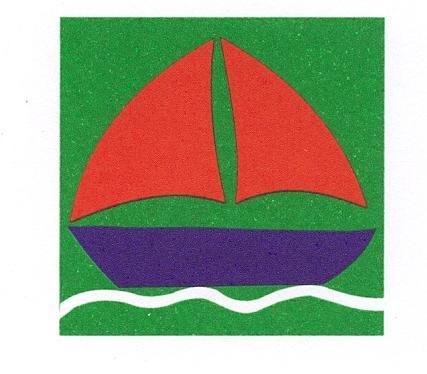 ΑΙΤΗΣΗ ΣΥΜΜΕΤΟΧΗΣ ΩΦΕΛΟΥΜΕΝΟΥ ΣΤΗΝ ΠΡΑΞΗ «ΣΥΛΛΟΓΟΣ ΓΟΝΕΩΝ – ΦΙΛΩΝ ΑΜΕΑ ΣΑΛΑΜΙΝΑΣ ΜΙΚΤΟ ΚΕΝΤΡΟ ΔΙΗΜΕΡΕΥΣΗΣ ΗΜΕΡΗΣΙΑΣ ΦΡΟΝΤΙΔΑΣ ΓΙΑ ΑΜΕΑ «ΑΓ.ΣΥΜΕΩΝ»», του Επιχειρησιακού Προγράμματος «Αττική 2014-2020»ΑΙΤΗΣΗ ΣΥΜΜΕΤΟΧΗΣ ΩΦΕΛΟΥΜΕΝΟΥ ΣΤΗΝ ΠΡΑΞΗ «ΣΥΛΛΟΓΟΣ ΓΟΝΕΩΝ – ΦΙΛΩΝ ΑΜΕΑ ΣΑΛΑΜΙΝΑΣ ΜΙΚΤΟ ΚΕΝΤΡΟ ΔΙΗΜΕΡΕΥΣΗΣ ΗΜΕΡΗΣΙΑΣ ΦΡΟΝΤΙΔΑΣ ΓΙΑ ΑΜΕΑ «ΑΓ.ΣΥΜΕΩΝ»», του Επιχειρησιακού Προγράμματος «Αττική 2014-2020»ΑΙΤΗΣΗ ΣΥΜΜΕΤΟΧΗΣ ΩΦΕΛΟΥΜΕΝΟΥ ΣΤΗΝ ΠΡΑΞΗ «ΣΥΛΛΟΓΟΣ ΓΟΝΕΩΝ – ΦΙΛΩΝ ΑΜΕΑ ΣΑΛΑΜΙΝΑΣ ΜΙΚΤΟ ΚΕΝΤΡΟ ΔΙΗΜΕΡΕΥΣΗΣ ΗΜΕΡΗΣΙΑΣ ΦΡΟΝΤΙΔΑΣ ΓΙΑ ΑΜΕΑ «ΑΓ.ΣΥΜΕΩΝ»», του Επιχειρησιακού Προγράμματος «Αττική 2014-2020»ΑΙΤΗΣΗ ΣΥΜΜΕΤΟΧΗΣ ΩΦΕΛΟΥΜΕΝΟΥ ΣΤΗΝ ΠΡΑΞΗ «ΣΥΛΛΟΓΟΣ ΓΟΝΕΩΝ – ΦΙΛΩΝ ΑΜΕΑ ΣΑΛΑΜΙΝΑΣ ΜΙΚΤΟ ΚΕΝΤΡΟ ΔΙΗΜΕΡΕΥΣΗΣ ΗΜΕΡΗΣΙΑΣ ΦΡΟΝΤΙΔΑΣ ΓΙΑ ΑΜΕΑ «ΑΓ.ΣΥΜΕΩΝ»», του Επιχειρησιακού Προγράμματος «Αττική 2014-2020»ΑΙΤΗΣΗ ΣΥΜΜΕΤΟΧΗΣ ΩΦΕΛΟΥΜΕΝΟΥ ΣΤΗΝ ΠΡΑΞΗ «ΣΥΛΛΟΓΟΣ ΓΟΝΕΩΝ – ΦΙΛΩΝ ΑΜΕΑ ΣΑΛΑΜΙΝΑΣ ΜΙΚΤΟ ΚΕΝΤΡΟ ΔΙΗΜΕΡΕΥΣΗΣ ΗΜΕΡΗΣΙΑΣ ΦΡΟΝΤΙΔΑΣ ΓΙΑ ΑΜΕΑ «ΑΓ.ΣΥΜΕΩΝ»», του Επιχειρησιακού Προγράμματος «Αττική 2014-2020»ΑΙΤΗΣΗ ΣΥΜΜΕΤΟΧΗΣ ΩΦΕΛΟΥΜΕΝΟΥ ΣΤΗΝ ΠΡΑΞΗ «ΣΥΛΛΟΓΟΣ ΓΟΝΕΩΝ – ΦΙΛΩΝ ΑΜΕΑ ΣΑΛΑΜΙΝΑΣ ΜΙΚΤΟ ΚΕΝΤΡΟ ΔΙΗΜΕΡΕΥΣΗΣ ΗΜΕΡΗΣΙΑΣ ΦΡΟΝΤΙΔΑΣ ΓΙΑ ΑΜΕΑ «ΑΓ.ΣΥΜΕΩΝ»», του Επιχειρησιακού Προγράμματος «Αττική 2014-2020»ΑΙΤΗΣΗ ΣΥΜΜΕΤΟΧΗΣ ΩΦΕΛΟΥΜΕΝΟΥ ΣΤΗΝ ΠΡΑΞΗ «ΣΥΛΛΟΓΟΣ ΓΟΝΕΩΝ – ΦΙΛΩΝ ΑΜΕΑ ΣΑΛΑΜΙΝΑΣ ΜΙΚΤΟ ΚΕΝΤΡΟ ΔΙΗΜΕΡΕΥΣΗΣ ΗΜΕΡΗΣΙΑΣ ΦΡΟΝΤΙΔΑΣ ΓΙΑ ΑΜΕΑ «ΑΓ.ΣΥΜΕΩΝ»», του Επιχειρησιακού Προγράμματος «Αττική 2014-2020»ΑΙΤΗΣΗ ΣΥΜΜΕΤΟΧΗΣ ΩΦΕΛΟΥΜΕΝΟΥ ΣΤΗΝ ΠΡΑΞΗ «ΣΥΛΛΟΓΟΣ ΓΟΝΕΩΝ – ΦΙΛΩΝ ΑΜΕΑ ΣΑΛΑΜΙΝΑΣ ΜΙΚΤΟ ΚΕΝΤΡΟ ΔΙΗΜΕΡΕΥΣΗΣ ΗΜΕΡΗΣΙΑΣ ΦΡΟΝΤΙΔΑΣ ΓΙΑ ΑΜΕΑ «ΑΓ.ΣΥΜΕΩΝ»», του Επιχειρησιακού Προγράμματος «Αττική 2014-2020»ΑΙΤΗΣΗ ΣΥΜΜΕΤΟΧΗΣ ΩΦΕΛΟΥΜΕΝΟΥ ΣΤΗΝ ΠΡΑΞΗ «ΣΥΛΛΟΓΟΣ ΓΟΝΕΩΝ – ΦΙΛΩΝ ΑΜΕΑ ΣΑΛΑΜΙΝΑΣ ΜΙΚΤΟ ΚΕΝΤΡΟ ΔΙΗΜΕΡΕΥΣΗΣ ΗΜΕΡΗΣΙΑΣ ΦΡΟΝΤΙΔΑΣ ΓΙΑ ΑΜΕΑ «ΑΓ.ΣΥΜΕΩΝ»», του Επιχειρησιακού Προγράμματος «Αττική 2014-2020»ΑΙΤΗΣΗ ΣΥΜΜΕΤΟΧΗΣ ΩΦΕΛΟΥΜΕΝΟΥ ΣΤΗΝ ΠΡΑΞΗ «ΣΥΛΛΟΓΟΣ ΓΟΝΕΩΝ – ΦΙΛΩΝ ΑΜΕΑ ΣΑΛΑΜΙΝΑΣ ΜΙΚΤΟ ΚΕΝΤΡΟ ΔΙΗΜΕΡΕΥΣΗΣ ΗΜΕΡΗΣΙΑΣ ΦΡΟΝΤΙΔΑΣ ΓΙΑ ΑΜΕΑ «ΑΓ.ΣΥΜΕΩΝ»», του Επιχειρησιακού Προγράμματος «Αττική 2014-2020»ΑΙΤΗΣΗ ΣΥΜΜΕΤΟΧΗΣ ΩΦΕΛΟΥΜΕΝΟΥ ΣΤΗΝ ΠΡΑΞΗ «ΣΥΛΛΟΓΟΣ ΓΟΝΕΩΝ – ΦΙΛΩΝ ΑΜΕΑ ΣΑΛΑΜΙΝΑΣ ΜΙΚΤΟ ΚΕΝΤΡΟ ΔΙΗΜΕΡΕΥΣΗΣ ΗΜΕΡΗΣΙΑΣ ΦΡΟΝΤΙΔΑΣ ΓΙΑ ΑΜΕΑ «ΑΓ.ΣΥΜΕΩΝ»», του Επιχειρησιακού Προγράμματος «Αττική 2014-2020»ΑΙΤΗΣΗ ΣΥΜΜΕΤΟΧΗΣ ΩΦΕΛΟΥΜΕΝΟΥ ΣΤΗΝ ΠΡΑΞΗ «ΣΥΛΛΟΓΟΣ ΓΟΝΕΩΝ – ΦΙΛΩΝ ΑΜΕΑ ΣΑΛΑΜΙΝΑΣ ΜΙΚΤΟ ΚΕΝΤΡΟ ΔΙΗΜΕΡΕΥΣΗΣ ΗΜΕΡΗΣΙΑΣ ΦΡΟΝΤΙΔΑΣ ΓΙΑ ΑΜΕΑ «ΑΓ.ΣΥΜΕΩΝ»», του Επιχειρησιακού Προγράμματος «Αττική 2014-2020»ΑΙΤΗΣΗ ΣΥΜΜΕΤΟΧΗΣ ΩΦΕΛΟΥΜΕΝΟΥ ΣΤΗΝ ΠΡΑΞΗ «ΣΥΛΛΟΓΟΣ ΓΟΝΕΩΝ – ΦΙΛΩΝ ΑΜΕΑ ΣΑΛΑΜΙΝΑΣ ΜΙΚΤΟ ΚΕΝΤΡΟ ΔΙΗΜΕΡΕΥΣΗΣ ΗΜΕΡΗΣΙΑΣ ΦΡΟΝΤΙΔΑΣ ΓΙΑ ΑΜΕΑ «ΑΓ.ΣΥΜΕΩΝ»», του Επιχειρησιακού Προγράμματος «Αττική 2014-2020»ΑΙΤΗΣΗ ΣΥΜΜΕΤΟΧΗΣ ΩΦΕΛΟΥΜΕΝΟΥ ΣΤΗΝ ΠΡΑΞΗ «ΣΥΛΛΟΓΟΣ ΓΟΝΕΩΝ – ΦΙΛΩΝ ΑΜΕΑ ΣΑΛΑΜΙΝΑΣ ΜΙΚΤΟ ΚΕΝΤΡΟ ΔΙΗΜΕΡΕΥΣΗΣ ΗΜΕΡΗΣΙΑΣ ΦΡΟΝΤΙΔΑΣ ΓΙΑ ΑΜΕΑ «ΑΓ.ΣΥΜΕΩΝ»», του Επιχειρησιακού Προγράμματος «Αττική 2014-2020»ΑΙΤΗΣΗ ΣΥΜΜΕΤΟΧΗΣ ΩΦΕΛΟΥΜΕΝΟΥ ΣΤΗΝ ΠΡΑΞΗ «ΣΥΛΛΟΓΟΣ ΓΟΝΕΩΝ – ΦΙΛΩΝ ΑΜΕΑ ΣΑΛΑΜΙΝΑΣ ΜΙΚΤΟ ΚΕΝΤΡΟ ΔΙΗΜΕΡΕΥΣΗΣ ΗΜΕΡΗΣΙΑΣ ΦΡΟΝΤΙΔΑΣ ΓΙΑ ΑΜΕΑ «ΑΓ.ΣΥΜΕΩΝ»», του Επιχειρησιακού Προγράμματος «Αττική 2014-2020»ΑΙΤΗΣΗ ΣΥΜΜΕΤΟΧΗΣ ΩΦΕΛΟΥΜΕΝΟΥ ΣΤΗΝ ΠΡΑΞΗ «ΣΥΛΛΟΓΟΣ ΓΟΝΕΩΝ – ΦΙΛΩΝ ΑΜΕΑ ΣΑΛΑΜΙΝΑΣ ΜΙΚΤΟ ΚΕΝΤΡΟ ΔΙΗΜΕΡΕΥΣΗΣ ΗΜΕΡΗΣΙΑΣ ΦΡΟΝΤΙΔΑΣ ΓΙΑ ΑΜΕΑ «ΑΓ.ΣΥΜΕΩΝ»», του Επιχειρησιακού Προγράμματος «Αττική 2014-2020»ΑΙΤΗΣΗ ΣΥΜΜΕΤΟΧΗΣ ΩΦΕΛΟΥΜΕΝΟΥ ΣΤΗΝ ΠΡΑΞΗ «ΣΥΛΛΟΓΟΣ ΓΟΝΕΩΝ – ΦΙΛΩΝ ΑΜΕΑ ΣΑΛΑΜΙΝΑΣ ΜΙΚΤΟ ΚΕΝΤΡΟ ΔΙΗΜΕΡΕΥΣΗΣ ΗΜΕΡΗΣΙΑΣ ΦΡΟΝΤΙΔΑΣ ΓΙΑ ΑΜΕΑ «ΑΓ.ΣΥΜΕΩΝ»», του Επιχειρησιακού Προγράμματος «Αττική 2014-2020»ΑΙΤΗΣΗ ΣΥΜΜΕΤΟΧΗΣ ΩΦΕΛΟΥΜΕΝΟΥ ΣΤΗΝ ΠΡΑΞΗ «ΣΥΛΛΟΓΟΣ ΓΟΝΕΩΝ – ΦΙΛΩΝ ΑΜΕΑ ΣΑΛΑΜΙΝΑΣ ΜΙΚΤΟ ΚΕΝΤΡΟ ΔΙΗΜΕΡΕΥΣΗΣ ΗΜΕΡΗΣΙΑΣ ΦΡΟΝΤΙΔΑΣ ΓΙΑ ΑΜΕΑ «ΑΓ.ΣΥΜΕΩΝ»», του Επιχειρησιακού Προγράμματος «Αττική 2014-2020»ΑΙΤΗΣΗ ΣΥΜΜΕΤΟΧΗΣ ΩΦΕΛΟΥΜΕΝΟΥ ΣΤΗΝ ΠΡΑΞΗ «ΣΥΛΛΟΓΟΣ ΓΟΝΕΩΝ – ΦΙΛΩΝ ΑΜΕΑ ΣΑΛΑΜΙΝΑΣ ΜΙΚΤΟ ΚΕΝΤΡΟ ΔΙΗΜΕΡΕΥΣΗΣ ΗΜΕΡΗΣΙΑΣ ΦΡΟΝΤΙΔΑΣ ΓΙΑ ΑΜΕΑ «ΑΓ.ΣΥΜΕΩΝ»», του Επιχειρησιακού Προγράμματος «Αττική 2014-2020»ΑΙΤΗΣΗ ΣΥΜΜΕΤΟΧΗΣ ΩΦΕΛΟΥΜΕΝΟΥ ΣΤΗΝ ΠΡΑΞΗ «ΣΥΛΛΟΓΟΣ ΓΟΝΕΩΝ – ΦΙΛΩΝ ΑΜΕΑ ΣΑΛΑΜΙΝΑΣ ΜΙΚΤΟ ΚΕΝΤΡΟ ΔΙΗΜΕΡΕΥΣΗΣ ΗΜΕΡΗΣΙΑΣ ΦΡΟΝΤΙΔΑΣ ΓΙΑ ΑΜΕΑ «ΑΓ.ΣΥΜΕΩΝ»», του Επιχειρησιακού Προγράμματος «Αττική 2014-2020»ΑΙΤΗΣΗ ΣΥΜΜΕΤΟΧΗΣ ΩΦΕΛΟΥΜΕΝΟΥ ΣΤΗΝ ΠΡΑΞΗ «ΣΥΛΛΟΓΟΣ ΓΟΝΕΩΝ – ΦΙΛΩΝ ΑΜΕΑ ΣΑΛΑΜΙΝΑΣ ΜΙΚΤΟ ΚΕΝΤΡΟ ΔΙΗΜΕΡΕΥΣΗΣ ΗΜΕΡΗΣΙΑΣ ΦΡΟΝΤΙΔΑΣ ΓΙΑ ΑΜΕΑ «ΑΓ.ΣΥΜΕΩΝ»», του Επιχειρησιακού Προγράμματος «Αττική 2014-2020»ΑΙΤΗΣΗ ΣΥΜΜΕΤΟΧΗΣ ΩΦΕΛΟΥΜΕΝΟΥ ΣΤΗΝ ΠΡΑΞΗ «ΣΥΛΛΟΓΟΣ ΓΟΝΕΩΝ – ΦΙΛΩΝ ΑΜΕΑ ΣΑΛΑΜΙΝΑΣ ΜΙΚΤΟ ΚΕΝΤΡΟ ΔΙΗΜΕΡΕΥΣΗΣ ΗΜΕΡΗΣΙΑΣ ΦΡΟΝΤΙΔΑΣ ΓΙΑ ΑΜΕΑ «ΑΓ.ΣΥΜΕΩΝ»», του Επιχειρησιακού Προγράμματος «Αττική 2014-2020»ΑΙΤΗΣΗ ΣΥΜΜΕΤΟΧΗΣ ΩΦΕΛΟΥΜΕΝΟΥ ΣΤΗΝ ΠΡΑΞΗ «ΣΥΛΛΟΓΟΣ ΓΟΝΕΩΝ – ΦΙΛΩΝ ΑΜΕΑ ΣΑΛΑΜΙΝΑΣ ΜΙΚΤΟ ΚΕΝΤΡΟ ΔΙΗΜΕΡΕΥΣΗΣ ΗΜΕΡΗΣΙΑΣ ΦΡΟΝΤΙΔΑΣ ΓΙΑ ΑΜΕΑ «ΑΓ.ΣΥΜΕΩΝ»», του Επιχειρησιακού Προγράμματος «Αττική 2014-2020»ΑΙΤΗΣΗ ΣΥΜΜΕΤΟΧΗΣ ΩΦΕΛΟΥΜΕΝΟΥ ΣΤΗΝ ΠΡΑΞΗ «ΣΥΛΛΟΓΟΣ ΓΟΝΕΩΝ – ΦΙΛΩΝ ΑΜΕΑ ΣΑΛΑΜΙΝΑΣ ΜΙΚΤΟ ΚΕΝΤΡΟ ΔΙΗΜΕΡΕΥΣΗΣ ΗΜΕΡΗΣΙΑΣ ΦΡΟΝΤΙΔΑΣ ΓΙΑ ΑΜΕΑ «ΑΓ.ΣΥΜΕΩΝ»», του Επιχειρησιακού Προγράμματος «Αττική 2014-2020»ΑΙΤΗΣΗ ΣΥΜΜΕΤΟΧΗΣ ΩΦΕΛΟΥΜΕΝΟΥ ΣΤΗΝ ΠΡΑΞΗ «ΣΥΛΛΟΓΟΣ ΓΟΝΕΩΝ – ΦΙΛΩΝ ΑΜΕΑ ΣΑΛΑΜΙΝΑΣ ΜΙΚΤΟ ΚΕΝΤΡΟ ΔΙΗΜΕΡΕΥΣΗΣ ΗΜΕΡΗΣΙΑΣ ΦΡΟΝΤΙΔΑΣ ΓΙΑ ΑΜΕΑ «ΑΓ.ΣΥΜΕΩΝ»», του Επιχειρησιακού Προγράμματος «Αττική 2014-2020»ΑΙΤΗΣΗ ΣΥΜΜΕΤΟΧΗΣ ΩΦΕΛΟΥΜΕΝΟΥ ΣΤΗΝ ΠΡΑΞΗ «ΣΥΛΛΟΓΟΣ ΓΟΝΕΩΝ – ΦΙΛΩΝ ΑΜΕΑ ΣΑΛΑΜΙΝΑΣ ΜΙΚΤΟ ΚΕΝΤΡΟ ΔΙΗΜΕΡΕΥΣΗΣ ΗΜΕΡΗΣΙΑΣ ΦΡΟΝΤΙΔΑΣ ΓΙΑ ΑΜΕΑ «ΑΓ.ΣΥΜΕΩΝ»», του Επιχειρησιακού Προγράμματος «Αττική 2014-2020»ΑΙΤΗΣΗ ΣΥΜΜΕΤΟΧΗΣ ΩΦΕΛΟΥΜΕΝΟΥ ΣΤΗΝ ΠΡΑΞΗ «ΣΥΛΛΟΓΟΣ ΓΟΝΕΩΝ – ΦΙΛΩΝ ΑΜΕΑ ΣΑΛΑΜΙΝΑΣ ΜΙΚΤΟ ΚΕΝΤΡΟ ΔΙΗΜΕΡΕΥΣΗΣ ΗΜΕΡΗΣΙΑΣ ΦΡΟΝΤΙΔΑΣ ΓΙΑ ΑΜΕΑ «ΑΓ.ΣΥΜΕΩΝ»», του Επιχειρησιακού Προγράμματος «Αττική 2014-2020»ΑΙΤΗΣΗ ΣΥΜΜΕΤΟΧΗΣ ΩΦΕΛΟΥΜΕΝΟΥ ΣΤΗΝ ΠΡΑΞΗ «ΣΥΛΛΟΓΟΣ ΓΟΝΕΩΝ – ΦΙΛΩΝ ΑΜΕΑ ΣΑΛΑΜΙΝΑΣ ΜΙΚΤΟ ΚΕΝΤΡΟ ΔΙΗΜΕΡΕΥΣΗΣ ΗΜΕΡΗΣΙΑΣ ΦΡΟΝΤΙΔΑΣ ΓΙΑ ΑΜΕΑ «ΑΓ.ΣΥΜΕΩΝ»», του Επιχειρησιακού Προγράμματος «Αττική 2014-2020»ΑΙΤΗΣΗ ΣΥΜΜΕΤΟΧΗΣ ΩΦΕΛΟΥΜΕΝΟΥ ΣΤΗΝ ΠΡΑΞΗ «ΣΥΛΛΟΓΟΣ ΓΟΝΕΩΝ – ΦΙΛΩΝ ΑΜΕΑ ΣΑΛΑΜΙΝΑΣ ΜΙΚΤΟ ΚΕΝΤΡΟ ΔΙΗΜΕΡΕΥΣΗΣ ΗΜΕΡΗΣΙΑΣ ΦΡΟΝΤΙΔΑΣ ΓΙΑ ΑΜΕΑ «ΑΓ.ΣΥΜΕΩΝ»», του Επιχειρησιακού Προγράμματος «Αττική 2014-2020»ΑΙΤΗΣΗ ΣΥΜΜΕΤΟΧΗΣ ΩΦΕΛΟΥΜΕΝΟΥ ΣΤΗΝ ΠΡΑΞΗ «ΣΥΛΛΟΓΟΣ ΓΟΝΕΩΝ – ΦΙΛΩΝ ΑΜΕΑ ΣΑΛΑΜΙΝΑΣ ΜΙΚΤΟ ΚΕΝΤΡΟ ΔΙΗΜΕΡΕΥΣΗΣ ΗΜΕΡΗΣΙΑΣ ΦΡΟΝΤΙΔΑΣ ΓΙΑ ΑΜΕΑ «ΑΓ.ΣΥΜΕΩΝ»», του Επιχειρησιακού Προγράμματος «Αττική 2014-2020»ΑΙΤΗΣΗ ΣΥΜΜΕΤΟΧΗΣ ΩΦΕΛΟΥΜΕΝΟΥ ΣΤΗΝ ΠΡΑΞΗ «ΣΥΛΛΟΓΟΣ ΓΟΝΕΩΝ – ΦΙΛΩΝ ΑΜΕΑ ΣΑΛΑΜΙΝΑΣ ΜΙΚΤΟ ΚΕΝΤΡΟ ΔΙΗΜΕΡΕΥΣΗΣ ΗΜΕΡΗΣΙΑΣ ΦΡΟΝΤΙΔΑΣ ΓΙΑ ΑΜΕΑ «ΑΓ.ΣΥΜΕΩΝ»», του Επιχειρησιακού Προγράμματος «Αττική 2014-2020»ΑΙΤΗΣΗ ΣΥΜΜΕΤΟΧΗΣ ΩΦΕΛΟΥΜΕΝΟΥ ΣΤΗΝ ΠΡΑΞΗ «ΣΥΛΛΟΓΟΣ ΓΟΝΕΩΝ – ΦΙΛΩΝ ΑΜΕΑ ΣΑΛΑΜΙΝΑΣ ΜΙΚΤΟ ΚΕΝΤΡΟ ΔΙΗΜΕΡΕΥΣΗΣ ΗΜΕΡΗΣΙΑΣ ΦΡΟΝΤΙΔΑΣ ΓΙΑ ΑΜΕΑ «ΑΓ.ΣΥΜΕΩΝ»», του Επιχειρησιακού Προγράμματος «Αττική 2014-2020»ΑΙΤΗΣΗ ΣΥΜΜΕΤΟΧΗΣ ΩΦΕΛΟΥΜΕΝΟΥ ΣΤΗΝ ΠΡΑΞΗ «ΣΥΛΛΟΓΟΣ ΓΟΝΕΩΝ – ΦΙΛΩΝ ΑΜΕΑ ΣΑΛΑΜΙΝΑΣ ΜΙΚΤΟ ΚΕΝΤΡΟ ΔΙΗΜΕΡΕΥΣΗΣ ΗΜΕΡΗΣΙΑΣ ΦΡΟΝΤΙΔΑΣ ΓΙΑ ΑΜΕΑ «ΑΓ.ΣΥΜΕΩΝ»», του Επιχειρησιακού Προγράμματος «Αττική 2014-2020»ΑΙΤΗΣΗ ΣΥΜΜΕΤΟΧΗΣ ΩΦΕΛΟΥΜΕΝΟΥ ΣΤΗΝ ΠΡΑΞΗ «ΣΥΛΛΟΓΟΣ ΓΟΝΕΩΝ – ΦΙΛΩΝ ΑΜΕΑ ΣΑΛΑΜΙΝΑΣ ΜΙΚΤΟ ΚΕΝΤΡΟ ΔΙΗΜΕΡΕΥΣΗΣ ΗΜΕΡΗΣΙΑΣ ΦΡΟΝΤΙΔΑΣ ΓΙΑ ΑΜΕΑ «ΑΓ.ΣΥΜΕΩΝ»», του Επιχειρησιακού Προγράμματος «Αττική 2014-2020»ΑΙΤΗΣΗ ΣΥΜΜΕΤΟΧΗΣ ΩΦΕΛΟΥΜΕΝΟΥ ΣΤΗΝ ΠΡΑΞΗ «ΣΥΛΛΟΓΟΣ ΓΟΝΕΩΝ – ΦΙΛΩΝ ΑΜΕΑ ΣΑΛΑΜΙΝΑΣ ΜΙΚΤΟ ΚΕΝΤΡΟ ΔΙΗΜΕΡΕΥΣΗΣ ΗΜΕΡΗΣΙΑΣ ΦΡΟΝΤΙΔΑΣ ΓΙΑ ΑΜΕΑ «ΑΓ.ΣΥΜΕΩΝ»», του Επιχειρησιακού Προγράμματος «Αττική 2014-2020»ΑΙΤΗΣΗ ΣΥΜΜΕΤΟΧΗΣ ΩΦΕΛΟΥΜΕΝΟΥ ΣΤΗΝ ΠΡΑΞΗ «ΣΥΛΛΟΓΟΣ ΓΟΝΕΩΝ – ΦΙΛΩΝ ΑΜΕΑ ΣΑΛΑΜΙΝΑΣ ΜΙΚΤΟ ΚΕΝΤΡΟ ΔΙΗΜΕΡΕΥΣΗΣ ΗΜΕΡΗΣΙΑΣ ΦΡΟΝΤΙΔΑΣ ΓΙΑ ΑΜΕΑ «ΑΓ.ΣΥΜΕΩΝ»», του Επιχειρησιακού Προγράμματος «Αττική 2014-2020»ΑΙΤΗΣΗ ΣΥΜΜΕΤΟΧΗΣ ΩΦΕΛΟΥΜΕΝΟΥ ΣΤΗΝ ΠΡΑΞΗ «ΣΥΛΛΟΓΟΣ ΓΟΝΕΩΝ – ΦΙΛΩΝ ΑΜΕΑ ΣΑΛΑΜΙΝΑΣ ΜΙΚΤΟ ΚΕΝΤΡΟ ΔΙΗΜΕΡΕΥΣΗΣ ΗΜΕΡΗΣΙΑΣ ΦΡΟΝΤΙΔΑΣ ΓΙΑ ΑΜΕΑ «ΑΓ.ΣΥΜΕΩΝ»», του Επιχειρησιακού Προγράμματος «Αττική 2014-2020»ΑΙΤΗΣΗ ΣΥΜΜΕΤΟΧΗΣ ΩΦΕΛΟΥΜΕΝΟΥ ΣΤΗΝ ΠΡΑΞΗ «ΣΥΛΛΟΓΟΣ ΓΟΝΕΩΝ – ΦΙΛΩΝ ΑΜΕΑ ΣΑΛΑΜΙΝΑΣ ΜΙΚΤΟ ΚΕΝΤΡΟ ΔΙΗΜΕΡΕΥΣΗΣ ΗΜΕΡΗΣΙΑΣ ΦΡΟΝΤΙΔΑΣ ΓΙΑ ΑΜΕΑ «ΑΓ.ΣΥΜΕΩΝ»», του Επιχειρησιακού Προγράμματος «Αττική 2014-2020»ΑΙΤΗΣΗ ΣΥΜΜΕΤΟΧΗΣ ΩΦΕΛΟΥΜΕΝΟΥ ΣΤΗΝ ΠΡΑΞΗ «ΣΥΛΛΟΓΟΣ ΓΟΝΕΩΝ – ΦΙΛΩΝ ΑΜΕΑ ΣΑΛΑΜΙΝΑΣ ΜΙΚΤΟ ΚΕΝΤΡΟ ΔΙΗΜΕΡΕΥΣΗΣ ΗΜΕΡΗΣΙΑΣ ΦΡΟΝΤΙΔΑΣ ΓΙΑ ΑΜΕΑ «ΑΓ.ΣΥΜΕΩΝ»», του Επιχειρησιακού Προγράμματος «Αττική 2014-2020»ΑΙΤΗΣΗ ΣΥΜΜΕΤΟΧΗΣ ΩΦΕΛΟΥΜΕΝΟΥ ΣΤΗΝ ΠΡΑΞΗ «ΣΥΛΛΟΓΟΣ ΓΟΝΕΩΝ – ΦΙΛΩΝ ΑΜΕΑ ΣΑΛΑΜΙΝΑΣ ΜΙΚΤΟ ΚΕΝΤΡΟ ΔΙΗΜΕΡΕΥΣΗΣ ΗΜΕΡΗΣΙΑΣ ΦΡΟΝΤΙΔΑΣ ΓΙΑ ΑΜΕΑ «ΑΓ.ΣΥΜΕΩΝ»», του Επιχειρησιακού Προγράμματος «Αττική 2014-2020»ΑΙΤΗΣΗ ΣΥΜΜΕΤΟΧΗΣ ΩΦΕΛΟΥΜΕΝΟΥ ΣΤΗΝ ΠΡΑΞΗ «ΣΥΛΛΟΓΟΣ ΓΟΝΕΩΝ – ΦΙΛΩΝ ΑΜΕΑ ΣΑΛΑΜΙΝΑΣ ΜΙΚΤΟ ΚΕΝΤΡΟ ΔΙΗΜΕΡΕΥΣΗΣ ΗΜΕΡΗΣΙΑΣ ΦΡΟΝΤΙΔΑΣ ΓΙΑ ΑΜΕΑ «ΑΓ.ΣΥΜΕΩΝ»», του Επιχειρησιακού Προγράμματος «Αττική 2014-2020»ΑΙΤΗΣΗ ΣΥΜΜΕΤΟΧΗΣ ΩΦΕΛΟΥΜΕΝΟΥ ΣΤΗΝ ΠΡΑΞΗ «ΣΥΛΛΟΓΟΣ ΓΟΝΕΩΝ – ΦΙΛΩΝ ΑΜΕΑ ΣΑΛΑΜΙΝΑΣ ΜΙΚΤΟ ΚΕΝΤΡΟ ΔΙΗΜΕΡΕΥΣΗΣ ΗΜΕΡΗΣΙΑΣ ΦΡΟΝΤΙΔΑΣ ΓΙΑ ΑΜΕΑ «ΑΓ.ΣΥΜΕΩΝ»», του Επιχειρησιακού Προγράμματος «Αττική 2014-2020»ΑΙΤΗΣΗ ΣΥΜΜΕΤΟΧΗΣ ΩΦΕΛΟΥΜΕΝΟΥ ΣΤΗΝ ΠΡΑΞΗ «ΣΥΛΛΟΓΟΣ ΓΟΝΕΩΝ – ΦΙΛΩΝ ΑΜΕΑ ΣΑΛΑΜΙΝΑΣ ΜΙΚΤΟ ΚΕΝΤΡΟ ΔΙΗΜΕΡΕΥΣΗΣ ΗΜΕΡΗΣΙΑΣ ΦΡΟΝΤΙΔΑΣ ΓΙΑ ΑΜΕΑ «ΑΓ.ΣΥΜΕΩΝ»», του Επιχειρησιακού Προγράμματος «Αττική 2014-2020»ΑΙΤΗΣΗ ΣΥΜΜΕΤΟΧΗΣ ΩΦΕΛΟΥΜΕΝΟΥ ΣΤΗΝ ΠΡΑΞΗ «ΣΥΛΛΟΓΟΣ ΓΟΝΕΩΝ – ΦΙΛΩΝ ΑΜΕΑ ΣΑΛΑΜΙΝΑΣ ΜΙΚΤΟ ΚΕΝΤΡΟ ΔΙΗΜΕΡΕΥΣΗΣ ΗΜΕΡΗΣΙΑΣ ΦΡΟΝΤΙΔΑΣ ΓΙΑ ΑΜΕΑ «ΑΓ.ΣΥΜΕΩΝ»», του Επιχειρησιακού Προγράμματος «Αττική 2014-2020» Ημερομηνία υποβολής :         /      / 2017           Ημερομηνία υποβολής :         /      / 2017           Ημερομηνία υποβολής :         /      / 2017           Ημερομηνία υποβολής :         /      / 2017           Ημερομηνία υποβολής :         /      / 2017           Ημερομηνία υποβολής :         /      / 2017           Ημερομηνία υποβολής :         /      / 2017           Ημερομηνία υποβολής :         /      / 2017           Ημερομηνία υποβολής :         /      / 2017           Ημερομηνία υποβολής :         /      / 2017           Ημερομηνία υποβολής :         /      / 2017           Ημερομηνία υποβολής :         /      / 2017           Ημερομηνία υποβολής :         /      / 2017           Ημερομηνία υποβολής :         /      / 2017           Ημερομηνία υποβολής :         /      / 2017           Ημερομηνία υποβολής :         /      / 2017           Ημερομηνία υποβολής :         /      / 2017           Ημερομηνία υποβολής :         /      / 2017           Ημερομηνία υποβολής :         /      / 2017           Ημερομηνία υποβολής :         /      / 2017           Ημερομηνία υποβολής :         /      / 2017           Ημερομηνία υποβολής :         /      / 2017           Ημερομηνία υποβολής :         /      / 2017           Ημερομηνία υποβολής :         /      / 2017           Ημερομηνία υποβολής :         /      / 2017           Ημερομηνία υποβολής :         /      / 2017           Ημερομηνία υποβολής :         /      / 2017           Ημερομηνία υποβολής :         /      / 2017           Ημερομηνία υποβολής :         /      / 2017           Ημερομηνία υποβολής :         /      / 2017           Ημερομηνία υποβολής :         /      / 2017           Ημερομηνία υποβολής :         /      / 2017           Ημερομηνία υποβολής :         /      / 2017           Ημερομηνία υποβολής :         /      / 2017          ΑΡΙΘ. ΠΡΩΤ. (συμπληρώνεται από τον φορέα): ΑΡΙΘ. ΠΡΩΤ. (συμπληρώνεται από τον φορέα): ΑΡΙΘ. ΠΡΩΤ. (συμπληρώνεται από τον φορέα): ΑΡΙΘ. ΠΡΩΤ. (συμπληρώνεται από τον φορέα): ΑΡΙΘ. ΠΡΩΤ. (συμπληρώνεται από τον φορέα): ΑΡΙΘ. ΠΡΩΤ. (συμπληρώνεται από τον φορέα): ΑΡΙΘ. ΠΡΩΤ. (συμπληρώνεται από τον φορέα): ΑΡΙΘ. ΠΡΩΤ. (συμπληρώνεται από τον φορέα): ΑΡΙΘ. ΠΡΩΤ. (συμπληρώνεται από τον φορέα): ΑΡΙΘ. ΠΡΩΤ. (συμπληρώνεται από τον φορέα): ΑΡΙΘ. ΠΡΩΤ. (συμπληρώνεται από τον φορέα): ΑΡΙΘ. ΠΡΩΤ. (συμπληρώνεται από τον φορέα): ΑΡΙΘ. ΠΡΩΤ. (συμπληρώνεται από τον φορέα): ΑΡΙΘ. ΠΡΩΤ. (συμπληρώνεται από τον φορέα): ΑΡΙΘ. ΠΡΩΤ. (συμπληρώνεται από τον φορέα): ΑΡΙΘ. ΠΡΩΤ. (συμπληρώνεται από τον φορέα): ΑΡΙΘ. ΠΡΩΤ. (συμπληρώνεται από τον φορέα): ΑΡΙΘ. ΠΡΩΤ. (συμπληρώνεται από τον φορέα): ΑΡΙΘ. ΠΡΩΤ. (συμπληρώνεται από τον φορέα): ΑΡΙΘ. ΠΡΩΤ. (συμπληρώνεται από τον φορέα): ΑΡΙΘ. ΠΡΩΤ. (συμπληρώνεται από τον φορέα): Α. ΣΤΟΙΧΕΙΑ ΩΦΕΛΟΥΜΕΝΟΥ/ΗΣΑ. ΣΤΟΙΧΕΙΑ ΩΦΕΛΟΥΜΕΝΟΥ/ΗΣΑ. ΣΤΟΙΧΕΙΑ ΩΦΕΛΟΥΜΕΝΟΥ/ΗΣΑ. ΣΤΟΙΧΕΙΑ ΩΦΕΛΟΥΜΕΝΟΥ/ΗΣΑ. ΣΤΟΙΧΕΙΑ ΩΦΕΛΟΥΜΕΝΟΥ/ΗΣΑ. ΣΤΟΙΧΕΙΑ ΩΦΕΛΟΥΜΕΝΟΥ/ΗΣΑ. ΣΤΟΙΧΕΙΑ ΩΦΕΛΟΥΜΕΝΟΥ/ΗΣΑ. ΣΤΟΙΧΕΙΑ ΩΦΕΛΟΥΜΕΝΟΥ/ΗΣΑ. ΣΤΟΙΧΕΙΑ ΩΦΕΛΟΥΜΕΝΟΥ/ΗΣΑ. ΣΤΟΙΧΕΙΑ ΩΦΕΛΟΥΜΕΝΟΥ/ΗΣΑ. ΣΤΟΙΧΕΙΑ ΩΦΕΛΟΥΜΕΝΟΥ/ΗΣΑ. ΣΤΟΙΧΕΙΑ ΩΦΕΛΟΥΜΕΝΟΥ/ΗΣΑ. ΣΤΟΙΧΕΙΑ ΩΦΕΛΟΥΜΕΝΟΥ/ΗΣΑ. ΣΤΟΙΧΕΙΑ ΩΦΕΛΟΥΜΕΝΟΥ/ΗΣΑ. ΣΤΟΙΧΕΙΑ ΩΦΕΛΟΥΜΕΝΟΥ/ΗΣΑ. ΣΤΟΙΧΕΙΑ ΩΦΕΛΟΥΜΕΝΟΥ/ΗΣΑ. ΣΤΟΙΧΕΙΑ ΩΦΕΛΟΥΜΕΝΟΥ/ΗΣΑ. ΣΤΟΙΧΕΙΑ ΩΦΕΛΟΥΜΕΝΟΥ/ΗΣΑ. ΣΤΟΙΧΕΙΑ ΩΦΕΛΟΥΜΕΝΟΥ/ΗΣΑ. ΣΤΟΙΧΕΙΑ ΩΦΕΛΟΥΜΕΝΟΥ/ΗΣΑ. ΣΤΟΙΧΕΙΑ ΩΦΕΛΟΥΜΕΝΟΥ/ΗΣΑ. ΣΤΟΙΧΕΙΑ ΩΦΕΛΟΥΜΕΝΟΥ/ΗΣΑ. ΣΤΟΙΧΕΙΑ ΩΦΕΛΟΥΜΕΝΟΥ/ΗΣΑ. ΣΤΟΙΧΕΙΑ ΩΦΕΛΟΥΜΕΝΟΥ/ΗΣΑ. ΣΤΟΙΧΕΙΑ ΩΦΕΛΟΥΜΕΝΟΥ/ΗΣΑ. ΣΤΟΙΧΕΙΑ ΩΦΕΛΟΥΜΕΝΟΥ/ΗΣΑ. ΣΤΟΙΧΕΙΑ ΩΦΕΛΟΥΜΕΝΟΥ/ΗΣΑ. ΣΤΟΙΧΕΙΑ ΩΦΕΛΟΥΜΕΝΟΥ/ΗΣΑ. ΣΤΟΙΧΕΙΑ ΩΦΕΛΟΥΜΕΝΟΥ/ΗΣΑ. ΣΤΟΙΧΕΙΑ ΩΦΕΛΟΥΜΕΝΟΥ/ΗΣΑ. ΣΤΟΙΧΕΙΑ ΩΦΕΛΟΥΜΕΝΟΥ/ΗΣΑ. ΣΤΟΙΧΕΙΑ ΩΦΕΛΟΥΜΕΝΟΥ/ΗΣΑ. ΣΤΟΙΧΕΙΑ ΩΦΕΛΟΥΜΕΝΟΥ/ΗΣΑ. ΣΤΟΙΧΕΙΑ ΩΦΕΛΟΥΜΕΝΟΥ/ΗΣΑ. ΣΤΟΙΧΕΙΑ ΩΦΕΛΟΥΜΕΝΟΥ/ΗΣΑ. ΣΤΟΙΧΕΙΑ ΩΦΕΛΟΥΜΕΝΟΥ/ΗΣΑ. ΣΤΟΙΧΕΙΑ ΩΦΕΛΟΥΜΕΝΟΥ/ΗΣΑ. ΣΤΟΙΧΕΙΑ ΩΦΕΛΟΥΜΕΝΟΥ/ΗΣΑ. ΣΤΟΙΧΕΙΑ ΩΦΕΛΟΥΜΕΝΟΥ/ΗΣΑ. ΣΤΟΙΧΕΙΑ ΩΦΕΛΟΥΜΕΝΟΥ/ΗΣΑ. ΣΤΟΙΧΕΙΑ ΩΦΕΛΟΥΜΕΝΟΥ/ΗΣΑ. ΣΤΟΙΧΕΙΑ ΩΦΕΛΟΥΜΕΝΟΥ/ΗΣΑ. ΣΤΟΙΧΕΙΑ ΩΦΕΛΟΥΜΕΝΟΥ/ΗΣΕΠΩΝΥΜΟΕΠΩΝΥΜΟΕΠΩΝΥΜΟΕΠΩΝΥΜΟΟΝΟΜΑΟΝΟΜΑΟΝΟΜΑΟΝΟΜΑΗΜ/ΝΙΑ ΓΕΝΝΗΣΗΣΗΜ/ΝΙΑ ΓΕΝΝΗΣΗΣΗΜ/ΝΙΑ ΓΕΝΝΗΣΗΣΗΜ/ΝΙΑ ΓΕΝΝΗΣΗΣΗΜ/ΝΙΑ ΓΕΝΝΗΣΗΣΗΜ/ΝΙΑ ΓΕΝΝΗΣΗΣΗΜ/ΝΙΑ ΓΕΝΝΗΣΗΣΗΜ/ΝΙΑ ΓΕΝΝΗΣΗΣΗΜ/ΝΙΑ ΓΕΝΝΗΣΗΣΗΜ/ΝΙΑ ΓΕΝΝΗΣΗΣΟΝΟΜΑ ΠΑΤΡΟΣ ΟΝΟΜΑ ΠΑΤΡΟΣ ΟΝΟΜΑ ΠΑΤΡΟΣ ΟΝΟΜΑ ΠΑΤΡΟΣ ΑΡ.ΤΑΥΤΟΤΗΤΑΣΑΡ.ΤΑΥΤΟΤΗΤΑΣΑΡ.ΤΑΥΤΟΤΗΤΑΣΑΡ.ΤΑΥΤΟΤΗΤΑΣΑ.Φ.Μ. / ΑΛΛΟΑ.Φ.Μ. / ΑΛΛΟΑ.Φ.Μ. / ΑΛΛΟΑ.Φ.Μ. / ΑΛΛΟΑ.Φ.Μ. / ΑΛΛΟΑ.Φ.Μ. / ΑΛΛΟΑ.Φ.Μ. / ΑΛΛΟΑ.Φ.Μ. / ΑΛΛΟΑ.Φ.Μ. / ΑΛΛΟΑ.Φ.Μ. / ΑΛΛΟΑ.Φ.Μ. / ΑΛΛΟΥΠΗΚΟΟΤΗΤΑΥΠΗΚΟΟΤΗΤΑΥΠΗΚΟΟΤΗΤΑΥΠΗΚΟΟΤΗΤΑΤΥΠΟΣ ΠΛΑΙΣΙΟΥ ΔΙΑΜΟΝΗΣΤΥΠΟΣ ΠΛΑΙΣΙΟΥ ΔΙΑΜΟΝΗΣΤΥΠΟΣ ΠΛΑΙΣΙΟΥ ΔΙΑΜΟΝΗΣΤΥΠΟΣ ΠΛΑΙΣΙΟΥ ΔΙΑΜΟΝΗΣΚΥΡΙΟΣ ΑΣΦΑΛΙΣΤΙΚΟΣ ΦΟΡΕΑΣΚΥΡΙΟΣ ΑΣΦΑΛΙΣΤΙΚΟΣ ΦΟΡΕΑΣΚΥΡΙΟΣ ΑΣΦΑΛΙΣΤΙΚΟΣ ΦΟΡΕΑΣΚΥΡΙΟΣ ΑΣΦΑΛΙΣΤΙΚΟΣ ΦΟΡΕΑΣΤΑΧ. Δ/ΝΣΗ:ΤΑΧ. Δ/ΝΣΗ:ΤΑΧ. Δ/ΝΣΗ:ΤΑΧ. Δ/ΝΣΗ:ΝΟΜΟΣ ΝΟΜΟΣ ΝΟΜΟΣ ΝΟΜΟΣ ΔΗΜΟΣΔΗΜΟΣΔΗΜΟΣΔΗΜΟΣΠΟΛΗ ΠΟΛΗ ΠΟΛΗ ΠΟΛΗ ΠΟΛΗ ΠΟΛΗ ΤΑΧ. Δ/ΝΣΗ:ΤΑΧ. Δ/ΝΣΗ:ΤΑΧ. Δ/ΝΣΗ:ΤΑΧ. Δ/ΝΣΗ:ΟΔΟΣ ΟΔΟΣ ΟΔΟΣ ΟΔΟΣ ΑΡΙΘΜΟΣ ΑΡΙΘΜΟΣ ΑΡΙΘΜΟΣ ΑΡΙΘΜΟΣ Τ.Κ.Τ.Κ.Τ.Κ.Τ.Κ.Τ.Κ.Τ.Κ.ΤΗΛΕΦΩΝΟΤΗΛΕΦΩΝΟΤΗΛΕΦΩΝΟΤΗΛΕΦΩΝΟFAXFAXFAXFAXFAXFAXe-maile-maile-maile-maile-maile-maile-mailΒ. ΣΤΟΙΧΕΙΑ ΓΟΝΕΑ / ΚΗΔΕΜΟΝΑ / ΝΟΜΙΜΟΥ ΕΚΠΡΟΣΩΠΟΥ ΩΦΕΛΟΥΜΕΝΟΥ /ΗΣ Β. ΣΤΟΙΧΕΙΑ ΓΟΝΕΑ / ΚΗΔΕΜΟΝΑ / ΝΟΜΙΜΟΥ ΕΚΠΡΟΣΩΠΟΥ ΩΦΕΛΟΥΜΕΝΟΥ /ΗΣ Β. ΣΤΟΙΧΕΙΑ ΓΟΝΕΑ / ΚΗΔΕΜΟΝΑ / ΝΟΜΙΜΟΥ ΕΚΠΡΟΣΩΠΟΥ ΩΦΕΛΟΥΜΕΝΟΥ /ΗΣ Β. ΣΤΟΙΧΕΙΑ ΓΟΝΕΑ / ΚΗΔΕΜΟΝΑ / ΝΟΜΙΜΟΥ ΕΚΠΡΟΣΩΠΟΥ ΩΦΕΛΟΥΜΕΝΟΥ /ΗΣ Β. ΣΤΟΙΧΕΙΑ ΓΟΝΕΑ / ΚΗΔΕΜΟΝΑ / ΝΟΜΙΜΟΥ ΕΚΠΡΟΣΩΠΟΥ ΩΦΕΛΟΥΜΕΝΟΥ /ΗΣ Β. ΣΤΟΙΧΕΙΑ ΓΟΝΕΑ / ΚΗΔΕΜΟΝΑ / ΝΟΜΙΜΟΥ ΕΚΠΡΟΣΩΠΟΥ ΩΦΕΛΟΥΜΕΝΟΥ /ΗΣ Β. ΣΤΟΙΧΕΙΑ ΓΟΝΕΑ / ΚΗΔΕΜΟΝΑ / ΝΟΜΙΜΟΥ ΕΚΠΡΟΣΩΠΟΥ ΩΦΕΛΟΥΜΕΝΟΥ /ΗΣ Β. ΣΤΟΙΧΕΙΑ ΓΟΝΕΑ / ΚΗΔΕΜΟΝΑ / ΝΟΜΙΜΟΥ ΕΚΠΡΟΣΩΠΟΥ ΩΦΕΛΟΥΜΕΝΟΥ /ΗΣ Β. ΣΤΟΙΧΕΙΑ ΓΟΝΕΑ / ΚΗΔΕΜΟΝΑ / ΝΟΜΙΜΟΥ ΕΚΠΡΟΣΩΠΟΥ ΩΦΕΛΟΥΜΕΝΟΥ /ΗΣ Β. ΣΤΟΙΧΕΙΑ ΓΟΝΕΑ / ΚΗΔΕΜΟΝΑ / ΝΟΜΙΜΟΥ ΕΚΠΡΟΣΩΠΟΥ ΩΦΕΛΟΥΜΕΝΟΥ /ΗΣ Β. ΣΤΟΙΧΕΙΑ ΓΟΝΕΑ / ΚΗΔΕΜΟΝΑ / ΝΟΜΙΜΟΥ ΕΚΠΡΟΣΩΠΟΥ ΩΦΕΛΟΥΜΕΝΟΥ /ΗΣ Β. ΣΤΟΙΧΕΙΑ ΓΟΝΕΑ / ΚΗΔΕΜΟΝΑ / ΝΟΜΙΜΟΥ ΕΚΠΡΟΣΩΠΟΥ ΩΦΕΛΟΥΜΕΝΟΥ /ΗΣ Β. ΣΤΟΙΧΕΙΑ ΓΟΝΕΑ / ΚΗΔΕΜΟΝΑ / ΝΟΜΙΜΟΥ ΕΚΠΡΟΣΩΠΟΥ ΩΦΕΛΟΥΜΕΝΟΥ /ΗΣ Β. ΣΤΟΙΧΕΙΑ ΓΟΝΕΑ / ΚΗΔΕΜΟΝΑ / ΝΟΜΙΜΟΥ ΕΚΠΡΟΣΩΠΟΥ ΩΦΕΛΟΥΜΕΝΟΥ /ΗΣ Β. ΣΤΟΙΧΕΙΑ ΓΟΝΕΑ / ΚΗΔΕΜΟΝΑ / ΝΟΜΙΜΟΥ ΕΚΠΡΟΣΩΠΟΥ ΩΦΕΛΟΥΜΕΝΟΥ /ΗΣ Β. ΣΤΟΙΧΕΙΑ ΓΟΝΕΑ / ΚΗΔΕΜΟΝΑ / ΝΟΜΙΜΟΥ ΕΚΠΡΟΣΩΠΟΥ ΩΦΕΛΟΥΜΕΝΟΥ /ΗΣ Β. ΣΤΟΙΧΕΙΑ ΓΟΝΕΑ / ΚΗΔΕΜΟΝΑ / ΝΟΜΙΜΟΥ ΕΚΠΡΟΣΩΠΟΥ ΩΦΕΛΟΥΜΕΝΟΥ /ΗΣ Β. ΣΤΟΙΧΕΙΑ ΓΟΝΕΑ / ΚΗΔΕΜΟΝΑ / ΝΟΜΙΜΟΥ ΕΚΠΡΟΣΩΠΟΥ ΩΦΕΛΟΥΜΕΝΟΥ /ΗΣ Β. ΣΤΟΙΧΕΙΑ ΓΟΝΕΑ / ΚΗΔΕΜΟΝΑ / ΝΟΜΙΜΟΥ ΕΚΠΡΟΣΩΠΟΥ ΩΦΕΛΟΥΜΕΝΟΥ /ΗΣ Β. ΣΤΟΙΧΕΙΑ ΓΟΝΕΑ / ΚΗΔΕΜΟΝΑ / ΝΟΜΙΜΟΥ ΕΚΠΡΟΣΩΠΟΥ ΩΦΕΛΟΥΜΕΝΟΥ /ΗΣ Β. ΣΤΟΙΧΕΙΑ ΓΟΝΕΑ / ΚΗΔΕΜΟΝΑ / ΝΟΜΙΜΟΥ ΕΚΠΡΟΣΩΠΟΥ ΩΦΕΛΟΥΜΕΝΟΥ /ΗΣ Β. ΣΤΟΙΧΕΙΑ ΓΟΝΕΑ / ΚΗΔΕΜΟΝΑ / ΝΟΜΙΜΟΥ ΕΚΠΡΟΣΩΠΟΥ ΩΦΕΛΟΥΜΕΝΟΥ /ΗΣ Β. ΣΤΟΙΧΕΙΑ ΓΟΝΕΑ / ΚΗΔΕΜΟΝΑ / ΝΟΜΙΜΟΥ ΕΚΠΡΟΣΩΠΟΥ ΩΦΕΛΟΥΜΕΝΟΥ /ΗΣ Β. ΣΤΟΙΧΕΙΑ ΓΟΝΕΑ / ΚΗΔΕΜΟΝΑ / ΝΟΜΙΜΟΥ ΕΚΠΡΟΣΩΠΟΥ ΩΦΕΛΟΥΜΕΝΟΥ /ΗΣ Β. ΣΤΟΙΧΕΙΑ ΓΟΝΕΑ / ΚΗΔΕΜΟΝΑ / ΝΟΜΙΜΟΥ ΕΚΠΡΟΣΩΠΟΥ ΩΦΕΛΟΥΜΕΝΟΥ /ΗΣ Β. ΣΤΟΙΧΕΙΑ ΓΟΝΕΑ / ΚΗΔΕΜΟΝΑ / ΝΟΜΙΜΟΥ ΕΚΠΡΟΣΩΠΟΥ ΩΦΕΛΟΥΜΕΝΟΥ /ΗΣ Β. ΣΤΟΙΧΕΙΑ ΓΟΝΕΑ / ΚΗΔΕΜΟΝΑ / ΝΟΜΙΜΟΥ ΕΚΠΡΟΣΩΠΟΥ ΩΦΕΛΟΥΜΕΝΟΥ /ΗΣ Β. ΣΤΟΙΧΕΙΑ ΓΟΝΕΑ / ΚΗΔΕΜΟΝΑ / ΝΟΜΙΜΟΥ ΕΚΠΡΟΣΩΠΟΥ ΩΦΕΛΟΥΜΕΝΟΥ /ΗΣ Β. ΣΤΟΙΧΕΙΑ ΓΟΝΕΑ / ΚΗΔΕΜΟΝΑ / ΝΟΜΙΜΟΥ ΕΚΠΡΟΣΩΠΟΥ ΩΦΕΛΟΥΜΕΝΟΥ /ΗΣ Β. ΣΤΟΙΧΕΙΑ ΓΟΝΕΑ / ΚΗΔΕΜΟΝΑ / ΝΟΜΙΜΟΥ ΕΚΠΡΟΣΩΠΟΥ ΩΦΕΛΟΥΜΕΝΟΥ /ΗΣ Β. ΣΤΟΙΧΕΙΑ ΓΟΝΕΑ / ΚΗΔΕΜΟΝΑ / ΝΟΜΙΜΟΥ ΕΚΠΡΟΣΩΠΟΥ ΩΦΕΛΟΥΜΕΝΟΥ /ΗΣ Β. ΣΤΟΙΧΕΙΑ ΓΟΝΕΑ / ΚΗΔΕΜΟΝΑ / ΝΟΜΙΜΟΥ ΕΚΠΡΟΣΩΠΟΥ ΩΦΕΛΟΥΜΕΝΟΥ /ΗΣ Β. ΣΤΟΙΧΕΙΑ ΓΟΝΕΑ / ΚΗΔΕΜΟΝΑ / ΝΟΜΙΜΟΥ ΕΚΠΡΟΣΩΠΟΥ ΩΦΕΛΟΥΜΕΝΟΥ /ΗΣ Β. ΣΤΟΙΧΕΙΑ ΓΟΝΕΑ / ΚΗΔΕΜΟΝΑ / ΝΟΜΙΜΟΥ ΕΚΠΡΟΣΩΠΟΥ ΩΦΕΛΟΥΜΕΝΟΥ /ΗΣ Β. ΣΤΟΙΧΕΙΑ ΓΟΝΕΑ / ΚΗΔΕΜΟΝΑ / ΝΟΜΙΜΟΥ ΕΚΠΡΟΣΩΠΟΥ ΩΦΕΛΟΥΜΕΝΟΥ /ΗΣ Β. ΣΤΟΙΧΕΙΑ ΓΟΝΕΑ / ΚΗΔΕΜΟΝΑ / ΝΟΜΙΜΟΥ ΕΚΠΡΟΣΩΠΟΥ ΩΦΕΛΟΥΜΕΝΟΥ /ΗΣ Β. ΣΤΟΙΧΕΙΑ ΓΟΝΕΑ / ΚΗΔΕΜΟΝΑ / ΝΟΜΙΜΟΥ ΕΚΠΡΟΣΩΠΟΥ ΩΦΕΛΟΥΜΕΝΟΥ /ΗΣ Β. ΣΤΟΙΧΕΙΑ ΓΟΝΕΑ / ΚΗΔΕΜΟΝΑ / ΝΟΜΙΜΟΥ ΕΚΠΡΟΣΩΠΟΥ ΩΦΕΛΟΥΜΕΝΟΥ /ΗΣ Β. ΣΤΟΙΧΕΙΑ ΓΟΝΕΑ / ΚΗΔΕΜΟΝΑ / ΝΟΜΙΜΟΥ ΕΚΠΡΟΣΩΠΟΥ ΩΦΕΛΟΥΜΕΝΟΥ /ΗΣ Β. ΣΤΟΙΧΕΙΑ ΓΟΝΕΑ / ΚΗΔΕΜΟΝΑ / ΝΟΜΙΜΟΥ ΕΚΠΡΟΣΩΠΟΥ ΩΦΕΛΟΥΜΕΝΟΥ /ΗΣ Β. ΣΤΟΙΧΕΙΑ ΓΟΝΕΑ / ΚΗΔΕΜΟΝΑ / ΝΟΜΙΜΟΥ ΕΚΠΡΟΣΩΠΟΥ ΩΦΕΛΟΥΜΕΝΟΥ /ΗΣ Β. ΣΤΟΙΧΕΙΑ ΓΟΝΕΑ / ΚΗΔΕΜΟΝΑ / ΝΟΜΙΜΟΥ ΕΚΠΡΟΣΩΠΟΥ ΩΦΕΛΟΥΜΕΝΟΥ /ΗΣ Β. ΣΤΟΙΧΕΙΑ ΓΟΝΕΑ / ΚΗΔΕΜΟΝΑ / ΝΟΜΙΜΟΥ ΕΚΠΡΟΣΩΠΟΥ ΩΦΕΛΟΥΜΕΝΟΥ /ΗΣ ΕΠΩΝΥΜΟΕΠΩΝΥΜΟΕΠΩΝΥΜΟΕΠΩΝΥΜΟΟΝΟΜΑΟΝΟΜΑΟΝΟΜΑΟΝΟΜΑΗΜ/ΝΙΑ ΓΕΝΝΗΣΗΣΗΜ/ΝΙΑ ΓΕΝΝΗΣΗΣΗΜ/ΝΙΑ ΓΕΝΝΗΣΗΣΗΜ/ΝΙΑ ΓΕΝΝΗΣΗΣΗΜ/ΝΙΑ ΓΕΝΝΗΣΗΣΗΜ/ΝΙΑ ΓΕΝΝΗΣΗΣΗΜ/ΝΙΑ ΓΕΝΝΗΣΗΣΗΜ/ΝΙΑ ΓΕΝΝΗΣΗΣΗΜ/ΝΙΑ ΓΕΝΝΗΣΗΣΗΜ/ΝΙΑ ΓΕΝΝΗΣΗΣΟΝΟΜΑ ΠΑΤΡΟΣ ΟΝΟΜΑ ΠΑΤΡΟΣ ΟΝΟΜΑ ΠΑΤΡΟΣ ΟΝΟΜΑ ΠΑΤΡΟΣ ΑΡ.ΤΑΥΤΟΤΗΤΑΣΑΡ.ΤΑΥΤΟΤΗΤΑΣΑΡ.ΤΑΥΤΟΤΗΤΑΣΑΡ.ΤΑΥΤΟΤΗΤΑΣΑ.Φ.Μ. / ΑΛΛΟΑ.Φ.Μ. / ΑΛΛΟΑ.Φ.Μ. / ΑΛΛΟΑ.Φ.Μ. / ΑΛΛΟΑ.Φ.Μ. / ΑΛΛΟΕΠΑΓΓΕΛΜΑΕΠΑΓΓΕΛΜΑΕΠΑΓΓΕΛΜΑΕΠΑΓΓΕΛΜΑΥΠΗΚΟΟΤΗΤΑΥΠΗΚΟΟΤΗΤΑΥΠΗΚΟΟΤΗΤΑΥΠΗΚΟΟΤΗΤΑΚΥΡΙΟΣ ΑΣΦΑΛΙΣΤΙΚΟΣ ΦΟΡΕΑΣΚΥΡΙΟΣ ΑΣΦΑΛΙΣΤΙΚΟΣ ΦΟΡΕΑΣΚΥΡΙΟΣ ΑΣΦΑΛΙΣΤΙΚΟΣ ΦΟΡΕΑΣΚΥΡΙΟΣ ΑΣΦΑΛΙΣΤΙΚΟΣ ΦΟΡΕΑΣΑΡΙΘΜΟΣ ΑΠΟΦΑΣΗΣ ΔΙΚΑΣΤΙΚΗΣ ΣΥΜΠΑΡΑΣΤΑΣΗΣ (ΕΦΟΣΟΝ ΥΠΑΡΧΕΙ)ΑΡΙΘΜΟΣ ΑΠΟΦΑΣΗΣ ΔΙΚΑΣΤΙΚΗΣ ΣΥΜΠΑΡΑΣΤΑΣΗΣ (ΕΦΟΣΟΝ ΥΠΑΡΧΕΙ)ΑΡΙΘΜΟΣ ΑΠΟΦΑΣΗΣ ΔΙΚΑΣΤΙΚΗΣ ΣΥΜΠΑΡΑΣΤΑΣΗΣ (ΕΦΟΣΟΝ ΥΠΑΡΧΕΙ)ΑΡΙΘΜΟΣ ΑΠΟΦΑΣΗΣ ΔΙΚΑΣΤΙΚΗΣ ΣΥΜΠΑΡΑΣΤΑΣΗΣ (ΕΦΟΣΟΝ ΥΠΑΡΧΕΙ)ΤΑΧ. Δ/ΝΣΗ:ΤΑΧ. Δ/ΝΣΗ:ΤΑΧ. Δ/ΝΣΗ:ΤΑΧ. Δ/ΝΣΗ:ΝΟΜΟΣ ΝΟΜΟΣ ΝΟΜΟΣ ΝΟΜΟΣ ΔΗΜΟΣ ΔΗΜΟΣ ΔΗΜΟΣ ΔΗΜΟΣ ΠΟΛΗ ΠΟΛΗ ΠΟΛΗ ΠΟΛΗ ΠΟΛΗ ΠΟΛΗ ΤΑΧ. Δ/ΝΣΗ:ΤΑΧ. Δ/ΝΣΗ:ΤΑΧ. Δ/ΝΣΗ:ΤΑΧ. Δ/ΝΣΗ:ΟΔΟΣ ΟΔΟΣ ΟΔΟΣ ΟΔΟΣ ΑΡΙΘΜΟΣ ΑΡΙΘΜΟΣ ΑΡΙΘΜΟΣ ΑΡΙΘΜΟΣ Τ.Κ.Τ.Κ.Τ.Κ.Τ.Κ.Τ.Κ.Τ.Κ.ΤΗΛΕΦΩΝΟΤΗΛΕΦΩΝΟΤΗΛΕΦΩΝΟΤΗΛΕΦΩΝΟFAXFAXFAXFAXFAXe-maile-maile-mail Γ. ΣΥΝΗΜΜΕΝΑ ΔΙΚΑΙΟΛΟΓΗΤΙΚΑ ΤΑ ΟΠΟΙΑ ΥΠΟΒΑΛΛΩ  Γ. ΣΥΝΗΜΜΕΝΑ ΔΙΚΑΙΟΛΟΓΗΤΙΚΑ ΤΑ ΟΠΟΙΑ ΥΠΟΒΑΛΛΩ  Γ. ΣΥΝΗΜΜΕΝΑ ΔΙΚΑΙΟΛΟΓΗΤΙΚΑ ΤΑ ΟΠΟΙΑ ΥΠΟΒΑΛΛΩ  Γ. ΣΥΝΗΜΜΕΝΑ ΔΙΚΑΙΟΛΟΓΗΤΙΚΑ ΤΑ ΟΠΟΙΑ ΥΠΟΒΑΛΛΩ  Γ. ΣΥΝΗΜΜΕΝΑ ΔΙΚΑΙΟΛΟΓΗΤΙΚΑ ΤΑ ΟΠΟΙΑ ΥΠΟΒΑΛΛΩ  Γ. ΣΥΝΗΜΜΕΝΑ ΔΙΚΑΙΟΛΟΓΗΤΙΚΑ ΤΑ ΟΠΟΙΑ ΥΠΟΒΑΛΛΩ  Γ. ΣΥΝΗΜΜΕΝΑ ΔΙΚΑΙΟΛΟΓΗΤΙΚΑ ΤΑ ΟΠΟΙΑ ΥΠΟΒΑΛΛΩ  Γ. ΣΥΝΗΜΜΕΝΑ ΔΙΚΑΙΟΛΟΓΗΤΙΚΑ ΤΑ ΟΠΟΙΑ ΥΠΟΒΑΛΛΩ  Γ. ΣΥΝΗΜΜΕΝΑ ΔΙΚΑΙΟΛΟΓΗΤΙΚΑ ΤΑ ΟΠΟΙΑ ΥΠΟΒΑΛΛΩ  Γ. ΣΥΝΗΜΜΕΝΑ ΔΙΚΑΙΟΛΟΓΗΤΙΚΑ ΤΑ ΟΠΟΙΑ ΥΠΟΒΑΛΛΩ  Γ. ΣΥΝΗΜΜΕΝΑ ΔΙΚΑΙΟΛΟΓΗΤΙΚΑ ΤΑ ΟΠΟΙΑ ΥΠΟΒΑΛΛΩ  Γ. ΣΥΝΗΜΜΕΝΑ ΔΙΚΑΙΟΛΟΓΗΤΙΚΑ ΤΑ ΟΠΟΙΑ ΥΠΟΒΑΛΛΩ  Γ. ΣΥΝΗΜΜΕΝΑ ΔΙΚΑΙΟΛΟΓΗΤΙΚΑ ΤΑ ΟΠΟΙΑ ΥΠΟΒΑΛΛΩ  Γ. ΣΥΝΗΜΜΕΝΑ ΔΙΚΑΙΟΛΟΓΗΤΙΚΑ ΤΑ ΟΠΟΙΑ ΥΠΟΒΑΛΛΩ  Γ. ΣΥΝΗΜΜΕΝΑ ΔΙΚΑΙΟΛΟΓΗΤΙΚΑ ΤΑ ΟΠΟΙΑ ΥΠΟΒΑΛΛΩ  Γ. ΣΥΝΗΜΜΕΝΑ ΔΙΚΑΙΟΛΟΓΗΤΙΚΑ ΤΑ ΟΠΟΙΑ ΥΠΟΒΑΛΛΩ  Γ. ΣΥΝΗΜΜΕΝΑ ΔΙΚΑΙΟΛΟΓΗΤΙΚΑ ΤΑ ΟΠΟΙΑ ΥΠΟΒΑΛΛΩ  Γ. ΣΥΝΗΜΜΕΝΑ ΔΙΚΑΙΟΛΟΓΗΤΙΚΑ ΤΑ ΟΠΟΙΑ ΥΠΟΒΑΛΛΩ  Γ. ΣΥΝΗΜΜΕΝΑ ΔΙΚΑΙΟΛΟΓΗΤΙΚΑ ΤΑ ΟΠΟΙΑ ΥΠΟΒΑΛΛΩ  Γ. ΣΥΝΗΜΜΕΝΑ ΔΙΚΑΙΟΛΟΓΗΤΙΚΑ ΤΑ ΟΠΟΙΑ ΥΠΟΒΑΛΛΩ  Γ. ΣΥΝΗΜΜΕΝΑ ΔΙΚΑΙΟΛΟΓΗΤΙΚΑ ΤΑ ΟΠΟΙΑ ΥΠΟΒΑΛΛΩ  Γ. ΣΥΝΗΜΜΕΝΑ ΔΙΚΑΙΟΛΟΓΗΤΙΚΑ ΤΑ ΟΠΟΙΑ ΥΠΟΒΑΛΛΩ  Γ. ΣΥΝΗΜΜΕΝΑ ΔΙΚΑΙΟΛΟΓΗΤΙΚΑ ΤΑ ΟΠΟΙΑ ΥΠΟΒΑΛΛΩ  Γ. ΣΥΝΗΜΜΕΝΑ ΔΙΚΑΙΟΛΟΓΗΤΙΚΑ ΤΑ ΟΠΟΙΑ ΥΠΟΒΑΛΛΩ  Γ. ΣΥΝΗΜΜΕΝΑ ΔΙΚΑΙΟΛΟΓΗΤΙΚΑ ΤΑ ΟΠΟΙΑ ΥΠΟΒΑΛΛΩ  Γ. ΣΥΝΗΜΜΕΝΑ ΔΙΚΑΙΟΛΟΓΗΤΙΚΑ ΤΑ ΟΠΟΙΑ ΥΠΟΒΑΛΛΩ  Γ. ΣΥΝΗΜΜΕΝΑ ΔΙΚΑΙΟΛΟΓΗΤΙΚΑ ΤΑ ΟΠΟΙΑ ΥΠΟΒΑΛΛΩ  Γ. ΣΥΝΗΜΜΕΝΑ ΔΙΚΑΙΟΛΟΓΗΤΙΚΑ ΤΑ ΟΠΟΙΑ ΥΠΟΒΑΛΛΩ  Γ. ΣΥΝΗΜΜΕΝΑ ΔΙΚΑΙΟΛΟΓΗΤΙΚΑ ΤΑ ΟΠΟΙΑ ΥΠΟΒΑΛΛΩ  Γ. ΣΥΝΗΜΜΕΝΑ ΔΙΚΑΙΟΛΟΓΗΤΙΚΑ ΤΑ ΟΠΟΙΑ ΥΠΟΒΑΛΛΩ  Γ. ΣΥΝΗΜΜΕΝΑ ΔΙΚΑΙΟΛΟΓΗΤΙΚΑ ΤΑ ΟΠΟΙΑ ΥΠΟΒΑΛΛΩ  Γ. ΣΥΝΗΜΜΕΝΑ ΔΙΚΑΙΟΛΟΓΗΤΙΚΑ ΤΑ ΟΠΟΙΑ ΥΠΟΒΑΛΛΩ  Γ. ΣΥΝΗΜΜΕΝΑ ΔΙΚΑΙΟΛΟΓΗΤΙΚΑ ΤΑ ΟΠΟΙΑ ΥΠΟΒΑΛΛΩ  Γ. ΣΥΝΗΜΜΕΝΑ ΔΙΚΑΙΟΛΟΓΗΤΙΚΑ ΤΑ ΟΠΟΙΑ ΥΠΟΒΑΛΛΩ  Γ. ΣΥΝΗΜΜΕΝΑ ΔΙΚΑΙΟΛΟΓΗΤΙΚΑ ΤΑ ΟΠΟΙΑ ΥΠΟΒΑΛΛΩ  Γ. ΣΥΝΗΜΜΕΝΑ ΔΙΚΑΙΟΛΟΓΗΤΙΚΑ ΤΑ ΟΠΟΙΑ ΥΠΟΒΑΛΛΩ Τίθεται Χ σε ό,τι υποβάλλεται συνημμέναΤίθεται Χ σε ό,τι υποβάλλεται συνημμέναΤίθεται Χ σε ό,τι υποβάλλεται συνημμέναΤίθεται Χ σε ό,τι υποβάλλεται συνημμέναΤίθεται Χ σε ό,τι υποβάλλεται συνημμέναΤίθεται Χ σε ό,τι υποβάλλεται συνημμέναΤίθεται Χ σε ό,τι υποβάλλεται συνημμέναΔΙΑΚΑΙΟΛΟΓΗΤΙΚΑ ΩΦΕΛΟΥΜΕΝΟΥ/ΗΣ ΔΙΑΚΑΙΟΛΟΓΗΤΙΚΑ ΩΦΕΛΟΥΜΕΝΟΥ/ΗΣ ΔΙΑΚΑΙΟΛΟΓΗΤΙΚΑ ΩΦΕΛΟΥΜΕΝΟΥ/ΗΣ ΔΙΑΚΑΙΟΛΟΓΗΤΙΚΑ ΩΦΕΛΟΥΜΕΝΟΥ/ΗΣ ΔΙΑΚΑΙΟΛΟΓΗΤΙΚΑ ΩΦΕΛΟΥΜΕΝΟΥ/ΗΣ ΔΙΑΚΑΙΟΛΟΓΗΤΙΚΑ ΩΦΕΛΟΥΜΕΝΟΥ/ΗΣ ΔΙΑΚΑΙΟΛΟΓΗΤΙΚΑ ΩΦΕΛΟΥΜΕΝΟΥ/ΗΣ ΔΙΑΚΑΙΟΛΟΓΗΤΙΚΑ ΩΦΕΛΟΥΜΕΝΟΥ/ΗΣ ΔΙΑΚΑΙΟΛΟΓΗΤΙΚΑ ΩΦΕΛΟΥΜΕΝΟΥ/ΗΣ ΔΙΑΚΑΙΟΛΟΓΗΤΙΚΑ ΩΦΕΛΟΥΜΕΝΟΥ/ΗΣ ΔΙΑΚΑΙΟΛΟΓΗΤΙΚΑ ΩΦΕΛΟΥΜΕΝΟΥ/ΗΣ ΔΙΑΚΑΙΟΛΟΓΗΤΙΚΑ ΩΦΕΛΟΥΜΕΝΟΥ/ΗΣ ΔΙΑΚΑΙΟΛΟΓΗΤΙΚΑ ΩΦΕΛΟΥΜΕΝΟΥ/ΗΣ ΔΙΑΚΑΙΟΛΟΓΗΤΙΚΑ ΩΦΕΛΟΥΜΕΝΟΥ/ΗΣ ΔΙΑΚΑΙΟΛΟΓΗΤΙΚΑ ΩΦΕΛΟΥΜΕΝΟΥ/ΗΣ ΔΙΑΚΑΙΟΛΟΓΗΤΙΚΑ ΩΦΕΛΟΥΜΕΝΟΥ/ΗΣ ΔΙΑΚΑΙΟΛΟΓΗΤΙΚΑ ΩΦΕΛΟΥΜΕΝΟΥ/ΗΣ ΔΙΑΚΑΙΟΛΟΓΗΤΙΚΑ ΩΦΕΛΟΥΜΕΝΟΥ/ΗΣ ΔΙΑΚΑΙΟΛΟΓΗΤΙΚΑ ΩΦΕΛΟΥΜΕΝΟΥ/ΗΣ ΔΙΑΚΑΙΟΛΟΓΗΤΙΚΑ ΩΦΕΛΟΥΜΕΝΟΥ/ΗΣ ΔΙΑΚΑΙΟΛΟΓΗΤΙΚΑ ΩΦΕΛΟΥΜΕΝΟΥ/ΗΣ ΔΙΑΚΑΙΟΛΟΓΗΤΙΚΑ ΩΦΕΛΟΥΜΕΝΟΥ/ΗΣ ΔΙΑΚΑΙΟΛΟΓΗΤΙΚΑ ΩΦΕΛΟΥΜΕΝΟΥ/ΗΣ ΔΙΑΚΑΙΟΛΟΓΗΤΙΚΑ ΩΦΕΛΟΥΜΕΝΟΥ/ΗΣ ΔΙΑΚΑΙΟΛΟΓΗΤΙΚΑ ΩΦΕΛΟΥΜΕΝΟΥ/ΗΣ ΔΙΑΚΑΙΟΛΟΓΗΤΙΚΑ ΩΦΕΛΟΥΜΕΝΟΥ/ΗΣ ΔΙΑΚΑΙΟΛΟΓΗΤΙΚΑ ΩΦΕΛΟΥΜΕΝΟΥ/ΗΣ ΔΙΑΚΑΙΟΛΟΓΗΤΙΚΑ ΩΦΕΛΟΥΜΕΝΟΥ/ΗΣ ΔΙΑΚΑΙΟΛΟΓΗΤΙΚΑ ΩΦΕΛΟΥΜΕΝΟΥ/ΗΣ ΔΙΑΚΑΙΟΛΟΓΗΤΙΚΑ ΩΦΕΛΟΥΜΕΝΟΥ/ΗΣ ΔΙΑΚΑΙΟΛΟΓΗΤΙΚΑ ΩΦΕΛΟΥΜΕΝΟΥ/ΗΣ ΔΙΑΚΑΙΟΛΟΓΗΤΙΚΑ ΩΦΕΛΟΥΜΕΝΟΥ/ΗΣ ΔΙΑΚΑΙΟΛΟΓΗΤΙΚΑ ΩΦΕΛΟΥΜΕΝΟΥ/ΗΣ ΔΙΑΚΑΙΟΛΟΓΗΤΙΚΑ ΩΦΕΛΟΥΜΕΝΟΥ/ΗΣ ΔΙΑΚΑΙΟΛΟΓΗΤΙΚΑ ΩΦΕΛΟΥΜΕΝΟΥ/ΗΣ ΔΙΑΚΑΙΟΛΟΓΗΤΙΚΑ ΩΦΕΛΟΥΜΕΝΟΥ/ΗΣ ΔΙΑΚΑΙΟΛΟΓΗΤΙΚΑ ΩΦΕΛΟΥΜΕΝΟΥ/ΗΣ ΔΙΑΚΑΙΟΛΟΓΗΤΙΚΑ ΩΦΕΛΟΥΜΕΝΟΥ/ΗΣ ΔΙΑΚΑΙΟΛΟΓΗΤΙΚΑ ΩΦΕΛΟΥΜΕΝΟΥ/ΗΣ ΔΙΑΚΑΙΟΛΟΓΗΤΙΚΑ ΩΦΕΛΟΥΜΕΝΟΥ/ΗΣ ΔΙΑΚΑΙΟΛΟΓΗΤΙΚΑ ΩΦΕΛΟΥΜΕΝΟΥ/ΗΣ ΔΙΑΚΑΙΟΛΟΓΗΤΙΚΑ ΩΦΕΛΟΥΜΕΝΟΥ/ΗΣ ΔΙΑΚΑΙΟΛΟΓΗΤΙΚΑ ΩΦΕΛΟΥΜΕΝΟΥ/ΗΣ 11ΑΠΟΦΑΣΗ ΥΠΟΒΟΛΗΣ ΑΙΤΗΣΗΣ ΤΟΥ ΑΡΜΟΔΙΟΥ ΟΡΓΑΝΟΥ ΤΟΥ ΙΔΡΥΜΑΤΟΣ (ΜΟΝΟ ΓΙΑ  ΩΦΕΛΟΥΜΕΝΟΥΣ ΠΟΥ ΔΙΑΒΙΟΥΝ ΣΕ ΙΔΡΥΜΑΤΑ ΚΛΕΙΣΤΗΣ ΠΕΡΙΘΑΛΨΗΣ)ΑΠΟΦΑΣΗ ΥΠΟΒΟΛΗΣ ΑΙΤΗΣΗΣ ΤΟΥ ΑΡΜΟΔΙΟΥ ΟΡΓΑΝΟΥ ΤΟΥ ΙΔΡΥΜΑΤΟΣ (ΜΟΝΟ ΓΙΑ  ΩΦΕΛΟΥΜΕΝΟΥΣ ΠΟΥ ΔΙΑΒΙΟΥΝ ΣΕ ΙΔΡΥΜΑΤΑ ΚΛΕΙΣΤΗΣ ΠΕΡΙΘΑΛΨΗΣ)ΑΠΟΦΑΣΗ ΥΠΟΒΟΛΗΣ ΑΙΤΗΣΗΣ ΤΟΥ ΑΡΜΟΔΙΟΥ ΟΡΓΑΝΟΥ ΤΟΥ ΙΔΡΥΜΑΤΟΣ (ΜΟΝΟ ΓΙΑ  ΩΦΕΛΟΥΜΕΝΟΥΣ ΠΟΥ ΔΙΑΒΙΟΥΝ ΣΕ ΙΔΡΥΜΑΤΑ ΚΛΕΙΣΤΗΣ ΠΕΡΙΘΑΛΨΗΣ)ΑΠΟΦΑΣΗ ΥΠΟΒΟΛΗΣ ΑΙΤΗΣΗΣ ΤΟΥ ΑΡΜΟΔΙΟΥ ΟΡΓΑΝΟΥ ΤΟΥ ΙΔΡΥΜΑΤΟΣ (ΜΟΝΟ ΓΙΑ  ΩΦΕΛΟΥΜΕΝΟΥΣ ΠΟΥ ΔΙΑΒΙΟΥΝ ΣΕ ΙΔΡΥΜΑΤΑ ΚΛΕΙΣΤΗΣ ΠΕΡΙΘΑΛΨΗΣ)ΑΠΟΦΑΣΗ ΥΠΟΒΟΛΗΣ ΑΙΤΗΣΗΣ ΤΟΥ ΑΡΜΟΔΙΟΥ ΟΡΓΑΝΟΥ ΤΟΥ ΙΔΡΥΜΑΤΟΣ (ΜΟΝΟ ΓΙΑ  ΩΦΕΛΟΥΜΕΝΟΥΣ ΠΟΥ ΔΙΑΒΙΟΥΝ ΣΕ ΙΔΡΥΜΑΤΑ ΚΛΕΙΣΤΗΣ ΠΕΡΙΘΑΛΨΗΣ)ΑΠΟΦΑΣΗ ΥΠΟΒΟΛΗΣ ΑΙΤΗΣΗΣ ΤΟΥ ΑΡΜΟΔΙΟΥ ΟΡΓΑΝΟΥ ΤΟΥ ΙΔΡΥΜΑΤΟΣ (ΜΟΝΟ ΓΙΑ  ΩΦΕΛΟΥΜΕΝΟΥΣ ΠΟΥ ΔΙΑΒΙΟΥΝ ΣΕ ΙΔΡΥΜΑΤΑ ΚΛΕΙΣΤΗΣ ΠΕΡΙΘΑΛΨΗΣ)ΑΠΟΦΑΣΗ ΥΠΟΒΟΛΗΣ ΑΙΤΗΣΗΣ ΤΟΥ ΑΡΜΟΔΙΟΥ ΟΡΓΑΝΟΥ ΤΟΥ ΙΔΡΥΜΑΤΟΣ (ΜΟΝΟ ΓΙΑ  ΩΦΕΛΟΥΜΕΝΟΥΣ ΠΟΥ ΔΙΑΒΙΟΥΝ ΣΕ ΙΔΡΥΜΑΤΑ ΚΛΕΙΣΤΗΣ ΠΕΡΙΘΑΛΨΗΣ)ΑΠΟΦΑΣΗ ΥΠΟΒΟΛΗΣ ΑΙΤΗΣΗΣ ΤΟΥ ΑΡΜΟΔΙΟΥ ΟΡΓΑΝΟΥ ΤΟΥ ΙΔΡΥΜΑΤΟΣ (ΜΟΝΟ ΓΙΑ  ΩΦΕΛΟΥΜΕΝΟΥΣ ΠΟΥ ΔΙΑΒΙΟΥΝ ΣΕ ΙΔΡΥΜΑΤΑ ΚΛΕΙΣΤΗΣ ΠΕΡΙΘΑΛΨΗΣ)ΑΠΟΦΑΣΗ ΥΠΟΒΟΛΗΣ ΑΙΤΗΣΗΣ ΤΟΥ ΑΡΜΟΔΙΟΥ ΟΡΓΑΝΟΥ ΤΟΥ ΙΔΡΥΜΑΤΟΣ (ΜΟΝΟ ΓΙΑ  ΩΦΕΛΟΥΜΕΝΟΥΣ ΠΟΥ ΔΙΑΒΙΟΥΝ ΣΕ ΙΔΡΥΜΑΤΑ ΚΛΕΙΣΤΗΣ ΠΕΡΙΘΑΛΨΗΣ)ΑΠΟΦΑΣΗ ΥΠΟΒΟΛΗΣ ΑΙΤΗΣΗΣ ΤΟΥ ΑΡΜΟΔΙΟΥ ΟΡΓΑΝΟΥ ΤΟΥ ΙΔΡΥΜΑΤΟΣ (ΜΟΝΟ ΓΙΑ  ΩΦΕΛΟΥΜΕΝΟΥΣ ΠΟΥ ΔΙΑΒΙΟΥΝ ΣΕ ΙΔΡΥΜΑΤΑ ΚΛΕΙΣΤΗΣ ΠΕΡΙΘΑΛΨΗΣ)ΑΠΟΦΑΣΗ ΥΠΟΒΟΛΗΣ ΑΙΤΗΣΗΣ ΤΟΥ ΑΡΜΟΔΙΟΥ ΟΡΓΑΝΟΥ ΤΟΥ ΙΔΡΥΜΑΤΟΣ (ΜΟΝΟ ΓΙΑ  ΩΦΕΛΟΥΜΕΝΟΥΣ ΠΟΥ ΔΙΑΒΙΟΥΝ ΣΕ ΙΔΡΥΜΑΤΑ ΚΛΕΙΣΤΗΣ ΠΕΡΙΘΑΛΨΗΣ)ΑΠΟΦΑΣΗ ΥΠΟΒΟΛΗΣ ΑΙΤΗΣΗΣ ΤΟΥ ΑΡΜΟΔΙΟΥ ΟΡΓΑΝΟΥ ΤΟΥ ΙΔΡΥΜΑΤΟΣ (ΜΟΝΟ ΓΙΑ  ΩΦΕΛΟΥΜΕΝΟΥΣ ΠΟΥ ΔΙΑΒΙΟΥΝ ΣΕ ΙΔΡΥΜΑΤΑ ΚΛΕΙΣΤΗΣ ΠΕΡΙΘΑΛΨΗΣ)ΑΠΟΦΑΣΗ ΥΠΟΒΟΛΗΣ ΑΙΤΗΣΗΣ ΤΟΥ ΑΡΜΟΔΙΟΥ ΟΡΓΑΝΟΥ ΤΟΥ ΙΔΡΥΜΑΤΟΣ (ΜΟΝΟ ΓΙΑ  ΩΦΕΛΟΥΜΕΝΟΥΣ ΠΟΥ ΔΙΑΒΙΟΥΝ ΣΕ ΙΔΡΥΜΑΤΑ ΚΛΕΙΣΤΗΣ ΠΕΡΙΘΑΛΨΗΣ)ΑΠΟΦΑΣΗ ΥΠΟΒΟΛΗΣ ΑΙΤΗΣΗΣ ΤΟΥ ΑΡΜΟΔΙΟΥ ΟΡΓΑΝΟΥ ΤΟΥ ΙΔΡΥΜΑΤΟΣ (ΜΟΝΟ ΓΙΑ  ΩΦΕΛΟΥΜΕΝΟΥΣ ΠΟΥ ΔΙΑΒΙΟΥΝ ΣΕ ΙΔΡΥΜΑΤΑ ΚΛΕΙΣΤΗΣ ΠΕΡΙΘΑΛΨΗΣ)ΑΠΟΦΑΣΗ ΥΠΟΒΟΛΗΣ ΑΙΤΗΣΗΣ ΤΟΥ ΑΡΜΟΔΙΟΥ ΟΡΓΑΝΟΥ ΤΟΥ ΙΔΡΥΜΑΤΟΣ (ΜΟΝΟ ΓΙΑ  ΩΦΕΛΟΥΜΕΝΟΥΣ ΠΟΥ ΔΙΑΒΙΟΥΝ ΣΕ ΙΔΡΥΜΑΤΑ ΚΛΕΙΣΤΗΣ ΠΕΡΙΘΑΛΨΗΣ)ΑΠΟΦΑΣΗ ΥΠΟΒΟΛΗΣ ΑΙΤΗΣΗΣ ΤΟΥ ΑΡΜΟΔΙΟΥ ΟΡΓΑΝΟΥ ΤΟΥ ΙΔΡΥΜΑΤΟΣ (ΜΟΝΟ ΓΙΑ  ΩΦΕΛΟΥΜΕΝΟΥΣ ΠΟΥ ΔΙΑΒΙΟΥΝ ΣΕ ΙΔΡΥΜΑΤΑ ΚΛΕΙΣΤΗΣ ΠΕΡΙΘΑΛΨΗΣ)ΑΠΟΦΑΣΗ ΥΠΟΒΟΛΗΣ ΑΙΤΗΣΗΣ ΤΟΥ ΑΡΜΟΔΙΟΥ ΟΡΓΑΝΟΥ ΤΟΥ ΙΔΡΥΜΑΤΟΣ (ΜΟΝΟ ΓΙΑ  ΩΦΕΛΟΥΜΕΝΟΥΣ ΠΟΥ ΔΙΑΒΙΟΥΝ ΣΕ ΙΔΡΥΜΑΤΑ ΚΛΕΙΣΤΗΣ ΠΕΡΙΘΑΛΨΗΣ)ΑΠΟΦΑΣΗ ΥΠΟΒΟΛΗΣ ΑΙΤΗΣΗΣ ΤΟΥ ΑΡΜΟΔΙΟΥ ΟΡΓΑΝΟΥ ΤΟΥ ΙΔΡΥΜΑΤΟΣ (ΜΟΝΟ ΓΙΑ  ΩΦΕΛΟΥΜΕΝΟΥΣ ΠΟΥ ΔΙΑΒΙΟΥΝ ΣΕ ΙΔΡΥΜΑΤΑ ΚΛΕΙΣΤΗΣ ΠΕΡΙΘΑΛΨΗΣ)ΑΠΟΦΑΣΗ ΥΠΟΒΟΛΗΣ ΑΙΤΗΣΗΣ ΤΟΥ ΑΡΜΟΔΙΟΥ ΟΡΓΑΝΟΥ ΤΟΥ ΙΔΡΥΜΑΤΟΣ (ΜΟΝΟ ΓΙΑ  ΩΦΕΛΟΥΜΕΝΟΥΣ ΠΟΥ ΔΙΑΒΙΟΥΝ ΣΕ ΙΔΡΥΜΑΤΑ ΚΛΕΙΣΤΗΣ ΠΕΡΙΘΑΛΨΗΣ)ΑΠΟΦΑΣΗ ΥΠΟΒΟΛΗΣ ΑΙΤΗΣΗΣ ΤΟΥ ΑΡΜΟΔΙΟΥ ΟΡΓΑΝΟΥ ΤΟΥ ΙΔΡΥΜΑΤΟΣ (ΜΟΝΟ ΓΙΑ  ΩΦΕΛΟΥΜΕΝΟΥΣ ΠΟΥ ΔΙΑΒΙΟΥΝ ΣΕ ΙΔΡΥΜΑΤΑ ΚΛΕΙΣΤΗΣ ΠΕΡΙΘΑΛΨΗΣ)ΑΠΟΦΑΣΗ ΥΠΟΒΟΛΗΣ ΑΙΤΗΣΗΣ ΤΟΥ ΑΡΜΟΔΙΟΥ ΟΡΓΑΝΟΥ ΤΟΥ ΙΔΡΥΜΑΤΟΣ (ΜΟΝΟ ΓΙΑ  ΩΦΕΛΟΥΜΕΝΟΥΣ ΠΟΥ ΔΙΑΒΙΟΥΝ ΣΕ ΙΔΡΥΜΑΤΑ ΚΛΕΙΣΤΗΣ ΠΕΡΙΘΑΛΨΗΣ)ΑΠΟΦΑΣΗ ΥΠΟΒΟΛΗΣ ΑΙΤΗΣΗΣ ΤΟΥ ΑΡΜΟΔΙΟΥ ΟΡΓΑΝΟΥ ΤΟΥ ΙΔΡΥΜΑΤΟΣ (ΜΟΝΟ ΓΙΑ  ΩΦΕΛΟΥΜΕΝΟΥΣ ΠΟΥ ΔΙΑΒΙΟΥΝ ΣΕ ΙΔΡΥΜΑΤΑ ΚΛΕΙΣΤΗΣ ΠΕΡΙΘΑΛΨΗΣ)ΑΠΟΦΑΣΗ ΥΠΟΒΟΛΗΣ ΑΙΤΗΣΗΣ ΤΟΥ ΑΡΜΟΔΙΟΥ ΟΡΓΑΝΟΥ ΤΟΥ ΙΔΡΥΜΑΤΟΣ (ΜΟΝΟ ΓΙΑ  ΩΦΕΛΟΥΜΕΝΟΥΣ ΠΟΥ ΔΙΑΒΙΟΥΝ ΣΕ ΙΔΡΥΜΑΤΑ ΚΛΕΙΣΤΗΣ ΠΕΡΙΘΑΛΨΗΣ)ΑΠΟΦΑΣΗ ΥΠΟΒΟΛΗΣ ΑΙΤΗΣΗΣ ΤΟΥ ΑΡΜΟΔΙΟΥ ΟΡΓΑΝΟΥ ΤΟΥ ΙΔΡΥΜΑΤΟΣ (ΜΟΝΟ ΓΙΑ  ΩΦΕΛΟΥΜΕΝΟΥΣ ΠΟΥ ΔΙΑΒΙΟΥΝ ΣΕ ΙΔΡΥΜΑΤΑ ΚΛΕΙΣΤΗΣ ΠΕΡΙΘΑΛΨΗΣ)ΑΠΟΦΑΣΗ ΥΠΟΒΟΛΗΣ ΑΙΤΗΣΗΣ ΤΟΥ ΑΡΜΟΔΙΟΥ ΟΡΓΑΝΟΥ ΤΟΥ ΙΔΡΥΜΑΤΟΣ (ΜΟΝΟ ΓΙΑ  ΩΦΕΛΟΥΜΕΝΟΥΣ ΠΟΥ ΔΙΑΒΙΟΥΝ ΣΕ ΙΔΡΥΜΑΤΑ ΚΛΕΙΣΤΗΣ ΠΕΡΙΘΑΛΨΗΣ)ΑΠΟΦΑΣΗ ΥΠΟΒΟΛΗΣ ΑΙΤΗΣΗΣ ΤΟΥ ΑΡΜΟΔΙΟΥ ΟΡΓΑΝΟΥ ΤΟΥ ΙΔΡΥΜΑΤΟΣ (ΜΟΝΟ ΓΙΑ  ΩΦΕΛΟΥΜΕΝΟΥΣ ΠΟΥ ΔΙΑΒΙΟΥΝ ΣΕ ΙΔΡΥΜΑΤΑ ΚΛΕΙΣΤΗΣ ΠΕΡΙΘΑΛΨΗΣ)ΑΠΟΦΑΣΗ ΥΠΟΒΟΛΗΣ ΑΙΤΗΣΗΣ ΤΟΥ ΑΡΜΟΔΙΟΥ ΟΡΓΑΝΟΥ ΤΟΥ ΙΔΡΥΜΑΤΟΣ (ΜΟΝΟ ΓΙΑ  ΩΦΕΛΟΥΜΕΝΟΥΣ ΠΟΥ ΔΙΑΒΙΟΥΝ ΣΕ ΙΔΡΥΜΑΤΑ ΚΛΕΙΣΤΗΣ ΠΕΡΙΘΑΛΨΗΣ)22ΑΝΤΙΓΡΑΦΟ ΑΣΤΥΝΟΜΙΚΗΣ ΤΑΥΤΟΤΗΤΑΣ Η΄ΔΙΑΒΑΤΗΡΙΟΥ Ή ΠΙΣΤΟΠΟΙΗΤΙΚΟ ΓΕΝΝΗΣΗΣΑΝΤΙΓΡΑΦΟ ΑΣΤΥΝΟΜΙΚΗΣ ΤΑΥΤΟΤΗΤΑΣ Η΄ΔΙΑΒΑΤΗΡΙΟΥ Ή ΠΙΣΤΟΠΟΙΗΤΙΚΟ ΓΕΝΝΗΣΗΣΑΝΤΙΓΡΑΦΟ ΑΣΤΥΝΟΜΙΚΗΣ ΤΑΥΤΟΤΗΤΑΣ Η΄ΔΙΑΒΑΤΗΡΙΟΥ Ή ΠΙΣΤΟΠΟΙΗΤΙΚΟ ΓΕΝΝΗΣΗΣΑΝΤΙΓΡΑΦΟ ΑΣΤΥΝΟΜΙΚΗΣ ΤΑΥΤΟΤΗΤΑΣ Η΄ΔΙΑΒΑΤΗΡΙΟΥ Ή ΠΙΣΤΟΠΟΙΗΤΙΚΟ ΓΕΝΝΗΣΗΣΑΝΤΙΓΡΑΦΟ ΑΣΤΥΝΟΜΙΚΗΣ ΤΑΥΤΟΤΗΤΑΣ Η΄ΔΙΑΒΑΤΗΡΙΟΥ Ή ΠΙΣΤΟΠΟΙΗΤΙΚΟ ΓΕΝΝΗΣΗΣΑΝΤΙΓΡΑΦΟ ΑΣΤΥΝΟΜΙΚΗΣ ΤΑΥΤΟΤΗΤΑΣ Η΄ΔΙΑΒΑΤΗΡΙΟΥ Ή ΠΙΣΤΟΠΟΙΗΤΙΚΟ ΓΕΝΝΗΣΗΣΑΝΤΙΓΡΑΦΟ ΑΣΤΥΝΟΜΙΚΗΣ ΤΑΥΤΟΤΗΤΑΣ Η΄ΔΙΑΒΑΤΗΡΙΟΥ Ή ΠΙΣΤΟΠΟΙΗΤΙΚΟ ΓΕΝΝΗΣΗΣΑΝΤΙΓΡΑΦΟ ΑΣΤΥΝΟΜΙΚΗΣ ΤΑΥΤΟΤΗΤΑΣ Η΄ΔΙΑΒΑΤΗΡΙΟΥ Ή ΠΙΣΤΟΠΟΙΗΤΙΚΟ ΓΕΝΝΗΣΗΣΑΝΤΙΓΡΑΦΟ ΑΣΤΥΝΟΜΙΚΗΣ ΤΑΥΤΟΤΗΤΑΣ Η΄ΔΙΑΒΑΤΗΡΙΟΥ Ή ΠΙΣΤΟΠΟΙΗΤΙΚΟ ΓΕΝΝΗΣΗΣΑΝΤΙΓΡΑΦΟ ΑΣΤΥΝΟΜΙΚΗΣ ΤΑΥΤΟΤΗΤΑΣ Η΄ΔΙΑΒΑΤΗΡΙΟΥ Ή ΠΙΣΤΟΠΟΙΗΤΙΚΟ ΓΕΝΝΗΣΗΣΑΝΤΙΓΡΑΦΟ ΑΣΤΥΝΟΜΙΚΗΣ ΤΑΥΤΟΤΗΤΑΣ Η΄ΔΙΑΒΑΤΗΡΙΟΥ Ή ΠΙΣΤΟΠΟΙΗΤΙΚΟ ΓΕΝΝΗΣΗΣΑΝΤΙΓΡΑΦΟ ΑΣΤΥΝΟΜΙΚΗΣ ΤΑΥΤΟΤΗΤΑΣ Η΄ΔΙΑΒΑΤΗΡΙΟΥ Ή ΠΙΣΤΟΠΟΙΗΤΙΚΟ ΓΕΝΝΗΣΗΣΑΝΤΙΓΡΑΦΟ ΑΣΤΥΝΟΜΙΚΗΣ ΤΑΥΤΟΤΗΤΑΣ Η΄ΔΙΑΒΑΤΗΡΙΟΥ Ή ΠΙΣΤΟΠΟΙΗΤΙΚΟ ΓΕΝΝΗΣΗΣΑΝΤΙΓΡΑΦΟ ΑΣΤΥΝΟΜΙΚΗΣ ΤΑΥΤΟΤΗΤΑΣ Η΄ΔΙΑΒΑΤΗΡΙΟΥ Ή ΠΙΣΤΟΠΟΙΗΤΙΚΟ ΓΕΝΝΗΣΗΣΑΝΤΙΓΡΑΦΟ ΑΣΤΥΝΟΜΙΚΗΣ ΤΑΥΤΟΤΗΤΑΣ Η΄ΔΙΑΒΑΤΗΡΙΟΥ Ή ΠΙΣΤΟΠΟΙΗΤΙΚΟ ΓΕΝΝΗΣΗΣΑΝΤΙΓΡΑΦΟ ΑΣΤΥΝΟΜΙΚΗΣ ΤΑΥΤΟΤΗΤΑΣ Η΄ΔΙΑΒΑΤΗΡΙΟΥ Ή ΠΙΣΤΟΠΟΙΗΤΙΚΟ ΓΕΝΝΗΣΗΣΑΝΤΙΓΡΑΦΟ ΑΣΤΥΝΟΜΙΚΗΣ ΤΑΥΤΟΤΗΤΑΣ Η΄ΔΙΑΒΑΤΗΡΙΟΥ Ή ΠΙΣΤΟΠΟΙΗΤΙΚΟ ΓΕΝΝΗΣΗΣΑΝΤΙΓΡΑΦΟ ΑΣΤΥΝΟΜΙΚΗΣ ΤΑΥΤΟΤΗΤΑΣ Η΄ΔΙΑΒΑΤΗΡΙΟΥ Ή ΠΙΣΤΟΠΟΙΗΤΙΚΟ ΓΕΝΝΗΣΗΣΑΝΤΙΓΡΑΦΟ ΑΣΤΥΝΟΜΙΚΗΣ ΤΑΥΤΟΤΗΤΑΣ Η΄ΔΙΑΒΑΤΗΡΙΟΥ Ή ΠΙΣΤΟΠΟΙΗΤΙΚΟ ΓΕΝΝΗΣΗΣΑΝΤΙΓΡΑΦΟ ΑΣΤΥΝΟΜΙΚΗΣ ΤΑΥΤΟΤΗΤΑΣ Η΄ΔΙΑΒΑΤΗΡΙΟΥ Ή ΠΙΣΤΟΠΟΙΗΤΙΚΟ ΓΕΝΝΗΣΗΣΑΝΤΙΓΡΑΦΟ ΑΣΤΥΝΟΜΙΚΗΣ ΤΑΥΤΟΤΗΤΑΣ Η΄ΔΙΑΒΑΤΗΡΙΟΥ Ή ΠΙΣΤΟΠΟΙΗΤΙΚΟ ΓΕΝΝΗΣΗΣΑΝΤΙΓΡΑΦΟ ΑΣΤΥΝΟΜΙΚΗΣ ΤΑΥΤΟΤΗΤΑΣ Η΄ΔΙΑΒΑΤΗΡΙΟΥ Ή ΠΙΣΤΟΠΟΙΗΤΙΚΟ ΓΕΝΝΗΣΗΣΑΝΤΙΓΡΑΦΟ ΑΣΤΥΝΟΜΙΚΗΣ ΤΑΥΤΟΤΗΤΑΣ Η΄ΔΙΑΒΑΤΗΡΙΟΥ Ή ΠΙΣΤΟΠΟΙΗΤΙΚΟ ΓΕΝΝΗΣΗΣΑΝΤΙΓΡΑΦΟ ΑΣΤΥΝΟΜΙΚΗΣ ΤΑΥΤΟΤΗΤΑΣ Η΄ΔΙΑΒΑΤΗΡΙΟΥ Ή ΠΙΣΤΟΠΟΙΗΤΙΚΟ ΓΕΝΝΗΣΗΣΑΝΤΙΓΡΑΦΟ ΑΣΤΥΝΟΜΙΚΗΣ ΤΑΥΤΟΤΗΤΑΣ Η΄ΔΙΑΒΑΤΗΡΙΟΥ Ή ΠΙΣΤΟΠΟΙΗΤΙΚΟ ΓΕΝΝΗΣΗΣΑΝΤΙΓΡΑΦΟ ΑΣΤΥΝΟΜΙΚΗΣ ΤΑΥΤΟΤΗΤΑΣ Η΄ΔΙΑΒΑΤΗΡΙΟΥ Ή ΠΙΣΤΟΠΟΙΗΤΙΚΟ ΓΕΝΝΗΣΗΣΑΝΤΙΓΡΑΦΟ ΑΣΤΥΝΟΜΙΚΗΣ ΤΑΥΤΟΤΗΤΑΣ Η΄ΔΙΑΒΑΤΗΡΙΟΥ Ή ΠΙΣΤΟΠΟΙΗΤΙΚΟ ΓΕΝΝΗΣΗΣ33ΑΝΤΙΓΡΑΦΟ ΑΔΕΙΑΣ ΔΙΑΜΟΝΗΣ (ΜΟΝΟ ΣΕ ΠΕΡΙΠΤΩΣΗ ΩΦΕΛΟΥΜΕΝΩΝ ΠΟΥ ΕΙΝΑΙ ΑΛΛΟΔΑΠΟΙ ΑΠΟ ΤΡΙΤΕΣ ΧΩΡΕΣ)ΑΝΤΙΓΡΑΦΟ ΑΔΕΙΑΣ ΔΙΑΜΟΝΗΣ (ΜΟΝΟ ΣΕ ΠΕΡΙΠΤΩΣΗ ΩΦΕΛΟΥΜΕΝΩΝ ΠΟΥ ΕΙΝΑΙ ΑΛΛΟΔΑΠΟΙ ΑΠΟ ΤΡΙΤΕΣ ΧΩΡΕΣ)ΑΝΤΙΓΡΑΦΟ ΑΔΕΙΑΣ ΔΙΑΜΟΝΗΣ (ΜΟΝΟ ΣΕ ΠΕΡΙΠΤΩΣΗ ΩΦΕΛΟΥΜΕΝΩΝ ΠΟΥ ΕΙΝΑΙ ΑΛΛΟΔΑΠΟΙ ΑΠΟ ΤΡΙΤΕΣ ΧΩΡΕΣ)ΑΝΤΙΓΡΑΦΟ ΑΔΕΙΑΣ ΔΙΑΜΟΝΗΣ (ΜΟΝΟ ΣΕ ΠΕΡΙΠΤΩΣΗ ΩΦΕΛΟΥΜΕΝΩΝ ΠΟΥ ΕΙΝΑΙ ΑΛΛΟΔΑΠΟΙ ΑΠΟ ΤΡΙΤΕΣ ΧΩΡΕΣ)ΑΝΤΙΓΡΑΦΟ ΑΔΕΙΑΣ ΔΙΑΜΟΝΗΣ (ΜΟΝΟ ΣΕ ΠΕΡΙΠΤΩΣΗ ΩΦΕΛΟΥΜΕΝΩΝ ΠΟΥ ΕΙΝΑΙ ΑΛΛΟΔΑΠΟΙ ΑΠΟ ΤΡΙΤΕΣ ΧΩΡΕΣ)ΑΝΤΙΓΡΑΦΟ ΑΔΕΙΑΣ ΔΙΑΜΟΝΗΣ (ΜΟΝΟ ΣΕ ΠΕΡΙΠΤΩΣΗ ΩΦΕΛΟΥΜΕΝΩΝ ΠΟΥ ΕΙΝΑΙ ΑΛΛΟΔΑΠΟΙ ΑΠΟ ΤΡΙΤΕΣ ΧΩΡΕΣ)ΑΝΤΙΓΡΑΦΟ ΑΔΕΙΑΣ ΔΙΑΜΟΝΗΣ (ΜΟΝΟ ΣΕ ΠΕΡΙΠΤΩΣΗ ΩΦΕΛΟΥΜΕΝΩΝ ΠΟΥ ΕΙΝΑΙ ΑΛΛΟΔΑΠΟΙ ΑΠΟ ΤΡΙΤΕΣ ΧΩΡΕΣ)ΑΝΤΙΓΡΑΦΟ ΑΔΕΙΑΣ ΔΙΑΜΟΝΗΣ (ΜΟΝΟ ΣΕ ΠΕΡΙΠΤΩΣΗ ΩΦΕΛΟΥΜΕΝΩΝ ΠΟΥ ΕΙΝΑΙ ΑΛΛΟΔΑΠΟΙ ΑΠΟ ΤΡΙΤΕΣ ΧΩΡΕΣ)ΑΝΤΙΓΡΑΦΟ ΑΔΕΙΑΣ ΔΙΑΜΟΝΗΣ (ΜΟΝΟ ΣΕ ΠΕΡΙΠΤΩΣΗ ΩΦΕΛΟΥΜΕΝΩΝ ΠΟΥ ΕΙΝΑΙ ΑΛΛΟΔΑΠΟΙ ΑΠΟ ΤΡΙΤΕΣ ΧΩΡΕΣ)ΑΝΤΙΓΡΑΦΟ ΑΔΕΙΑΣ ΔΙΑΜΟΝΗΣ (ΜΟΝΟ ΣΕ ΠΕΡΙΠΤΩΣΗ ΩΦΕΛΟΥΜΕΝΩΝ ΠΟΥ ΕΙΝΑΙ ΑΛΛΟΔΑΠΟΙ ΑΠΟ ΤΡΙΤΕΣ ΧΩΡΕΣ)ΑΝΤΙΓΡΑΦΟ ΑΔΕΙΑΣ ΔΙΑΜΟΝΗΣ (ΜΟΝΟ ΣΕ ΠΕΡΙΠΤΩΣΗ ΩΦΕΛΟΥΜΕΝΩΝ ΠΟΥ ΕΙΝΑΙ ΑΛΛΟΔΑΠΟΙ ΑΠΟ ΤΡΙΤΕΣ ΧΩΡΕΣ)ΑΝΤΙΓΡΑΦΟ ΑΔΕΙΑΣ ΔΙΑΜΟΝΗΣ (ΜΟΝΟ ΣΕ ΠΕΡΙΠΤΩΣΗ ΩΦΕΛΟΥΜΕΝΩΝ ΠΟΥ ΕΙΝΑΙ ΑΛΛΟΔΑΠΟΙ ΑΠΟ ΤΡΙΤΕΣ ΧΩΡΕΣ)ΑΝΤΙΓΡΑΦΟ ΑΔΕΙΑΣ ΔΙΑΜΟΝΗΣ (ΜΟΝΟ ΣΕ ΠΕΡΙΠΤΩΣΗ ΩΦΕΛΟΥΜΕΝΩΝ ΠΟΥ ΕΙΝΑΙ ΑΛΛΟΔΑΠΟΙ ΑΠΟ ΤΡΙΤΕΣ ΧΩΡΕΣ)ΑΝΤΙΓΡΑΦΟ ΑΔΕΙΑΣ ΔΙΑΜΟΝΗΣ (ΜΟΝΟ ΣΕ ΠΕΡΙΠΤΩΣΗ ΩΦΕΛΟΥΜΕΝΩΝ ΠΟΥ ΕΙΝΑΙ ΑΛΛΟΔΑΠΟΙ ΑΠΟ ΤΡΙΤΕΣ ΧΩΡΕΣ)ΑΝΤΙΓΡΑΦΟ ΑΔΕΙΑΣ ΔΙΑΜΟΝΗΣ (ΜΟΝΟ ΣΕ ΠΕΡΙΠΤΩΣΗ ΩΦΕΛΟΥΜΕΝΩΝ ΠΟΥ ΕΙΝΑΙ ΑΛΛΟΔΑΠΟΙ ΑΠΟ ΤΡΙΤΕΣ ΧΩΡΕΣ)ΑΝΤΙΓΡΑΦΟ ΑΔΕΙΑΣ ΔΙΑΜΟΝΗΣ (ΜΟΝΟ ΣΕ ΠΕΡΙΠΤΩΣΗ ΩΦΕΛΟΥΜΕΝΩΝ ΠΟΥ ΕΙΝΑΙ ΑΛΛΟΔΑΠΟΙ ΑΠΟ ΤΡΙΤΕΣ ΧΩΡΕΣ)ΑΝΤΙΓΡΑΦΟ ΑΔΕΙΑΣ ΔΙΑΜΟΝΗΣ (ΜΟΝΟ ΣΕ ΠΕΡΙΠΤΩΣΗ ΩΦΕΛΟΥΜΕΝΩΝ ΠΟΥ ΕΙΝΑΙ ΑΛΛΟΔΑΠΟΙ ΑΠΟ ΤΡΙΤΕΣ ΧΩΡΕΣ)ΑΝΤΙΓΡΑΦΟ ΑΔΕΙΑΣ ΔΙΑΜΟΝΗΣ (ΜΟΝΟ ΣΕ ΠΕΡΙΠΤΩΣΗ ΩΦΕΛΟΥΜΕΝΩΝ ΠΟΥ ΕΙΝΑΙ ΑΛΛΟΔΑΠΟΙ ΑΠΟ ΤΡΙΤΕΣ ΧΩΡΕΣ)ΑΝΤΙΓΡΑΦΟ ΑΔΕΙΑΣ ΔΙΑΜΟΝΗΣ (ΜΟΝΟ ΣΕ ΠΕΡΙΠΤΩΣΗ ΩΦΕΛΟΥΜΕΝΩΝ ΠΟΥ ΕΙΝΑΙ ΑΛΛΟΔΑΠΟΙ ΑΠΟ ΤΡΙΤΕΣ ΧΩΡΕΣ)ΑΝΤΙΓΡΑΦΟ ΑΔΕΙΑΣ ΔΙΑΜΟΝΗΣ (ΜΟΝΟ ΣΕ ΠΕΡΙΠΤΩΣΗ ΩΦΕΛΟΥΜΕΝΩΝ ΠΟΥ ΕΙΝΑΙ ΑΛΛΟΔΑΠΟΙ ΑΠΟ ΤΡΙΤΕΣ ΧΩΡΕΣ)ΑΝΤΙΓΡΑΦΟ ΑΔΕΙΑΣ ΔΙΑΜΟΝΗΣ (ΜΟΝΟ ΣΕ ΠΕΡΙΠΤΩΣΗ ΩΦΕΛΟΥΜΕΝΩΝ ΠΟΥ ΕΙΝΑΙ ΑΛΛΟΔΑΠΟΙ ΑΠΟ ΤΡΙΤΕΣ ΧΩΡΕΣ)ΑΝΤΙΓΡΑΦΟ ΑΔΕΙΑΣ ΔΙΑΜΟΝΗΣ (ΜΟΝΟ ΣΕ ΠΕΡΙΠΤΩΣΗ ΩΦΕΛΟΥΜΕΝΩΝ ΠΟΥ ΕΙΝΑΙ ΑΛΛΟΔΑΠΟΙ ΑΠΟ ΤΡΙΤΕΣ ΧΩΡΕΣ)ΑΝΤΙΓΡΑΦΟ ΑΔΕΙΑΣ ΔΙΑΜΟΝΗΣ (ΜΟΝΟ ΣΕ ΠΕΡΙΠΤΩΣΗ ΩΦΕΛΟΥΜΕΝΩΝ ΠΟΥ ΕΙΝΑΙ ΑΛΛΟΔΑΠΟΙ ΑΠΟ ΤΡΙΤΕΣ ΧΩΡΕΣ)ΑΝΤΙΓΡΑΦΟ ΑΔΕΙΑΣ ΔΙΑΜΟΝΗΣ (ΜΟΝΟ ΣΕ ΠΕΡΙΠΤΩΣΗ ΩΦΕΛΟΥΜΕΝΩΝ ΠΟΥ ΕΙΝΑΙ ΑΛΛΟΔΑΠΟΙ ΑΠΟ ΤΡΙΤΕΣ ΧΩΡΕΣ)ΑΝΤΙΓΡΑΦΟ ΑΔΕΙΑΣ ΔΙΑΜΟΝΗΣ (ΜΟΝΟ ΣΕ ΠΕΡΙΠΤΩΣΗ ΩΦΕΛΟΥΜΕΝΩΝ ΠΟΥ ΕΙΝΑΙ ΑΛΛΟΔΑΠΟΙ ΑΠΟ ΤΡΙΤΕΣ ΧΩΡΕΣ)ΑΝΤΙΓΡΑΦΟ ΑΔΕΙΑΣ ΔΙΑΜΟΝΗΣ (ΜΟΝΟ ΣΕ ΠΕΡΙΠΤΩΣΗ ΩΦΕΛΟΥΜΕΝΩΝ ΠΟΥ ΕΙΝΑΙ ΑΛΛΟΔΑΠΟΙ ΑΠΟ ΤΡΙΤΕΣ ΧΩΡΕΣ)ΑΝΤΙΓΡΑΦΟ ΑΔΕΙΑΣ ΔΙΑΜΟΝΗΣ (ΜΟΝΟ ΣΕ ΠΕΡΙΠΤΩΣΗ ΩΦΕΛΟΥΜΕΝΩΝ ΠΟΥ ΕΙΝΑΙ ΑΛΛΟΔΑΠΟΙ ΑΠΟ ΤΡΙΤΕΣ ΧΩΡΕΣ)44ΑΝΤΙΓΡΑΦΟ ΤΑΥΤΟΤΗΤΑΣ ΟΜΟΓΕΝΟΥΝΣ (ΣΕ ΠΕΡΙΠΤΩΣΗ ΩΦΕΛΟΥΜΕΝΩΝ ΠΟΥ ΕΙΝΑΙ ΕΛΛΗΝΕΣ ΟΜΟΓΕΝΗΣ)ΑΝΤΙΓΡΑΦΟ ΤΑΥΤΟΤΗΤΑΣ ΟΜΟΓΕΝΟΥΝΣ (ΣΕ ΠΕΡΙΠΤΩΣΗ ΩΦΕΛΟΥΜΕΝΩΝ ΠΟΥ ΕΙΝΑΙ ΕΛΛΗΝΕΣ ΟΜΟΓΕΝΗΣ)ΑΝΤΙΓΡΑΦΟ ΤΑΥΤΟΤΗΤΑΣ ΟΜΟΓΕΝΟΥΝΣ (ΣΕ ΠΕΡΙΠΤΩΣΗ ΩΦΕΛΟΥΜΕΝΩΝ ΠΟΥ ΕΙΝΑΙ ΕΛΛΗΝΕΣ ΟΜΟΓΕΝΗΣ)ΑΝΤΙΓΡΑΦΟ ΤΑΥΤΟΤΗΤΑΣ ΟΜΟΓΕΝΟΥΝΣ (ΣΕ ΠΕΡΙΠΤΩΣΗ ΩΦΕΛΟΥΜΕΝΩΝ ΠΟΥ ΕΙΝΑΙ ΕΛΛΗΝΕΣ ΟΜΟΓΕΝΗΣ)ΑΝΤΙΓΡΑΦΟ ΤΑΥΤΟΤΗΤΑΣ ΟΜΟΓΕΝΟΥΝΣ (ΣΕ ΠΕΡΙΠΤΩΣΗ ΩΦΕΛΟΥΜΕΝΩΝ ΠΟΥ ΕΙΝΑΙ ΕΛΛΗΝΕΣ ΟΜΟΓΕΝΗΣ)ΑΝΤΙΓΡΑΦΟ ΤΑΥΤΟΤΗΤΑΣ ΟΜΟΓΕΝΟΥΝΣ (ΣΕ ΠΕΡΙΠΤΩΣΗ ΩΦΕΛΟΥΜΕΝΩΝ ΠΟΥ ΕΙΝΑΙ ΕΛΛΗΝΕΣ ΟΜΟΓΕΝΗΣ)ΑΝΤΙΓΡΑΦΟ ΤΑΥΤΟΤΗΤΑΣ ΟΜΟΓΕΝΟΥΝΣ (ΣΕ ΠΕΡΙΠΤΩΣΗ ΩΦΕΛΟΥΜΕΝΩΝ ΠΟΥ ΕΙΝΑΙ ΕΛΛΗΝΕΣ ΟΜΟΓΕΝΗΣ)ΑΝΤΙΓΡΑΦΟ ΤΑΥΤΟΤΗΤΑΣ ΟΜΟΓΕΝΟΥΝΣ (ΣΕ ΠΕΡΙΠΤΩΣΗ ΩΦΕΛΟΥΜΕΝΩΝ ΠΟΥ ΕΙΝΑΙ ΕΛΛΗΝΕΣ ΟΜΟΓΕΝΗΣ)ΑΝΤΙΓΡΑΦΟ ΤΑΥΤΟΤΗΤΑΣ ΟΜΟΓΕΝΟΥΝΣ (ΣΕ ΠΕΡΙΠΤΩΣΗ ΩΦΕΛΟΥΜΕΝΩΝ ΠΟΥ ΕΙΝΑΙ ΕΛΛΗΝΕΣ ΟΜΟΓΕΝΗΣ)ΑΝΤΙΓΡΑΦΟ ΤΑΥΤΟΤΗΤΑΣ ΟΜΟΓΕΝΟΥΝΣ (ΣΕ ΠΕΡΙΠΤΩΣΗ ΩΦΕΛΟΥΜΕΝΩΝ ΠΟΥ ΕΙΝΑΙ ΕΛΛΗΝΕΣ ΟΜΟΓΕΝΗΣ)ΑΝΤΙΓΡΑΦΟ ΤΑΥΤΟΤΗΤΑΣ ΟΜΟΓΕΝΟΥΝΣ (ΣΕ ΠΕΡΙΠΤΩΣΗ ΩΦΕΛΟΥΜΕΝΩΝ ΠΟΥ ΕΙΝΑΙ ΕΛΛΗΝΕΣ ΟΜΟΓΕΝΗΣ)ΑΝΤΙΓΡΑΦΟ ΤΑΥΤΟΤΗΤΑΣ ΟΜΟΓΕΝΟΥΝΣ (ΣΕ ΠΕΡΙΠΤΩΣΗ ΩΦΕΛΟΥΜΕΝΩΝ ΠΟΥ ΕΙΝΑΙ ΕΛΛΗΝΕΣ ΟΜΟΓΕΝΗΣ)ΑΝΤΙΓΡΑΦΟ ΤΑΥΤΟΤΗΤΑΣ ΟΜΟΓΕΝΟΥΝΣ (ΣΕ ΠΕΡΙΠΤΩΣΗ ΩΦΕΛΟΥΜΕΝΩΝ ΠΟΥ ΕΙΝΑΙ ΕΛΛΗΝΕΣ ΟΜΟΓΕΝΗΣ)ΑΝΤΙΓΡΑΦΟ ΤΑΥΤΟΤΗΤΑΣ ΟΜΟΓΕΝΟΥΝΣ (ΣΕ ΠΕΡΙΠΤΩΣΗ ΩΦΕΛΟΥΜΕΝΩΝ ΠΟΥ ΕΙΝΑΙ ΕΛΛΗΝΕΣ ΟΜΟΓΕΝΗΣ)ΑΝΤΙΓΡΑΦΟ ΤΑΥΤΟΤΗΤΑΣ ΟΜΟΓΕΝΟΥΝΣ (ΣΕ ΠΕΡΙΠΤΩΣΗ ΩΦΕΛΟΥΜΕΝΩΝ ΠΟΥ ΕΙΝΑΙ ΕΛΛΗΝΕΣ ΟΜΟΓΕΝΗΣ)ΑΝΤΙΓΡΑΦΟ ΤΑΥΤΟΤΗΤΑΣ ΟΜΟΓΕΝΟΥΝΣ (ΣΕ ΠΕΡΙΠΤΩΣΗ ΩΦΕΛΟΥΜΕΝΩΝ ΠΟΥ ΕΙΝΑΙ ΕΛΛΗΝΕΣ ΟΜΟΓΕΝΗΣ)ΑΝΤΙΓΡΑΦΟ ΤΑΥΤΟΤΗΤΑΣ ΟΜΟΓΕΝΟΥΝΣ (ΣΕ ΠΕΡΙΠΤΩΣΗ ΩΦΕΛΟΥΜΕΝΩΝ ΠΟΥ ΕΙΝΑΙ ΕΛΛΗΝΕΣ ΟΜΟΓΕΝΗΣ)ΑΝΤΙΓΡΑΦΟ ΤΑΥΤΟΤΗΤΑΣ ΟΜΟΓΕΝΟΥΝΣ (ΣΕ ΠΕΡΙΠΤΩΣΗ ΩΦΕΛΟΥΜΕΝΩΝ ΠΟΥ ΕΙΝΑΙ ΕΛΛΗΝΕΣ ΟΜΟΓΕΝΗΣ)ΑΝΤΙΓΡΑΦΟ ΤΑΥΤΟΤΗΤΑΣ ΟΜΟΓΕΝΟΥΝΣ (ΣΕ ΠΕΡΙΠΤΩΣΗ ΩΦΕΛΟΥΜΕΝΩΝ ΠΟΥ ΕΙΝΑΙ ΕΛΛΗΝΕΣ ΟΜΟΓΕΝΗΣ)ΑΝΤΙΓΡΑΦΟ ΤΑΥΤΟΤΗΤΑΣ ΟΜΟΓΕΝΟΥΝΣ (ΣΕ ΠΕΡΙΠΤΩΣΗ ΩΦΕΛΟΥΜΕΝΩΝ ΠΟΥ ΕΙΝΑΙ ΕΛΛΗΝΕΣ ΟΜΟΓΕΝΗΣ)ΑΝΤΙΓΡΑΦΟ ΤΑΥΤΟΤΗΤΑΣ ΟΜΟΓΕΝΟΥΝΣ (ΣΕ ΠΕΡΙΠΤΩΣΗ ΩΦΕΛΟΥΜΕΝΩΝ ΠΟΥ ΕΙΝΑΙ ΕΛΛΗΝΕΣ ΟΜΟΓΕΝΗΣ)ΑΝΤΙΓΡΑΦΟ ΤΑΥΤΟΤΗΤΑΣ ΟΜΟΓΕΝΟΥΝΣ (ΣΕ ΠΕΡΙΠΤΩΣΗ ΩΦΕΛΟΥΜΕΝΩΝ ΠΟΥ ΕΙΝΑΙ ΕΛΛΗΝΕΣ ΟΜΟΓΕΝΗΣ)ΑΝΤΙΓΡΑΦΟ ΤΑΥΤΟΤΗΤΑΣ ΟΜΟΓΕΝΟΥΝΣ (ΣΕ ΠΕΡΙΠΤΩΣΗ ΩΦΕΛΟΥΜΕΝΩΝ ΠΟΥ ΕΙΝΑΙ ΕΛΛΗΝΕΣ ΟΜΟΓΕΝΗΣ)ΑΝΤΙΓΡΑΦΟ ΤΑΥΤΟΤΗΤΑΣ ΟΜΟΓΕΝΟΥΝΣ (ΣΕ ΠΕΡΙΠΤΩΣΗ ΩΦΕΛΟΥΜΕΝΩΝ ΠΟΥ ΕΙΝΑΙ ΕΛΛΗΝΕΣ ΟΜΟΓΕΝΗΣ)ΑΝΤΙΓΡΑΦΟ ΤΑΥΤΟΤΗΤΑΣ ΟΜΟΓΕΝΟΥΝΣ (ΣΕ ΠΕΡΙΠΤΩΣΗ ΩΦΕΛΟΥΜΕΝΩΝ ΠΟΥ ΕΙΝΑΙ ΕΛΛΗΝΕΣ ΟΜΟΓΕΝΗΣ)ΑΝΤΙΓΡΑΦΟ ΤΑΥΤΟΤΗΤΑΣ ΟΜΟΓΕΝΟΥΝΣ (ΣΕ ΠΕΡΙΠΤΩΣΗ ΩΦΕΛΟΥΜΕΝΩΝ ΠΟΥ ΕΙΝΑΙ ΕΛΛΗΝΕΣ ΟΜΟΓΕΝΗΣ)ΑΝΤΙΓΡΑΦΟ ΤΑΥΤΟΤΗΤΑΣ ΟΜΟΓΕΝΟΥΝΣ (ΣΕ ΠΕΡΙΠΤΩΣΗ ΩΦΕΛΟΥΜΕΝΩΝ ΠΟΥ ΕΙΝΑΙ ΕΛΛΗΝΕΣ ΟΜΟΓΕΝΗΣ)55ΑΝΤΙΓΡΑΦΟ Ή ΕΚΤΥΠΩΣΗ ΑΤΟΜΙΚΟΥ Ή ΟΙΚΟΓΕΝΕΙΑΚΟΎ ΕΚΚΑΘΑΡΙΣΤΙΚΟΥ ΣΗΜΕΙΩΜΑΤΟΣ ΟΙΚΟΝΟΜΙΚΟΥ ΕΤΟΥΣ 2015       ΑΝΤΙΓΡΑΦΟ Ή ΕΚΤΥΠΩΣΗ ΑΤΟΜΙΚΟΥ Ή ΟΙΚΟΓΕΝΕΙΑΚΟΎ ΕΚΚΑΘΑΡΙΣΤΙΚΟΥ ΣΗΜΕΙΩΜΑΤΟΣ ΟΙΚΟΝΟΜΙΚΟΥ ΕΤΟΥΣ 2015       ΑΝΤΙΓΡΑΦΟ Ή ΕΚΤΥΠΩΣΗ ΑΤΟΜΙΚΟΥ Ή ΟΙΚΟΓΕΝΕΙΑΚΟΎ ΕΚΚΑΘΑΡΙΣΤΙΚΟΥ ΣΗΜΕΙΩΜΑΤΟΣ ΟΙΚΟΝΟΜΙΚΟΥ ΕΤΟΥΣ 2015       ΑΝΤΙΓΡΑΦΟ Ή ΕΚΤΥΠΩΣΗ ΑΤΟΜΙΚΟΥ Ή ΟΙΚΟΓΕΝΕΙΑΚΟΎ ΕΚΚΑΘΑΡΙΣΤΙΚΟΥ ΣΗΜΕΙΩΜΑΤΟΣ ΟΙΚΟΝΟΜΙΚΟΥ ΕΤΟΥΣ 2015       ΑΝΤΙΓΡΑΦΟ Ή ΕΚΤΥΠΩΣΗ ΑΤΟΜΙΚΟΥ Ή ΟΙΚΟΓΕΝΕΙΑΚΟΎ ΕΚΚΑΘΑΡΙΣΤΙΚΟΥ ΣΗΜΕΙΩΜΑΤΟΣ ΟΙΚΟΝΟΜΙΚΟΥ ΕΤΟΥΣ 2015       ΑΝΤΙΓΡΑΦΟ Ή ΕΚΤΥΠΩΣΗ ΑΤΟΜΙΚΟΥ Ή ΟΙΚΟΓΕΝΕΙΑΚΟΎ ΕΚΚΑΘΑΡΙΣΤΙΚΟΥ ΣΗΜΕΙΩΜΑΤΟΣ ΟΙΚΟΝΟΜΙΚΟΥ ΕΤΟΥΣ 2015       ΑΝΤΙΓΡΑΦΟ Ή ΕΚΤΥΠΩΣΗ ΑΤΟΜΙΚΟΥ Ή ΟΙΚΟΓΕΝΕΙΑΚΟΎ ΕΚΚΑΘΑΡΙΣΤΙΚΟΥ ΣΗΜΕΙΩΜΑΤΟΣ ΟΙΚΟΝΟΜΙΚΟΥ ΕΤΟΥΣ 2015       ΑΝΤΙΓΡΑΦΟ Ή ΕΚΤΥΠΩΣΗ ΑΤΟΜΙΚΟΥ Ή ΟΙΚΟΓΕΝΕΙΑΚΟΎ ΕΚΚΑΘΑΡΙΣΤΙΚΟΥ ΣΗΜΕΙΩΜΑΤΟΣ ΟΙΚΟΝΟΜΙΚΟΥ ΕΤΟΥΣ 2015       ΑΝΤΙΓΡΑΦΟ Ή ΕΚΤΥΠΩΣΗ ΑΤΟΜΙΚΟΥ Ή ΟΙΚΟΓΕΝΕΙΑΚΟΎ ΕΚΚΑΘΑΡΙΣΤΙΚΟΥ ΣΗΜΕΙΩΜΑΤΟΣ ΟΙΚΟΝΟΜΙΚΟΥ ΕΤΟΥΣ 2015       ΑΝΤΙΓΡΑΦΟ Ή ΕΚΤΥΠΩΣΗ ΑΤΟΜΙΚΟΥ Ή ΟΙΚΟΓΕΝΕΙΑΚΟΎ ΕΚΚΑΘΑΡΙΣΤΙΚΟΥ ΣΗΜΕΙΩΜΑΤΟΣ ΟΙΚΟΝΟΜΙΚΟΥ ΕΤΟΥΣ 2015       ΑΝΤΙΓΡΑΦΟ Ή ΕΚΤΥΠΩΣΗ ΑΤΟΜΙΚΟΥ Ή ΟΙΚΟΓΕΝΕΙΑΚΟΎ ΕΚΚΑΘΑΡΙΣΤΙΚΟΥ ΣΗΜΕΙΩΜΑΤΟΣ ΟΙΚΟΝΟΜΙΚΟΥ ΕΤΟΥΣ 2015       ΑΝΤΙΓΡΑΦΟ Ή ΕΚΤΥΠΩΣΗ ΑΤΟΜΙΚΟΥ Ή ΟΙΚΟΓΕΝΕΙΑΚΟΎ ΕΚΚΑΘΑΡΙΣΤΙΚΟΥ ΣΗΜΕΙΩΜΑΤΟΣ ΟΙΚΟΝΟΜΙΚΟΥ ΕΤΟΥΣ 2015       ΑΝΤΙΓΡΑΦΟ Ή ΕΚΤΥΠΩΣΗ ΑΤΟΜΙΚΟΥ Ή ΟΙΚΟΓΕΝΕΙΑΚΟΎ ΕΚΚΑΘΑΡΙΣΤΙΚΟΥ ΣΗΜΕΙΩΜΑΤΟΣ ΟΙΚΟΝΟΜΙΚΟΥ ΕΤΟΥΣ 2015       ΑΝΤΙΓΡΑΦΟ Ή ΕΚΤΥΠΩΣΗ ΑΤΟΜΙΚΟΥ Ή ΟΙΚΟΓΕΝΕΙΑΚΟΎ ΕΚΚΑΘΑΡΙΣΤΙΚΟΥ ΣΗΜΕΙΩΜΑΤΟΣ ΟΙΚΟΝΟΜΙΚΟΥ ΕΤΟΥΣ 2015       ΑΝΤΙΓΡΑΦΟ Ή ΕΚΤΥΠΩΣΗ ΑΤΟΜΙΚΟΥ Ή ΟΙΚΟΓΕΝΕΙΑΚΟΎ ΕΚΚΑΘΑΡΙΣΤΙΚΟΥ ΣΗΜΕΙΩΜΑΤΟΣ ΟΙΚΟΝΟΜΙΚΟΥ ΕΤΟΥΣ 2015       ΑΝΤΙΓΡΑΦΟ Ή ΕΚΤΥΠΩΣΗ ΑΤΟΜΙΚΟΥ Ή ΟΙΚΟΓΕΝΕΙΑΚΟΎ ΕΚΚΑΘΑΡΙΣΤΙΚΟΥ ΣΗΜΕΙΩΜΑΤΟΣ ΟΙΚΟΝΟΜΙΚΟΥ ΕΤΟΥΣ 2015       ΑΝΤΙΓΡΑΦΟ Ή ΕΚΤΥΠΩΣΗ ΑΤΟΜΙΚΟΥ Ή ΟΙΚΟΓΕΝΕΙΑΚΟΎ ΕΚΚΑΘΑΡΙΣΤΙΚΟΥ ΣΗΜΕΙΩΜΑΤΟΣ ΟΙΚΟΝΟΜΙΚΟΥ ΕΤΟΥΣ 2015       ΑΝΤΙΓΡΑΦΟ Ή ΕΚΤΥΠΩΣΗ ΑΤΟΜΙΚΟΥ Ή ΟΙΚΟΓΕΝΕΙΑΚΟΎ ΕΚΚΑΘΑΡΙΣΤΙΚΟΥ ΣΗΜΕΙΩΜΑΤΟΣ ΟΙΚΟΝΟΜΙΚΟΥ ΕΤΟΥΣ 2015       ΑΝΤΙΓΡΑΦΟ Ή ΕΚΤΥΠΩΣΗ ΑΤΟΜΙΚΟΥ Ή ΟΙΚΟΓΕΝΕΙΑΚΟΎ ΕΚΚΑΘΑΡΙΣΤΙΚΟΥ ΣΗΜΕΙΩΜΑΤΟΣ ΟΙΚΟΝΟΜΙΚΟΥ ΕΤΟΥΣ 2015       ΑΝΤΙΓΡΑΦΟ Ή ΕΚΤΥΠΩΣΗ ΑΤΟΜΙΚΟΥ Ή ΟΙΚΟΓΕΝΕΙΑΚΟΎ ΕΚΚΑΘΑΡΙΣΤΙΚΟΥ ΣΗΜΕΙΩΜΑΤΟΣ ΟΙΚΟΝΟΜΙΚΟΥ ΕΤΟΥΣ 2015       ΑΝΤΙΓΡΑΦΟ Ή ΕΚΤΥΠΩΣΗ ΑΤΟΜΙΚΟΥ Ή ΟΙΚΟΓΕΝΕΙΑΚΟΎ ΕΚΚΑΘΑΡΙΣΤΙΚΟΥ ΣΗΜΕΙΩΜΑΤΟΣ ΟΙΚΟΝΟΜΙΚΟΥ ΕΤΟΥΣ 2015       ΑΝΤΙΓΡΑΦΟ Ή ΕΚΤΥΠΩΣΗ ΑΤΟΜΙΚΟΥ Ή ΟΙΚΟΓΕΝΕΙΑΚΟΎ ΕΚΚΑΘΑΡΙΣΤΙΚΟΥ ΣΗΜΕΙΩΜΑΤΟΣ ΟΙΚΟΝΟΜΙΚΟΥ ΕΤΟΥΣ 2015       ΑΝΤΙΓΡΑΦΟ Ή ΕΚΤΥΠΩΣΗ ΑΤΟΜΙΚΟΥ Ή ΟΙΚΟΓΕΝΕΙΑΚΟΎ ΕΚΚΑΘΑΡΙΣΤΙΚΟΥ ΣΗΜΕΙΩΜΑΤΟΣ ΟΙΚΟΝΟΜΙΚΟΥ ΕΤΟΥΣ 2015       ΑΝΤΙΓΡΑΦΟ Ή ΕΚΤΥΠΩΣΗ ΑΤΟΜΙΚΟΥ Ή ΟΙΚΟΓΕΝΕΙΑΚΟΎ ΕΚΚΑΘΑΡΙΣΤΙΚΟΥ ΣΗΜΕΙΩΜΑΤΟΣ ΟΙΚΟΝΟΜΙΚΟΥ ΕΤΟΥΣ 2015       ΑΝΤΙΓΡΑΦΟ Ή ΕΚΤΥΠΩΣΗ ΑΤΟΜΙΚΟΥ Ή ΟΙΚΟΓΕΝΕΙΑΚΟΎ ΕΚΚΑΘΑΡΙΣΤΙΚΟΥ ΣΗΜΕΙΩΜΑΤΟΣ ΟΙΚΟΝΟΜΙΚΟΥ ΕΤΟΥΣ 2015       ΑΝΤΙΓΡΑΦΟ Ή ΕΚΤΥΠΩΣΗ ΑΤΟΜΙΚΟΥ Ή ΟΙΚΟΓΕΝΕΙΑΚΟΎ ΕΚΚΑΘΑΡΙΣΤΙΚΟΥ ΣΗΜΕΙΩΜΑΤΟΣ ΟΙΚΟΝΟΜΙΚΟΥ ΕΤΟΥΣ 2015       ΑΝΤΙΓΡΑΦΟ Ή ΕΚΤΥΠΩΣΗ ΑΤΟΜΙΚΟΥ Ή ΟΙΚΟΓΕΝΕΙΑΚΟΎ ΕΚΚΑΘΑΡΙΣΤΙΚΟΥ ΣΗΜΕΙΩΜΑΤΟΣ ΟΙΚΟΝΟΜΙΚΟΥ ΕΤΟΥΣ 2015       66ΥΠΕΥΘΥΝΗ ΔΗΛΩΣΗ ΠΕΡΙ ΜΗ ΥΠΟΧΡΕΩΣΗΣ ΥΠΟΒΟΛΗΣ ΦΟΡΟΛΟΓΙΚΗΣ ΔΗΛΩΣΗΣ (ΜΟΝΟ ΣΤΗΝ ΠΕΡΙΠΤΩΣΗ ΠΟΥ ΔΕΝ ΥΠΟΧΡΕΟΥΤΑΙ)ΥΠΕΥΘΥΝΗ ΔΗΛΩΣΗ ΠΕΡΙ ΜΗ ΥΠΟΧΡΕΩΣΗΣ ΥΠΟΒΟΛΗΣ ΦΟΡΟΛΟΓΙΚΗΣ ΔΗΛΩΣΗΣ (ΜΟΝΟ ΣΤΗΝ ΠΕΡΙΠΤΩΣΗ ΠΟΥ ΔΕΝ ΥΠΟΧΡΕΟΥΤΑΙ)ΥΠΕΥΘΥΝΗ ΔΗΛΩΣΗ ΠΕΡΙ ΜΗ ΥΠΟΧΡΕΩΣΗΣ ΥΠΟΒΟΛΗΣ ΦΟΡΟΛΟΓΙΚΗΣ ΔΗΛΩΣΗΣ (ΜΟΝΟ ΣΤΗΝ ΠΕΡΙΠΤΩΣΗ ΠΟΥ ΔΕΝ ΥΠΟΧΡΕΟΥΤΑΙ)ΥΠΕΥΘΥΝΗ ΔΗΛΩΣΗ ΠΕΡΙ ΜΗ ΥΠΟΧΡΕΩΣΗΣ ΥΠΟΒΟΛΗΣ ΦΟΡΟΛΟΓΙΚΗΣ ΔΗΛΩΣΗΣ (ΜΟΝΟ ΣΤΗΝ ΠΕΡΙΠΤΩΣΗ ΠΟΥ ΔΕΝ ΥΠΟΧΡΕΟΥΤΑΙ)ΥΠΕΥΘΥΝΗ ΔΗΛΩΣΗ ΠΕΡΙ ΜΗ ΥΠΟΧΡΕΩΣΗΣ ΥΠΟΒΟΛΗΣ ΦΟΡΟΛΟΓΙΚΗΣ ΔΗΛΩΣΗΣ (ΜΟΝΟ ΣΤΗΝ ΠΕΡΙΠΤΩΣΗ ΠΟΥ ΔΕΝ ΥΠΟΧΡΕΟΥΤΑΙ)ΥΠΕΥΘΥΝΗ ΔΗΛΩΣΗ ΠΕΡΙ ΜΗ ΥΠΟΧΡΕΩΣΗΣ ΥΠΟΒΟΛΗΣ ΦΟΡΟΛΟΓΙΚΗΣ ΔΗΛΩΣΗΣ (ΜΟΝΟ ΣΤΗΝ ΠΕΡΙΠΤΩΣΗ ΠΟΥ ΔΕΝ ΥΠΟΧΡΕΟΥΤΑΙ)ΥΠΕΥΘΥΝΗ ΔΗΛΩΣΗ ΠΕΡΙ ΜΗ ΥΠΟΧΡΕΩΣΗΣ ΥΠΟΒΟΛΗΣ ΦΟΡΟΛΟΓΙΚΗΣ ΔΗΛΩΣΗΣ (ΜΟΝΟ ΣΤΗΝ ΠΕΡΙΠΤΩΣΗ ΠΟΥ ΔΕΝ ΥΠΟΧΡΕΟΥΤΑΙ)ΥΠΕΥΘΥΝΗ ΔΗΛΩΣΗ ΠΕΡΙ ΜΗ ΥΠΟΧΡΕΩΣΗΣ ΥΠΟΒΟΛΗΣ ΦΟΡΟΛΟΓΙΚΗΣ ΔΗΛΩΣΗΣ (ΜΟΝΟ ΣΤΗΝ ΠΕΡΙΠΤΩΣΗ ΠΟΥ ΔΕΝ ΥΠΟΧΡΕΟΥΤΑΙ)ΥΠΕΥΘΥΝΗ ΔΗΛΩΣΗ ΠΕΡΙ ΜΗ ΥΠΟΧΡΕΩΣΗΣ ΥΠΟΒΟΛΗΣ ΦΟΡΟΛΟΓΙΚΗΣ ΔΗΛΩΣΗΣ (ΜΟΝΟ ΣΤΗΝ ΠΕΡΙΠΤΩΣΗ ΠΟΥ ΔΕΝ ΥΠΟΧΡΕΟΥΤΑΙ)ΥΠΕΥΘΥΝΗ ΔΗΛΩΣΗ ΠΕΡΙ ΜΗ ΥΠΟΧΡΕΩΣΗΣ ΥΠΟΒΟΛΗΣ ΦΟΡΟΛΟΓΙΚΗΣ ΔΗΛΩΣΗΣ (ΜΟΝΟ ΣΤΗΝ ΠΕΡΙΠΤΩΣΗ ΠΟΥ ΔΕΝ ΥΠΟΧΡΕΟΥΤΑΙ)ΥΠΕΥΘΥΝΗ ΔΗΛΩΣΗ ΠΕΡΙ ΜΗ ΥΠΟΧΡΕΩΣΗΣ ΥΠΟΒΟΛΗΣ ΦΟΡΟΛΟΓΙΚΗΣ ΔΗΛΩΣΗΣ (ΜΟΝΟ ΣΤΗΝ ΠΕΡΙΠΤΩΣΗ ΠΟΥ ΔΕΝ ΥΠΟΧΡΕΟΥΤΑΙ)ΥΠΕΥΘΥΝΗ ΔΗΛΩΣΗ ΠΕΡΙ ΜΗ ΥΠΟΧΡΕΩΣΗΣ ΥΠΟΒΟΛΗΣ ΦΟΡΟΛΟΓΙΚΗΣ ΔΗΛΩΣΗΣ (ΜΟΝΟ ΣΤΗΝ ΠΕΡΙΠΤΩΣΗ ΠΟΥ ΔΕΝ ΥΠΟΧΡΕΟΥΤΑΙ)ΥΠΕΥΘΥΝΗ ΔΗΛΩΣΗ ΠΕΡΙ ΜΗ ΥΠΟΧΡΕΩΣΗΣ ΥΠΟΒΟΛΗΣ ΦΟΡΟΛΟΓΙΚΗΣ ΔΗΛΩΣΗΣ (ΜΟΝΟ ΣΤΗΝ ΠΕΡΙΠΤΩΣΗ ΠΟΥ ΔΕΝ ΥΠΟΧΡΕΟΥΤΑΙ)ΥΠΕΥΘΥΝΗ ΔΗΛΩΣΗ ΠΕΡΙ ΜΗ ΥΠΟΧΡΕΩΣΗΣ ΥΠΟΒΟΛΗΣ ΦΟΡΟΛΟΓΙΚΗΣ ΔΗΛΩΣΗΣ (ΜΟΝΟ ΣΤΗΝ ΠΕΡΙΠΤΩΣΗ ΠΟΥ ΔΕΝ ΥΠΟΧΡΕΟΥΤΑΙ)ΥΠΕΥΘΥΝΗ ΔΗΛΩΣΗ ΠΕΡΙ ΜΗ ΥΠΟΧΡΕΩΣΗΣ ΥΠΟΒΟΛΗΣ ΦΟΡΟΛΟΓΙΚΗΣ ΔΗΛΩΣΗΣ (ΜΟΝΟ ΣΤΗΝ ΠΕΡΙΠΤΩΣΗ ΠΟΥ ΔΕΝ ΥΠΟΧΡΕΟΥΤΑΙ)ΥΠΕΥΘΥΝΗ ΔΗΛΩΣΗ ΠΕΡΙ ΜΗ ΥΠΟΧΡΕΩΣΗΣ ΥΠΟΒΟΛΗΣ ΦΟΡΟΛΟΓΙΚΗΣ ΔΗΛΩΣΗΣ (ΜΟΝΟ ΣΤΗΝ ΠΕΡΙΠΤΩΣΗ ΠΟΥ ΔΕΝ ΥΠΟΧΡΕΟΥΤΑΙ)ΥΠΕΥΘΥΝΗ ΔΗΛΩΣΗ ΠΕΡΙ ΜΗ ΥΠΟΧΡΕΩΣΗΣ ΥΠΟΒΟΛΗΣ ΦΟΡΟΛΟΓΙΚΗΣ ΔΗΛΩΣΗΣ (ΜΟΝΟ ΣΤΗΝ ΠΕΡΙΠΤΩΣΗ ΠΟΥ ΔΕΝ ΥΠΟΧΡΕΟΥΤΑΙ)ΥΠΕΥΘΥΝΗ ΔΗΛΩΣΗ ΠΕΡΙ ΜΗ ΥΠΟΧΡΕΩΣΗΣ ΥΠΟΒΟΛΗΣ ΦΟΡΟΛΟΓΙΚΗΣ ΔΗΛΩΣΗΣ (ΜΟΝΟ ΣΤΗΝ ΠΕΡΙΠΤΩΣΗ ΠΟΥ ΔΕΝ ΥΠΟΧΡΕΟΥΤΑΙ)ΥΠΕΥΘΥΝΗ ΔΗΛΩΣΗ ΠΕΡΙ ΜΗ ΥΠΟΧΡΕΩΣΗΣ ΥΠΟΒΟΛΗΣ ΦΟΡΟΛΟΓΙΚΗΣ ΔΗΛΩΣΗΣ (ΜΟΝΟ ΣΤΗΝ ΠΕΡΙΠΤΩΣΗ ΠΟΥ ΔΕΝ ΥΠΟΧΡΕΟΥΤΑΙ)ΥΠΕΥΘΥΝΗ ΔΗΛΩΣΗ ΠΕΡΙ ΜΗ ΥΠΟΧΡΕΩΣΗΣ ΥΠΟΒΟΛΗΣ ΦΟΡΟΛΟΓΙΚΗΣ ΔΗΛΩΣΗΣ (ΜΟΝΟ ΣΤΗΝ ΠΕΡΙΠΤΩΣΗ ΠΟΥ ΔΕΝ ΥΠΟΧΡΕΟΥΤΑΙ)ΥΠΕΥΘΥΝΗ ΔΗΛΩΣΗ ΠΕΡΙ ΜΗ ΥΠΟΧΡΕΩΣΗΣ ΥΠΟΒΟΛΗΣ ΦΟΡΟΛΟΓΙΚΗΣ ΔΗΛΩΣΗΣ (ΜΟΝΟ ΣΤΗΝ ΠΕΡΙΠΤΩΣΗ ΠΟΥ ΔΕΝ ΥΠΟΧΡΕΟΥΤΑΙ)ΥΠΕΥΘΥΝΗ ΔΗΛΩΣΗ ΠΕΡΙ ΜΗ ΥΠΟΧΡΕΩΣΗΣ ΥΠΟΒΟΛΗΣ ΦΟΡΟΛΟΓΙΚΗΣ ΔΗΛΩΣΗΣ (ΜΟΝΟ ΣΤΗΝ ΠΕΡΙΠΤΩΣΗ ΠΟΥ ΔΕΝ ΥΠΟΧΡΕΟΥΤΑΙ)ΥΠΕΥΘΥΝΗ ΔΗΛΩΣΗ ΠΕΡΙ ΜΗ ΥΠΟΧΡΕΩΣΗΣ ΥΠΟΒΟΛΗΣ ΦΟΡΟΛΟΓΙΚΗΣ ΔΗΛΩΣΗΣ (ΜΟΝΟ ΣΤΗΝ ΠΕΡΙΠΤΩΣΗ ΠΟΥ ΔΕΝ ΥΠΟΧΡΕΟΥΤΑΙ)ΥΠΕΥΘΥΝΗ ΔΗΛΩΣΗ ΠΕΡΙ ΜΗ ΥΠΟΧΡΕΩΣΗΣ ΥΠΟΒΟΛΗΣ ΦΟΡΟΛΟΓΙΚΗΣ ΔΗΛΩΣΗΣ (ΜΟΝΟ ΣΤΗΝ ΠΕΡΙΠΤΩΣΗ ΠΟΥ ΔΕΝ ΥΠΟΧΡΕΟΥΤΑΙ)ΥΠΕΥΘΥΝΗ ΔΗΛΩΣΗ ΠΕΡΙ ΜΗ ΥΠΟΧΡΕΩΣΗΣ ΥΠΟΒΟΛΗΣ ΦΟΡΟΛΟΓΙΚΗΣ ΔΗΛΩΣΗΣ (ΜΟΝΟ ΣΤΗΝ ΠΕΡΙΠΤΩΣΗ ΠΟΥ ΔΕΝ ΥΠΟΧΡΕΟΥΤΑΙ)ΥΠΕΥΘΥΝΗ ΔΗΛΩΣΗ ΠΕΡΙ ΜΗ ΥΠΟΧΡΕΩΣΗΣ ΥΠΟΒΟΛΗΣ ΦΟΡΟΛΟΓΙΚΗΣ ΔΗΛΩΣΗΣ (ΜΟΝΟ ΣΤΗΝ ΠΕΡΙΠΤΩΣΗ ΠΟΥ ΔΕΝ ΥΠΟΧΡΕΟΥΤΑΙ)ΥΠΕΥΘΥΝΗ ΔΗΛΩΣΗ ΠΕΡΙ ΜΗ ΥΠΟΧΡΕΩΣΗΣ ΥΠΟΒΟΛΗΣ ΦΟΡΟΛΟΓΙΚΗΣ ΔΗΛΩΣΗΣ (ΜΟΝΟ ΣΤΗΝ ΠΕΡΙΠΤΩΣΗ ΠΟΥ ΔΕΝ ΥΠΟΧΡΕΟΥΤΑΙ)77ΑΝΤΙΓΡΑΦΟ ΤΗΣ ΒΕΒΑΙΩΣΗΣ ΠΙΣΤΟΠΟΙΗΣΗΣ ΤΗΣ ΑΝΑΠΗΡΙΑΣ ΤΟΥ / ΤΗΣ ΩΦΕΛΟΥΜΕΝΟΥ / ΩΦΕΛΟΥΜΕΝΗΣ ΣΕ ΙΣΧΥΑΝΤΙΓΡΑΦΟ ΤΗΣ ΒΕΒΑΙΩΣΗΣ ΠΙΣΤΟΠΟΙΗΣΗΣ ΤΗΣ ΑΝΑΠΗΡΙΑΣ ΤΟΥ / ΤΗΣ ΩΦΕΛΟΥΜΕΝΟΥ / ΩΦΕΛΟΥΜΕΝΗΣ ΣΕ ΙΣΧΥΑΝΤΙΓΡΑΦΟ ΤΗΣ ΒΕΒΑΙΩΣΗΣ ΠΙΣΤΟΠΟΙΗΣΗΣ ΤΗΣ ΑΝΑΠΗΡΙΑΣ ΤΟΥ / ΤΗΣ ΩΦΕΛΟΥΜΕΝΟΥ / ΩΦΕΛΟΥΜΕΝΗΣ ΣΕ ΙΣΧΥΑΝΤΙΓΡΑΦΟ ΤΗΣ ΒΕΒΑΙΩΣΗΣ ΠΙΣΤΟΠΟΙΗΣΗΣ ΤΗΣ ΑΝΑΠΗΡΙΑΣ ΤΟΥ / ΤΗΣ ΩΦΕΛΟΥΜΕΝΟΥ / ΩΦΕΛΟΥΜΕΝΗΣ ΣΕ ΙΣΧΥΑΝΤΙΓΡΑΦΟ ΤΗΣ ΒΕΒΑΙΩΣΗΣ ΠΙΣΤΟΠΟΙΗΣΗΣ ΤΗΣ ΑΝΑΠΗΡΙΑΣ ΤΟΥ / ΤΗΣ ΩΦΕΛΟΥΜΕΝΟΥ / ΩΦΕΛΟΥΜΕΝΗΣ ΣΕ ΙΣΧΥΑΝΤΙΓΡΑΦΟ ΤΗΣ ΒΕΒΑΙΩΣΗΣ ΠΙΣΤΟΠΟΙΗΣΗΣ ΤΗΣ ΑΝΑΠΗΡΙΑΣ ΤΟΥ / ΤΗΣ ΩΦΕΛΟΥΜΕΝΟΥ / ΩΦΕΛΟΥΜΕΝΗΣ ΣΕ ΙΣΧΥΑΝΤΙΓΡΑΦΟ ΤΗΣ ΒΕΒΑΙΩΣΗΣ ΠΙΣΤΟΠΟΙΗΣΗΣ ΤΗΣ ΑΝΑΠΗΡΙΑΣ ΤΟΥ / ΤΗΣ ΩΦΕΛΟΥΜΕΝΟΥ / ΩΦΕΛΟΥΜΕΝΗΣ ΣΕ ΙΣΧΥΑΝΤΙΓΡΑΦΟ ΤΗΣ ΒΕΒΑΙΩΣΗΣ ΠΙΣΤΟΠΟΙΗΣΗΣ ΤΗΣ ΑΝΑΠΗΡΙΑΣ ΤΟΥ / ΤΗΣ ΩΦΕΛΟΥΜΕΝΟΥ / ΩΦΕΛΟΥΜΕΝΗΣ ΣΕ ΙΣΧΥΑΝΤΙΓΡΑΦΟ ΤΗΣ ΒΕΒΑΙΩΣΗΣ ΠΙΣΤΟΠΟΙΗΣΗΣ ΤΗΣ ΑΝΑΠΗΡΙΑΣ ΤΟΥ / ΤΗΣ ΩΦΕΛΟΥΜΕΝΟΥ / ΩΦΕΛΟΥΜΕΝΗΣ ΣΕ ΙΣΧΥΑΝΤΙΓΡΑΦΟ ΤΗΣ ΒΕΒΑΙΩΣΗΣ ΠΙΣΤΟΠΟΙΗΣΗΣ ΤΗΣ ΑΝΑΠΗΡΙΑΣ ΤΟΥ / ΤΗΣ ΩΦΕΛΟΥΜΕΝΟΥ / ΩΦΕΛΟΥΜΕΝΗΣ ΣΕ ΙΣΧΥΑΝΤΙΓΡΑΦΟ ΤΗΣ ΒΕΒΑΙΩΣΗΣ ΠΙΣΤΟΠΟΙΗΣΗΣ ΤΗΣ ΑΝΑΠΗΡΙΑΣ ΤΟΥ / ΤΗΣ ΩΦΕΛΟΥΜΕΝΟΥ / ΩΦΕΛΟΥΜΕΝΗΣ ΣΕ ΙΣΧΥΑΝΤΙΓΡΑΦΟ ΤΗΣ ΒΕΒΑΙΩΣΗΣ ΠΙΣΤΟΠΟΙΗΣΗΣ ΤΗΣ ΑΝΑΠΗΡΙΑΣ ΤΟΥ / ΤΗΣ ΩΦΕΛΟΥΜΕΝΟΥ / ΩΦΕΛΟΥΜΕΝΗΣ ΣΕ ΙΣΧΥΑΝΤΙΓΡΑΦΟ ΤΗΣ ΒΕΒΑΙΩΣΗΣ ΠΙΣΤΟΠΟΙΗΣΗΣ ΤΗΣ ΑΝΑΠΗΡΙΑΣ ΤΟΥ / ΤΗΣ ΩΦΕΛΟΥΜΕΝΟΥ / ΩΦΕΛΟΥΜΕΝΗΣ ΣΕ ΙΣΧΥΑΝΤΙΓΡΑΦΟ ΤΗΣ ΒΕΒΑΙΩΣΗΣ ΠΙΣΤΟΠΟΙΗΣΗΣ ΤΗΣ ΑΝΑΠΗΡΙΑΣ ΤΟΥ / ΤΗΣ ΩΦΕΛΟΥΜΕΝΟΥ / ΩΦΕΛΟΥΜΕΝΗΣ ΣΕ ΙΣΧΥΑΝΤΙΓΡΑΦΟ ΤΗΣ ΒΕΒΑΙΩΣΗΣ ΠΙΣΤΟΠΟΙΗΣΗΣ ΤΗΣ ΑΝΑΠΗΡΙΑΣ ΤΟΥ / ΤΗΣ ΩΦΕΛΟΥΜΕΝΟΥ / ΩΦΕΛΟΥΜΕΝΗΣ ΣΕ ΙΣΧΥΑΝΤΙΓΡΑΦΟ ΤΗΣ ΒΕΒΑΙΩΣΗΣ ΠΙΣΤΟΠΟΙΗΣΗΣ ΤΗΣ ΑΝΑΠΗΡΙΑΣ ΤΟΥ / ΤΗΣ ΩΦΕΛΟΥΜΕΝΟΥ / ΩΦΕΛΟΥΜΕΝΗΣ ΣΕ ΙΣΧΥΑΝΤΙΓΡΑΦΟ ΤΗΣ ΒΕΒΑΙΩΣΗΣ ΠΙΣΤΟΠΟΙΗΣΗΣ ΤΗΣ ΑΝΑΠΗΡΙΑΣ ΤΟΥ / ΤΗΣ ΩΦΕΛΟΥΜΕΝΟΥ / ΩΦΕΛΟΥΜΕΝΗΣ ΣΕ ΙΣΧΥΑΝΤΙΓΡΑΦΟ ΤΗΣ ΒΕΒΑΙΩΣΗΣ ΠΙΣΤΟΠΟΙΗΣΗΣ ΤΗΣ ΑΝΑΠΗΡΙΑΣ ΤΟΥ / ΤΗΣ ΩΦΕΛΟΥΜΕΝΟΥ / ΩΦΕΛΟΥΜΕΝΗΣ ΣΕ ΙΣΧΥΑΝΤΙΓΡΑΦΟ ΤΗΣ ΒΕΒΑΙΩΣΗΣ ΠΙΣΤΟΠΟΙΗΣΗΣ ΤΗΣ ΑΝΑΠΗΡΙΑΣ ΤΟΥ / ΤΗΣ ΩΦΕΛΟΥΜΕΝΟΥ / ΩΦΕΛΟΥΜΕΝΗΣ ΣΕ ΙΣΧΥΑΝΤΙΓΡΑΦΟ ΤΗΣ ΒΕΒΑΙΩΣΗΣ ΠΙΣΤΟΠΟΙΗΣΗΣ ΤΗΣ ΑΝΑΠΗΡΙΑΣ ΤΟΥ / ΤΗΣ ΩΦΕΛΟΥΜΕΝΟΥ / ΩΦΕΛΟΥΜΕΝΗΣ ΣΕ ΙΣΧΥΑΝΤΙΓΡΑΦΟ ΤΗΣ ΒΕΒΑΙΩΣΗΣ ΠΙΣΤΟΠΟΙΗΣΗΣ ΤΗΣ ΑΝΑΠΗΡΙΑΣ ΤΟΥ / ΤΗΣ ΩΦΕΛΟΥΜΕΝΟΥ / ΩΦΕΛΟΥΜΕΝΗΣ ΣΕ ΙΣΧΥΑΝΤΙΓΡΑΦΟ ΤΗΣ ΒΕΒΑΙΩΣΗΣ ΠΙΣΤΟΠΟΙΗΣΗΣ ΤΗΣ ΑΝΑΠΗΡΙΑΣ ΤΟΥ / ΤΗΣ ΩΦΕΛΟΥΜΕΝΟΥ / ΩΦΕΛΟΥΜΕΝΗΣ ΣΕ ΙΣΧΥΑΝΤΙΓΡΑΦΟ ΤΗΣ ΒΕΒΑΙΩΣΗΣ ΠΙΣΤΟΠΟΙΗΣΗΣ ΤΗΣ ΑΝΑΠΗΡΙΑΣ ΤΟΥ / ΤΗΣ ΩΦΕΛΟΥΜΕΝΟΥ / ΩΦΕΛΟΥΜΕΝΗΣ ΣΕ ΙΣΧΥΑΝΤΙΓΡΑΦΟ ΤΗΣ ΒΕΒΑΙΩΣΗΣ ΠΙΣΤΟΠΟΙΗΣΗΣ ΤΗΣ ΑΝΑΠΗΡΙΑΣ ΤΟΥ / ΤΗΣ ΩΦΕΛΟΥΜΕΝΟΥ / ΩΦΕΛΟΥΜΕΝΗΣ ΣΕ ΙΣΧΥΑΝΤΙΓΡΑΦΟ ΤΗΣ ΒΕΒΑΙΩΣΗΣ ΠΙΣΤΟΠΟΙΗΣΗΣ ΤΗΣ ΑΝΑΠΗΡΙΑΣ ΤΟΥ / ΤΗΣ ΩΦΕΛΟΥΜΕΝΟΥ / ΩΦΕΛΟΥΜΕΝΗΣ ΣΕ ΙΣΧΥΑΝΤΙΓΡΑΦΟ ΤΗΣ ΒΕΒΑΙΩΣΗΣ ΠΙΣΤΟΠΟΙΗΣΗΣ ΤΗΣ ΑΝΑΠΗΡΙΑΣ ΤΟΥ / ΤΗΣ ΩΦΕΛΟΥΜΕΝΟΥ / ΩΦΕΛΟΥΜΕΝΗΣ ΣΕ ΙΣΧΥΑΝΤΙΓΡΑΦΟ ΤΗΣ ΒΕΒΑΙΩΣΗΣ ΠΙΣΤΟΠΟΙΗΣΗΣ ΤΗΣ ΑΝΑΠΗΡΙΑΣ ΤΟΥ / ΤΗΣ ΩΦΕΛΟΥΜΕΝΟΥ / ΩΦΕΛΟΥΜΕΝΗΣ ΣΕ ΙΣΧΥ88ΑΝΤΙΓΡΑΦΟ ΠΙΣΤΟΠΟΙΗΤΙΚΟΥ ΟΙΚΟΓΕΝΕΙΑΚΗΣ ΚΑΤΑΣΤΑΣΗΣ ΑΝΤΙΓΡΑΦΟ ΠΙΣΤΟΠΟΙΗΤΙΚΟΥ ΟΙΚΟΓΕΝΕΙΑΚΗΣ ΚΑΤΑΣΤΑΣΗΣ ΑΝΤΙΓΡΑΦΟ ΠΙΣΤΟΠΟΙΗΤΙΚΟΥ ΟΙΚΟΓΕΝΕΙΑΚΗΣ ΚΑΤΑΣΤΑΣΗΣ ΑΝΤΙΓΡΑΦΟ ΠΙΣΤΟΠΟΙΗΤΙΚΟΥ ΟΙΚΟΓΕΝΕΙΑΚΗΣ ΚΑΤΑΣΤΑΣΗΣ ΑΝΤΙΓΡΑΦΟ ΠΙΣΤΟΠΟΙΗΤΙΚΟΥ ΟΙΚΟΓΕΝΕΙΑΚΗΣ ΚΑΤΑΣΤΑΣΗΣ ΑΝΤΙΓΡΑΦΟ ΠΙΣΤΟΠΟΙΗΤΙΚΟΥ ΟΙΚΟΓΕΝΕΙΑΚΗΣ ΚΑΤΑΣΤΑΣΗΣ ΑΝΤΙΓΡΑΦΟ ΠΙΣΤΟΠΟΙΗΤΙΚΟΥ ΟΙΚΟΓΕΝΕΙΑΚΗΣ ΚΑΤΑΣΤΑΣΗΣ ΑΝΤΙΓΡΑΦΟ ΠΙΣΤΟΠΟΙΗΤΙΚΟΥ ΟΙΚΟΓΕΝΕΙΑΚΗΣ ΚΑΤΑΣΤΑΣΗΣ ΑΝΤΙΓΡΑΦΟ ΠΙΣΤΟΠΟΙΗΤΙΚΟΥ ΟΙΚΟΓΕΝΕΙΑΚΗΣ ΚΑΤΑΣΤΑΣΗΣ ΑΝΤΙΓΡΑΦΟ ΠΙΣΤΟΠΟΙΗΤΙΚΟΥ ΟΙΚΟΓΕΝΕΙΑΚΗΣ ΚΑΤΑΣΤΑΣΗΣ ΑΝΤΙΓΡΑΦΟ ΠΙΣΤΟΠΟΙΗΤΙΚΟΥ ΟΙΚΟΓΕΝΕΙΑΚΗΣ ΚΑΤΑΣΤΑΣΗΣ ΑΝΤΙΓΡΑΦΟ ΠΙΣΤΟΠΟΙΗΤΙΚΟΥ ΟΙΚΟΓΕΝΕΙΑΚΗΣ ΚΑΤΑΣΤΑΣΗΣ ΑΝΤΙΓΡΑΦΟ ΠΙΣΤΟΠΟΙΗΤΙΚΟΥ ΟΙΚΟΓΕΝΕΙΑΚΗΣ ΚΑΤΑΣΤΑΣΗΣ ΑΝΤΙΓΡΑΦΟ ΠΙΣΤΟΠΟΙΗΤΙΚΟΥ ΟΙΚΟΓΕΝΕΙΑΚΗΣ ΚΑΤΑΣΤΑΣΗΣ ΑΝΤΙΓΡΑΦΟ ΠΙΣΤΟΠΟΙΗΤΙΚΟΥ ΟΙΚΟΓΕΝΕΙΑΚΗΣ ΚΑΤΑΣΤΑΣΗΣ ΑΝΤΙΓΡΑΦΟ ΠΙΣΤΟΠΟΙΗΤΙΚΟΥ ΟΙΚΟΓΕΝΕΙΑΚΗΣ ΚΑΤΑΣΤΑΣΗΣ ΑΝΤΙΓΡΑΦΟ ΠΙΣΤΟΠΟΙΗΤΙΚΟΥ ΟΙΚΟΓΕΝΕΙΑΚΗΣ ΚΑΤΑΣΤΑΣΗΣ ΑΝΤΙΓΡΑΦΟ ΠΙΣΤΟΠΟΙΗΤΙΚΟΥ ΟΙΚΟΓΕΝΕΙΑΚΗΣ ΚΑΤΑΣΤΑΣΗΣ ΑΝΤΙΓΡΑΦΟ ΠΙΣΤΟΠΟΙΗΤΙΚΟΥ ΟΙΚΟΓΕΝΕΙΑΚΗΣ ΚΑΤΑΣΤΑΣΗΣ ΑΝΤΙΓΡΑΦΟ ΠΙΣΤΟΠΟΙΗΤΙΚΟΥ ΟΙΚΟΓΕΝΕΙΑΚΗΣ ΚΑΤΑΣΤΑΣΗΣ ΑΝΤΙΓΡΑΦΟ ΠΙΣΤΟΠΟΙΗΤΙΚΟΥ ΟΙΚΟΓΕΝΕΙΑΚΗΣ ΚΑΤΑΣΤΑΣΗΣ ΑΝΤΙΓΡΑΦΟ ΠΙΣΤΟΠΟΙΗΤΙΚΟΥ ΟΙΚΟΓΕΝΕΙΑΚΗΣ ΚΑΤΑΣΤΑΣΗΣ ΑΝΤΙΓΡΑΦΟ ΠΙΣΤΟΠΟΙΗΤΙΚΟΥ ΟΙΚΟΓΕΝΕΙΑΚΗΣ ΚΑΤΑΣΤΑΣΗΣ ΑΝΤΙΓΡΑΦΟ ΠΙΣΤΟΠΟΙΗΤΙΚΟΥ ΟΙΚΟΓΕΝΕΙΑΚΗΣ ΚΑΤΑΣΤΑΣΗΣ ΑΝΤΙΓΡΑΦΟ ΠΙΣΤΟΠΟΙΗΤΙΚΟΥ ΟΙΚΟΓΕΝΕΙΑΚΗΣ ΚΑΤΑΣΤΑΣΗΣ ΑΝΤΙΓΡΑΦΟ ΠΙΣΤΟΠΟΙΗΤΙΚΟΥ ΟΙΚΟΓΕΝΕΙΑΚΗΣ ΚΑΤΑΣΤΑΣΗΣ ΑΝΤΙΓΡΑΦΟ ΠΙΣΤΟΠΟΙΗΤΙΚΟΥ ΟΙΚΟΓΕΝΕΙΑΚΗΣ ΚΑΤΑΣΤΑΣΗΣ 99ΑΝΤΙΓΡΑΦΟ ΚΑΡΤΑΣ ΑΝΕΡΓΙΑΣ ΟΑΕΔ ΣΕ ΙΣΧΥ Ή ΒΕΒΑΙΩΣΗ ΑΝΕΡΓΙΑΣ (ΣΕ ΠΕΡΙΠΤΩΣΗ ΠΟΥ Ο ΓΟΝΕΑΣ Η΄ΚΗΔΕΜΟΝΑΣ ΤΩΝ ΩΦΕΛΟΥΜΕΝΩΝ ΕΙΝΑΙ ΑΝΕΡΓΟΣ)ΑΝΤΙΓΡΑΦΟ ΚΑΡΤΑΣ ΑΝΕΡΓΙΑΣ ΟΑΕΔ ΣΕ ΙΣΧΥ Ή ΒΕΒΑΙΩΣΗ ΑΝΕΡΓΙΑΣ (ΣΕ ΠΕΡΙΠΤΩΣΗ ΠΟΥ Ο ΓΟΝΕΑΣ Η΄ΚΗΔΕΜΟΝΑΣ ΤΩΝ ΩΦΕΛΟΥΜΕΝΩΝ ΕΙΝΑΙ ΑΝΕΡΓΟΣ)ΑΝΤΙΓΡΑΦΟ ΚΑΡΤΑΣ ΑΝΕΡΓΙΑΣ ΟΑΕΔ ΣΕ ΙΣΧΥ Ή ΒΕΒΑΙΩΣΗ ΑΝΕΡΓΙΑΣ (ΣΕ ΠΕΡΙΠΤΩΣΗ ΠΟΥ Ο ΓΟΝΕΑΣ Η΄ΚΗΔΕΜΟΝΑΣ ΤΩΝ ΩΦΕΛΟΥΜΕΝΩΝ ΕΙΝΑΙ ΑΝΕΡΓΟΣ)ΑΝΤΙΓΡΑΦΟ ΚΑΡΤΑΣ ΑΝΕΡΓΙΑΣ ΟΑΕΔ ΣΕ ΙΣΧΥ Ή ΒΕΒΑΙΩΣΗ ΑΝΕΡΓΙΑΣ (ΣΕ ΠΕΡΙΠΤΩΣΗ ΠΟΥ Ο ΓΟΝΕΑΣ Η΄ΚΗΔΕΜΟΝΑΣ ΤΩΝ ΩΦΕΛΟΥΜΕΝΩΝ ΕΙΝΑΙ ΑΝΕΡΓΟΣ)ΑΝΤΙΓΡΑΦΟ ΚΑΡΤΑΣ ΑΝΕΡΓΙΑΣ ΟΑΕΔ ΣΕ ΙΣΧΥ Ή ΒΕΒΑΙΩΣΗ ΑΝΕΡΓΙΑΣ (ΣΕ ΠΕΡΙΠΤΩΣΗ ΠΟΥ Ο ΓΟΝΕΑΣ Η΄ΚΗΔΕΜΟΝΑΣ ΤΩΝ ΩΦΕΛΟΥΜΕΝΩΝ ΕΙΝΑΙ ΑΝΕΡΓΟΣ)ΑΝΤΙΓΡΑΦΟ ΚΑΡΤΑΣ ΑΝΕΡΓΙΑΣ ΟΑΕΔ ΣΕ ΙΣΧΥ Ή ΒΕΒΑΙΩΣΗ ΑΝΕΡΓΙΑΣ (ΣΕ ΠΕΡΙΠΤΩΣΗ ΠΟΥ Ο ΓΟΝΕΑΣ Η΄ΚΗΔΕΜΟΝΑΣ ΤΩΝ ΩΦΕΛΟΥΜΕΝΩΝ ΕΙΝΑΙ ΑΝΕΡΓΟΣ)ΑΝΤΙΓΡΑΦΟ ΚΑΡΤΑΣ ΑΝΕΡΓΙΑΣ ΟΑΕΔ ΣΕ ΙΣΧΥ Ή ΒΕΒΑΙΩΣΗ ΑΝΕΡΓΙΑΣ (ΣΕ ΠΕΡΙΠΤΩΣΗ ΠΟΥ Ο ΓΟΝΕΑΣ Η΄ΚΗΔΕΜΟΝΑΣ ΤΩΝ ΩΦΕΛΟΥΜΕΝΩΝ ΕΙΝΑΙ ΑΝΕΡΓΟΣ)ΑΝΤΙΓΡΑΦΟ ΚΑΡΤΑΣ ΑΝΕΡΓΙΑΣ ΟΑΕΔ ΣΕ ΙΣΧΥ Ή ΒΕΒΑΙΩΣΗ ΑΝΕΡΓΙΑΣ (ΣΕ ΠΕΡΙΠΤΩΣΗ ΠΟΥ Ο ΓΟΝΕΑΣ Η΄ΚΗΔΕΜΟΝΑΣ ΤΩΝ ΩΦΕΛΟΥΜΕΝΩΝ ΕΙΝΑΙ ΑΝΕΡΓΟΣ)ΑΝΤΙΓΡΑΦΟ ΚΑΡΤΑΣ ΑΝΕΡΓΙΑΣ ΟΑΕΔ ΣΕ ΙΣΧΥ Ή ΒΕΒΑΙΩΣΗ ΑΝΕΡΓΙΑΣ (ΣΕ ΠΕΡΙΠΤΩΣΗ ΠΟΥ Ο ΓΟΝΕΑΣ Η΄ΚΗΔΕΜΟΝΑΣ ΤΩΝ ΩΦΕΛΟΥΜΕΝΩΝ ΕΙΝΑΙ ΑΝΕΡΓΟΣ)ΑΝΤΙΓΡΑΦΟ ΚΑΡΤΑΣ ΑΝΕΡΓΙΑΣ ΟΑΕΔ ΣΕ ΙΣΧΥ Ή ΒΕΒΑΙΩΣΗ ΑΝΕΡΓΙΑΣ (ΣΕ ΠΕΡΙΠΤΩΣΗ ΠΟΥ Ο ΓΟΝΕΑΣ Η΄ΚΗΔΕΜΟΝΑΣ ΤΩΝ ΩΦΕΛΟΥΜΕΝΩΝ ΕΙΝΑΙ ΑΝΕΡΓΟΣ)ΑΝΤΙΓΡΑΦΟ ΚΑΡΤΑΣ ΑΝΕΡΓΙΑΣ ΟΑΕΔ ΣΕ ΙΣΧΥ Ή ΒΕΒΑΙΩΣΗ ΑΝΕΡΓΙΑΣ (ΣΕ ΠΕΡΙΠΤΩΣΗ ΠΟΥ Ο ΓΟΝΕΑΣ Η΄ΚΗΔΕΜΟΝΑΣ ΤΩΝ ΩΦΕΛΟΥΜΕΝΩΝ ΕΙΝΑΙ ΑΝΕΡΓΟΣ)ΑΝΤΙΓΡΑΦΟ ΚΑΡΤΑΣ ΑΝΕΡΓΙΑΣ ΟΑΕΔ ΣΕ ΙΣΧΥ Ή ΒΕΒΑΙΩΣΗ ΑΝΕΡΓΙΑΣ (ΣΕ ΠΕΡΙΠΤΩΣΗ ΠΟΥ Ο ΓΟΝΕΑΣ Η΄ΚΗΔΕΜΟΝΑΣ ΤΩΝ ΩΦΕΛΟΥΜΕΝΩΝ ΕΙΝΑΙ ΑΝΕΡΓΟΣ)ΑΝΤΙΓΡΑΦΟ ΚΑΡΤΑΣ ΑΝΕΡΓΙΑΣ ΟΑΕΔ ΣΕ ΙΣΧΥ Ή ΒΕΒΑΙΩΣΗ ΑΝΕΡΓΙΑΣ (ΣΕ ΠΕΡΙΠΤΩΣΗ ΠΟΥ Ο ΓΟΝΕΑΣ Η΄ΚΗΔΕΜΟΝΑΣ ΤΩΝ ΩΦΕΛΟΥΜΕΝΩΝ ΕΙΝΑΙ ΑΝΕΡΓΟΣ)ΑΝΤΙΓΡΑΦΟ ΚΑΡΤΑΣ ΑΝΕΡΓΙΑΣ ΟΑΕΔ ΣΕ ΙΣΧΥ Ή ΒΕΒΑΙΩΣΗ ΑΝΕΡΓΙΑΣ (ΣΕ ΠΕΡΙΠΤΩΣΗ ΠΟΥ Ο ΓΟΝΕΑΣ Η΄ΚΗΔΕΜΟΝΑΣ ΤΩΝ ΩΦΕΛΟΥΜΕΝΩΝ ΕΙΝΑΙ ΑΝΕΡΓΟΣ)ΑΝΤΙΓΡΑΦΟ ΚΑΡΤΑΣ ΑΝΕΡΓΙΑΣ ΟΑΕΔ ΣΕ ΙΣΧΥ Ή ΒΕΒΑΙΩΣΗ ΑΝΕΡΓΙΑΣ (ΣΕ ΠΕΡΙΠΤΩΣΗ ΠΟΥ Ο ΓΟΝΕΑΣ Η΄ΚΗΔΕΜΟΝΑΣ ΤΩΝ ΩΦΕΛΟΥΜΕΝΩΝ ΕΙΝΑΙ ΑΝΕΡΓΟΣ)ΑΝΤΙΓΡΑΦΟ ΚΑΡΤΑΣ ΑΝΕΡΓΙΑΣ ΟΑΕΔ ΣΕ ΙΣΧΥ Ή ΒΕΒΑΙΩΣΗ ΑΝΕΡΓΙΑΣ (ΣΕ ΠΕΡΙΠΤΩΣΗ ΠΟΥ Ο ΓΟΝΕΑΣ Η΄ΚΗΔΕΜΟΝΑΣ ΤΩΝ ΩΦΕΛΟΥΜΕΝΩΝ ΕΙΝΑΙ ΑΝΕΡΓΟΣ)ΑΝΤΙΓΡΑΦΟ ΚΑΡΤΑΣ ΑΝΕΡΓΙΑΣ ΟΑΕΔ ΣΕ ΙΣΧΥ Ή ΒΕΒΑΙΩΣΗ ΑΝΕΡΓΙΑΣ (ΣΕ ΠΕΡΙΠΤΩΣΗ ΠΟΥ Ο ΓΟΝΕΑΣ Η΄ΚΗΔΕΜΟΝΑΣ ΤΩΝ ΩΦΕΛΟΥΜΕΝΩΝ ΕΙΝΑΙ ΑΝΕΡΓΟΣ)ΑΝΤΙΓΡΑΦΟ ΚΑΡΤΑΣ ΑΝΕΡΓΙΑΣ ΟΑΕΔ ΣΕ ΙΣΧΥ Ή ΒΕΒΑΙΩΣΗ ΑΝΕΡΓΙΑΣ (ΣΕ ΠΕΡΙΠΤΩΣΗ ΠΟΥ Ο ΓΟΝΕΑΣ Η΄ΚΗΔΕΜΟΝΑΣ ΤΩΝ ΩΦΕΛΟΥΜΕΝΩΝ ΕΙΝΑΙ ΑΝΕΡΓΟΣ)ΑΝΤΙΓΡΑΦΟ ΚΑΡΤΑΣ ΑΝΕΡΓΙΑΣ ΟΑΕΔ ΣΕ ΙΣΧΥ Ή ΒΕΒΑΙΩΣΗ ΑΝΕΡΓΙΑΣ (ΣΕ ΠΕΡΙΠΤΩΣΗ ΠΟΥ Ο ΓΟΝΕΑΣ Η΄ΚΗΔΕΜΟΝΑΣ ΤΩΝ ΩΦΕΛΟΥΜΕΝΩΝ ΕΙΝΑΙ ΑΝΕΡΓΟΣ)ΑΝΤΙΓΡΑΦΟ ΚΑΡΤΑΣ ΑΝΕΡΓΙΑΣ ΟΑΕΔ ΣΕ ΙΣΧΥ Ή ΒΕΒΑΙΩΣΗ ΑΝΕΡΓΙΑΣ (ΣΕ ΠΕΡΙΠΤΩΣΗ ΠΟΥ Ο ΓΟΝΕΑΣ Η΄ΚΗΔΕΜΟΝΑΣ ΤΩΝ ΩΦΕΛΟΥΜΕΝΩΝ ΕΙΝΑΙ ΑΝΕΡΓΟΣ)ΑΝΤΙΓΡΑΦΟ ΚΑΡΤΑΣ ΑΝΕΡΓΙΑΣ ΟΑΕΔ ΣΕ ΙΣΧΥ Ή ΒΕΒΑΙΩΣΗ ΑΝΕΡΓΙΑΣ (ΣΕ ΠΕΡΙΠΤΩΣΗ ΠΟΥ Ο ΓΟΝΕΑΣ Η΄ΚΗΔΕΜΟΝΑΣ ΤΩΝ ΩΦΕΛΟΥΜΕΝΩΝ ΕΙΝΑΙ ΑΝΕΡΓΟΣ)ΑΝΤΙΓΡΑΦΟ ΚΑΡΤΑΣ ΑΝΕΡΓΙΑΣ ΟΑΕΔ ΣΕ ΙΣΧΥ Ή ΒΕΒΑΙΩΣΗ ΑΝΕΡΓΙΑΣ (ΣΕ ΠΕΡΙΠΤΩΣΗ ΠΟΥ Ο ΓΟΝΕΑΣ Η΄ΚΗΔΕΜΟΝΑΣ ΤΩΝ ΩΦΕΛΟΥΜΕΝΩΝ ΕΙΝΑΙ ΑΝΕΡΓΟΣ)ΑΝΤΙΓΡΑΦΟ ΚΑΡΤΑΣ ΑΝΕΡΓΙΑΣ ΟΑΕΔ ΣΕ ΙΣΧΥ Ή ΒΕΒΑΙΩΣΗ ΑΝΕΡΓΙΑΣ (ΣΕ ΠΕΡΙΠΤΩΣΗ ΠΟΥ Ο ΓΟΝΕΑΣ Η΄ΚΗΔΕΜΟΝΑΣ ΤΩΝ ΩΦΕΛΟΥΜΕΝΩΝ ΕΙΝΑΙ ΑΝΕΡΓΟΣ)ΑΝΤΙΓΡΑΦΟ ΚΑΡΤΑΣ ΑΝΕΡΓΙΑΣ ΟΑΕΔ ΣΕ ΙΣΧΥ Ή ΒΕΒΑΙΩΣΗ ΑΝΕΡΓΙΑΣ (ΣΕ ΠΕΡΙΠΤΩΣΗ ΠΟΥ Ο ΓΟΝΕΑΣ Η΄ΚΗΔΕΜΟΝΑΣ ΤΩΝ ΩΦΕΛΟΥΜΕΝΩΝ ΕΙΝΑΙ ΑΝΕΡΓΟΣ)ΑΝΤΙΓΡΑΦΟ ΚΑΡΤΑΣ ΑΝΕΡΓΙΑΣ ΟΑΕΔ ΣΕ ΙΣΧΥ Ή ΒΕΒΑΙΩΣΗ ΑΝΕΡΓΙΑΣ (ΣΕ ΠΕΡΙΠΤΩΣΗ ΠΟΥ Ο ΓΟΝΕΑΣ Η΄ΚΗΔΕΜΟΝΑΣ ΤΩΝ ΩΦΕΛΟΥΜΕΝΩΝ ΕΙΝΑΙ ΑΝΕΡΓΟΣ)ΑΝΤΙΓΡΑΦΟ ΚΑΡΤΑΣ ΑΝΕΡΓΙΑΣ ΟΑΕΔ ΣΕ ΙΣΧΥ Ή ΒΕΒΑΙΩΣΗ ΑΝΕΡΓΙΑΣ (ΣΕ ΠΕΡΙΠΤΩΣΗ ΠΟΥ Ο ΓΟΝΕΑΣ Η΄ΚΗΔΕΜΟΝΑΣ ΤΩΝ ΩΦΕΛΟΥΜΕΝΩΝ ΕΙΝΑΙ ΑΝΕΡΓΟΣ)ΑΝΤΙΓΡΑΦΟ ΚΑΡΤΑΣ ΑΝΕΡΓΙΑΣ ΟΑΕΔ ΣΕ ΙΣΧΥ Ή ΒΕΒΑΙΩΣΗ ΑΝΕΡΓΙΑΣ (ΣΕ ΠΕΡΙΠΤΩΣΗ ΠΟΥ Ο ΓΟΝΕΑΣ Η΄ΚΗΔΕΜΟΝΑΣ ΤΩΝ ΩΦΕΛΟΥΜΕΝΩΝ ΕΙΝΑΙ ΑΝΕΡΓΟΣ)1010ΑΝΤΙΓΡΑΦΟ ΤΗΣ ΒΕΒΑΙΩΣΗΣ ΠΙΣΤΟΠΟΙΗΣΗΣ ΤΗΣ ΑΝΑΠΗΡΙΑΣ ΤΟΥ ΓΟΝΕΑ Ή ΚΗΔΕΜΟΝΑ Ή ΑΛΛΟΥ ΜΕΛΟΥΣ ΤΗΣ ΟΙΚΟΓΕΝΕΙΑΣ (ΜΟΝΟ ΣΤΗΝ ΠΕΡΙΠΤΩΣΗ ΠΟΥ ΑΝΗΚΟΥΝ ΣΤΗΝ ΟΜΑΔΑ ΤΩΝ Α.ΜΕ.Α)ΑΝΤΙΓΡΑΦΟ ΤΗΣ ΒΕΒΑΙΩΣΗΣ ΠΙΣΤΟΠΟΙΗΣΗΣ ΤΗΣ ΑΝΑΠΗΡΙΑΣ ΤΟΥ ΓΟΝΕΑ Ή ΚΗΔΕΜΟΝΑ Ή ΑΛΛΟΥ ΜΕΛΟΥΣ ΤΗΣ ΟΙΚΟΓΕΝΕΙΑΣ (ΜΟΝΟ ΣΤΗΝ ΠΕΡΙΠΤΩΣΗ ΠΟΥ ΑΝΗΚΟΥΝ ΣΤΗΝ ΟΜΑΔΑ ΤΩΝ Α.ΜΕ.Α)ΑΝΤΙΓΡΑΦΟ ΤΗΣ ΒΕΒΑΙΩΣΗΣ ΠΙΣΤΟΠΟΙΗΣΗΣ ΤΗΣ ΑΝΑΠΗΡΙΑΣ ΤΟΥ ΓΟΝΕΑ Ή ΚΗΔΕΜΟΝΑ Ή ΑΛΛΟΥ ΜΕΛΟΥΣ ΤΗΣ ΟΙΚΟΓΕΝΕΙΑΣ (ΜΟΝΟ ΣΤΗΝ ΠΕΡΙΠΤΩΣΗ ΠΟΥ ΑΝΗΚΟΥΝ ΣΤΗΝ ΟΜΑΔΑ ΤΩΝ Α.ΜΕ.Α)ΑΝΤΙΓΡΑΦΟ ΤΗΣ ΒΕΒΑΙΩΣΗΣ ΠΙΣΤΟΠΟΙΗΣΗΣ ΤΗΣ ΑΝΑΠΗΡΙΑΣ ΤΟΥ ΓΟΝΕΑ Ή ΚΗΔΕΜΟΝΑ Ή ΑΛΛΟΥ ΜΕΛΟΥΣ ΤΗΣ ΟΙΚΟΓΕΝΕΙΑΣ (ΜΟΝΟ ΣΤΗΝ ΠΕΡΙΠΤΩΣΗ ΠΟΥ ΑΝΗΚΟΥΝ ΣΤΗΝ ΟΜΑΔΑ ΤΩΝ Α.ΜΕ.Α)ΑΝΤΙΓΡΑΦΟ ΤΗΣ ΒΕΒΑΙΩΣΗΣ ΠΙΣΤΟΠΟΙΗΣΗΣ ΤΗΣ ΑΝΑΠΗΡΙΑΣ ΤΟΥ ΓΟΝΕΑ Ή ΚΗΔΕΜΟΝΑ Ή ΑΛΛΟΥ ΜΕΛΟΥΣ ΤΗΣ ΟΙΚΟΓΕΝΕΙΑΣ (ΜΟΝΟ ΣΤΗΝ ΠΕΡΙΠΤΩΣΗ ΠΟΥ ΑΝΗΚΟΥΝ ΣΤΗΝ ΟΜΑΔΑ ΤΩΝ Α.ΜΕ.Α)ΑΝΤΙΓΡΑΦΟ ΤΗΣ ΒΕΒΑΙΩΣΗΣ ΠΙΣΤΟΠΟΙΗΣΗΣ ΤΗΣ ΑΝΑΠΗΡΙΑΣ ΤΟΥ ΓΟΝΕΑ Ή ΚΗΔΕΜΟΝΑ Ή ΑΛΛΟΥ ΜΕΛΟΥΣ ΤΗΣ ΟΙΚΟΓΕΝΕΙΑΣ (ΜΟΝΟ ΣΤΗΝ ΠΕΡΙΠΤΩΣΗ ΠΟΥ ΑΝΗΚΟΥΝ ΣΤΗΝ ΟΜΑΔΑ ΤΩΝ Α.ΜΕ.Α)ΑΝΤΙΓΡΑΦΟ ΤΗΣ ΒΕΒΑΙΩΣΗΣ ΠΙΣΤΟΠΟΙΗΣΗΣ ΤΗΣ ΑΝΑΠΗΡΙΑΣ ΤΟΥ ΓΟΝΕΑ Ή ΚΗΔΕΜΟΝΑ Ή ΑΛΛΟΥ ΜΕΛΟΥΣ ΤΗΣ ΟΙΚΟΓΕΝΕΙΑΣ (ΜΟΝΟ ΣΤΗΝ ΠΕΡΙΠΤΩΣΗ ΠΟΥ ΑΝΗΚΟΥΝ ΣΤΗΝ ΟΜΑΔΑ ΤΩΝ Α.ΜΕ.Α)ΑΝΤΙΓΡΑΦΟ ΤΗΣ ΒΕΒΑΙΩΣΗΣ ΠΙΣΤΟΠΟΙΗΣΗΣ ΤΗΣ ΑΝΑΠΗΡΙΑΣ ΤΟΥ ΓΟΝΕΑ Ή ΚΗΔΕΜΟΝΑ Ή ΑΛΛΟΥ ΜΕΛΟΥΣ ΤΗΣ ΟΙΚΟΓΕΝΕΙΑΣ (ΜΟΝΟ ΣΤΗΝ ΠΕΡΙΠΤΩΣΗ ΠΟΥ ΑΝΗΚΟΥΝ ΣΤΗΝ ΟΜΑΔΑ ΤΩΝ Α.ΜΕ.Α)ΑΝΤΙΓΡΑΦΟ ΤΗΣ ΒΕΒΑΙΩΣΗΣ ΠΙΣΤΟΠΟΙΗΣΗΣ ΤΗΣ ΑΝΑΠΗΡΙΑΣ ΤΟΥ ΓΟΝΕΑ Ή ΚΗΔΕΜΟΝΑ Ή ΑΛΛΟΥ ΜΕΛΟΥΣ ΤΗΣ ΟΙΚΟΓΕΝΕΙΑΣ (ΜΟΝΟ ΣΤΗΝ ΠΕΡΙΠΤΩΣΗ ΠΟΥ ΑΝΗΚΟΥΝ ΣΤΗΝ ΟΜΑΔΑ ΤΩΝ Α.ΜΕ.Α)ΑΝΤΙΓΡΑΦΟ ΤΗΣ ΒΕΒΑΙΩΣΗΣ ΠΙΣΤΟΠΟΙΗΣΗΣ ΤΗΣ ΑΝΑΠΗΡΙΑΣ ΤΟΥ ΓΟΝΕΑ Ή ΚΗΔΕΜΟΝΑ Ή ΑΛΛΟΥ ΜΕΛΟΥΣ ΤΗΣ ΟΙΚΟΓΕΝΕΙΑΣ (ΜΟΝΟ ΣΤΗΝ ΠΕΡΙΠΤΩΣΗ ΠΟΥ ΑΝΗΚΟΥΝ ΣΤΗΝ ΟΜΑΔΑ ΤΩΝ Α.ΜΕ.Α)ΑΝΤΙΓΡΑΦΟ ΤΗΣ ΒΕΒΑΙΩΣΗΣ ΠΙΣΤΟΠΟΙΗΣΗΣ ΤΗΣ ΑΝΑΠΗΡΙΑΣ ΤΟΥ ΓΟΝΕΑ Ή ΚΗΔΕΜΟΝΑ Ή ΑΛΛΟΥ ΜΕΛΟΥΣ ΤΗΣ ΟΙΚΟΓΕΝΕΙΑΣ (ΜΟΝΟ ΣΤΗΝ ΠΕΡΙΠΤΩΣΗ ΠΟΥ ΑΝΗΚΟΥΝ ΣΤΗΝ ΟΜΑΔΑ ΤΩΝ Α.ΜΕ.Α)ΑΝΤΙΓΡΑΦΟ ΤΗΣ ΒΕΒΑΙΩΣΗΣ ΠΙΣΤΟΠΟΙΗΣΗΣ ΤΗΣ ΑΝΑΠΗΡΙΑΣ ΤΟΥ ΓΟΝΕΑ Ή ΚΗΔΕΜΟΝΑ Ή ΑΛΛΟΥ ΜΕΛΟΥΣ ΤΗΣ ΟΙΚΟΓΕΝΕΙΑΣ (ΜΟΝΟ ΣΤΗΝ ΠΕΡΙΠΤΩΣΗ ΠΟΥ ΑΝΗΚΟΥΝ ΣΤΗΝ ΟΜΑΔΑ ΤΩΝ Α.ΜΕ.Α)ΑΝΤΙΓΡΑΦΟ ΤΗΣ ΒΕΒΑΙΩΣΗΣ ΠΙΣΤΟΠΟΙΗΣΗΣ ΤΗΣ ΑΝΑΠΗΡΙΑΣ ΤΟΥ ΓΟΝΕΑ Ή ΚΗΔΕΜΟΝΑ Ή ΑΛΛΟΥ ΜΕΛΟΥΣ ΤΗΣ ΟΙΚΟΓΕΝΕΙΑΣ (ΜΟΝΟ ΣΤΗΝ ΠΕΡΙΠΤΩΣΗ ΠΟΥ ΑΝΗΚΟΥΝ ΣΤΗΝ ΟΜΑΔΑ ΤΩΝ Α.ΜΕ.Α)ΑΝΤΙΓΡΑΦΟ ΤΗΣ ΒΕΒΑΙΩΣΗΣ ΠΙΣΤΟΠΟΙΗΣΗΣ ΤΗΣ ΑΝΑΠΗΡΙΑΣ ΤΟΥ ΓΟΝΕΑ Ή ΚΗΔΕΜΟΝΑ Ή ΑΛΛΟΥ ΜΕΛΟΥΣ ΤΗΣ ΟΙΚΟΓΕΝΕΙΑΣ (ΜΟΝΟ ΣΤΗΝ ΠΕΡΙΠΤΩΣΗ ΠΟΥ ΑΝΗΚΟΥΝ ΣΤΗΝ ΟΜΑΔΑ ΤΩΝ Α.ΜΕ.Α)ΑΝΤΙΓΡΑΦΟ ΤΗΣ ΒΕΒΑΙΩΣΗΣ ΠΙΣΤΟΠΟΙΗΣΗΣ ΤΗΣ ΑΝΑΠΗΡΙΑΣ ΤΟΥ ΓΟΝΕΑ Ή ΚΗΔΕΜΟΝΑ Ή ΑΛΛΟΥ ΜΕΛΟΥΣ ΤΗΣ ΟΙΚΟΓΕΝΕΙΑΣ (ΜΟΝΟ ΣΤΗΝ ΠΕΡΙΠΤΩΣΗ ΠΟΥ ΑΝΗΚΟΥΝ ΣΤΗΝ ΟΜΑΔΑ ΤΩΝ Α.ΜΕ.Α)ΑΝΤΙΓΡΑΦΟ ΤΗΣ ΒΕΒΑΙΩΣΗΣ ΠΙΣΤΟΠΟΙΗΣΗΣ ΤΗΣ ΑΝΑΠΗΡΙΑΣ ΤΟΥ ΓΟΝΕΑ Ή ΚΗΔΕΜΟΝΑ Ή ΑΛΛΟΥ ΜΕΛΟΥΣ ΤΗΣ ΟΙΚΟΓΕΝΕΙΑΣ (ΜΟΝΟ ΣΤΗΝ ΠΕΡΙΠΤΩΣΗ ΠΟΥ ΑΝΗΚΟΥΝ ΣΤΗΝ ΟΜΑΔΑ ΤΩΝ Α.ΜΕ.Α)ΑΝΤΙΓΡΑΦΟ ΤΗΣ ΒΕΒΑΙΩΣΗΣ ΠΙΣΤΟΠΟΙΗΣΗΣ ΤΗΣ ΑΝΑΠΗΡΙΑΣ ΤΟΥ ΓΟΝΕΑ Ή ΚΗΔΕΜΟΝΑ Ή ΑΛΛΟΥ ΜΕΛΟΥΣ ΤΗΣ ΟΙΚΟΓΕΝΕΙΑΣ (ΜΟΝΟ ΣΤΗΝ ΠΕΡΙΠΤΩΣΗ ΠΟΥ ΑΝΗΚΟΥΝ ΣΤΗΝ ΟΜΑΔΑ ΤΩΝ Α.ΜΕ.Α)ΑΝΤΙΓΡΑΦΟ ΤΗΣ ΒΕΒΑΙΩΣΗΣ ΠΙΣΤΟΠΟΙΗΣΗΣ ΤΗΣ ΑΝΑΠΗΡΙΑΣ ΤΟΥ ΓΟΝΕΑ Ή ΚΗΔΕΜΟΝΑ Ή ΑΛΛΟΥ ΜΕΛΟΥΣ ΤΗΣ ΟΙΚΟΓΕΝΕΙΑΣ (ΜΟΝΟ ΣΤΗΝ ΠΕΡΙΠΤΩΣΗ ΠΟΥ ΑΝΗΚΟΥΝ ΣΤΗΝ ΟΜΑΔΑ ΤΩΝ Α.ΜΕ.Α)ΑΝΤΙΓΡΑΦΟ ΤΗΣ ΒΕΒΑΙΩΣΗΣ ΠΙΣΤΟΠΟΙΗΣΗΣ ΤΗΣ ΑΝΑΠΗΡΙΑΣ ΤΟΥ ΓΟΝΕΑ Ή ΚΗΔΕΜΟΝΑ Ή ΑΛΛΟΥ ΜΕΛΟΥΣ ΤΗΣ ΟΙΚΟΓΕΝΕΙΑΣ (ΜΟΝΟ ΣΤΗΝ ΠΕΡΙΠΤΩΣΗ ΠΟΥ ΑΝΗΚΟΥΝ ΣΤΗΝ ΟΜΑΔΑ ΤΩΝ Α.ΜΕ.Α)ΑΝΤΙΓΡΑΦΟ ΤΗΣ ΒΕΒΑΙΩΣΗΣ ΠΙΣΤΟΠΟΙΗΣΗΣ ΤΗΣ ΑΝΑΠΗΡΙΑΣ ΤΟΥ ΓΟΝΕΑ Ή ΚΗΔΕΜΟΝΑ Ή ΑΛΛΟΥ ΜΕΛΟΥΣ ΤΗΣ ΟΙΚΟΓΕΝΕΙΑΣ (ΜΟΝΟ ΣΤΗΝ ΠΕΡΙΠΤΩΣΗ ΠΟΥ ΑΝΗΚΟΥΝ ΣΤΗΝ ΟΜΑΔΑ ΤΩΝ Α.ΜΕ.Α)ΑΝΤΙΓΡΑΦΟ ΤΗΣ ΒΕΒΑΙΩΣΗΣ ΠΙΣΤΟΠΟΙΗΣΗΣ ΤΗΣ ΑΝΑΠΗΡΙΑΣ ΤΟΥ ΓΟΝΕΑ Ή ΚΗΔΕΜΟΝΑ Ή ΑΛΛΟΥ ΜΕΛΟΥΣ ΤΗΣ ΟΙΚΟΓΕΝΕΙΑΣ (ΜΟΝΟ ΣΤΗΝ ΠΕΡΙΠΤΩΣΗ ΠΟΥ ΑΝΗΚΟΥΝ ΣΤΗΝ ΟΜΑΔΑ ΤΩΝ Α.ΜΕ.Α)ΑΝΤΙΓΡΑΦΟ ΤΗΣ ΒΕΒΑΙΩΣΗΣ ΠΙΣΤΟΠΟΙΗΣΗΣ ΤΗΣ ΑΝΑΠΗΡΙΑΣ ΤΟΥ ΓΟΝΕΑ Ή ΚΗΔΕΜΟΝΑ Ή ΑΛΛΟΥ ΜΕΛΟΥΣ ΤΗΣ ΟΙΚΟΓΕΝΕΙΑΣ (ΜΟΝΟ ΣΤΗΝ ΠΕΡΙΠΤΩΣΗ ΠΟΥ ΑΝΗΚΟΥΝ ΣΤΗΝ ΟΜΑΔΑ ΤΩΝ Α.ΜΕ.Α)ΑΝΤΙΓΡΑΦΟ ΤΗΣ ΒΕΒΑΙΩΣΗΣ ΠΙΣΤΟΠΟΙΗΣΗΣ ΤΗΣ ΑΝΑΠΗΡΙΑΣ ΤΟΥ ΓΟΝΕΑ Ή ΚΗΔΕΜΟΝΑ Ή ΑΛΛΟΥ ΜΕΛΟΥΣ ΤΗΣ ΟΙΚΟΓΕΝΕΙΑΣ (ΜΟΝΟ ΣΤΗΝ ΠΕΡΙΠΤΩΣΗ ΠΟΥ ΑΝΗΚΟΥΝ ΣΤΗΝ ΟΜΑΔΑ ΤΩΝ Α.ΜΕ.Α)ΑΝΤΙΓΡΑΦΟ ΤΗΣ ΒΕΒΑΙΩΣΗΣ ΠΙΣΤΟΠΟΙΗΣΗΣ ΤΗΣ ΑΝΑΠΗΡΙΑΣ ΤΟΥ ΓΟΝΕΑ Ή ΚΗΔΕΜΟΝΑ Ή ΑΛΛΟΥ ΜΕΛΟΥΣ ΤΗΣ ΟΙΚΟΓΕΝΕΙΑΣ (ΜΟΝΟ ΣΤΗΝ ΠΕΡΙΠΤΩΣΗ ΠΟΥ ΑΝΗΚΟΥΝ ΣΤΗΝ ΟΜΑΔΑ ΤΩΝ Α.ΜΕ.Α)ΑΝΤΙΓΡΑΦΟ ΤΗΣ ΒΕΒΑΙΩΣΗΣ ΠΙΣΤΟΠΟΙΗΣΗΣ ΤΗΣ ΑΝΑΠΗΡΙΑΣ ΤΟΥ ΓΟΝΕΑ Ή ΚΗΔΕΜΟΝΑ Ή ΑΛΛΟΥ ΜΕΛΟΥΣ ΤΗΣ ΟΙΚΟΓΕΝΕΙΑΣ (ΜΟΝΟ ΣΤΗΝ ΠΕΡΙΠΤΩΣΗ ΠΟΥ ΑΝΗΚΟΥΝ ΣΤΗΝ ΟΜΑΔΑ ΤΩΝ Α.ΜΕ.Α)ΑΝΤΙΓΡΑΦΟ ΤΗΣ ΒΕΒΑΙΩΣΗΣ ΠΙΣΤΟΠΟΙΗΣΗΣ ΤΗΣ ΑΝΑΠΗΡΙΑΣ ΤΟΥ ΓΟΝΕΑ Ή ΚΗΔΕΜΟΝΑ Ή ΑΛΛΟΥ ΜΕΛΟΥΣ ΤΗΣ ΟΙΚΟΓΕΝΕΙΑΣ (ΜΟΝΟ ΣΤΗΝ ΠΕΡΙΠΤΩΣΗ ΠΟΥ ΑΝΗΚΟΥΝ ΣΤΗΝ ΟΜΑΔΑ ΤΩΝ Α.ΜΕ.Α)ΑΝΤΙΓΡΑΦΟ ΤΗΣ ΒΕΒΑΙΩΣΗΣ ΠΙΣΤΟΠΟΙΗΣΗΣ ΤΗΣ ΑΝΑΠΗΡΙΑΣ ΤΟΥ ΓΟΝΕΑ Ή ΚΗΔΕΜΟΝΑ Ή ΑΛΛΟΥ ΜΕΛΟΥΣ ΤΗΣ ΟΙΚΟΓΕΝΕΙΑΣ (ΜΟΝΟ ΣΤΗΝ ΠΕΡΙΠΤΩΣΗ ΠΟΥ ΑΝΗΚΟΥΝ ΣΤΗΝ ΟΜΑΔΑ ΤΩΝ Α.ΜΕ.Α)1111ΠΙΣΤΟΠΟΙΗΤΙΚΟ ΑΣΦΑΛΙΣΤΙΚΗΣ ΙΚΑΝΟΝΗΤΑΣ (ΒΕΒΑΙΩΣΗ ΑΜΚΑ) ΚΑΙ ΑΝΤΙΓΡΑΦΟ ΒΙΒΛΙΑΡΙΟΥ ΑΣΘΕΝΕΙΑΣΠΙΣΤΟΠΟΙΗΤΙΚΟ ΑΣΦΑΛΙΣΤΙΚΗΣ ΙΚΑΝΟΝΗΤΑΣ (ΒΕΒΑΙΩΣΗ ΑΜΚΑ) ΚΑΙ ΑΝΤΙΓΡΑΦΟ ΒΙΒΛΙΑΡΙΟΥ ΑΣΘΕΝΕΙΑΣΠΙΣΤΟΠΟΙΗΤΙΚΟ ΑΣΦΑΛΙΣΤΙΚΗΣ ΙΚΑΝΟΝΗΤΑΣ (ΒΕΒΑΙΩΣΗ ΑΜΚΑ) ΚΑΙ ΑΝΤΙΓΡΑΦΟ ΒΙΒΛΙΑΡΙΟΥ ΑΣΘΕΝΕΙΑΣΠΙΣΤΟΠΟΙΗΤΙΚΟ ΑΣΦΑΛΙΣΤΙΚΗΣ ΙΚΑΝΟΝΗΤΑΣ (ΒΕΒΑΙΩΣΗ ΑΜΚΑ) ΚΑΙ ΑΝΤΙΓΡΑΦΟ ΒΙΒΛΙΑΡΙΟΥ ΑΣΘΕΝΕΙΑΣΠΙΣΤΟΠΟΙΗΤΙΚΟ ΑΣΦΑΛΙΣΤΙΚΗΣ ΙΚΑΝΟΝΗΤΑΣ (ΒΕΒΑΙΩΣΗ ΑΜΚΑ) ΚΑΙ ΑΝΤΙΓΡΑΦΟ ΒΙΒΛΙΑΡΙΟΥ ΑΣΘΕΝΕΙΑΣΠΙΣΤΟΠΟΙΗΤΙΚΟ ΑΣΦΑΛΙΣΤΙΚΗΣ ΙΚΑΝΟΝΗΤΑΣ (ΒΕΒΑΙΩΣΗ ΑΜΚΑ) ΚΑΙ ΑΝΤΙΓΡΑΦΟ ΒΙΒΛΙΑΡΙΟΥ ΑΣΘΕΝΕΙΑΣΠΙΣΤΟΠΟΙΗΤΙΚΟ ΑΣΦΑΛΙΣΤΙΚΗΣ ΙΚΑΝΟΝΗΤΑΣ (ΒΕΒΑΙΩΣΗ ΑΜΚΑ) ΚΑΙ ΑΝΤΙΓΡΑΦΟ ΒΙΒΛΙΑΡΙΟΥ ΑΣΘΕΝΕΙΑΣΠΙΣΤΟΠΟΙΗΤΙΚΟ ΑΣΦΑΛΙΣΤΙΚΗΣ ΙΚΑΝΟΝΗΤΑΣ (ΒΕΒΑΙΩΣΗ ΑΜΚΑ) ΚΑΙ ΑΝΤΙΓΡΑΦΟ ΒΙΒΛΙΑΡΙΟΥ ΑΣΘΕΝΕΙΑΣΠΙΣΤΟΠΟΙΗΤΙΚΟ ΑΣΦΑΛΙΣΤΙΚΗΣ ΙΚΑΝΟΝΗΤΑΣ (ΒΕΒΑΙΩΣΗ ΑΜΚΑ) ΚΑΙ ΑΝΤΙΓΡΑΦΟ ΒΙΒΛΙΑΡΙΟΥ ΑΣΘΕΝΕΙΑΣΠΙΣΤΟΠΟΙΗΤΙΚΟ ΑΣΦΑΛΙΣΤΙΚΗΣ ΙΚΑΝΟΝΗΤΑΣ (ΒΕΒΑΙΩΣΗ ΑΜΚΑ) ΚΑΙ ΑΝΤΙΓΡΑΦΟ ΒΙΒΛΙΑΡΙΟΥ ΑΣΘΕΝΕΙΑΣΠΙΣΤΟΠΟΙΗΤΙΚΟ ΑΣΦΑΛΙΣΤΙΚΗΣ ΙΚΑΝΟΝΗΤΑΣ (ΒΕΒΑΙΩΣΗ ΑΜΚΑ) ΚΑΙ ΑΝΤΙΓΡΑΦΟ ΒΙΒΛΙΑΡΙΟΥ ΑΣΘΕΝΕΙΑΣΠΙΣΤΟΠΟΙΗΤΙΚΟ ΑΣΦΑΛΙΣΤΙΚΗΣ ΙΚΑΝΟΝΗΤΑΣ (ΒΕΒΑΙΩΣΗ ΑΜΚΑ) ΚΑΙ ΑΝΤΙΓΡΑΦΟ ΒΙΒΛΙΑΡΙΟΥ ΑΣΘΕΝΕΙΑΣΠΙΣΤΟΠΟΙΗΤΙΚΟ ΑΣΦΑΛΙΣΤΙΚΗΣ ΙΚΑΝΟΝΗΤΑΣ (ΒΕΒΑΙΩΣΗ ΑΜΚΑ) ΚΑΙ ΑΝΤΙΓΡΑΦΟ ΒΙΒΛΙΑΡΙΟΥ ΑΣΘΕΝΕΙΑΣΠΙΣΤΟΠΟΙΗΤΙΚΟ ΑΣΦΑΛΙΣΤΙΚΗΣ ΙΚΑΝΟΝΗΤΑΣ (ΒΕΒΑΙΩΣΗ ΑΜΚΑ) ΚΑΙ ΑΝΤΙΓΡΑΦΟ ΒΙΒΛΙΑΡΙΟΥ ΑΣΘΕΝΕΙΑΣΠΙΣΤΟΠΟΙΗΤΙΚΟ ΑΣΦΑΛΙΣΤΙΚΗΣ ΙΚΑΝΟΝΗΤΑΣ (ΒΕΒΑΙΩΣΗ ΑΜΚΑ) ΚΑΙ ΑΝΤΙΓΡΑΦΟ ΒΙΒΛΙΑΡΙΟΥ ΑΣΘΕΝΕΙΑΣΠΙΣΤΟΠΟΙΗΤΙΚΟ ΑΣΦΑΛΙΣΤΙΚΗΣ ΙΚΑΝΟΝΗΤΑΣ (ΒΕΒΑΙΩΣΗ ΑΜΚΑ) ΚΑΙ ΑΝΤΙΓΡΑΦΟ ΒΙΒΛΙΑΡΙΟΥ ΑΣΘΕΝΕΙΑΣΠΙΣΤΟΠΟΙΗΤΙΚΟ ΑΣΦΑΛΙΣΤΙΚΗΣ ΙΚΑΝΟΝΗΤΑΣ (ΒΕΒΑΙΩΣΗ ΑΜΚΑ) ΚΑΙ ΑΝΤΙΓΡΑΦΟ ΒΙΒΛΙΑΡΙΟΥ ΑΣΘΕΝΕΙΑΣΠΙΣΤΟΠΟΙΗΤΙΚΟ ΑΣΦΑΛΙΣΤΙΚΗΣ ΙΚΑΝΟΝΗΤΑΣ (ΒΕΒΑΙΩΣΗ ΑΜΚΑ) ΚΑΙ ΑΝΤΙΓΡΑΦΟ ΒΙΒΛΙΑΡΙΟΥ ΑΣΘΕΝΕΙΑΣΠΙΣΤΟΠΟΙΗΤΙΚΟ ΑΣΦΑΛΙΣΤΙΚΗΣ ΙΚΑΝΟΝΗΤΑΣ (ΒΕΒΑΙΩΣΗ ΑΜΚΑ) ΚΑΙ ΑΝΤΙΓΡΑΦΟ ΒΙΒΛΙΑΡΙΟΥ ΑΣΘΕΝΕΙΑΣΠΙΣΤΟΠΟΙΗΤΙΚΟ ΑΣΦΑΛΙΣΤΙΚΗΣ ΙΚΑΝΟΝΗΤΑΣ (ΒΕΒΑΙΩΣΗ ΑΜΚΑ) ΚΑΙ ΑΝΤΙΓΡΑΦΟ ΒΙΒΛΙΑΡΙΟΥ ΑΣΘΕΝΕΙΑΣΠΙΣΤΟΠΟΙΗΤΙΚΟ ΑΣΦΑΛΙΣΤΙΚΗΣ ΙΚΑΝΟΝΗΤΑΣ (ΒΕΒΑΙΩΣΗ ΑΜΚΑ) ΚΑΙ ΑΝΤΙΓΡΑΦΟ ΒΙΒΛΙΑΡΙΟΥ ΑΣΘΕΝΕΙΑΣΠΙΣΤΟΠΟΙΗΤΙΚΟ ΑΣΦΑΛΙΣΤΙΚΗΣ ΙΚΑΝΟΝΗΤΑΣ (ΒΕΒΑΙΩΣΗ ΑΜΚΑ) ΚΑΙ ΑΝΤΙΓΡΑΦΟ ΒΙΒΛΙΑΡΙΟΥ ΑΣΘΕΝΕΙΑΣΠΙΣΤΟΠΟΙΗΤΙΚΟ ΑΣΦΑΛΙΣΤΙΚΗΣ ΙΚΑΝΟΝΗΤΑΣ (ΒΕΒΑΙΩΣΗ ΑΜΚΑ) ΚΑΙ ΑΝΤΙΓΡΑΦΟ ΒΙΒΛΙΑΡΙΟΥ ΑΣΘΕΝΕΙΑΣΠΙΣΤΟΠΟΙΗΤΙΚΟ ΑΣΦΑΛΙΣΤΙΚΗΣ ΙΚΑΝΟΝΗΤΑΣ (ΒΕΒΑΙΩΣΗ ΑΜΚΑ) ΚΑΙ ΑΝΤΙΓΡΑΦΟ ΒΙΒΛΙΑΡΙΟΥ ΑΣΘΕΝΕΙΑΣΠΙΣΤΟΠΟΙΗΤΙΚΟ ΑΣΦΑΛΙΣΤΙΚΗΣ ΙΚΑΝΟΝΗΤΑΣ (ΒΕΒΑΙΩΣΗ ΑΜΚΑ) ΚΑΙ ΑΝΤΙΓΡΑΦΟ ΒΙΒΛΙΑΡΙΟΥ ΑΣΘΕΝΕΙΑΣΠΙΣΤΟΠΟΙΗΤΙΚΟ ΑΣΦΑΛΙΣΤΙΚΗΣ ΙΚΑΝΟΝΗΤΑΣ (ΒΕΒΑΙΩΣΗ ΑΜΚΑ) ΚΑΙ ΑΝΤΙΓΡΑΦΟ ΒΙΒΛΙΑΡΙΟΥ ΑΣΘΕΝΕΙΑΣΠΙΣΤΟΠΟΙΗΤΙΚΟ ΑΣΦΑΛΙΣΤΙΚΗΣ ΙΚΑΝΟΝΗΤΑΣ (ΒΕΒΑΙΩΣΗ ΑΜΚΑ) ΚΑΙ ΑΝΤΙΓΡΑΦΟ ΒΙΒΛΙΑΡΙΟΥ ΑΣΘΕΝΕΙΑΣ1212ΒΕΒΑΙΩΣΗ ΑΜΚΑ ΤΟΥ ΩΦΕΛΟΥΜΕΝΟΥ ΚΑΙ ΤΟΥ ΝΟΜΙΜΟΥ ΚΗΔΕΜΟΝΑ/ΕΚΠΡΟΣΩΠΟΥΒΕΒΑΙΩΣΗ ΑΜΚΑ ΤΟΥ ΩΦΕΛΟΥΜΕΝΟΥ ΚΑΙ ΤΟΥ ΝΟΜΙΜΟΥ ΚΗΔΕΜΟΝΑ/ΕΚΠΡΟΣΩΠΟΥΒΕΒΑΙΩΣΗ ΑΜΚΑ ΤΟΥ ΩΦΕΛΟΥΜΕΝΟΥ ΚΑΙ ΤΟΥ ΝΟΜΙΜΟΥ ΚΗΔΕΜΟΝΑ/ΕΚΠΡΟΣΩΠΟΥΒΕΒΑΙΩΣΗ ΑΜΚΑ ΤΟΥ ΩΦΕΛΟΥΜΕΝΟΥ ΚΑΙ ΤΟΥ ΝΟΜΙΜΟΥ ΚΗΔΕΜΟΝΑ/ΕΚΠΡΟΣΩΠΟΥΒΕΒΑΙΩΣΗ ΑΜΚΑ ΤΟΥ ΩΦΕΛΟΥΜΕΝΟΥ ΚΑΙ ΤΟΥ ΝΟΜΙΜΟΥ ΚΗΔΕΜΟΝΑ/ΕΚΠΡΟΣΩΠΟΥΒΕΒΑΙΩΣΗ ΑΜΚΑ ΤΟΥ ΩΦΕΛΟΥΜΕΝΟΥ ΚΑΙ ΤΟΥ ΝΟΜΙΜΟΥ ΚΗΔΕΜΟΝΑ/ΕΚΠΡΟΣΩΠΟΥΒΕΒΑΙΩΣΗ ΑΜΚΑ ΤΟΥ ΩΦΕΛΟΥΜΕΝΟΥ ΚΑΙ ΤΟΥ ΝΟΜΙΜΟΥ ΚΗΔΕΜΟΝΑ/ΕΚΠΡΟΣΩΠΟΥΒΕΒΑΙΩΣΗ ΑΜΚΑ ΤΟΥ ΩΦΕΛΟΥΜΕΝΟΥ ΚΑΙ ΤΟΥ ΝΟΜΙΜΟΥ ΚΗΔΕΜΟΝΑ/ΕΚΠΡΟΣΩΠΟΥΒΕΒΑΙΩΣΗ ΑΜΚΑ ΤΟΥ ΩΦΕΛΟΥΜΕΝΟΥ ΚΑΙ ΤΟΥ ΝΟΜΙΜΟΥ ΚΗΔΕΜΟΝΑ/ΕΚΠΡΟΣΩΠΟΥΒΕΒΑΙΩΣΗ ΑΜΚΑ ΤΟΥ ΩΦΕΛΟΥΜΕΝΟΥ ΚΑΙ ΤΟΥ ΝΟΜΙΜΟΥ ΚΗΔΕΜΟΝΑ/ΕΚΠΡΟΣΩΠΟΥΒΕΒΑΙΩΣΗ ΑΜΚΑ ΤΟΥ ΩΦΕΛΟΥΜΕΝΟΥ ΚΑΙ ΤΟΥ ΝΟΜΙΜΟΥ ΚΗΔΕΜΟΝΑ/ΕΚΠΡΟΣΩΠΟΥΒΕΒΑΙΩΣΗ ΑΜΚΑ ΤΟΥ ΩΦΕΛΟΥΜΕΝΟΥ ΚΑΙ ΤΟΥ ΝΟΜΙΜΟΥ ΚΗΔΕΜΟΝΑ/ΕΚΠΡΟΣΩΠΟΥΒΕΒΑΙΩΣΗ ΑΜΚΑ ΤΟΥ ΩΦΕΛΟΥΜΕΝΟΥ ΚΑΙ ΤΟΥ ΝΟΜΙΜΟΥ ΚΗΔΕΜΟΝΑ/ΕΚΠΡΟΣΩΠΟΥΒΕΒΑΙΩΣΗ ΑΜΚΑ ΤΟΥ ΩΦΕΛΟΥΜΕΝΟΥ ΚΑΙ ΤΟΥ ΝΟΜΙΜΟΥ ΚΗΔΕΜΟΝΑ/ΕΚΠΡΟΣΩΠΟΥΒΕΒΑΙΩΣΗ ΑΜΚΑ ΤΟΥ ΩΦΕΛΟΥΜΕΝΟΥ ΚΑΙ ΤΟΥ ΝΟΜΙΜΟΥ ΚΗΔΕΜΟΝΑ/ΕΚΠΡΟΣΩΠΟΥΒΕΒΑΙΩΣΗ ΑΜΚΑ ΤΟΥ ΩΦΕΛΟΥΜΕΝΟΥ ΚΑΙ ΤΟΥ ΝΟΜΙΜΟΥ ΚΗΔΕΜΟΝΑ/ΕΚΠΡΟΣΩΠΟΥΒΕΒΑΙΩΣΗ ΑΜΚΑ ΤΟΥ ΩΦΕΛΟΥΜΕΝΟΥ ΚΑΙ ΤΟΥ ΝΟΜΙΜΟΥ ΚΗΔΕΜΟΝΑ/ΕΚΠΡΟΣΩΠΟΥΒΕΒΑΙΩΣΗ ΑΜΚΑ ΤΟΥ ΩΦΕΛΟΥΜΕΝΟΥ ΚΑΙ ΤΟΥ ΝΟΜΙΜΟΥ ΚΗΔΕΜΟΝΑ/ΕΚΠΡΟΣΩΠΟΥΒΕΒΑΙΩΣΗ ΑΜΚΑ ΤΟΥ ΩΦΕΛΟΥΜΕΝΟΥ ΚΑΙ ΤΟΥ ΝΟΜΙΜΟΥ ΚΗΔΕΜΟΝΑ/ΕΚΠΡΟΣΩΠΟΥΒΕΒΑΙΩΣΗ ΑΜΚΑ ΤΟΥ ΩΦΕΛΟΥΜΕΝΟΥ ΚΑΙ ΤΟΥ ΝΟΜΙΜΟΥ ΚΗΔΕΜΟΝΑ/ΕΚΠΡΟΣΩΠΟΥΒΕΒΑΙΩΣΗ ΑΜΚΑ ΤΟΥ ΩΦΕΛΟΥΜΕΝΟΥ ΚΑΙ ΤΟΥ ΝΟΜΙΜΟΥ ΚΗΔΕΜΟΝΑ/ΕΚΠΡΟΣΩΠΟΥΒΕΒΑΙΩΣΗ ΑΜΚΑ ΤΟΥ ΩΦΕΛΟΥΜΕΝΟΥ ΚΑΙ ΤΟΥ ΝΟΜΙΜΟΥ ΚΗΔΕΜΟΝΑ/ΕΚΠΡΟΣΩΠΟΥΒΕΒΑΙΩΣΗ ΑΜΚΑ ΤΟΥ ΩΦΕΛΟΥΜΕΝΟΥ ΚΑΙ ΤΟΥ ΝΟΜΙΜΟΥ ΚΗΔΕΜΟΝΑ/ΕΚΠΡΟΣΩΠΟΥΒΕΒΑΙΩΣΗ ΑΜΚΑ ΤΟΥ ΩΦΕΛΟΥΜΕΝΟΥ ΚΑΙ ΤΟΥ ΝΟΜΙΜΟΥ ΚΗΔΕΜΟΝΑ/ΕΚΠΡΟΣΩΠΟΥΒΕΒΑΙΩΣΗ ΑΜΚΑ ΤΟΥ ΩΦΕΛΟΥΜΕΝΟΥ ΚΑΙ ΤΟΥ ΝΟΜΙΜΟΥ ΚΗΔΕΜΟΝΑ/ΕΚΠΡΟΣΩΠΟΥΒΕΒΑΙΩΣΗ ΑΜΚΑ ΤΟΥ ΩΦΕΛΟΥΜΕΝΟΥ ΚΑΙ ΤΟΥ ΝΟΜΙΜΟΥ ΚΗΔΕΜΟΝΑ/ΕΚΠΡΟΣΩΠΟΥΒΕΒΑΙΩΣΗ ΑΜΚΑ ΤΟΥ ΩΦΕΛΟΥΜΕΝΟΥ ΚΑΙ ΤΟΥ ΝΟΜΙΜΟΥ ΚΗΔΕΜΟΝΑ/ΕΚΠΡΟΣΩΠΟΥ1313ΥΠΕΥΘΥΝΗ ΔΗΛΩΣΗ ΤΟΥ ΩΦΕΛΟΥΜΕΝΟΥ Ή ΤΟΥ ΝΟΜΙΜΟΥ ΚΗΔΕΜΟΝΑ/ ΕΚΠΡΟΣΩΠΟΥ (ΠΑΡΑΡΤΗΜΑ 1)ΥΠΕΥΘΥΝΗ ΔΗΛΩΣΗ ΤΟΥ ΩΦΕΛΟΥΜΕΝΟΥ Ή ΤΟΥ ΝΟΜΙΜΟΥ ΚΗΔΕΜΟΝΑ/ ΕΚΠΡΟΣΩΠΟΥ (ΠΑΡΑΡΤΗΜΑ 1)ΥΠΕΥΘΥΝΗ ΔΗΛΩΣΗ ΤΟΥ ΩΦΕΛΟΥΜΕΝΟΥ Ή ΤΟΥ ΝΟΜΙΜΟΥ ΚΗΔΕΜΟΝΑ/ ΕΚΠΡΟΣΩΠΟΥ (ΠΑΡΑΡΤΗΜΑ 1)ΥΠΕΥΘΥΝΗ ΔΗΛΩΣΗ ΤΟΥ ΩΦΕΛΟΥΜΕΝΟΥ Ή ΤΟΥ ΝΟΜΙΜΟΥ ΚΗΔΕΜΟΝΑ/ ΕΚΠΡΟΣΩΠΟΥ (ΠΑΡΑΡΤΗΜΑ 1)ΥΠΕΥΘΥΝΗ ΔΗΛΩΣΗ ΤΟΥ ΩΦΕΛΟΥΜΕΝΟΥ Ή ΤΟΥ ΝΟΜΙΜΟΥ ΚΗΔΕΜΟΝΑ/ ΕΚΠΡΟΣΩΠΟΥ (ΠΑΡΑΡΤΗΜΑ 1)ΥΠΕΥΘΥΝΗ ΔΗΛΩΣΗ ΤΟΥ ΩΦΕΛΟΥΜΕΝΟΥ Ή ΤΟΥ ΝΟΜΙΜΟΥ ΚΗΔΕΜΟΝΑ/ ΕΚΠΡΟΣΩΠΟΥ (ΠΑΡΑΡΤΗΜΑ 1)ΥΠΕΥΘΥΝΗ ΔΗΛΩΣΗ ΤΟΥ ΩΦΕΛΟΥΜΕΝΟΥ Ή ΤΟΥ ΝΟΜΙΜΟΥ ΚΗΔΕΜΟΝΑ/ ΕΚΠΡΟΣΩΠΟΥ (ΠΑΡΑΡΤΗΜΑ 1)ΥΠΕΥΘΥΝΗ ΔΗΛΩΣΗ ΤΟΥ ΩΦΕΛΟΥΜΕΝΟΥ Ή ΤΟΥ ΝΟΜΙΜΟΥ ΚΗΔΕΜΟΝΑ/ ΕΚΠΡΟΣΩΠΟΥ (ΠΑΡΑΡΤΗΜΑ 1)ΥΠΕΥΘΥΝΗ ΔΗΛΩΣΗ ΤΟΥ ΩΦΕΛΟΥΜΕΝΟΥ Ή ΤΟΥ ΝΟΜΙΜΟΥ ΚΗΔΕΜΟΝΑ/ ΕΚΠΡΟΣΩΠΟΥ (ΠΑΡΑΡΤΗΜΑ 1)ΥΠΕΥΘΥΝΗ ΔΗΛΩΣΗ ΤΟΥ ΩΦΕΛΟΥΜΕΝΟΥ Ή ΤΟΥ ΝΟΜΙΜΟΥ ΚΗΔΕΜΟΝΑ/ ΕΚΠΡΟΣΩΠΟΥ (ΠΑΡΑΡΤΗΜΑ 1)ΥΠΕΥΘΥΝΗ ΔΗΛΩΣΗ ΤΟΥ ΩΦΕΛΟΥΜΕΝΟΥ Ή ΤΟΥ ΝΟΜΙΜΟΥ ΚΗΔΕΜΟΝΑ/ ΕΚΠΡΟΣΩΠΟΥ (ΠΑΡΑΡΤΗΜΑ 1)ΥΠΕΥΘΥΝΗ ΔΗΛΩΣΗ ΤΟΥ ΩΦΕΛΟΥΜΕΝΟΥ Ή ΤΟΥ ΝΟΜΙΜΟΥ ΚΗΔΕΜΟΝΑ/ ΕΚΠΡΟΣΩΠΟΥ (ΠΑΡΑΡΤΗΜΑ 1)ΥΠΕΥΘΥΝΗ ΔΗΛΩΣΗ ΤΟΥ ΩΦΕΛΟΥΜΕΝΟΥ Ή ΤΟΥ ΝΟΜΙΜΟΥ ΚΗΔΕΜΟΝΑ/ ΕΚΠΡΟΣΩΠΟΥ (ΠΑΡΑΡΤΗΜΑ 1)ΥΠΕΥΘΥΝΗ ΔΗΛΩΣΗ ΤΟΥ ΩΦΕΛΟΥΜΕΝΟΥ Ή ΤΟΥ ΝΟΜΙΜΟΥ ΚΗΔΕΜΟΝΑ/ ΕΚΠΡΟΣΩΠΟΥ (ΠΑΡΑΡΤΗΜΑ 1)ΥΠΕΥΘΥΝΗ ΔΗΛΩΣΗ ΤΟΥ ΩΦΕΛΟΥΜΕΝΟΥ Ή ΤΟΥ ΝΟΜΙΜΟΥ ΚΗΔΕΜΟΝΑ/ ΕΚΠΡΟΣΩΠΟΥ (ΠΑΡΑΡΤΗΜΑ 1)ΥΠΕΥΘΥΝΗ ΔΗΛΩΣΗ ΤΟΥ ΩΦΕΛΟΥΜΕΝΟΥ Ή ΤΟΥ ΝΟΜΙΜΟΥ ΚΗΔΕΜΟΝΑ/ ΕΚΠΡΟΣΩΠΟΥ (ΠΑΡΑΡΤΗΜΑ 1)ΥΠΕΥΘΥΝΗ ΔΗΛΩΣΗ ΤΟΥ ΩΦΕΛΟΥΜΕΝΟΥ Ή ΤΟΥ ΝΟΜΙΜΟΥ ΚΗΔΕΜΟΝΑ/ ΕΚΠΡΟΣΩΠΟΥ (ΠΑΡΑΡΤΗΜΑ 1)ΥΠΕΥΘΥΝΗ ΔΗΛΩΣΗ ΤΟΥ ΩΦΕΛΟΥΜΕΝΟΥ Ή ΤΟΥ ΝΟΜΙΜΟΥ ΚΗΔΕΜΟΝΑ/ ΕΚΠΡΟΣΩΠΟΥ (ΠΑΡΑΡΤΗΜΑ 1)ΥΠΕΥΘΥΝΗ ΔΗΛΩΣΗ ΤΟΥ ΩΦΕΛΟΥΜΕΝΟΥ Ή ΤΟΥ ΝΟΜΙΜΟΥ ΚΗΔΕΜΟΝΑ/ ΕΚΠΡΟΣΩΠΟΥ (ΠΑΡΑΡΤΗΜΑ 1)ΥΠΕΥΘΥΝΗ ΔΗΛΩΣΗ ΤΟΥ ΩΦΕΛΟΥΜΕΝΟΥ Ή ΤΟΥ ΝΟΜΙΜΟΥ ΚΗΔΕΜΟΝΑ/ ΕΚΠΡΟΣΩΠΟΥ (ΠΑΡΑΡΤΗΜΑ 1)ΥΠΕΥΘΥΝΗ ΔΗΛΩΣΗ ΤΟΥ ΩΦΕΛΟΥΜΕΝΟΥ Ή ΤΟΥ ΝΟΜΙΜΟΥ ΚΗΔΕΜΟΝΑ/ ΕΚΠΡΟΣΩΠΟΥ (ΠΑΡΑΡΤΗΜΑ 1)ΥΠΕΥΘΥΝΗ ΔΗΛΩΣΗ ΤΟΥ ΩΦΕΛΟΥΜΕΝΟΥ Ή ΤΟΥ ΝΟΜΙΜΟΥ ΚΗΔΕΜΟΝΑ/ ΕΚΠΡΟΣΩΠΟΥ (ΠΑΡΑΡΤΗΜΑ 1)ΥΠΕΥΘΥΝΗ ΔΗΛΩΣΗ ΤΟΥ ΩΦΕΛΟΥΜΕΝΟΥ Ή ΤΟΥ ΝΟΜΙΜΟΥ ΚΗΔΕΜΟΝΑ/ ΕΚΠΡΟΣΩΠΟΥ (ΠΑΡΑΡΤΗΜΑ 1)ΥΠΕΥΘΥΝΗ ΔΗΛΩΣΗ ΤΟΥ ΩΦΕΛΟΥΜΕΝΟΥ Ή ΤΟΥ ΝΟΜΙΜΟΥ ΚΗΔΕΜΟΝΑ/ ΕΚΠΡΟΣΩΠΟΥ (ΠΑΡΑΡΤΗΜΑ 1)ΥΠΕΥΘΥΝΗ ΔΗΛΩΣΗ ΤΟΥ ΩΦΕΛΟΥΜΕΝΟΥ Ή ΤΟΥ ΝΟΜΙΜΟΥ ΚΗΔΕΜΟΝΑ/ ΕΚΠΡΟΣΩΠΟΥ (ΠΑΡΑΡΤΗΜΑ 1)ΥΠΕΥΘΥΝΗ ΔΗΛΩΣΗ ΤΟΥ ΩΦΕΛΟΥΜΕΝΟΥ Ή ΤΟΥ ΝΟΜΙΜΟΥ ΚΗΔΕΜΟΝΑ/ ΕΚΠΡΟΣΩΠΟΥ (ΠΑΡΑΡΤΗΜΑ 1)ΥΠΕΥΘΥΝΗ ΔΗΛΩΣΗ ΤΟΥ ΩΦΕΛΟΥΜΕΝΟΥ Ή ΤΟΥ ΝΟΜΙΜΟΥ ΚΗΔΕΜΟΝΑ/ ΕΚΠΡΟΣΩΠΟΥ (ΠΑΡΑΡΤΗΜΑ 1)1414ΑΠΟΦΑΣΗ ΔΙΚΑΣΤΙΚΗΣ ΣΥΜΠΑΡΑΣΤΑΣΗΣ (ΕΦΟΣΟΝ ΥΠΑΡΧΕΙ) ΚΑΙ ΠΙΣΤΟΠΟΙΗΤΙΚΟ ΠΡΩΤΟΔΙΚΕΙΟΥ ΠΕΡΙ ΤΕΛΕΣΙΔΙΚΙΑΣΑΠΟΦΑΣΗ ΔΙΚΑΣΤΙΚΗΣ ΣΥΜΠΑΡΑΣΤΑΣΗΣ (ΕΦΟΣΟΝ ΥΠΑΡΧΕΙ) ΚΑΙ ΠΙΣΤΟΠΟΙΗΤΙΚΟ ΠΡΩΤΟΔΙΚΕΙΟΥ ΠΕΡΙ ΤΕΛΕΣΙΔΙΚΙΑΣΑΠΟΦΑΣΗ ΔΙΚΑΣΤΙΚΗΣ ΣΥΜΠΑΡΑΣΤΑΣΗΣ (ΕΦΟΣΟΝ ΥΠΑΡΧΕΙ) ΚΑΙ ΠΙΣΤΟΠΟΙΗΤΙΚΟ ΠΡΩΤΟΔΙΚΕΙΟΥ ΠΕΡΙ ΤΕΛΕΣΙΔΙΚΙΑΣΑΠΟΦΑΣΗ ΔΙΚΑΣΤΙΚΗΣ ΣΥΜΠΑΡΑΣΤΑΣΗΣ (ΕΦΟΣΟΝ ΥΠΑΡΧΕΙ) ΚΑΙ ΠΙΣΤΟΠΟΙΗΤΙΚΟ ΠΡΩΤΟΔΙΚΕΙΟΥ ΠΕΡΙ ΤΕΛΕΣΙΔΙΚΙΑΣΑΠΟΦΑΣΗ ΔΙΚΑΣΤΙΚΗΣ ΣΥΜΠΑΡΑΣΤΑΣΗΣ (ΕΦΟΣΟΝ ΥΠΑΡΧΕΙ) ΚΑΙ ΠΙΣΤΟΠΟΙΗΤΙΚΟ ΠΡΩΤΟΔΙΚΕΙΟΥ ΠΕΡΙ ΤΕΛΕΣΙΔΙΚΙΑΣΑΠΟΦΑΣΗ ΔΙΚΑΣΤΙΚΗΣ ΣΥΜΠΑΡΑΣΤΑΣΗΣ (ΕΦΟΣΟΝ ΥΠΑΡΧΕΙ) ΚΑΙ ΠΙΣΤΟΠΟΙΗΤΙΚΟ ΠΡΩΤΟΔΙΚΕΙΟΥ ΠΕΡΙ ΤΕΛΕΣΙΔΙΚΙΑΣΑΠΟΦΑΣΗ ΔΙΚΑΣΤΙΚΗΣ ΣΥΜΠΑΡΑΣΤΑΣΗΣ (ΕΦΟΣΟΝ ΥΠΑΡΧΕΙ) ΚΑΙ ΠΙΣΤΟΠΟΙΗΤΙΚΟ ΠΡΩΤΟΔΙΚΕΙΟΥ ΠΕΡΙ ΤΕΛΕΣΙΔΙΚΙΑΣΑΠΟΦΑΣΗ ΔΙΚΑΣΤΙΚΗΣ ΣΥΜΠΑΡΑΣΤΑΣΗΣ (ΕΦΟΣΟΝ ΥΠΑΡΧΕΙ) ΚΑΙ ΠΙΣΤΟΠΟΙΗΤΙΚΟ ΠΡΩΤΟΔΙΚΕΙΟΥ ΠΕΡΙ ΤΕΛΕΣΙΔΙΚΙΑΣΑΠΟΦΑΣΗ ΔΙΚΑΣΤΙΚΗΣ ΣΥΜΠΑΡΑΣΤΑΣΗΣ (ΕΦΟΣΟΝ ΥΠΑΡΧΕΙ) ΚΑΙ ΠΙΣΤΟΠΟΙΗΤΙΚΟ ΠΡΩΤΟΔΙΚΕΙΟΥ ΠΕΡΙ ΤΕΛΕΣΙΔΙΚΙΑΣΑΠΟΦΑΣΗ ΔΙΚΑΣΤΙΚΗΣ ΣΥΜΠΑΡΑΣΤΑΣΗΣ (ΕΦΟΣΟΝ ΥΠΑΡΧΕΙ) ΚΑΙ ΠΙΣΤΟΠΟΙΗΤΙΚΟ ΠΡΩΤΟΔΙΚΕΙΟΥ ΠΕΡΙ ΤΕΛΕΣΙΔΙΚΙΑΣΑΠΟΦΑΣΗ ΔΙΚΑΣΤΙΚΗΣ ΣΥΜΠΑΡΑΣΤΑΣΗΣ (ΕΦΟΣΟΝ ΥΠΑΡΧΕΙ) ΚΑΙ ΠΙΣΤΟΠΟΙΗΤΙΚΟ ΠΡΩΤΟΔΙΚΕΙΟΥ ΠΕΡΙ ΤΕΛΕΣΙΔΙΚΙΑΣΑΠΟΦΑΣΗ ΔΙΚΑΣΤΙΚΗΣ ΣΥΜΠΑΡΑΣΤΑΣΗΣ (ΕΦΟΣΟΝ ΥΠΑΡΧΕΙ) ΚΑΙ ΠΙΣΤΟΠΟΙΗΤΙΚΟ ΠΡΩΤΟΔΙΚΕΙΟΥ ΠΕΡΙ ΤΕΛΕΣΙΔΙΚΙΑΣΑΠΟΦΑΣΗ ΔΙΚΑΣΤΙΚΗΣ ΣΥΜΠΑΡΑΣΤΑΣΗΣ (ΕΦΟΣΟΝ ΥΠΑΡΧΕΙ) ΚΑΙ ΠΙΣΤΟΠΟΙΗΤΙΚΟ ΠΡΩΤΟΔΙΚΕΙΟΥ ΠΕΡΙ ΤΕΛΕΣΙΔΙΚΙΑΣΑΠΟΦΑΣΗ ΔΙΚΑΣΤΙΚΗΣ ΣΥΜΠΑΡΑΣΤΑΣΗΣ (ΕΦΟΣΟΝ ΥΠΑΡΧΕΙ) ΚΑΙ ΠΙΣΤΟΠΟΙΗΤΙΚΟ ΠΡΩΤΟΔΙΚΕΙΟΥ ΠΕΡΙ ΤΕΛΕΣΙΔΙΚΙΑΣΑΠΟΦΑΣΗ ΔΙΚΑΣΤΙΚΗΣ ΣΥΜΠΑΡΑΣΤΑΣΗΣ (ΕΦΟΣΟΝ ΥΠΑΡΧΕΙ) ΚΑΙ ΠΙΣΤΟΠΟΙΗΤΙΚΟ ΠΡΩΤΟΔΙΚΕΙΟΥ ΠΕΡΙ ΤΕΛΕΣΙΔΙΚΙΑΣΑΠΟΦΑΣΗ ΔΙΚΑΣΤΙΚΗΣ ΣΥΜΠΑΡΑΣΤΑΣΗΣ (ΕΦΟΣΟΝ ΥΠΑΡΧΕΙ) ΚΑΙ ΠΙΣΤΟΠΟΙΗΤΙΚΟ ΠΡΩΤΟΔΙΚΕΙΟΥ ΠΕΡΙ ΤΕΛΕΣΙΔΙΚΙΑΣΑΠΟΦΑΣΗ ΔΙΚΑΣΤΙΚΗΣ ΣΥΜΠΑΡΑΣΤΑΣΗΣ (ΕΦΟΣΟΝ ΥΠΑΡΧΕΙ) ΚΑΙ ΠΙΣΤΟΠΟΙΗΤΙΚΟ ΠΡΩΤΟΔΙΚΕΙΟΥ ΠΕΡΙ ΤΕΛΕΣΙΔΙΚΙΑΣΑΠΟΦΑΣΗ ΔΙΚΑΣΤΙΚΗΣ ΣΥΜΠΑΡΑΣΤΑΣΗΣ (ΕΦΟΣΟΝ ΥΠΑΡΧΕΙ) ΚΑΙ ΠΙΣΤΟΠΟΙΗΤΙΚΟ ΠΡΩΤΟΔΙΚΕΙΟΥ ΠΕΡΙ ΤΕΛΕΣΙΔΙΚΙΑΣΑΠΟΦΑΣΗ ΔΙΚΑΣΤΙΚΗΣ ΣΥΜΠΑΡΑΣΤΑΣΗΣ (ΕΦΟΣΟΝ ΥΠΑΡΧΕΙ) ΚΑΙ ΠΙΣΤΟΠΟΙΗΤΙΚΟ ΠΡΩΤΟΔΙΚΕΙΟΥ ΠΕΡΙ ΤΕΛΕΣΙΔΙΚΙΑΣΑΠΟΦΑΣΗ ΔΙΚΑΣΤΙΚΗΣ ΣΥΜΠΑΡΑΣΤΑΣΗΣ (ΕΦΟΣΟΝ ΥΠΑΡΧΕΙ) ΚΑΙ ΠΙΣΤΟΠΟΙΗΤΙΚΟ ΠΡΩΤΟΔΙΚΕΙΟΥ ΠΕΡΙ ΤΕΛΕΣΙΔΙΚΙΑΣΑΠΟΦΑΣΗ ΔΙΚΑΣΤΙΚΗΣ ΣΥΜΠΑΡΑΣΤΑΣΗΣ (ΕΦΟΣΟΝ ΥΠΑΡΧΕΙ) ΚΑΙ ΠΙΣΤΟΠΟΙΗΤΙΚΟ ΠΡΩΤΟΔΙΚΕΙΟΥ ΠΕΡΙ ΤΕΛΕΣΙΔΙΚΙΑΣΑΠΟΦΑΣΗ ΔΙΚΑΣΤΙΚΗΣ ΣΥΜΠΑΡΑΣΤΑΣΗΣ (ΕΦΟΣΟΝ ΥΠΑΡΧΕΙ) ΚΑΙ ΠΙΣΤΟΠΟΙΗΤΙΚΟ ΠΡΩΤΟΔΙΚΕΙΟΥ ΠΕΡΙ ΤΕΛΕΣΙΔΙΚΙΑΣΑΠΟΦΑΣΗ ΔΙΚΑΣΤΙΚΗΣ ΣΥΜΠΑΡΑΣΤΑΣΗΣ (ΕΦΟΣΟΝ ΥΠΑΡΧΕΙ) ΚΑΙ ΠΙΣΤΟΠΟΙΗΤΙΚΟ ΠΡΩΤΟΔΙΚΕΙΟΥ ΠΕΡΙ ΤΕΛΕΣΙΔΙΚΙΑΣΑΠΟΦΑΣΗ ΔΙΚΑΣΤΙΚΗΣ ΣΥΜΠΑΡΑΣΤΑΣΗΣ (ΕΦΟΣΟΝ ΥΠΑΡΧΕΙ) ΚΑΙ ΠΙΣΤΟΠΟΙΗΤΙΚΟ ΠΡΩΤΟΔΙΚΕΙΟΥ ΠΕΡΙ ΤΕΛΕΣΙΔΙΚΙΑΣΑΠΟΦΑΣΗ ΔΙΚΑΣΤΙΚΗΣ ΣΥΜΠΑΡΑΣΤΑΣΗΣ (ΕΦΟΣΟΝ ΥΠΑΡΧΕΙ) ΚΑΙ ΠΙΣΤΟΠΟΙΗΤΙΚΟ ΠΡΩΤΟΔΙΚΕΙΟΥ ΠΕΡΙ ΤΕΛΕΣΙΔΙΚΙΑΣΑΠΟΦΑΣΗ ΔΙΚΑΣΤΙΚΗΣ ΣΥΜΠΑΡΑΣΤΑΣΗΣ (ΕΦΟΣΟΝ ΥΠΑΡΧΕΙ) ΚΑΙ ΠΙΣΤΟΠΟΙΗΤΙΚΟ ΠΡΩΤΟΔΙΚΕΙΟΥ ΠΕΡΙ ΤΕΛΕΣΙΔΙΚΙΑΣΑΠΟΦΑΣΗ ΔΙΚΑΣΤΙΚΗΣ ΣΥΜΠΑΡΑΣΤΑΣΗΣ (ΕΦΟΣΟΝ ΥΠΑΡΧΕΙ) ΚΑΙ ΠΙΣΤΟΠΟΙΗΤΙΚΟ ΠΡΩΤΟΔΙΚΕΙΟΥ ΠΕΡΙ ΤΕΛΕΣΙΔΙΚΙΑΣΕΠΙΠΡΟΣΘΕΤΑ ΔΙΚΑΙΟΛΟΓΗΤΙΚΑ ΣΕ ΠΕΡΙΠΤΩΣΗ ΩΦΕΛΟΥΜΕΝΩΝ ΑΠΌ ΙΔΡΥΜΑ/ ΘΕΡΑΠΕΥΤΗΡΙΑ/ ΚΚΠΠΕΠΙΠΡΟΣΘΕΤΑ ΔΙΚΑΙΟΛΟΓΗΤΙΚΑ ΣΕ ΠΕΡΙΠΤΩΣΗ ΩΦΕΛΟΥΜΕΝΩΝ ΑΠΌ ΙΔΡΥΜΑ/ ΘΕΡΑΠΕΥΤΗΡΙΑ/ ΚΚΠΠΕΠΙΠΡΟΣΘΕΤΑ ΔΙΚΑΙΟΛΟΓΗΤΙΚΑ ΣΕ ΠΕΡΙΠΤΩΣΗ ΩΦΕΛΟΥΜΕΝΩΝ ΑΠΌ ΙΔΡΥΜΑ/ ΘΕΡΑΠΕΥΤΗΡΙΑ/ ΚΚΠΠΕΠΙΠΡΟΣΘΕΤΑ ΔΙΚΑΙΟΛΟΓΗΤΙΚΑ ΣΕ ΠΕΡΙΠΤΩΣΗ ΩΦΕΛΟΥΜΕΝΩΝ ΑΠΌ ΙΔΡΥΜΑ/ ΘΕΡΑΠΕΥΤΗΡΙΑ/ ΚΚΠΠΕΠΙΠΡΟΣΘΕΤΑ ΔΙΚΑΙΟΛΟΓΗΤΙΚΑ ΣΕ ΠΕΡΙΠΤΩΣΗ ΩΦΕΛΟΥΜΕΝΩΝ ΑΠΌ ΙΔΡΥΜΑ/ ΘΕΡΑΠΕΥΤΗΡΙΑ/ ΚΚΠΠΕΠΙΠΡΟΣΘΕΤΑ ΔΙΚΑΙΟΛΟΓΗΤΙΚΑ ΣΕ ΠΕΡΙΠΤΩΣΗ ΩΦΕΛΟΥΜΕΝΩΝ ΑΠΌ ΙΔΡΥΜΑ/ ΘΕΡΑΠΕΥΤΗΡΙΑ/ ΚΚΠΠΕΠΙΠΡΟΣΘΕΤΑ ΔΙΚΑΙΟΛΟΓΗΤΙΚΑ ΣΕ ΠΕΡΙΠΤΩΣΗ ΩΦΕΛΟΥΜΕΝΩΝ ΑΠΌ ΙΔΡΥΜΑ/ ΘΕΡΑΠΕΥΤΗΡΙΑ/ ΚΚΠΠΕΠΙΠΡΟΣΘΕΤΑ ΔΙΚΑΙΟΛΟΓΗΤΙΚΑ ΣΕ ΠΕΡΙΠΤΩΣΗ ΩΦΕΛΟΥΜΕΝΩΝ ΑΠΌ ΙΔΡΥΜΑ/ ΘΕΡΑΠΕΥΤΗΡΙΑ/ ΚΚΠΠΕΠΙΠΡΟΣΘΕΤΑ ΔΙΚΑΙΟΛΟΓΗΤΙΚΑ ΣΕ ΠΕΡΙΠΤΩΣΗ ΩΦΕΛΟΥΜΕΝΩΝ ΑΠΌ ΙΔΡΥΜΑ/ ΘΕΡΑΠΕΥΤΗΡΙΑ/ ΚΚΠΠΕΠΙΠΡΟΣΘΕΤΑ ΔΙΚΑΙΟΛΟΓΗΤΙΚΑ ΣΕ ΠΕΡΙΠΤΩΣΗ ΩΦΕΛΟΥΜΕΝΩΝ ΑΠΌ ΙΔΡΥΜΑ/ ΘΕΡΑΠΕΥΤΗΡΙΑ/ ΚΚΠΠΕΠΙΠΡΟΣΘΕΤΑ ΔΙΚΑΙΟΛΟΓΗΤΙΚΑ ΣΕ ΠΕΡΙΠΤΩΣΗ ΩΦΕΛΟΥΜΕΝΩΝ ΑΠΌ ΙΔΡΥΜΑ/ ΘΕΡΑΠΕΥΤΗΡΙΑ/ ΚΚΠΠΕΠΙΠΡΟΣΘΕΤΑ ΔΙΚΑΙΟΛΟΓΗΤΙΚΑ ΣΕ ΠΕΡΙΠΤΩΣΗ ΩΦΕΛΟΥΜΕΝΩΝ ΑΠΌ ΙΔΡΥΜΑ/ ΘΕΡΑΠΕΥΤΗΡΙΑ/ ΚΚΠΠΕΠΙΠΡΟΣΘΕΤΑ ΔΙΚΑΙΟΛΟΓΗΤΙΚΑ ΣΕ ΠΕΡΙΠΤΩΣΗ ΩΦΕΛΟΥΜΕΝΩΝ ΑΠΌ ΙΔΡΥΜΑ/ ΘΕΡΑΠΕΥΤΗΡΙΑ/ ΚΚΠΠΕΠΙΠΡΟΣΘΕΤΑ ΔΙΚΑΙΟΛΟΓΗΤΙΚΑ ΣΕ ΠΕΡΙΠΤΩΣΗ ΩΦΕΛΟΥΜΕΝΩΝ ΑΠΌ ΙΔΡΥΜΑ/ ΘΕΡΑΠΕΥΤΗΡΙΑ/ ΚΚΠΠΕΠΙΠΡΟΣΘΕΤΑ ΔΙΚΑΙΟΛΟΓΗΤΙΚΑ ΣΕ ΠΕΡΙΠΤΩΣΗ ΩΦΕΛΟΥΜΕΝΩΝ ΑΠΌ ΙΔΡΥΜΑ/ ΘΕΡΑΠΕΥΤΗΡΙΑ/ ΚΚΠΠΕΠΙΠΡΟΣΘΕΤΑ ΔΙΚΑΙΟΛΟΓΗΤΙΚΑ ΣΕ ΠΕΡΙΠΤΩΣΗ ΩΦΕΛΟΥΜΕΝΩΝ ΑΠΌ ΙΔΡΥΜΑ/ ΘΕΡΑΠΕΥΤΗΡΙΑ/ ΚΚΠΠΕΠΙΠΡΟΣΘΕΤΑ ΔΙΚΑΙΟΛΟΓΗΤΙΚΑ ΣΕ ΠΕΡΙΠΤΩΣΗ ΩΦΕΛΟΥΜΕΝΩΝ ΑΠΌ ΙΔΡΥΜΑ/ ΘΕΡΑΠΕΥΤΗΡΙΑ/ ΚΚΠΠΕΠΙΠΡΟΣΘΕΤΑ ΔΙΚΑΙΟΛΟΓΗΤΙΚΑ ΣΕ ΠΕΡΙΠΤΩΣΗ ΩΦΕΛΟΥΜΕΝΩΝ ΑΠΌ ΙΔΡΥΜΑ/ ΘΕΡΑΠΕΥΤΗΡΙΑ/ ΚΚΠΠΕΠΙΠΡΟΣΘΕΤΑ ΔΙΚΑΙΟΛΟΓΗΤΙΚΑ ΣΕ ΠΕΡΙΠΤΩΣΗ ΩΦΕΛΟΥΜΕΝΩΝ ΑΠΌ ΙΔΡΥΜΑ/ ΘΕΡΑΠΕΥΤΗΡΙΑ/ ΚΚΠΠΕΠΙΠΡΟΣΘΕΤΑ ΔΙΚΑΙΟΛΟΓΗΤΙΚΑ ΣΕ ΠΕΡΙΠΤΩΣΗ ΩΦΕΛΟΥΜΕΝΩΝ ΑΠΌ ΙΔΡΥΜΑ/ ΘΕΡΑΠΕΥΤΗΡΙΑ/ ΚΚΠΠΕΠΙΠΡΟΣΘΕΤΑ ΔΙΚΑΙΟΛΟΓΗΤΙΚΑ ΣΕ ΠΕΡΙΠΤΩΣΗ ΩΦΕΛΟΥΜΕΝΩΝ ΑΠΌ ΙΔΡΥΜΑ/ ΘΕΡΑΠΕΥΤΗΡΙΑ/ ΚΚΠΠΕΠΙΠΡΟΣΘΕΤΑ ΔΙΚΑΙΟΛΟΓΗΤΙΚΑ ΣΕ ΠΕΡΙΠΤΩΣΗ ΩΦΕΛΟΥΜΕΝΩΝ ΑΠΌ ΙΔΡΥΜΑ/ ΘΕΡΑΠΕΥΤΗΡΙΑ/ ΚΚΠΠΕΠΙΠΡΟΣΘΕΤΑ ΔΙΚΑΙΟΛΟΓΗΤΙΚΑ ΣΕ ΠΕΡΙΠΤΩΣΗ ΩΦΕΛΟΥΜΕΝΩΝ ΑΠΌ ΙΔΡΥΜΑ/ ΘΕΡΑΠΕΥΤΗΡΙΑ/ ΚΚΠΠΕΠΙΠΡΟΣΘΕΤΑ ΔΙΚΑΙΟΛΟΓΗΤΙΚΑ ΣΕ ΠΕΡΙΠΤΩΣΗ ΩΦΕΛΟΥΜΕΝΩΝ ΑΠΌ ΙΔΡΥΜΑ/ ΘΕΡΑΠΕΥΤΗΡΙΑ/ ΚΚΠΠΕΠΙΠΡΟΣΘΕΤΑ ΔΙΚΑΙΟΛΟΓΗΤΙΚΑ ΣΕ ΠΕΡΙΠΤΩΣΗ ΩΦΕΛΟΥΜΕΝΩΝ ΑΠΌ ΙΔΡΥΜΑ/ ΘΕΡΑΠΕΥΤΗΡΙΑ/ ΚΚΠΠΕΠΙΠΡΟΣΘΕΤΑ ΔΙΚΑΙΟΛΟΓΗΤΙΚΑ ΣΕ ΠΕΡΙΠΤΩΣΗ ΩΦΕΛΟΥΜΕΝΩΝ ΑΠΌ ΙΔΡΥΜΑ/ ΘΕΡΑΠΕΥΤΗΡΙΑ/ ΚΚΠΠΕΠΙΠΡΟΣΘΕΤΑ ΔΙΚΑΙΟΛΟΓΗΤΙΚΑ ΣΕ ΠΕΡΙΠΤΩΣΗ ΩΦΕΛΟΥΜΕΝΩΝ ΑΠΌ ΙΔΡΥΜΑ/ ΘΕΡΑΠΕΥΤΗΡΙΑ/ ΚΚΠΠΕΠΙΠΡΟΣΘΕΤΑ ΔΙΚΑΙΟΛΟΓΗΤΙΚΑ ΣΕ ΠΕΡΙΠΤΩΣΗ ΩΦΕΛΟΥΜΕΝΩΝ ΑΠΌ ΙΔΡΥΜΑ/ ΘΕΡΑΠΕΥΤΗΡΙΑ/ ΚΚΠΠΕΠΙΠΡΟΣΘΕΤΑ ΔΙΚΑΙΟΛΟΓΗΤΙΚΑ ΣΕ ΠΕΡΙΠΤΩΣΗ ΩΦΕΛΟΥΜΕΝΩΝ ΑΠΌ ΙΔΡΥΜΑ/ ΘΕΡΑΠΕΥΤΗΡΙΑ/ ΚΚΠΠΕΠΙΠΡΟΣΘΕΤΑ ΔΙΚΑΙΟΛΟΓΗΤΙΚΑ ΣΕ ΠΕΡΙΠΤΩΣΗ ΩΦΕΛΟΥΜΕΝΩΝ ΑΠΌ ΙΔΡΥΜΑ/ ΘΕΡΑΠΕΥΤΗΡΙΑ/ ΚΚΠΠΕΠΙΠΡΟΣΘΕΤΑ ΔΙΚΑΙΟΛΟΓΗΤΙΚΑ ΣΕ ΠΕΡΙΠΤΩΣΗ ΩΦΕΛΟΥΜΕΝΩΝ ΑΠΌ ΙΔΡΥΜΑ/ ΘΕΡΑΠΕΥΤΗΡΙΑ/ ΚΚΠΠΕΠΙΠΡΟΣΘΕΤΑ ΔΙΚΑΙΟΛΟΓΗΤΙΚΑ ΣΕ ΠΕΡΙΠΤΩΣΗ ΩΦΕΛΟΥΜΕΝΩΝ ΑΠΌ ΙΔΡΥΜΑ/ ΘΕΡΑΠΕΥΤΗΡΙΑ/ ΚΚΠΠΕΠΙΠΡΟΣΘΕΤΑ ΔΙΚΑΙΟΛΟΓΗΤΙΚΑ ΣΕ ΠΕΡΙΠΤΩΣΗ ΩΦΕΛΟΥΜΕΝΩΝ ΑΠΌ ΙΔΡΥΜΑ/ ΘΕΡΑΠΕΥΤΗΡΙΑ/ ΚΚΠΠΕΠΙΠΡΟΣΘΕΤΑ ΔΙΚΑΙΟΛΟΓΗΤΙΚΑ ΣΕ ΠΕΡΙΠΤΩΣΗ ΩΦΕΛΟΥΜΕΝΩΝ ΑΠΌ ΙΔΡΥΜΑ/ ΘΕΡΑΠΕΥΤΗΡΙΑ/ ΚΚΠΠΕΠΙΠΡΟΣΘΕΤΑ ΔΙΚΑΙΟΛΟΓΗΤΙΚΑ ΣΕ ΠΕΡΙΠΤΩΣΗ ΩΦΕΛΟΥΜΕΝΩΝ ΑΠΌ ΙΔΡΥΜΑ/ ΘΕΡΑΠΕΥΤΗΡΙΑ/ ΚΚΠΠΕΠΙΠΡΟΣΘΕΤΑ ΔΙΚΑΙΟΛΟΓΗΤΙΚΑ ΣΕ ΠΕΡΙΠΤΩΣΗ ΩΦΕΛΟΥΜΕΝΩΝ ΑΠΌ ΙΔΡΥΜΑ/ ΘΕΡΑΠΕΥΤΗΡΙΑ/ ΚΚΠΠΕΠΙΠΡΟΣΘΕΤΑ ΔΙΚΑΙΟΛΟΓΗΤΙΚΑ ΣΕ ΠΕΡΙΠΤΩΣΗ ΩΦΕΛΟΥΜΕΝΩΝ ΑΠΌ ΙΔΡΥΜΑ/ ΘΕΡΑΠΕΥΤΗΡΙΑ/ ΚΚΠΠΕΠΙΠΡΟΣΘΕΤΑ ΔΙΚΑΙΟΛΟΓΗΤΙΚΑ ΣΕ ΠΕΡΙΠΤΩΣΗ ΩΦΕΛΟΥΜΕΝΩΝ ΑΠΌ ΙΔΡΥΜΑ/ ΘΕΡΑΠΕΥΤΗΡΙΑ/ ΚΚΠΠΕΠΙΠΡΟΣΘΕΤΑ ΔΙΚΑΙΟΛΟΓΗΤΙΚΑ ΣΕ ΠΕΡΙΠΤΩΣΗ ΩΦΕΛΟΥΜΕΝΩΝ ΑΠΌ ΙΔΡΥΜΑ/ ΘΕΡΑΠΕΥΤΗΡΙΑ/ ΚΚΠΠΕΠΙΠΡΟΣΘΕΤΑ ΔΙΚΑΙΟΛΟΓΗΤΙΚΑ ΣΕ ΠΕΡΙΠΤΩΣΗ ΩΦΕΛΟΥΜΕΝΩΝ ΑΠΌ ΙΔΡΥΜΑ/ ΘΕΡΑΠΕΥΤΗΡΙΑ/ ΚΚΠΠΕΠΙΠΡΟΣΘΕΤΑ ΔΙΚΑΙΟΛΟΓΗΤΙΚΑ ΣΕ ΠΕΡΙΠΤΩΣΗ ΩΦΕΛΟΥΜΕΝΩΝ ΑΠΌ ΙΔΡΥΜΑ/ ΘΕΡΑΠΕΥΤΗΡΙΑ/ ΚΚΠΠΕΠΙΠΡΟΣΘΕΤΑ ΔΙΚΑΙΟΛΟΓΗΤΙΚΑ ΣΕ ΠΕΡΙΠΤΩΣΗ ΩΦΕΛΟΥΜΕΝΩΝ ΑΠΌ ΙΔΡΥΜΑ/ ΘΕΡΑΠΕΥΤΗΡΙΑ/ ΚΚΠΠΕΠΙΠΡΟΣΘΕΤΑ ΔΙΚΑΙΟΛΟΓΗΤΙΚΑ ΣΕ ΠΕΡΙΠΤΩΣΗ ΩΦΕΛΟΥΜΕΝΩΝ ΑΠΌ ΙΔΡΥΜΑ/ ΘΕΡΑΠΕΥΤΗΡΙΑ/ ΚΚΠΠ11ΥΠΕΥΘΥΝΗ ΔΗΛΩΣΗ- ΒΕΒΑΙΩΣΗ ΤΟΥ ΑΡΜΟΔΙΟΥ ΟΡΓΑΝΟΥ ΤΟΥ ΙΔΡΥΜΑΤΟΣ / ΘΕΡΑΠΕΥΤΗΡΙΟΥ/ ΚΚΠΠ Κ.Α (ΠΑΡΑΡΤΗΜΑ 2)ΥΠΕΥΘΥΝΗ ΔΗΛΩΣΗ- ΒΕΒΑΙΩΣΗ ΤΟΥ ΑΡΜΟΔΙΟΥ ΟΡΓΑΝΟΥ ΤΟΥ ΙΔΡΥΜΑΤΟΣ / ΘΕΡΑΠΕΥΤΗΡΙΟΥ/ ΚΚΠΠ Κ.Α (ΠΑΡΑΡΤΗΜΑ 2)ΥΠΕΥΘΥΝΗ ΔΗΛΩΣΗ- ΒΕΒΑΙΩΣΗ ΤΟΥ ΑΡΜΟΔΙΟΥ ΟΡΓΑΝΟΥ ΤΟΥ ΙΔΡΥΜΑΤΟΣ / ΘΕΡΑΠΕΥΤΗΡΙΟΥ/ ΚΚΠΠ Κ.Α (ΠΑΡΑΡΤΗΜΑ 2)ΥΠΕΥΘΥΝΗ ΔΗΛΩΣΗ- ΒΕΒΑΙΩΣΗ ΤΟΥ ΑΡΜΟΔΙΟΥ ΟΡΓΑΝΟΥ ΤΟΥ ΙΔΡΥΜΑΤΟΣ / ΘΕΡΑΠΕΥΤΗΡΙΟΥ/ ΚΚΠΠ Κ.Α (ΠΑΡΑΡΤΗΜΑ 2)ΥΠΕΥΘΥΝΗ ΔΗΛΩΣΗ- ΒΕΒΑΙΩΣΗ ΤΟΥ ΑΡΜΟΔΙΟΥ ΟΡΓΑΝΟΥ ΤΟΥ ΙΔΡΥΜΑΤΟΣ / ΘΕΡΑΠΕΥΤΗΡΙΟΥ/ ΚΚΠΠ Κ.Α (ΠΑΡΑΡΤΗΜΑ 2)ΥΠΕΥΘΥΝΗ ΔΗΛΩΣΗ- ΒΕΒΑΙΩΣΗ ΤΟΥ ΑΡΜΟΔΙΟΥ ΟΡΓΑΝΟΥ ΤΟΥ ΙΔΡΥΜΑΤΟΣ / ΘΕΡΑΠΕΥΤΗΡΙΟΥ/ ΚΚΠΠ Κ.Α (ΠΑΡΑΡΤΗΜΑ 2)ΥΠΕΥΘΥΝΗ ΔΗΛΩΣΗ- ΒΕΒΑΙΩΣΗ ΤΟΥ ΑΡΜΟΔΙΟΥ ΟΡΓΑΝΟΥ ΤΟΥ ΙΔΡΥΜΑΤΟΣ / ΘΕΡΑΠΕΥΤΗΡΙΟΥ/ ΚΚΠΠ Κ.Α (ΠΑΡΑΡΤΗΜΑ 2)ΥΠΕΥΘΥΝΗ ΔΗΛΩΣΗ- ΒΕΒΑΙΩΣΗ ΤΟΥ ΑΡΜΟΔΙΟΥ ΟΡΓΑΝΟΥ ΤΟΥ ΙΔΡΥΜΑΤΟΣ / ΘΕΡΑΠΕΥΤΗΡΙΟΥ/ ΚΚΠΠ Κ.Α (ΠΑΡΑΡΤΗΜΑ 2)ΥΠΕΥΘΥΝΗ ΔΗΛΩΣΗ- ΒΕΒΑΙΩΣΗ ΤΟΥ ΑΡΜΟΔΙΟΥ ΟΡΓΑΝΟΥ ΤΟΥ ΙΔΡΥΜΑΤΟΣ / ΘΕΡΑΠΕΥΤΗΡΙΟΥ/ ΚΚΠΠ Κ.Α (ΠΑΡΑΡΤΗΜΑ 2)ΥΠΕΥΘΥΝΗ ΔΗΛΩΣΗ- ΒΕΒΑΙΩΣΗ ΤΟΥ ΑΡΜΟΔΙΟΥ ΟΡΓΑΝΟΥ ΤΟΥ ΙΔΡΥΜΑΤΟΣ / ΘΕΡΑΠΕΥΤΗΡΙΟΥ/ ΚΚΠΠ Κ.Α (ΠΑΡΑΡΤΗΜΑ 2)ΥΠΕΥΘΥΝΗ ΔΗΛΩΣΗ- ΒΕΒΑΙΩΣΗ ΤΟΥ ΑΡΜΟΔΙΟΥ ΟΡΓΑΝΟΥ ΤΟΥ ΙΔΡΥΜΑΤΟΣ / ΘΕΡΑΠΕΥΤΗΡΙΟΥ/ ΚΚΠΠ Κ.Α (ΠΑΡΑΡΤΗΜΑ 2)ΥΠΕΥΘΥΝΗ ΔΗΛΩΣΗ- ΒΕΒΑΙΩΣΗ ΤΟΥ ΑΡΜΟΔΙΟΥ ΟΡΓΑΝΟΥ ΤΟΥ ΙΔΡΥΜΑΤΟΣ / ΘΕΡΑΠΕΥΤΗΡΙΟΥ/ ΚΚΠΠ Κ.Α (ΠΑΡΑΡΤΗΜΑ 2)ΥΠΕΥΘΥΝΗ ΔΗΛΩΣΗ- ΒΕΒΑΙΩΣΗ ΤΟΥ ΑΡΜΟΔΙΟΥ ΟΡΓΑΝΟΥ ΤΟΥ ΙΔΡΥΜΑΤΟΣ / ΘΕΡΑΠΕΥΤΗΡΙΟΥ/ ΚΚΠΠ Κ.Α (ΠΑΡΑΡΤΗΜΑ 2)ΥΠΕΥΘΥΝΗ ΔΗΛΩΣΗ- ΒΕΒΑΙΩΣΗ ΤΟΥ ΑΡΜΟΔΙΟΥ ΟΡΓΑΝΟΥ ΤΟΥ ΙΔΡΥΜΑΤΟΣ / ΘΕΡΑΠΕΥΤΗΡΙΟΥ/ ΚΚΠΠ Κ.Α (ΠΑΡΑΡΤΗΜΑ 2)ΥΠΕΥΘΥΝΗ ΔΗΛΩΣΗ- ΒΕΒΑΙΩΣΗ ΤΟΥ ΑΡΜΟΔΙΟΥ ΟΡΓΑΝΟΥ ΤΟΥ ΙΔΡΥΜΑΤΟΣ / ΘΕΡΑΠΕΥΤΗΡΙΟΥ/ ΚΚΠΠ Κ.Α (ΠΑΡΑΡΤΗΜΑ 2)ΥΠΕΥΘΥΝΗ ΔΗΛΩΣΗ- ΒΕΒΑΙΩΣΗ ΤΟΥ ΑΡΜΟΔΙΟΥ ΟΡΓΑΝΟΥ ΤΟΥ ΙΔΡΥΜΑΤΟΣ / ΘΕΡΑΠΕΥΤΗΡΙΟΥ/ ΚΚΠΠ Κ.Α (ΠΑΡΑΡΤΗΜΑ 2)ΥΠΕΥΘΥΝΗ ΔΗΛΩΣΗ- ΒΕΒΑΙΩΣΗ ΤΟΥ ΑΡΜΟΔΙΟΥ ΟΡΓΑΝΟΥ ΤΟΥ ΙΔΡΥΜΑΤΟΣ / ΘΕΡΑΠΕΥΤΗΡΙΟΥ/ ΚΚΠΠ Κ.Α (ΠΑΡΑΡΤΗΜΑ 2)ΥΠΕΥΘΥΝΗ ΔΗΛΩΣΗ- ΒΕΒΑΙΩΣΗ ΤΟΥ ΑΡΜΟΔΙΟΥ ΟΡΓΑΝΟΥ ΤΟΥ ΙΔΡΥΜΑΤΟΣ / ΘΕΡΑΠΕΥΤΗΡΙΟΥ/ ΚΚΠΠ Κ.Α (ΠΑΡΑΡΤΗΜΑ 2)ΥΠΕΥΘΥΝΗ ΔΗΛΩΣΗ- ΒΕΒΑΙΩΣΗ ΤΟΥ ΑΡΜΟΔΙΟΥ ΟΡΓΑΝΟΥ ΤΟΥ ΙΔΡΥΜΑΤΟΣ / ΘΕΡΑΠΕΥΤΗΡΙΟΥ/ ΚΚΠΠ Κ.Α (ΠΑΡΑΡΤΗΜΑ 2)ΥΠΕΥΘΥΝΗ ΔΗΛΩΣΗ- ΒΕΒΑΙΩΣΗ ΤΟΥ ΑΡΜΟΔΙΟΥ ΟΡΓΑΝΟΥ ΤΟΥ ΙΔΡΥΜΑΤΟΣ / ΘΕΡΑΠΕΥΤΗΡΙΟΥ/ ΚΚΠΠ Κ.Α (ΠΑΡΑΡΤΗΜΑ 2)ΥΠΕΥΘΥΝΗ ΔΗΛΩΣΗ- ΒΕΒΑΙΩΣΗ ΤΟΥ ΑΡΜΟΔΙΟΥ ΟΡΓΑΝΟΥ ΤΟΥ ΙΔΡΥΜΑΤΟΣ / ΘΕΡΑΠΕΥΤΗΡΙΟΥ/ ΚΚΠΠ Κ.Α (ΠΑΡΑΡΤΗΜΑ 2)ΥΠΕΥΘΥΝΗ ΔΗΛΩΣΗ- ΒΕΒΑΙΩΣΗ ΤΟΥ ΑΡΜΟΔΙΟΥ ΟΡΓΑΝΟΥ ΤΟΥ ΙΔΡΥΜΑΤΟΣ / ΘΕΡΑΠΕΥΤΗΡΙΟΥ/ ΚΚΠΠ Κ.Α (ΠΑΡΑΡΤΗΜΑ 2)ΥΠΕΥΘΥΝΗ ΔΗΛΩΣΗ- ΒΕΒΑΙΩΣΗ ΤΟΥ ΑΡΜΟΔΙΟΥ ΟΡΓΑΝΟΥ ΤΟΥ ΙΔΡΥΜΑΤΟΣ / ΘΕΡΑΠΕΥΤΗΡΙΟΥ/ ΚΚΠΠ Κ.Α (ΠΑΡΑΡΤΗΜΑ 2)ΥΠΕΥΘΥΝΗ ΔΗΛΩΣΗ- ΒΕΒΑΙΩΣΗ ΤΟΥ ΑΡΜΟΔΙΟΥ ΟΡΓΑΝΟΥ ΤΟΥ ΙΔΡΥΜΑΤΟΣ / ΘΕΡΑΠΕΥΤΗΡΙΟΥ/ ΚΚΠΠ Κ.Α (ΠΑΡΑΡΤΗΜΑ 2)ΥΠΕΥΘΥΝΗ ΔΗΛΩΣΗ- ΒΕΒΑΙΩΣΗ ΤΟΥ ΑΡΜΟΔΙΟΥ ΟΡΓΑΝΟΥ ΤΟΥ ΙΔΡΥΜΑΤΟΣ / ΘΕΡΑΠΕΥΤΗΡΙΟΥ/ ΚΚΠΠ Κ.Α (ΠΑΡΑΡΤΗΜΑ 2)ΥΠΕΥΘΥΝΗ ΔΗΛΩΣΗ- ΒΕΒΑΙΩΣΗ ΤΟΥ ΑΡΜΟΔΙΟΥ ΟΡΓΑΝΟΥ ΤΟΥ ΙΔΡΥΜΑΤΟΣ / ΘΕΡΑΠΕΥΤΗΡΙΟΥ/ ΚΚΠΠ Κ.Α (ΠΑΡΑΡΤΗΜΑ 2)ΥΠΕΥΘΥΝΗ ΔΗΛΩΣΗ- ΒΕΒΑΙΩΣΗ ΤΟΥ ΑΡΜΟΔΙΟΥ ΟΡΓΑΝΟΥ ΤΟΥ ΙΔΡΥΜΑΤΟΣ / ΘΕΡΑΠΕΥΤΗΡΙΟΥ/ ΚΚΠΠ Κ.Α (ΠΑΡΑΡΤΗΜΑ 2)22ΣΥΝΟΠΤΙΚΗ ΕΚΘΕΣΗ ΔΙΕΠΙΣΤΗΜΟΝΙΚΗΣ ΟΜΑΔΑΣ ΓΙΑ ΤΟ ΒΑΘΜΟ ΠΡΟΣΑΡΜΟΓΗΣ ΤΟΥ ΑΤΟΜΟΥ ΣΤΟ ΠΡΟΓΡΑΜΜΑ ΚΔΗΦ. ΣΤΗΝ ΕΚΘΕΣΗ ΘΑ ΠΡΕΠΕΙ ΝΑ ΒΕΒΑΙΩΝΕΤΑΙ ΟΤΙ Ο/Η ΩΦΕΛΟΥΜΕΝΟΣ /Η ΣΥΝΑΙΝΕΙ ΓΙΑ ΤΗ ΣΥΜΜΕΤΟΧΗ ΤΟΥ ΣΤΗΝ ΠΡΑΞΗΣΥΝΟΠΤΙΚΗ ΕΚΘΕΣΗ ΔΙΕΠΙΣΤΗΜΟΝΙΚΗΣ ΟΜΑΔΑΣ ΓΙΑ ΤΟ ΒΑΘΜΟ ΠΡΟΣΑΡΜΟΓΗΣ ΤΟΥ ΑΤΟΜΟΥ ΣΤΟ ΠΡΟΓΡΑΜΜΑ ΚΔΗΦ. ΣΤΗΝ ΕΚΘΕΣΗ ΘΑ ΠΡΕΠΕΙ ΝΑ ΒΕΒΑΙΩΝΕΤΑΙ ΟΤΙ Ο/Η ΩΦΕΛΟΥΜΕΝΟΣ /Η ΣΥΝΑΙΝΕΙ ΓΙΑ ΤΗ ΣΥΜΜΕΤΟΧΗ ΤΟΥ ΣΤΗΝ ΠΡΑΞΗΣΥΝΟΠΤΙΚΗ ΕΚΘΕΣΗ ΔΙΕΠΙΣΤΗΜΟΝΙΚΗΣ ΟΜΑΔΑΣ ΓΙΑ ΤΟ ΒΑΘΜΟ ΠΡΟΣΑΡΜΟΓΗΣ ΤΟΥ ΑΤΟΜΟΥ ΣΤΟ ΠΡΟΓΡΑΜΜΑ ΚΔΗΦ. ΣΤΗΝ ΕΚΘΕΣΗ ΘΑ ΠΡΕΠΕΙ ΝΑ ΒΕΒΑΙΩΝΕΤΑΙ ΟΤΙ Ο/Η ΩΦΕΛΟΥΜΕΝΟΣ /Η ΣΥΝΑΙΝΕΙ ΓΙΑ ΤΗ ΣΥΜΜΕΤΟΧΗ ΤΟΥ ΣΤΗΝ ΠΡΑΞΗΣΥΝΟΠΤΙΚΗ ΕΚΘΕΣΗ ΔΙΕΠΙΣΤΗΜΟΝΙΚΗΣ ΟΜΑΔΑΣ ΓΙΑ ΤΟ ΒΑΘΜΟ ΠΡΟΣΑΡΜΟΓΗΣ ΤΟΥ ΑΤΟΜΟΥ ΣΤΟ ΠΡΟΓΡΑΜΜΑ ΚΔΗΦ. ΣΤΗΝ ΕΚΘΕΣΗ ΘΑ ΠΡΕΠΕΙ ΝΑ ΒΕΒΑΙΩΝΕΤΑΙ ΟΤΙ Ο/Η ΩΦΕΛΟΥΜΕΝΟΣ /Η ΣΥΝΑΙΝΕΙ ΓΙΑ ΤΗ ΣΥΜΜΕΤΟΧΗ ΤΟΥ ΣΤΗΝ ΠΡΑΞΗΣΥΝΟΠΤΙΚΗ ΕΚΘΕΣΗ ΔΙΕΠΙΣΤΗΜΟΝΙΚΗΣ ΟΜΑΔΑΣ ΓΙΑ ΤΟ ΒΑΘΜΟ ΠΡΟΣΑΡΜΟΓΗΣ ΤΟΥ ΑΤΟΜΟΥ ΣΤΟ ΠΡΟΓΡΑΜΜΑ ΚΔΗΦ. ΣΤΗΝ ΕΚΘΕΣΗ ΘΑ ΠΡΕΠΕΙ ΝΑ ΒΕΒΑΙΩΝΕΤΑΙ ΟΤΙ Ο/Η ΩΦΕΛΟΥΜΕΝΟΣ /Η ΣΥΝΑΙΝΕΙ ΓΙΑ ΤΗ ΣΥΜΜΕΤΟΧΗ ΤΟΥ ΣΤΗΝ ΠΡΑΞΗΣΥΝΟΠΤΙΚΗ ΕΚΘΕΣΗ ΔΙΕΠΙΣΤΗΜΟΝΙΚΗΣ ΟΜΑΔΑΣ ΓΙΑ ΤΟ ΒΑΘΜΟ ΠΡΟΣΑΡΜΟΓΗΣ ΤΟΥ ΑΤΟΜΟΥ ΣΤΟ ΠΡΟΓΡΑΜΜΑ ΚΔΗΦ. ΣΤΗΝ ΕΚΘΕΣΗ ΘΑ ΠΡΕΠΕΙ ΝΑ ΒΕΒΑΙΩΝΕΤΑΙ ΟΤΙ Ο/Η ΩΦΕΛΟΥΜΕΝΟΣ /Η ΣΥΝΑΙΝΕΙ ΓΙΑ ΤΗ ΣΥΜΜΕΤΟΧΗ ΤΟΥ ΣΤΗΝ ΠΡΑΞΗΣΥΝΟΠΤΙΚΗ ΕΚΘΕΣΗ ΔΙΕΠΙΣΤΗΜΟΝΙΚΗΣ ΟΜΑΔΑΣ ΓΙΑ ΤΟ ΒΑΘΜΟ ΠΡΟΣΑΡΜΟΓΗΣ ΤΟΥ ΑΤΟΜΟΥ ΣΤΟ ΠΡΟΓΡΑΜΜΑ ΚΔΗΦ. ΣΤΗΝ ΕΚΘΕΣΗ ΘΑ ΠΡΕΠΕΙ ΝΑ ΒΕΒΑΙΩΝΕΤΑΙ ΟΤΙ Ο/Η ΩΦΕΛΟΥΜΕΝΟΣ /Η ΣΥΝΑΙΝΕΙ ΓΙΑ ΤΗ ΣΥΜΜΕΤΟΧΗ ΤΟΥ ΣΤΗΝ ΠΡΑΞΗΣΥΝΟΠΤΙΚΗ ΕΚΘΕΣΗ ΔΙΕΠΙΣΤΗΜΟΝΙΚΗΣ ΟΜΑΔΑΣ ΓΙΑ ΤΟ ΒΑΘΜΟ ΠΡΟΣΑΡΜΟΓΗΣ ΤΟΥ ΑΤΟΜΟΥ ΣΤΟ ΠΡΟΓΡΑΜΜΑ ΚΔΗΦ. ΣΤΗΝ ΕΚΘΕΣΗ ΘΑ ΠΡΕΠΕΙ ΝΑ ΒΕΒΑΙΩΝΕΤΑΙ ΟΤΙ Ο/Η ΩΦΕΛΟΥΜΕΝΟΣ /Η ΣΥΝΑΙΝΕΙ ΓΙΑ ΤΗ ΣΥΜΜΕΤΟΧΗ ΤΟΥ ΣΤΗΝ ΠΡΑΞΗΣΥΝΟΠΤΙΚΗ ΕΚΘΕΣΗ ΔΙΕΠΙΣΤΗΜΟΝΙΚΗΣ ΟΜΑΔΑΣ ΓΙΑ ΤΟ ΒΑΘΜΟ ΠΡΟΣΑΡΜΟΓΗΣ ΤΟΥ ΑΤΟΜΟΥ ΣΤΟ ΠΡΟΓΡΑΜΜΑ ΚΔΗΦ. ΣΤΗΝ ΕΚΘΕΣΗ ΘΑ ΠΡΕΠΕΙ ΝΑ ΒΕΒΑΙΩΝΕΤΑΙ ΟΤΙ Ο/Η ΩΦΕΛΟΥΜΕΝΟΣ /Η ΣΥΝΑΙΝΕΙ ΓΙΑ ΤΗ ΣΥΜΜΕΤΟΧΗ ΤΟΥ ΣΤΗΝ ΠΡΑΞΗΣΥΝΟΠΤΙΚΗ ΕΚΘΕΣΗ ΔΙΕΠΙΣΤΗΜΟΝΙΚΗΣ ΟΜΑΔΑΣ ΓΙΑ ΤΟ ΒΑΘΜΟ ΠΡΟΣΑΡΜΟΓΗΣ ΤΟΥ ΑΤΟΜΟΥ ΣΤΟ ΠΡΟΓΡΑΜΜΑ ΚΔΗΦ. ΣΤΗΝ ΕΚΘΕΣΗ ΘΑ ΠΡΕΠΕΙ ΝΑ ΒΕΒΑΙΩΝΕΤΑΙ ΟΤΙ Ο/Η ΩΦΕΛΟΥΜΕΝΟΣ /Η ΣΥΝΑΙΝΕΙ ΓΙΑ ΤΗ ΣΥΜΜΕΤΟΧΗ ΤΟΥ ΣΤΗΝ ΠΡΑΞΗΣΥΝΟΠΤΙΚΗ ΕΚΘΕΣΗ ΔΙΕΠΙΣΤΗΜΟΝΙΚΗΣ ΟΜΑΔΑΣ ΓΙΑ ΤΟ ΒΑΘΜΟ ΠΡΟΣΑΡΜΟΓΗΣ ΤΟΥ ΑΤΟΜΟΥ ΣΤΟ ΠΡΟΓΡΑΜΜΑ ΚΔΗΦ. ΣΤΗΝ ΕΚΘΕΣΗ ΘΑ ΠΡΕΠΕΙ ΝΑ ΒΕΒΑΙΩΝΕΤΑΙ ΟΤΙ Ο/Η ΩΦΕΛΟΥΜΕΝΟΣ /Η ΣΥΝΑΙΝΕΙ ΓΙΑ ΤΗ ΣΥΜΜΕΤΟΧΗ ΤΟΥ ΣΤΗΝ ΠΡΑΞΗΣΥΝΟΠΤΙΚΗ ΕΚΘΕΣΗ ΔΙΕΠΙΣΤΗΜΟΝΙΚΗΣ ΟΜΑΔΑΣ ΓΙΑ ΤΟ ΒΑΘΜΟ ΠΡΟΣΑΡΜΟΓΗΣ ΤΟΥ ΑΤΟΜΟΥ ΣΤΟ ΠΡΟΓΡΑΜΜΑ ΚΔΗΦ. ΣΤΗΝ ΕΚΘΕΣΗ ΘΑ ΠΡΕΠΕΙ ΝΑ ΒΕΒΑΙΩΝΕΤΑΙ ΟΤΙ Ο/Η ΩΦΕΛΟΥΜΕΝΟΣ /Η ΣΥΝΑΙΝΕΙ ΓΙΑ ΤΗ ΣΥΜΜΕΤΟΧΗ ΤΟΥ ΣΤΗΝ ΠΡΑΞΗΣΥΝΟΠΤΙΚΗ ΕΚΘΕΣΗ ΔΙΕΠΙΣΤΗΜΟΝΙΚΗΣ ΟΜΑΔΑΣ ΓΙΑ ΤΟ ΒΑΘΜΟ ΠΡΟΣΑΡΜΟΓΗΣ ΤΟΥ ΑΤΟΜΟΥ ΣΤΟ ΠΡΟΓΡΑΜΜΑ ΚΔΗΦ. ΣΤΗΝ ΕΚΘΕΣΗ ΘΑ ΠΡΕΠΕΙ ΝΑ ΒΕΒΑΙΩΝΕΤΑΙ ΟΤΙ Ο/Η ΩΦΕΛΟΥΜΕΝΟΣ /Η ΣΥΝΑΙΝΕΙ ΓΙΑ ΤΗ ΣΥΜΜΕΤΟΧΗ ΤΟΥ ΣΤΗΝ ΠΡΑΞΗΣΥΝΟΠΤΙΚΗ ΕΚΘΕΣΗ ΔΙΕΠΙΣΤΗΜΟΝΙΚΗΣ ΟΜΑΔΑΣ ΓΙΑ ΤΟ ΒΑΘΜΟ ΠΡΟΣΑΡΜΟΓΗΣ ΤΟΥ ΑΤΟΜΟΥ ΣΤΟ ΠΡΟΓΡΑΜΜΑ ΚΔΗΦ. ΣΤΗΝ ΕΚΘΕΣΗ ΘΑ ΠΡΕΠΕΙ ΝΑ ΒΕΒΑΙΩΝΕΤΑΙ ΟΤΙ Ο/Η ΩΦΕΛΟΥΜΕΝΟΣ /Η ΣΥΝΑΙΝΕΙ ΓΙΑ ΤΗ ΣΥΜΜΕΤΟΧΗ ΤΟΥ ΣΤΗΝ ΠΡΑΞΗΣΥΝΟΠΤΙΚΗ ΕΚΘΕΣΗ ΔΙΕΠΙΣΤΗΜΟΝΙΚΗΣ ΟΜΑΔΑΣ ΓΙΑ ΤΟ ΒΑΘΜΟ ΠΡΟΣΑΡΜΟΓΗΣ ΤΟΥ ΑΤΟΜΟΥ ΣΤΟ ΠΡΟΓΡΑΜΜΑ ΚΔΗΦ. ΣΤΗΝ ΕΚΘΕΣΗ ΘΑ ΠΡΕΠΕΙ ΝΑ ΒΕΒΑΙΩΝΕΤΑΙ ΟΤΙ Ο/Η ΩΦΕΛΟΥΜΕΝΟΣ /Η ΣΥΝΑΙΝΕΙ ΓΙΑ ΤΗ ΣΥΜΜΕΤΟΧΗ ΤΟΥ ΣΤΗΝ ΠΡΑΞΗΣΥΝΟΠΤΙΚΗ ΕΚΘΕΣΗ ΔΙΕΠΙΣΤΗΜΟΝΙΚΗΣ ΟΜΑΔΑΣ ΓΙΑ ΤΟ ΒΑΘΜΟ ΠΡΟΣΑΡΜΟΓΗΣ ΤΟΥ ΑΤΟΜΟΥ ΣΤΟ ΠΡΟΓΡΑΜΜΑ ΚΔΗΦ. ΣΤΗΝ ΕΚΘΕΣΗ ΘΑ ΠΡΕΠΕΙ ΝΑ ΒΕΒΑΙΩΝΕΤΑΙ ΟΤΙ Ο/Η ΩΦΕΛΟΥΜΕΝΟΣ /Η ΣΥΝΑΙΝΕΙ ΓΙΑ ΤΗ ΣΥΜΜΕΤΟΧΗ ΤΟΥ ΣΤΗΝ ΠΡΑΞΗΣΥΝΟΠΤΙΚΗ ΕΚΘΕΣΗ ΔΙΕΠΙΣΤΗΜΟΝΙΚΗΣ ΟΜΑΔΑΣ ΓΙΑ ΤΟ ΒΑΘΜΟ ΠΡΟΣΑΡΜΟΓΗΣ ΤΟΥ ΑΤΟΜΟΥ ΣΤΟ ΠΡΟΓΡΑΜΜΑ ΚΔΗΦ. ΣΤΗΝ ΕΚΘΕΣΗ ΘΑ ΠΡΕΠΕΙ ΝΑ ΒΕΒΑΙΩΝΕΤΑΙ ΟΤΙ Ο/Η ΩΦΕΛΟΥΜΕΝΟΣ /Η ΣΥΝΑΙΝΕΙ ΓΙΑ ΤΗ ΣΥΜΜΕΤΟΧΗ ΤΟΥ ΣΤΗΝ ΠΡΑΞΗΣΥΝΟΠΤΙΚΗ ΕΚΘΕΣΗ ΔΙΕΠΙΣΤΗΜΟΝΙΚΗΣ ΟΜΑΔΑΣ ΓΙΑ ΤΟ ΒΑΘΜΟ ΠΡΟΣΑΡΜΟΓΗΣ ΤΟΥ ΑΤΟΜΟΥ ΣΤΟ ΠΡΟΓΡΑΜΜΑ ΚΔΗΦ. ΣΤΗΝ ΕΚΘΕΣΗ ΘΑ ΠΡΕΠΕΙ ΝΑ ΒΕΒΑΙΩΝΕΤΑΙ ΟΤΙ Ο/Η ΩΦΕΛΟΥΜΕΝΟΣ /Η ΣΥΝΑΙΝΕΙ ΓΙΑ ΤΗ ΣΥΜΜΕΤΟΧΗ ΤΟΥ ΣΤΗΝ ΠΡΑΞΗΣΥΝΟΠΤΙΚΗ ΕΚΘΕΣΗ ΔΙΕΠΙΣΤΗΜΟΝΙΚΗΣ ΟΜΑΔΑΣ ΓΙΑ ΤΟ ΒΑΘΜΟ ΠΡΟΣΑΡΜΟΓΗΣ ΤΟΥ ΑΤΟΜΟΥ ΣΤΟ ΠΡΟΓΡΑΜΜΑ ΚΔΗΦ. ΣΤΗΝ ΕΚΘΕΣΗ ΘΑ ΠΡΕΠΕΙ ΝΑ ΒΕΒΑΙΩΝΕΤΑΙ ΟΤΙ Ο/Η ΩΦΕΛΟΥΜΕΝΟΣ /Η ΣΥΝΑΙΝΕΙ ΓΙΑ ΤΗ ΣΥΜΜΕΤΟΧΗ ΤΟΥ ΣΤΗΝ ΠΡΑΞΗΣΥΝΟΠΤΙΚΗ ΕΚΘΕΣΗ ΔΙΕΠΙΣΤΗΜΟΝΙΚΗΣ ΟΜΑΔΑΣ ΓΙΑ ΤΟ ΒΑΘΜΟ ΠΡΟΣΑΡΜΟΓΗΣ ΤΟΥ ΑΤΟΜΟΥ ΣΤΟ ΠΡΟΓΡΑΜΜΑ ΚΔΗΦ. ΣΤΗΝ ΕΚΘΕΣΗ ΘΑ ΠΡΕΠΕΙ ΝΑ ΒΕΒΑΙΩΝΕΤΑΙ ΟΤΙ Ο/Η ΩΦΕΛΟΥΜΕΝΟΣ /Η ΣΥΝΑΙΝΕΙ ΓΙΑ ΤΗ ΣΥΜΜΕΤΟΧΗ ΤΟΥ ΣΤΗΝ ΠΡΑΞΗΣΥΝΟΠΤΙΚΗ ΕΚΘΕΣΗ ΔΙΕΠΙΣΤΗΜΟΝΙΚΗΣ ΟΜΑΔΑΣ ΓΙΑ ΤΟ ΒΑΘΜΟ ΠΡΟΣΑΡΜΟΓΗΣ ΤΟΥ ΑΤΟΜΟΥ ΣΤΟ ΠΡΟΓΡΑΜΜΑ ΚΔΗΦ. ΣΤΗΝ ΕΚΘΕΣΗ ΘΑ ΠΡΕΠΕΙ ΝΑ ΒΕΒΑΙΩΝΕΤΑΙ ΟΤΙ Ο/Η ΩΦΕΛΟΥΜΕΝΟΣ /Η ΣΥΝΑΙΝΕΙ ΓΙΑ ΤΗ ΣΥΜΜΕΤΟΧΗ ΤΟΥ ΣΤΗΝ ΠΡΑΞΗΣΥΝΟΠΤΙΚΗ ΕΚΘΕΣΗ ΔΙΕΠΙΣΤΗΜΟΝΙΚΗΣ ΟΜΑΔΑΣ ΓΙΑ ΤΟ ΒΑΘΜΟ ΠΡΟΣΑΡΜΟΓΗΣ ΤΟΥ ΑΤΟΜΟΥ ΣΤΟ ΠΡΟΓΡΑΜΜΑ ΚΔΗΦ. ΣΤΗΝ ΕΚΘΕΣΗ ΘΑ ΠΡΕΠΕΙ ΝΑ ΒΕΒΑΙΩΝΕΤΑΙ ΟΤΙ Ο/Η ΩΦΕΛΟΥΜΕΝΟΣ /Η ΣΥΝΑΙΝΕΙ ΓΙΑ ΤΗ ΣΥΜΜΕΤΟΧΗ ΤΟΥ ΣΤΗΝ ΠΡΑΞΗΣΥΝΟΠΤΙΚΗ ΕΚΘΕΣΗ ΔΙΕΠΙΣΤΗΜΟΝΙΚΗΣ ΟΜΑΔΑΣ ΓΙΑ ΤΟ ΒΑΘΜΟ ΠΡΟΣΑΡΜΟΓΗΣ ΤΟΥ ΑΤΟΜΟΥ ΣΤΟ ΠΡΟΓΡΑΜΜΑ ΚΔΗΦ. ΣΤΗΝ ΕΚΘΕΣΗ ΘΑ ΠΡΕΠΕΙ ΝΑ ΒΕΒΑΙΩΝΕΤΑΙ ΟΤΙ Ο/Η ΩΦΕΛΟΥΜΕΝΟΣ /Η ΣΥΝΑΙΝΕΙ ΓΙΑ ΤΗ ΣΥΜΜΕΤΟΧΗ ΤΟΥ ΣΤΗΝ ΠΡΑΞΗΣΥΝΟΠΤΙΚΗ ΕΚΘΕΣΗ ΔΙΕΠΙΣΤΗΜΟΝΙΚΗΣ ΟΜΑΔΑΣ ΓΙΑ ΤΟ ΒΑΘΜΟ ΠΡΟΣΑΡΜΟΓΗΣ ΤΟΥ ΑΤΟΜΟΥ ΣΤΟ ΠΡΟΓΡΑΜΜΑ ΚΔΗΦ. ΣΤΗΝ ΕΚΘΕΣΗ ΘΑ ΠΡΕΠΕΙ ΝΑ ΒΕΒΑΙΩΝΕΤΑΙ ΟΤΙ Ο/Η ΩΦΕΛΟΥΜΕΝΟΣ /Η ΣΥΝΑΙΝΕΙ ΓΙΑ ΤΗ ΣΥΜΜΕΤΟΧΗ ΤΟΥ ΣΤΗΝ ΠΡΑΞΗΣΥΝΟΠΤΙΚΗ ΕΚΘΕΣΗ ΔΙΕΠΙΣΤΗΜΟΝΙΚΗΣ ΟΜΑΔΑΣ ΓΙΑ ΤΟ ΒΑΘΜΟ ΠΡΟΣΑΡΜΟΓΗΣ ΤΟΥ ΑΤΟΜΟΥ ΣΤΟ ΠΡΟΓΡΑΜΜΑ ΚΔΗΦ. ΣΤΗΝ ΕΚΘΕΣΗ ΘΑ ΠΡΕΠΕΙ ΝΑ ΒΕΒΑΙΩΝΕΤΑΙ ΟΤΙ Ο/Η ΩΦΕΛΟΥΜΕΝΟΣ /Η ΣΥΝΑΙΝΕΙ ΓΙΑ ΤΗ ΣΥΜΜΕΤΟΧΗ ΤΟΥ ΣΤΗΝ ΠΡΑΞΗΣΥΝΟΠΤΙΚΗ ΕΚΘΕΣΗ ΔΙΕΠΙΣΤΗΜΟΝΙΚΗΣ ΟΜΑΔΑΣ ΓΙΑ ΤΟ ΒΑΘΜΟ ΠΡΟΣΑΡΜΟΓΗΣ ΤΟΥ ΑΤΟΜΟΥ ΣΤΟ ΠΡΟΓΡΑΜΜΑ ΚΔΗΦ. ΣΤΗΝ ΕΚΘΕΣΗ ΘΑ ΠΡΕΠΕΙ ΝΑ ΒΕΒΑΙΩΝΕΤΑΙ ΟΤΙ Ο/Η ΩΦΕΛΟΥΜΕΝΟΣ /Η ΣΥΝΑΙΝΕΙ ΓΙΑ ΤΗ ΣΥΜΜΕΤΟΧΗ ΤΟΥ ΣΤΗΝ ΠΡΑΞΗΣΥΝΟΠΤΙΚΗ ΕΚΘΕΣΗ ΔΙΕΠΙΣΤΗΜΟΝΙΚΗΣ ΟΜΑΔΑΣ ΓΙΑ ΤΟ ΒΑΘΜΟ ΠΡΟΣΑΡΜΟΓΗΣ ΤΟΥ ΑΤΟΜΟΥ ΣΤΟ ΠΡΟΓΡΑΜΜΑ ΚΔΗΦ. ΣΤΗΝ ΕΚΘΕΣΗ ΘΑ ΠΡΕΠΕΙ ΝΑ ΒΕΒΑΙΩΝΕΤΑΙ ΟΤΙ Ο/Η ΩΦΕΛΟΥΜΕΝΟΣ /Η ΣΥΝΑΙΝΕΙ ΓΙΑ ΤΗ ΣΥΜΜΕΤΟΧΗ ΤΟΥ ΣΤΗΝ ΠΡΑΞΗ33ΥΠΕΥΘΥΝΗ ΔΗΛΩΣΗ ΝΟΜΙΜΟΥ ΕΚΠΡΟΣΩΠΟΥ ΠΕΡΙ ΑΔΥΝΑΜΙΑΣ ΠΡΟΣΚΟΜΙΣΗΣ ΔΙΚΑΙΟΛΟΓΗΤΙΚΩΝ (ΣΕ ΠΕΡΙΠΤΩΣΗ ΑΔΥΝΑΜΙΑΣ ΠΡΟΣΚΟΜΙΣΗΣ ΔΙΚΑΙΟΛΟΓΗΤΙΚΩΝ) ΥΠΕΥΘΥΝΗ ΔΗΛΩΣΗ ΝΟΜΙΜΟΥ ΕΚΠΡΟΣΩΠΟΥ ΠΕΡΙ ΑΔΥΝΑΜΙΑΣ ΠΡΟΣΚΟΜΙΣΗΣ ΔΙΚΑΙΟΛΟΓΗΤΙΚΩΝ (ΣΕ ΠΕΡΙΠΤΩΣΗ ΑΔΥΝΑΜΙΑΣ ΠΡΟΣΚΟΜΙΣΗΣ ΔΙΚΑΙΟΛΟΓΗΤΙΚΩΝ) ΥΠΕΥΘΥΝΗ ΔΗΛΩΣΗ ΝΟΜΙΜΟΥ ΕΚΠΡΟΣΩΠΟΥ ΠΕΡΙ ΑΔΥΝΑΜΙΑΣ ΠΡΟΣΚΟΜΙΣΗΣ ΔΙΚΑΙΟΛΟΓΗΤΙΚΩΝ (ΣΕ ΠΕΡΙΠΤΩΣΗ ΑΔΥΝΑΜΙΑΣ ΠΡΟΣΚΟΜΙΣΗΣ ΔΙΚΑΙΟΛΟΓΗΤΙΚΩΝ) ΥΠΕΥΘΥΝΗ ΔΗΛΩΣΗ ΝΟΜΙΜΟΥ ΕΚΠΡΟΣΩΠΟΥ ΠΕΡΙ ΑΔΥΝΑΜΙΑΣ ΠΡΟΣΚΟΜΙΣΗΣ ΔΙΚΑΙΟΛΟΓΗΤΙΚΩΝ (ΣΕ ΠΕΡΙΠΤΩΣΗ ΑΔΥΝΑΜΙΑΣ ΠΡΟΣΚΟΜΙΣΗΣ ΔΙΚΑΙΟΛΟΓΗΤΙΚΩΝ) ΥΠΕΥΘΥΝΗ ΔΗΛΩΣΗ ΝΟΜΙΜΟΥ ΕΚΠΡΟΣΩΠΟΥ ΠΕΡΙ ΑΔΥΝΑΜΙΑΣ ΠΡΟΣΚΟΜΙΣΗΣ ΔΙΚΑΙΟΛΟΓΗΤΙΚΩΝ (ΣΕ ΠΕΡΙΠΤΩΣΗ ΑΔΥΝΑΜΙΑΣ ΠΡΟΣΚΟΜΙΣΗΣ ΔΙΚΑΙΟΛΟΓΗΤΙΚΩΝ) ΥΠΕΥΘΥΝΗ ΔΗΛΩΣΗ ΝΟΜΙΜΟΥ ΕΚΠΡΟΣΩΠΟΥ ΠΕΡΙ ΑΔΥΝΑΜΙΑΣ ΠΡΟΣΚΟΜΙΣΗΣ ΔΙΚΑΙΟΛΟΓΗΤΙΚΩΝ (ΣΕ ΠΕΡΙΠΤΩΣΗ ΑΔΥΝΑΜΙΑΣ ΠΡΟΣΚΟΜΙΣΗΣ ΔΙΚΑΙΟΛΟΓΗΤΙΚΩΝ) ΥΠΕΥΘΥΝΗ ΔΗΛΩΣΗ ΝΟΜΙΜΟΥ ΕΚΠΡΟΣΩΠΟΥ ΠΕΡΙ ΑΔΥΝΑΜΙΑΣ ΠΡΟΣΚΟΜΙΣΗΣ ΔΙΚΑΙΟΛΟΓΗΤΙΚΩΝ (ΣΕ ΠΕΡΙΠΤΩΣΗ ΑΔΥΝΑΜΙΑΣ ΠΡΟΣΚΟΜΙΣΗΣ ΔΙΚΑΙΟΛΟΓΗΤΙΚΩΝ) ΥΠΕΥΘΥΝΗ ΔΗΛΩΣΗ ΝΟΜΙΜΟΥ ΕΚΠΡΟΣΩΠΟΥ ΠΕΡΙ ΑΔΥΝΑΜΙΑΣ ΠΡΟΣΚΟΜΙΣΗΣ ΔΙΚΑΙΟΛΟΓΗΤΙΚΩΝ (ΣΕ ΠΕΡΙΠΤΩΣΗ ΑΔΥΝΑΜΙΑΣ ΠΡΟΣΚΟΜΙΣΗΣ ΔΙΚΑΙΟΛΟΓΗΤΙΚΩΝ) ΥΠΕΥΘΥΝΗ ΔΗΛΩΣΗ ΝΟΜΙΜΟΥ ΕΚΠΡΟΣΩΠΟΥ ΠΕΡΙ ΑΔΥΝΑΜΙΑΣ ΠΡΟΣΚΟΜΙΣΗΣ ΔΙΚΑΙΟΛΟΓΗΤΙΚΩΝ (ΣΕ ΠΕΡΙΠΤΩΣΗ ΑΔΥΝΑΜΙΑΣ ΠΡΟΣΚΟΜΙΣΗΣ ΔΙΚΑΙΟΛΟΓΗΤΙΚΩΝ) ΥΠΕΥΘΥΝΗ ΔΗΛΩΣΗ ΝΟΜΙΜΟΥ ΕΚΠΡΟΣΩΠΟΥ ΠΕΡΙ ΑΔΥΝΑΜΙΑΣ ΠΡΟΣΚΟΜΙΣΗΣ ΔΙΚΑΙΟΛΟΓΗΤΙΚΩΝ (ΣΕ ΠΕΡΙΠΤΩΣΗ ΑΔΥΝΑΜΙΑΣ ΠΡΟΣΚΟΜΙΣΗΣ ΔΙΚΑΙΟΛΟΓΗΤΙΚΩΝ) ΥΠΕΥΘΥΝΗ ΔΗΛΩΣΗ ΝΟΜΙΜΟΥ ΕΚΠΡΟΣΩΠΟΥ ΠΕΡΙ ΑΔΥΝΑΜΙΑΣ ΠΡΟΣΚΟΜΙΣΗΣ ΔΙΚΑΙΟΛΟΓΗΤΙΚΩΝ (ΣΕ ΠΕΡΙΠΤΩΣΗ ΑΔΥΝΑΜΙΑΣ ΠΡΟΣΚΟΜΙΣΗΣ ΔΙΚΑΙΟΛΟΓΗΤΙΚΩΝ) ΥΠΕΥΘΥΝΗ ΔΗΛΩΣΗ ΝΟΜΙΜΟΥ ΕΚΠΡΟΣΩΠΟΥ ΠΕΡΙ ΑΔΥΝΑΜΙΑΣ ΠΡΟΣΚΟΜΙΣΗΣ ΔΙΚΑΙΟΛΟΓΗΤΙΚΩΝ (ΣΕ ΠΕΡΙΠΤΩΣΗ ΑΔΥΝΑΜΙΑΣ ΠΡΟΣΚΟΜΙΣΗΣ ΔΙΚΑΙΟΛΟΓΗΤΙΚΩΝ) ΥΠΕΥΘΥΝΗ ΔΗΛΩΣΗ ΝΟΜΙΜΟΥ ΕΚΠΡΟΣΩΠΟΥ ΠΕΡΙ ΑΔΥΝΑΜΙΑΣ ΠΡΟΣΚΟΜΙΣΗΣ ΔΙΚΑΙΟΛΟΓΗΤΙΚΩΝ (ΣΕ ΠΕΡΙΠΤΩΣΗ ΑΔΥΝΑΜΙΑΣ ΠΡΟΣΚΟΜΙΣΗΣ ΔΙΚΑΙΟΛΟΓΗΤΙΚΩΝ) ΥΠΕΥΘΥΝΗ ΔΗΛΩΣΗ ΝΟΜΙΜΟΥ ΕΚΠΡΟΣΩΠΟΥ ΠΕΡΙ ΑΔΥΝΑΜΙΑΣ ΠΡΟΣΚΟΜΙΣΗΣ ΔΙΚΑΙΟΛΟΓΗΤΙΚΩΝ (ΣΕ ΠΕΡΙΠΤΩΣΗ ΑΔΥΝΑΜΙΑΣ ΠΡΟΣΚΟΜΙΣΗΣ ΔΙΚΑΙΟΛΟΓΗΤΙΚΩΝ) ΥΠΕΥΘΥΝΗ ΔΗΛΩΣΗ ΝΟΜΙΜΟΥ ΕΚΠΡΟΣΩΠΟΥ ΠΕΡΙ ΑΔΥΝΑΜΙΑΣ ΠΡΟΣΚΟΜΙΣΗΣ ΔΙΚΑΙΟΛΟΓΗΤΙΚΩΝ (ΣΕ ΠΕΡΙΠΤΩΣΗ ΑΔΥΝΑΜΙΑΣ ΠΡΟΣΚΟΜΙΣΗΣ ΔΙΚΑΙΟΛΟΓΗΤΙΚΩΝ) ΥΠΕΥΘΥΝΗ ΔΗΛΩΣΗ ΝΟΜΙΜΟΥ ΕΚΠΡΟΣΩΠΟΥ ΠΕΡΙ ΑΔΥΝΑΜΙΑΣ ΠΡΟΣΚΟΜΙΣΗΣ ΔΙΚΑΙΟΛΟΓΗΤΙΚΩΝ (ΣΕ ΠΕΡΙΠΤΩΣΗ ΑΔΥΝΑΜΙΑΣ ΠΡΟΣΚΟΜΙΣΗΣ ΔΙΚΑΙΟΛΟΓΗΤΙΚΩΝ) ΥΠΕΥΘΥΝΗ ΔΗΛΩΣΗ ΝΟΜΙΜΟΥ ΕΚΠΡΟΣΩΠΟΥ ΠΕΡΙ ΑΔΥΝΑΜΙΑΣ ΠΡΟΣΚΟΜΙΣΗΣ ΔΙΚΑΙΟΛΟΓΗΤΙΚΩΝ (ΣΕ ΠΕΡΙΠΤΩΣΗ ΑΔΥΝΑΜΙΑΣ ΠΡΟΣΚΟΜΙΣΗΣ ΔΙΚΑΙΟΛΟΓΗΤΙΚΩΝ) ΥΠΕΥΘΥΝΗ ΔΗΛΩΣΗ ΝΟΜΙΜΟΥ ΕΚΠΡΟΣΩΠΟΥ ΠΕΡΙ ΑΔΥΝΑΜΙΑΣ ΠΡΟΣΚΟΜΙΣΗΣ ΔΙΚΑΙΟΛΟΓΗΤΙΚΩΝ (ΣΕ ΠΕΡΙΠΤΩΣΗ ΑΔΥΝΑΜΙΑΣ ΠΡΟΣΚΟΜΙΣΗΣ ΔΙΚΑΙΟΛΟΓΗΤΙΚΩΝ) ΥΠΕΥΘΥΝΗ ΔΗΛΩΣΗ ΝΟΜΙΜΟΥ ΕΚΠΡΟΣΩΠΟΥ ΠΕΡΙ ΑΔΥΝΑΜΙΑΣ ΠΡΟΣΚΟΜΙΣΗΣ ΔΙΚΑΙΟΛΟΓΗΤΙΚΩΝ (ΣΕ ΠΕΡΙΠΤΩΣΗ ΑΔΥΝΑΜΙΑΣ ΠΡΟΣΚΟΜΙΣΗΣ ΔΙΚΑΙΟΛΟΓΗΤΙΚΩΝ) ΥΠΕΥΘΥΝΗ ΔΗΛΩΣΗ ΝΟΜΙΜΟΥ ΕΚΠΡΟΣΩΠΟΥ ΠΕΡΙ ΑΔΥΝΑΜΙΑΣ ΠΡΟΣΚΟΜΙΣΗΣ ΔΙΚΑΙΟΛΟΓΗΤΙΚΩΝ (ΣΕ ΠΕΡΙΠΤΩΣΗ ΑΔΥΝΑΜΙΑΣ ΠΡΟΣΚΟΜΙΣΗΣ ΔΙΚΑΙΟΛΟΓΗΤΙΚΩΝ) ΥΠΕΥΘΥΝΗ ΔΗΛΩΣΗ ΝΟΜΙΜΟΥ ΕΚΠΡΟΣΩΠΟΥ ΠΕΡΙ ΑΔΥΝΑΜΙΑΣ ΠΡΟΣΚΟΜΙΣΗΣ ΔΙΚΑΙΟΛΟΓΗΤΙΚΩΝ (ΣΕ ΠΕΡΙΠΤΩΣΗ ΑΔΥΝΑΜΙΑΣ ΠΡΟΣΚΟΜΙΣΗΣ ΔΙΚΑΙΟΛΟΓΗΤΙΚΩΝ) ΥΠΕΥΘΥΝΗ ΔΗΛΩΣΗ ΝΟΜΙΜΟΥ ΕΚΠΡΟΣΩΠΟΥ ΠΕΡΙ ΑΔΥΝΑΜΙΑΣ ΠΡΟΣΚΟΜΙΣΗΣ ΔΙΚΑΙΟΛΟΓΗΤΙΚΩΝ (ΣΕ ΠΕΡΙΠΤΩΣΗ ΑΔΥΝΑΜΙΑΣ ΠΡΟΣΚΟΜΙΣΗΣ ΔΙΚΑΙΟΛΟΓΗΤΙΚΩΝ) ΥΠΕΥΘΥΝΗ ΔΗΛΩΣΗ ΝΟΜΙΜΟΥ ΕΚΠΡΟΣΩΠΟΥ ΠΕΡΙ ΑΔΥΝΑΜΙΑΣ ΠΡΟΣΚΟΜΙΣΗΣ ΔΙΚΑΙΟΛΟΓΗΤΙΚΩΝ (ΣΕ ΠΕΡΙΠΤΩΣΗ ΑΔΥΝΑΜΙΑΣ ΠΡΟΣΚΟΜΙΣΗΣ ΔΙΚΑΙΟΛΟΓΗΤΙΚΩΝ) ΥΠΕΥΘΥΝΗ ΔΗΛΩΣΗ ΝΟΜΙΜΟΥ ΕΚΠΡΟΣΩΠΟΥ ΠΕΡΙ ΑΔΥΝΑΜΙΑΣ ΠΡΟΣΚΟΜΙΣΗΣ ΔΙΚΑΙΟΛΟΓΗΤΙΚΩΝ (ΣΕ ΠΕΡΙΠΤΩΣΗ ΑΔΥΝΑΜΙΑΣ ΠΡΟΣΚΟΜΙΣΗΣ ΔΙΚΑΙΟΛΟΓΗΤΙΚΩΝ) ΥΠΕΥΘΥΝΗ ΔΗΛΩΣΗ ΝΟΜΙΜΟΥ ΕΚΠΡΟΣΩΠΟΥ ΠΕΡΙ ΑΔΥΝΑΜΙΑΣ ΠΡΟΣΚΟΜΙΣΗΣ ΔΙΚΑΙΟΛΟΓΗΤΙΚΩΝ (ΣΕ ΠΕΡΙΠΤΩΣΗ ΑΔΥΝΑΜΙΑΣ ΠΡΟΣΚΟΜΙΣΗΣ ΔΙΚΑΙΟΛΟΓΗΤΙΚΩΝ) ΥΠΕΥΘΥΝΗ ΔΗΛΩΣΗ ΝΟΜΙΜΟΥ ΕΚΠΡΟΣΩΠΟΥ ΠΕΡΙ ΑΔΥΝΑΜΙΑΣ ΠΡΟΣΚΟΜΙΣΗΣ ΔΙΚΑΙΟΛΟΓΗΤΙΚΩΝ (ΣΕ ΠΕΡΙΠΤΩΣΗ ΑΔΥΝΑΜΙΑΣ ΠΡΟΣΚΟΜΙΣΗΣ ΔΙΚΑΙΟΛΟΓΗΤΙΚΩΝ) ΥΠΕΥΘΥΝΗ ΔΗΛΩΣΗ ΝΟΜΙΜΟΥ ΕΚΠΡΟΣΩΠΟΥ ΠΕΡΙ ΑΔΥΝΑΜΙΑΣ ΠΡΟΣΚΟΜΙΣΗΣ ΔΙΚΑΙΟΛΟΓΗΤΙΚΩΝ (ΣΕ ΠΕΡΙΠΤΩΣΗ ΑΔΥΝΑΜΙΑΣ ΠΡΟΣΚΟΜΙΣΗΣ ΔΙΚΑΙΟΛΟΓΗΤΙΚΩΝ) 44ΑΠΟΦΑΣΗ ΕΞΟΥΣΙΟΔΟΤΗΣΗΣ ΑΡΜΟΔΙΟΥ ΟΡΓΑΝΟΥ ΓΙΑ ΤΗΝ ΠΡΟΣΚΟΜΙΣΗ ΥΠΕΥΘΥΝΗΣ ΔΗΛΩΣΗΣ ΑΠΟ ΤΟΝ ΝΟΜΙΜΟ ΕΚΠΡΟΣΩΠΟΑΠΟΦΑΣΗ ΕΞΟΥΣΙΟΔΟΤΗΣΗΣ ΑΡΜΟΔΙΟΥ ΟΡΓΑΝΟΥ ΓΙΑ ΤΗΝ ΠΡΟΣΚΟΜΙΣΗ ΥΠΕΥΘΥΝΗΣ ΔΗΛΩΣΗΣ ΑΠΟ ΤΟΝ ΝΟΜΙΜΟ ΕΚΠΡΟΣΩΠΟΑΠΟΦΑΣΗ ΕΞΟΥΣΙΟΔΟΤΗΣΗΣ ΑΡΜΟΔΙΟΥ ΟΡΓΑΝΟΥ ΓΙΑ ΤΗΝ ΠΡΟΣΚΟΜΙΣΗ ΥΠΕΥΘΥΝΗΣ ΔΗΛΩΣΗΣ ΑΠΟ ΤΟΝ ΝΟΜΙΜΟ ΕΚΠΡΟΣΩΠΟΑΠΟΦΑΣΗ ΕΞΟΥΣΙΟΔΟΤΗΣΗΣ ΑΡΜΟΔΙΟΥ ΟΡΓΑΝΟΥ ΓΙΑ ΤΗΝ ΠΡΟΣΚΟΜΙΣΗ ΥΠΕΥΘΥΝΗΣ ΔΗΛΩΣΗΣ ΑΠΟ ΤΟΝ ΝΟΜΙΜΟ ΕΚΠΡΟΣΩΠΟΑΠΟΦΑΣΗ ΕΞΟΥΣΙΟΔΟΤΗΣΗΣ ΑΡΜΟΔΙΟΥ ΟΡΓΑΝΟΥ ΓΙΑ ΤΗΝ ΠΡΟΣΚΟΜΙΣΗ ΥΠΕΥΘΥΝΗΣ ΔΗΛΩΣΗΣ ΑΠΟ ΤΟΝ ΝΟΜΙΜΟ ΕΚΠΡΟΣΩΠΟΑΠΟΦΑΣΗ ΕΞΟΥΣΙΟΔΟΤΗΣΗΣ ΑΡΜΟΔΙΟΥ ΟΡΓΑΝΟΥ ΓΙΑ ΤΗΝ ΠΡΟΣΚΟΜΙΣΗ ΥΠΕΥΘΥΝΗΣ ΔΗΛΩΣΗΣ ΑΠΟ ΤΟΝ ΝΟΜΙΜΟ ΕΚΠΡΟΣΩΠΟΑΠΟΦΑΣΗ ΕΞΟΥΣΙΟΔΟΤΗΣΗΣ ΑΡΜΟΔΙΟΥ ΟΡΓΑΝΟΥ ΓΙΑ ΤΗΝ ΠΡΟΣΚΟΜΙΣΗ ΥΠΕΥΘΥΝΗΣ ΔΗΛΩΣΗΣ ΑΠΟ ΤΟΝ ΝΟΜΙΜΟ ΕΚΠΡΟΣΩΠΟΑΠΟΦΑΣΗ ΕΞΟΥΣΙΟΔΟΤΗΣΗΣ ΑΡΜΟΔΙΟΥ ΟΡΓΑΝΟΥ ΓΙΑ ΤΗΝ ΠΡΟΣΚΟΜΙΣΗ ΥΠΕΥΘΥΝΗΣ ΔΗΛΩΣΗΣ ΑΠΟ ΤΟΝ ΝΟΜΙΜΟ ΕΚΠΡΟΣΩΠΟΑΠΟΦΑΣΗ ΕΞΟΥΣΙΟΔΟΤΗΣΗΣ ΑΡΜΟΔΙΟΥ ΟΡΓΑΝΟΥ ΓΙΑ ΤΗΝ ΠΡΟΣΚΟΜΙΣΗ ΥΠΕΥΘΥΝΗΣ ΔΗΛΩΣΗΣ ΑΠΟ ΤΟΝ ΝΟΜΙΜΟ ΕΚΠΡΟΣΩΠΟΑΠΟΦΑΣΗ ΕΞΟΥΣΙΟΔΟΤΗΣΗΣ ΑΡΜΟΔΙΟΥ ΟΡΓΑΝΟΥ ΓΙΑ ΤΗΝ ΠΡΟΣΚΟΜΙΣΗ ΥΠΕΥΘΥΝΗΣ ΔΗΛΩΣΗΣ ΑΠΟ ΤΟΝ ΝΟΜΙΜΟ ΕΚΠΡΟΣΩΠΟΑΠΟΦΑΣΗ ΕΞΟΥΣΙΟΔΟΤΗΣΗΣ ΑΡΜΟΔΙΟΥ ΟΡΓΑΝΟΥ ΓΙΑ ΤΗΝ ΠΡΟΣΚΟΜΙΣΗ ΥΠΕΥΘΥΝΗΣ ΔΗΛΩΣΗΣ ΑΠΟ ΤΟΝ ΝΟΜΙΜΟ ΕΚΠΡΟΣΩΠΟΑΠΟΦΑΣΗ ΕΞΟΥΣΙΟΔΟΤΗΣΗΣ ΑΡΜΟΔΙΟΥ ΟΡΓΑΝΟΥ ΓΙΑ ΤΗΝ ΠΡΟΣΚΟΜΙΣΗ ΥΠΕΥΘΥΝΗΣ ΔΗΛΩΣΗΣ ΑΠΟ ΤΟΝ ΝΟΜΙΜΟ ΕΚΠΡΟΣΩΠΟΑΠΟΦΑΣΗ ΕΞΟΥΣΙΟΔΟΤΗΣΗΣ ΑΡΜΟΔΙΟΥ ΟΡΓΑΝΟΥ ΓΙΑ ΤΗΝ ΠΡΟΣΚΟΜΙΣΗ ΥΠΕΥΘΥΝΗΣ ΔΗΛΩΣΗΣ ΑΠΟ ΤΟΝ ΝΟΜΙΜΟ ΕΚΠΡΟΣΩΠΟΑΠΟΦΑΣΗ ΕΞΟΥΣΙΟΔΟΤΗΣΗΣ ΑΡΜΟΔΙΟΥ ΟΡΓΑΝΟΥ ΓΙΑ ΤΗΝ ΠΡΟΣΚΟΜΙΣΗ ΥΠΕΥΘΥΝΗΣ ΔΗΛΩΣΗΣ ΑΠΟ ΤΟΝ ΝΟΜΙΜΟ ΕΚΠΡΟΣΩΠΟΑΠΟΦΑΣΗ ΕΞΟΥΣΙΟΔΟΤΗΣΗΣ ΑΡΜΟΔΙΟΥ ΟΡΓΑΝΟΥ ΓΙΑ ΤΗΝ ΠΡΟΣΚΟΜΙΣΗ ΥΠΕΥΘΥΝΗΣ ΔΗΛΩΣΗΣ ΑΠΟ ΤΟΝ ΝΟΜΙΜΟ ΕΚΠΡΟΣΩΠΟΑΠΟΦΑΣΗ ΕΞΟΥΣΙΟΔΟΤΗΣΗΣ ΑΡΜΟΔΙΟΥ ΟΡΓΑΝΟΥ ΓΙΑ ΤΗΝ ΠΡΟΣΚΟΜΙΣΗ ΥΠΕΥΘΥΝΗΣ ΔΗΛΩΣΗΣ ΑΠΟ ΤΟΝ ΝΟΜΙΜΟ ΕΚΠΡΟΣΩΠΟΑΠΟΦΑΣΗ ΕΞΟΥΣΙΟΔΟΤΗΣΗΣ ΑΡΜΟΔΙΟΥ ΟΡΓΑΝΟΥ ΓΙΑ ΤΗΝ ΠΡΟΣΚΟΜΙΣΗ ΥΠΕΥΘΥΝΗΣ ΔΗΛΩΣΗΣ ΑΠΟ ΤΟΝ ΝΟΜΙΜΟ ΕΚΠΡΟΣΩΠΟΑΠΟΦΑΣΗ ΕΞΟΥΣΙΟΔΟΤΗΣΗΣ ΑΡΜΟΔΙΟΥ ΟΡΓΑΝΟΥ ΓΙΑ ΤΗΝ ΠΡΟΣΚΟΜΙΣΗ ΥΠΕΥΘΥΝΗΣ ΔΗΛΩΣΗΣ ΑΠΟ ΤΟΝ ΝΟΜΙΜΟ ΕΚΠΡΟΣΩΠΟΑΠΟΦΑΣΗ ΕΞΟΥΣΙΟΔΟΤΗΣΗΣ ΑΡΜΟΔΙΟΥ ΟΡΓΑΝΟΥ ΓΙΑ ΤΗΝ ΠΡΟΣΚΟΜΙΣΗ ΥΠΕΥΘΥΝΗΣ ΔΗΛΩΣΗΣ ΑΠΟ ΤΟΝ ΝΟΜΙΜΟ ΕΚΠΡΟΣΩΠΟΑΠΟΦΑΣΗ ΕΞΟΥΣΙΟΔΟΤΗΣΗΣ ΑΡΜΟΔΙΟΥ ΟΡΓΑΝΟΥ ΓΙΑ ΤΗΝ ΠΡΟΣΚΟΜΙΣΗ ΥΠΕΥΘΥΝΗΣ ΔΗΛΩΣΗΣ ΑΠΟ ΤΟΝ ΝΟΜΙΜΟ ΕΚΠΡΟΣΩΠΟΑΠΟΦΑΣΗ ΕΞΟΥΣΙΟΔΟΤΗΣΗΣ ΑΡΜΟΔΙΟΥ ΟΡΓΑΝΟΥ ΓΙΑ ΤΗΝ ΠΡΟΣΚΟΜΙΣΗ ΥΠΕΥΘΥΝΗΣ ΔΗΛΩΣΗΣ ΑΠΟ ΤΟΝ ΝΟΜΙΜΟ ΕΚΠΡΟΣΩΠΟΑΠΟΦΑΣΗ ΕΞΟΥΣΙΟΔΟΤΗΣΗΣ ΑΡΜΟΔΙΟΥ ΟΡΓΑΝΟΥ ΓΙΑ ΤΗΝ ΠΡΟΣΚΟΜΙΣΗ ΥΠΕΥΘΥΝΗΣ ΔΗΛΩΣΗΣ ΑΠΟ ΤΟΝ ΝΟΜΙΜΟ ΕΚΠΡΟΣΩΠΟΑΠΟΦΑΣΗ ΕΞΟΥΣΙΟΔΟΤΗΣΗΣ ΑΡΜΟΔΙΟΥ ΟΡΓΑΝΟΥ ΓΙΑ ΤΗΝ ΠΡΟΣΚΟΜΙΣΗ ΥΠΕΥΘΥΝΗΣ ΔΗΛΩΣΗΣ ΑΠΟ ΤΟΝ ΝΟΜΙΜΟ ΕΚΠΡΟΣΩΠΟΑΠΟΦΑΣΗ ΕΞΟΥΣΙΟΔΟΤΗΣΗΣ ΑΡΜΟΔΙΟΥ ΟΡΓΑΝΟΥ ΓΙΑ ΤΗΝ ΠΡΟΣΚΟΜΙΣΗ ΥΠΕΥΘΥΝΗΣ ΔΗΛΩΣΗΣ ΑΠΟ ΤΟΝ ΝΟΜΙΜΟ ΕΚΠΡΟΣΩΠΟΑΠΟΦΑΣΗ ΕΞΟΥΣΙΟΔΟΤΗΣΗΣ ΑΡΜΟΔΙΟΥ ΟΡΓΑΝΟΥ ΓΙΑ ΤΗΝ ΠΡΟΣΚΟΜΙΣΗ ΥΠΕΥΘΥΝΗΣ ΔΗΛΩΣΗΣ ΑΠΟ ΤΟΝ ΝΟΜΙΜΟ ΕΚΠΡΟΣΩΠΟΑΠΟΦΑΣΗ ΕΞΟΥΣΙΟΔΟΤΗΣΗΣ ΑΡΜΟΔΙΟΥ ΟΡΓΑΝΟΥ ΓΙΑ ΤΗΝ ΠΡΟΣΚΟΜΙΣΗ ΥΠΕΥΘΥΝΗΣ ΔΗΛΩΣΗΣ ΑΠΟ ΤΟΝ ΝΟΜΙΜΟ ΕΚΠΡΟΣΩΠΟΑΠΟΦΑΣΗ ΕΞΟΥΣΙΟΔΟΤΗΣΗΣ ΑΡΜΟΔΙΟΥ ΟΡΓΑΝΟΥ ΓΙΑ ΤΗΝ ΠΡΟΣΚΟΜΙΣΗ ΥΠΕΥΘΥΝΗΣ ΔΗΛΩΣΗΣ ΑΠΟ ΤΟΝ ΝΟΜΙΜΟ ΕΚΠΡΟΣΩΠΟΥΠΕΥΘΥΝΗ ΔΗΛΩΣΗ(σε περίπτωση που υποβάλλει την αίτηση ο/η ωφελούμενος /η)ΥΠΕΥΘΥΝΗ ΔΗΛΩΣΗ(σε περίπτωση που υποβάλλει την αίτηση ο/η ωφελούμενος /η)ΥΠΕΥΘΥΝΗ ΔΗΛΩΣΗ(σε περίπτωση που υποβάλλει την αίτηση ο/η ωφελούμενος /η)ΥΠΕΥΘΥΝΗ ΔΗΛΩΣΗ(σε περίπτωση που υποβάλλει την αίτηση ο/η ωφελούμενος /η)ΥΠΕΥΘΥΝΗ ΔΗΛΩΣΗ(σε περίπτωση που υποβάλλει την αίτηση ο/η ωφελούμενος /η)ΥΠΕΥΘΥΝΗ ΔΗΛΩΣΗ(σε περίπτωση που υποβάλλει την αίτηση ο/η ωφελούμενος /η)ΥΠΕΥΘΥΝΗ ΔΗΛΩΣΗ(σε περίπτωση που υποβάλλει την αίτηση ο/η ωφελούμενος /η)ΥΠΕΥΘΥΝΗ ΔΗΛΩΣΗ(σε περίπτωση που υποβάλλει την αίτηση ο/η ωφελούμενος /η)ΥΠΕΥΘΥΝΗ ΔΗΛΩΣΗ(σε περίπτωση που υποβάλλει την αίτηση ο/η ωφελούμενος /η)ΥΠΕΥΘΥΝΗ ΔΗΛΩΣΗ(σε περίπτωση που υποβάλλει την αίτηση ο/η ωφελούμενος /η)ΥΠΕΥΘΥΝΗ ΔΗΛΩΣΗ(σε περίπτωση που υποβάλλει την αίτηση ο/η ωφελούμενος /η)ΥΠΕΥΘΥΝΗ ΔΗΛΩΣΗ(σε περίπτωση που υποβάλλει την αίτηση ο/η ωφελούμενος /η)ΥΠΕΥΘΥΝΗ ΔΗΛΩΣΗ(σε περίπτωση που υποβάλλει την αίτηση ο/η ωφελούμενος /η)ΥΠΕΥΘΥΝΗ ΔΗΛΩΣΗ(σε περίπτωση που υποβάλλει την αίτηση ο/η ωφελούμενος /η)ΥΠΕΥΘΥΝΗ ΔΗΛΩΣΗ(σε περίπτωση που υποβάλλει την αίτηση ο/η ωφελούμενος /η)ΥΠΕΥΘΥΝΗ ΔΗΛΩΣΗ(σε περίπτωση που υποβάλλει την αίτηση ο/η ωφελούμενος /η)ΥΠΕΥΘΥΝΗ ΔΗΛΩΣΗ(σε περίπτωση που υποβάλλει την αίτηση ο/η ωφελούμενος /η)ΥΠΕΥΘΥΝΗ ΔΗΛΩΣΗ(σε περίπτωση που υποβάλλει την αίτηση ο/η ωφελούμενος /η)ΥΠΕΥΘΥΝΗ ΔΗΛΩΣΗ(σε περίπτωση που υποβάλλει την αίτηση ο/η ωφελούμενος /η)ΥΠΕΥΘΥΝΗ ΔΗΛΩΣΗ(σε περίπτωση που υποβάλλει την αίτηση ο/η ωφελούμενος /η)ΥΠΕΥΘΥΝΗ ΔΗΛΩΣΗ(σε περίπτωση που υποβάλλει την αίτηση ο/η ωφελούμενος /η)ΥΠΕΥΘΥΝΗ ΔΗΛΩΣΗ(σε περίπτωση που υποβάλλει την αίτηση ο/η ωφελούμενος /η)ΥΠΕΥΘΥΝΗ ΔΗΛΩΣΗ(σε περίπτωση που υποβάλλει την αίτηση ο/η ωφελούμενος /η)ΥΠΕΥΘΥΝΗ ΔΗΛΩΣΗ(σε περίπτωση που υποβάλλει την αίτηση ο/η ωφελούμενος /η)ΥΠΕΥΘΥΝΗ ΔΗΛΩΣΗ(σε περίπτωση που υποβάλλει την αίτηση ο/η ωφελούμενος /η)ΥΠΕΥΘΥΝΗ ΔΗΛΩΣΗ(σε περίπτωση που υποβάλλει την αίτηση ο/η ωφελούμενος /η)ΥΠΕΥΘΥΝΗ ΔΗΛΩΣΗ(σε περίπτωση που υποβάλλει την αίτηση ο/η ωφελούμενος /η)ΥΠΕΥΘΥΝΗ ΔΗΛΩΣΗ(σε περίπτωση που υποβάλλει την αίτηση ο/η ωφελούμενος /η)ΥΠΕΥΘΥΝΗ ΔΗΛΩΣΗ(σε περίπτωση που υποβάλλει την αίτηση ο/η ωφελούμενος /η)ΥΠΕΥΘΥΝΗ ΔΗΛΩΣΗ(σε περίπτωση που υποβάλλει την αίτηση ο/η ωφελούμενος /η)ΥΠΕΥΘΥΝΗ ΔΗΛΩΣΗ(σε περίπτωση που υποβάλλει την αίτηση ο/η ωφελούμενος /η)ΥΠΕΥΘΥΝΗ ΔΗΛΩΣΗ(σε περίπτωση που υποβάλλει την αίτηση ο/η ωφελούμενος /η)ΥΠΕΥΘΥΝΗ ΔΗΛΩΣΗ(σε περίπτωση που υποβάλλει την αίτηση ο/η ωφελούμενος /η)ΥΠΕΥΘΥΝΗ ΔΗΛΩΣΗ(σε περίπτωση που υποβάλλει την αίτηση ο/η ωφελούμενος /η)ΥΠΕΥΘΥΝΗ ΔΗΛΩΣΗ(σε περίπτωση που υποβάλλει την αίτηση ο/η ωφελούμενος /η)ΥΠΕΥΘΥΝΗ ΔΗΛΩΣΗ(σε περίπτωση που υποβάλλει την αίτηση ο/η ωφελούμενος /η)ΥΠΕΥΘΥΝΗ ΔΗΛΩΣΗ(σε περίπτωση που υποβάλλει την αίτηση ο/η ωφελούμενος /η)ΥΠΕΥΘΥΝΗ ΔΗΛΩΣΗ(σε περίπτωση που υποβάλλει την αίτηση ο/η ωφελούμενος /η)ΥΠΕΥΘΥΝΗ ΔΗΛΩΣΗ(σε περίπτωση που υποβάλλει την αίτηση ο/η ωφελούμενος /η)ΥΠΕΥΘΥΝΗ ΔΗΛΩΣΗ(σε περίπτωση που υποβάλλει την αίτηση ο/η ωφελούμενος /η)ΥΠΕΥΘΥΝΗ ΔΗΛΩΣΗ(σε περίπτωση που υποβάλλει την αίτηση ο/η ωφελούμενος /η)ΥΠΕΥΘΥΝΗ ΔΗΛΩΣΗ(σε περίπτωση που υποβάλλει την αίτηση ο/η ωφελούμενος /η)ΥΠΕΥΘΥΝΗ ΔΗΛΩΣΗ(σε περίπτωση που υποβάλλει την αίτηση ο/η ωφελούμενος /η)Αιτούμαι και υποβάλλω συνημμένα δικαιολογητικά για την παροχή υπηρεσιών, από τη Δομή σας, Μικτό Κέντρο Διημέρευσης-Ημερήσιας φροντίδας ΑμεΑ, στο πλαίσιο της Πράξης «Σύλλογος Γονέων-Φίλων ΑμεΑ Μικτό Κέντρο Διημέρευσης - Ημερήσιας Φροντίδας ΑμεΑ «ΑΓ.ΣΥΜΕΩΝ»», του Επιχειρησιακού Προγράμματος «Αττική 2014-2020», Άξονας Προτεραιότητας 09 του Εθνικού Στρατηγικού Πλαισίου Αναφοράς (ΕΣΠΑ) για την προγραμματική περίοδο 2014-2020.Με την παρούσα αίτηση, δηλώνω επίσης ότι αποδέχομαι να χρησιμοποιούνται τα στοιχεία τα οποία υποβάλλονται μόνο για τον σκοπό τον οποίο ζητήθηκαν, σύμφωνα με τις διατάξεις του Ν. 2472/97 περί προστασίας δεδομένων προσωπικού χαρακτήρα. Ο / Η ΑΙΤΩΝ / ΑΙΤΟΥΣΑ(ΥΠΟΓΡΑΦΗ - ΟΝΟΜΑΤΕΠΩΝΥΜΟ)ΥΠΕΥΘΥΝΗ ΔΗΛΩΣΗ(σε περίπτωση που υποβάλλει την αίτηση γονέας / κηδεμόνας/ νόμιμος εκπρόσωπος του / της ωφελούμενου / ης)Αιτούμαι και υποβάλλω συνημμένα δικαιολογητικά για την παροχή υπηρεσιών για τον/την ωφελούμενο / ωφελούμενη………………………………………………………., που νομίμως εκπροσωπώ, δυνάμει της υπ’ αριθμ. ……………………………………….. Απόφασης Δικαστικής Συμπαράστασης, από τη δομή σας Μικτό Κέντρο Διημέρευσης-Ημερήσιας φροντίδας ΑμεΑ, στο πλαίσιο της Πράξης «Σύλλογος Γονέων-Φίλων ΑμεΑ Μικτό Κέντρο Διημέρευσης - Ημερήσιας Φροντίδας ΑμεΑ «ΑΓ.ΣΥΜΕΩΝ»», του Επιχειρησιακού Προγράμματος «Αττική 2014-2020», Άξονας Προτεραιότητας 09 του Εθνικού Στρατηγικού Πλαισίου Αναφοράς (ΕΣΠΑ) για την προγραμματική περίοδο 2014-2020, του Επιχειρησιακού Προγράμματος «Αττική 2014-2020», Άξονας Προτεραιότητας 09 του Εθνικού Στρατηγικού Πλαισίου Αναφοράς (ΕΣΠΑ) για την προγραμματική περίοδο 2014-2020.Με την παρούσα αίτηση, δηλώνω επίσης ότι αποδέχομαι να χρησιμοποιούνται τα στοιχεία τα οποία υποβάλλονται μόνο για τον σκοπό τον οποίο ζητήθηκαν, σύμφωνα με τις διατάξεις του Ν. 2472/97 περί προστασίας δεδομένων προσωπικού χαρακτήρα.Ο / Η ΑΙΤΩΝ / ΑΙΤΟΥΣΑ(ΥΠΟΓΡΑΦΗ – ΟΝΟΜΑΤΕΠΩΝΥΜΟ)Αιτούμαι και υποβάλλω συνημμένα δικαιολογητικά για την παροχή υπηρεσιών, από τη Δομή σας, Μικτό Κέντρο Διημέρευσης-Ημερήσιας φροντίδας ΑμεΑ, στο πλαίσιο της Πράξης «Σύλλογος Γονέων-Φίλων ΑμεΑ Μικτό Κέντρο Διημέρευσης - Ημερήσιας Φροντίδας ΑμεΑ «ΑΓ.ΣΥΜΕΩΝ»», του Επιχειρησιακού Προγράμματος «Αττική 2014-2020», Άξονας Προτεραιότητας 09 του Εθνικού Στρατηγικού Πλαισίου Αναφοράς (ΕΣΠΑ) για την προγραμματική περίοδο 2014-2020.Με την παρούσα αίτηση, δηλώνω επίσης ότι αποδέχομαι να χρησιμοποιούνται τα στοιχεία τα οποία υποβάλλονται μόνο για τον σκοπό τον οποίο ζητήθηκαν, σύμφωνα με τις διατάξεις του Ν. 2472/97 περί προστασίας δεδομένων προσωπικού χαρακτήρα. Ο / Η ΑΙΤΩΝ / ΑΙΤΟΥΣΑ(ΥΠΟΓΡΑΦΗ - ΟΝΟΜΑΤΕΠΩΝΥΜΟ)ΥΠΕΥΘΥΝΗ ΔΗΛΩΣΗ(σε περίπτωση που υποβάλλει την αίτηση γονέας / κηδεμόνας/ νόμιμος εκπρόσωπος του / της ωφελούμενου / ης)Αιτούμαι και υποβάλλω συνημμένα δικαιολογητικά για την παροχή υπηρεσιών για τον/την ωφελούμενο / ωφελούμενη………………………………………………………., που νομίμως εκπροσωπώ, δυνάμει της υπ’ αριθμ. ……………………………………….. Απόφασης Δικαστικής Συμπαράστασης, από τη δομή σας Μικτό Κέντρο Διημέρευσης-Ημερήσιας φροντίδας ΑμεΑ, στο πλαίσιο της Πράξης «Σύλλογος Γονέων-Φίλων ΑμεΑ Μικτό Κέντρο Διημέρευσης - Ημερήσιας Φροντίδας ΑμεΑ «ΑΓ.ΣΥΜΕΩΝ»», του Επιχειρησιακού Προγράμματος «Αττική 2014-2020», Άξονας Προτεραιότητας 09 του Εθνικού Στρατηγικού Πλαισίου Αναφοράς (ΕΣΠΑ) για την προγραμματική περίοδο 2014-2020, του Επιχειρησιακού Προγράμματος «Αττική 2014-2020», Άξονας Προτεραιότητας 09 του Εθνικού Στρατηγικού Πλαισίου Αναφοράς (ΕΣΠΑ) για την προγραμματική περίοδο 2014-2020.Με την παρούσα αίτηση, δηλώνω επίσης ότι αποδέχομαι να χρησιμοποιούνται τα στοιχεία τα οποία υποβάλλονται μόνο για τον σκοπό τον οποίο ζητήθηκαν, σύμφωνα με τις διατάξεις του Ν. 2472/97 περί προστασίας δεδομένων προσωπικού χαρακτήρα.Ο / Η ΑΙΤΩΝ / ΑΙΤΟΥΣΑ(ΥΠΟΓΡΑΦΗ – ΟΝΟΜΑΤΕΠΩΝΥΜΟ)Αιτούμαι και υποβάλλω συνημμένα δικαιολογητικά για την παροχή υπηρεσιών, από τη Δομή σας, Μικτό Κέντρο Διημέρευσης-Ημερήσιας φροντίδας ΑμεΑ, στο πλαίσιο της Πράξης «Σύλλογος Γονέων-Φίλων ΑμεΑ Μικτό Κέντρο Διημέρευσης - Ημερήσιας Φροντίδας ΑμεΑ «ΑΓ.ΣΥΜΕΩΝ»», του Επιχειρησιακού Προγράμματος «Αττική 2014-2020», Άξονας Προτεραιότητας 09 του Εθνικού Στρατηγικού Πλαισίου Αναφοράς (ΕΣΠΑ) για την προγραμματική περίοδο 2014-2020.Με την παρούσα αίτηση, δηλώνω επίσης ότι αποδέχομαι να χρησιμοποιούνται τα στοιχεία τα οποία υποβάλλονται μόνο για τον σκοπό τον οποίο ζητήθηκαν, σύμφωνα με τις διατάξεις του Ν. 2472/97 περί προστασίας δεδομένων προσωπικού χαρακτήρα. Ο / Η ΑΙΤΩΝ / ΑΙΤΟΥΣΑ(ΥΠΟΓΡΑΦΗ - ΟΝΟΜΑΤΕΠΩΝΥΜΟ)ΥΠΕΥΘΥΝΗ ΔΗΛΩΣΗ(σε περίπτωση που υποβάλλει την αίτηση γονέας / κηδεμόνας/ νόμιμος εκπρόσωπος του / της ωφελούμενου / ης)Αιτούμαι και υποβάλλω συνημμένα δικαιολογητικά για την παροχή υπηρεσιών για τον/την ωφελούμενο / ωφελούμενη………………………………………………………., που νομίμως εκπροσωπώ, δυνάμει της υπ’ αριθμ. ……………………………………….. Απόφασης Δικαστικής Συμπαράστασης, από τη δομή σας Μικτό Κέντρο Διημέρευσης-Ημερήσιας φροντίδας ΑμεΑ, στο πλαίσιο της Πράξης «Σύλλογος Γονέων-Φίλων ΑμεΑ Μικτό Κέντρο Διημέρευσης - Ημερήσιας Φροντίδας ΑμεΑ «ΑΓ.ΣΥΜΕΩΝ»», του Επιχειρησιακού Προγράμματος «Αττική 2014-2020», Άξονας Προτεραιότητας 09 του Εθνικού Στρατηγικού Πλαισίου Αναφοράς (ΕΣΠΑ) για την προγραμματική περίοδο 2014-2020, του Επιχειρησιακού Προγράμματος «Αττική 2014-2020», Άξονας Προτεραιότητας 09 του Εθνικού Στρατηγικού Πλαισίου Αναφοράς (ΕΣΠΑ) για την προγραμματική περίοδο 2014-2020.Με την παρούσα αίτηση, δηλώνω επίσης ότι αποδέχομαι να χρησιμοποιούνται τα στοιχεία τα οποία υποβάλλονται μόνο για τον σκοπό τον οποίο ζητήθηκαν, σύμφωνα με τις διατάξεις του Ν. 2472/97 περί προστασίας δεδομένων προσωπικού χαρακτήρα.Ο / Η ΑΙΤΩΝ / ΑΙΤΟΥΣΑ(ΥΠΟΓΡΑΦΗ – ΟΝΟΜΑΤΕΠΩΝΥΜΟ)Αιτούμαι και υποβάλλω συνημμένα δικαιολογητικά για την παροχή υπηρεσιών, από τη Δομή σας, Μικτό Κέντρο Διημέρευσης-Ημερήσιας φροντίδας ΑμεΑ, στο πλαίσιο της Πράξης «Σύλλογος Γονέων-Φίλων ΑμεΑ Μικτό Κέντρο Διημέρευσης - Ημερήσιας Φροντίδας ΑμεΑ «ΑΓ.ΣΥΜΕΩΝ»», του Επιχειρησιακού Προγράμματος «Αττική 2014-2020», Άξονας Προτεραιότητας 09 του Εθνικού Στρατηγικού Πλαισίου Αναφοράς (ΕΣΠΑ) για την προγραμματική περίοδο 2014-2020.Με την παρούσα αίτηση, δηλώνω επίσης ότι αποδέχομαι να χρησιμοποιούνται τα στοιχεία τα οποία υποβάλλονται μόνο για τον σκοπό τον οποίο ζητήθηκαν, σύμφωνα με τις διατάξεις του Ν. 2472/97 περί προστασίας δεδομένων προσωπικού χαρακτήρα. Ο / Η ΑΙΤΩΝ / ΑΙΤΟΥΣΑ(ΥΠΟΓΡΑΦΗ - ΟΝΟΜΑΤΕΠΩΝΥΜΟ)ΥΠΕΥΘΥΝΗ ΔΗΛΩΣΗ(σε περίπτωση που υποβάλλει την αίτηση γονέας / κηδεμόνας/ νόμιμος εκπρόσωπος του / της ωφελούμενου / ης)Αιτούμαι και υποβάλλω συνημμένα δικαιολογητικά για την παροχή υπηρεσιών για τον/την ωφελούμενο / ωφελούμενη………………………………………………………., που νομίμως εκπροσωπώ, δυνάμει της υπ’ αριθμ. ……………………………………….. Απόφασης Δικαστικής Συμπαράστασης, από τη δομή σας Μικτό Κέντρο Διημέρευσης-Ημερήσιας φροντίδας ΑμεΑ, στο πλαίσιο της Πράξης «Σύλλογος Γονέων-Φίλων ΑμεΑ Μικτό Κέντρο Διημέρευσης - Ημερήσιας Φροντίδας ΑμεΑ «ΑΓ.ΣΥΜΕΩΝ»», του Επιχειρησιακού Προγράμματος «Αττική 2014-2020», Άξονας Προτεραιότητας 09 του Εθνικού Στρατηγικού Πλαισίου Αναφοράς (ΕΣΠΑ) για την προγραμματική περίοδο 2014-2020, του Επιχειρησιακού Προγράμματος «Αττική 2014-2020», Άξονας Προτεραιότητας 09 του Εθνικού Στρατηγικού Πλαισίου Αναφοράς (ΕΣΠΑ) για την προγραμματική περίοδο 2014-2020.Με την παρούσα αίτηση, δηλώνω επίσης ότι αποδέχομαι να χρησιμοποιούνται τα στοιχεία τα οποία υποβάλλονται μόνο για τον σκοπό τον οποίο ζητήθηκαν, σύμφωνα με τις διατάξεις του Ν. 2472/97 περί προστασίας δεδομένων προσωπικού χαρακτήρα.Ο / Η ΑΙΤΩΝ / ΑΙΤΟΥΣΑ(ΥΠΟΓΡΑΦΗ – ΟΝΟΜΑΤΕΠΩΝΥΜΟ)Αιτούμαι και υποβάλλω συνημμένα δικαιολογητικά για την παροχή υπηρεσιών, από τη Δομή σας, Μικτό Κέντρο Διημέρευσης-Ημερήσιας φροντίδας ΑμεΑ, στο πλαίσιο της Πράξης «Σύλλογος Γονέων-Φίλων ΑμεΑ Μικτό Κέντρο Διημέρευσης - Ημερήσιας Φροντίδας ΑμεΑ «ΑΓ.ΣΥΜΕΩΝ»», του Επιχειρησιακού Προγράμματος «Αττική 2014-2020», Άξονας Προτεραιότητας 09 του Εθνικού Στρατηγικού Πλαισίου Αναφοράς (ΕΣΠΑ) για την προγραμματική περίοδο 2014-2020.Με την παρούσα αίτηση, δηλώνω επίσης ότι αποδέχομαι να χρησιμοποιούνται τα στοιχεία τα οποία υποβάλλονται μόνο για τον σκοπό τον οποίο ζητήθηκαν, σύμφωνα με τις διατάξεις του Ν. 2472/97 περί προστασίας δεδομένων προσωπικού χαρακτήρα. Ο / Η ΑΙΤΩΝ / ΑΙΤΟΥΣΑ(ΥΠΟΓΡΑΦΗ - ΟΝΟΜΑΤΕΠΩΝΥΜΟ)ΥΠΕΥΘΥΝΗ ΔΗΛΩΣΗ(σε περίπτωση που υποβάλλει την αίτηση γονέας / κηδεμόνας/ νόμιμος εκπρόσωπος του / της ωφελούμενου / ης)Αιτούμαι και υποβάλλω συνημμένα δικαιολογητικά για την παροχή υπηρεσιών για τον/την ωφελούμενο / ωφελούμενη………………………………………………………., που νομίμως εκπροσωπώ, δυνάμει της υπ’ αριθμ. ……………………………………….. Απόφασης Δικαστικής Συμπαράστασης, από τη δομή σας Μικτό Κέντρο Διημέρευσης-Ημερήσιας φροντίδας ΑμεΑ, στο πλαίσιο της Πράξης «Σύλλογος Γονέων-Φίλων ΑμεΑ Μικτό Κέντρο Διημέρευσης - Ημερήσιας Φροντίδας ΑμεΑ «ΑΓ.ΣΥΜΕΩΝ»», του Επιχειρησιακού Προγράμματος «Αττική 2014-2020», Άξονας Προτεραιότητας 09 του Εθνικού Στρατηγικού Πλαισίου Αναφοράς (ΕΣΠΑ) για την προγραμματική περίοδο 2014-2020, του Επιχειρησιακού Προγράμματος «Αττική 2014-2020», Άξονας Προτεραιότητας 09 του Εθνικού Στρατηγικού Πλαισίου Αναφοράς (ΕΣΠΑ) για την προγραμματική περίοδο 2014-2020.Με την παρούσα αίτηση, δηλώνω επίσης ότι αποδέχομαι να χρησιμοποιούνται τα στοιχεία τα οποία υποβάλλονται μόνο για τον σκοπό τον οποίο ζητήθηκαν, σύμφωνα με τις διατάξεις του Ν. 2472/97 περί προστασίας δεδομένων προσωπικού χαρακτήρα.Ο / Η ΑΙΤΩΝ / ΑΙΤΟΥΣΑ(ΥΠΟΓΡΑΦΗ – ΟΝΟΜΑΤΕΠΩΝΥΜΟ)Αιτούμαι και υποβάλλω συνημμένα δικαιολογητικά για την παροχή υπηρεσιών, από τη Δομή σας, Μικτό Κέντρο Διημέρευσης-Ημερήσιας φροντίδας ΑμεΑ, στο πλαίσιο της Πράξης «Σύλλογος Γονέων-Φίλων ΑμεΑ Μικτό Κέντρο Διημέρευσης - Ημερήσιας Φροντίδας ΑμεΑ «ΑΓ.ΣΥΜΕΩΝ»», του Επιχειρησιακού Προγράμματος «Αττική 2014-2020», Άξονας Προτεραιότητας 09 του Εθνικού Στρατηγικού Πλαισίου Αναφοράς (ΕΣΠΑ) για την προγραμματική περίοδο 2014-2020.Με την παρούσα αίτηση, δηλώνω επίσης ότι αποδέχομαι να χρησιμοποιούνται τα στοιχεία τα οποία υποβάλλονται μόνο για τον σκοπό τον οποίο ζητήθηκαν, σύμφωνα με τις διατάξεις του Ν. 2472/97 περί προστασίας δεδομένων προσωπικού χαρακτήρα. Ο / Η ΑΙΤΩΝ / ΑΙΤΟΥΣΑ(ΥΠΟΓΡΑΦΗ - ΟΝΟΜΑΤΕΠΩΝΥΜΟ)ΥΠΕΥΘΥΝΗ ΔΗΛΩΣΗ(σε περίπτωση που υποβάλλει την αίτηση γονέας / κηδεμόνας/ νόμιμος εκπρόσωπος του / της ωφελούμενου / ης)Αιτούμαι και υποβάλλω συνημμένα δικαιολογητικά για την παροχή υπηρεσιών για τον/την ωφελούμενο / ωφελούμενη………………………………………………………., που νομίμως εκπροσωπώ, δυνάμει της υπ’ αριθμ. ……………………………………….. Απόφασης Δικαστικής Συμπαράστασης, από τη δομή σας Μικτό Κέντρο Διημέρευσης-Ημερήσιας φροντίδας ΑμεΑ, στο πλαίσιο της Πράξης «Σύλλογος Γονέων-Φίλων ΑμεΑ Μικτό Κέντρο Διημέρευσης - Ημερήσιας Φροντίδας ΑμεΑ «ΑΓ.ΣΥΜΕΩΝ»», του Επιχειρησιακού Προγράμματος «Αττική 2014-2020», Άξονας Προτεραιότητας 09 του Εθνικού Στρατηγικού Πλαισίου Αναφοράς (ΕΣΠΑ) για την προγραμματική περίοδο 2014-2020, του Επιχειρησιακού Προγράμματος «Αττική 2014-2020», Άξονας Προτεραιότητας 09 του Εθνικού Στρατηγικού Πλαισίου Αναφοράς (ΕΣΠΑ) για την προγραμματική περίοδο 2014-2020.Με την παρούσα αίτηση, δηλώνω επίσης ότι αποδέχομαι να χρησιμοποιούνται τα στοιχεία τα οποία υποβάλλονται μόνο για τον σκοπό τον οποίο ζητήθηκαν, σύμφωνα με τις διατάξεις του Ν. 2472/97 περί προστασίας δεδομένων προσωπικού χαρακτήρα.Ο / Η ΑΙΤΩΝ / ΑΙΤΟΥΣΑ(ΥΠΟΓΡΑΦΗ – ΟΝΟΜΑΤΕΠΩΝΥΜΟ)Αιτούμαι και υποβάλλω συνημμένα δικαιολογητικά για την παροχή υπηρεσιών, από τη Δομή σας, Μικτό Κέντρο Διημέρευσης-Ημερήσιας φροντίδας ΑμεΑ, στο πλαίσιο της Πράξης «Σύλλογος Γονέων-Φίλων ΑμεΑ Μικτό Κέντρο Διημέρευσης - Ημερήσιας Φροντίδας ΑμεΑ «ΑΓ.ΣΥΜΕΩΝ»», του Επιχειρησιακού Προγράμματος «Αττική 2014-2020», Άξονας Προτεραιότητας 09 του Εθνικού Στρατηγικού Πλαισίου Αναφοράς (ΕΣΠΑ) για την προγραμματική περίοδο 2014-2020.Με την παρούσα αίτηση, δηλώνω επίσης ότι αποδέχομαι να χρησιμοποιούνται τα στοιχεία τα οποία υποβάλλονται μόνο για τον σκοπό τον οποίο ζητήθηκαν, σύμφωνα με τις διατάξεις του Ν. 2472/97 περί προστασίας δεδομένων προσωπικού χαρακτήρα. Ο / Η ΑΙΤΩΝ / ΑΙΤΟΥΣΑ(ΥΠΟΓΡΑΦΗ - ΟΝΟΜΑΤΕΠΩΝΥΜΟ)ΥΠΕΥΘΥΝΗ ΔΗΛΩΣΗ(σε περίπτωση που υποβάλλει την αίτηση γονέας / κηδεμόνας/ νόμιμος εκπρόσωπος του / της ωφελούμενου / ης)Αιτούμαι και υποβάλλω συνημμένα δικαιολογητικά για την παροχή υπηρεσιών για τον/την ωφελούμενο / ωφελούμενη………………………………………………………., που νομίμως εκπροσωπώ, δυνάμει της υπ’ αριθμ. ……………………………………….. Απόφασης Δικαστικής Συμπαράστασης, από τη δομή σας Μικτό Κέντρο Διημέρευσης-Ημερήσιας φροντίδας ΑμεΑ, στο πλαίσιο της Πράξης «Σύλλογος Γονέων-Φίλων ΑμεΑ Μικτό Κέντρο Διημέρευσης - Ημερήσιας Φροντίδας ΑμεΑ «ΑΓ.ΣΥΜΕΩΝ»», του Επιχειρησιακού Προγράμματος «Αττική 2014-2020», Άξονας Προτεραιότητας 09 του Εθνικού Στρατηγικού Πλαισίου Αναφοράς (ΕΣΠΑ) για την προγραμματική περίοδο 2014-2020, του Επιχειρησιακού Προγράμματος «Αττική 2014-2020», Άξονας Προτεραιότητας 09 του Εθνικού Στρατηγικού Πλαισίου Αναφοράς (ΕΣΠΑ) για την προγραμματική περίοδο 2014-2020.Με την παρούσα αίτηση, δηλώνω επίσης ότι αποδέχομαι να χρησιμοποιούνται τα στοιχεία τα οποία υποβάλλονται μόνο για τον σκοπό τον οποίο ζητήθηκαν, σύμφωνα με τις διατάξεις του Ν. 2472/97 περί προστασίας δεδομένων προσωπικού χαρακτήρα.Ο / Η ΑΙΤΩΝ / ΑΙΤΟΥΣΑ(ΥΠΟΓΡΑΦΗ – ΟΝΟΜΑΤΕΠΩΝΥΜΟ)Αιτούμαι και υποβάλλω συνημμένα δικαιολογητικά για την παροχή υπηρεσιών, από τη Δομή σας, Μικτό Κέντρο Διημέρευσης-Ημερήσιας φροντίδας ΑμεΑ, στο πλαίσιο της Πράξης «Σύλλογος Γονέων-Φίλων ΑμεΑ Μικτό Κέντρο Διημέρευσης - Ημερήσιας Φροντίδας ΑμεΑ «ΑΓ.ΣΥΜΕΩΝ»», του Επιχειρησιακού Προγράμματος «Αττική 2014-2020», Άξονας Προτεραιότητας 09 του Εθνικού Στρατηγικού Πλαισίου Αναφοράς (ΕΣΠΑ) για την προγραμματική περίοδο 2014-2020.Με την παρούσα αίτηση, δηλώνω επίσης ότι αποδέχομαι να χρησιμοποιούνται τα στοιχεία τα οποία υποβάλλονται μόνο για τον σκοπό τον οποίο ζητήθηκαν, σύμφωνα με τις διατάξεις του Ν. 2472/97 περί προστασίας δεδομένων προσωπικού χαρακτήρα. Ο / Η ΑΙΤΩΝ / ΑΙΤΟΥΣΑ(ΥΠΟΓΡΑΦΗ - ΟΝΟΜΑΤΕΠΩΝΥΜΟ)ΥΠΕΥΘΥΝΗ ΔΗΛΩΣΗ(σε περίπτωση που υποβάλλει την αίτηση γονέας / κηδεμόνας/ νόμιμος εκπρόσωπος του / της ωφελούμενου / ης)Αιτούμαι και υποβάλλω συνημμένα δικαιολογητικά για την παροχή υπηρεσιών για τον/την ωφελούμενο / ωφελούμενη………………………………………………………., που νομίμως εκπροσωπώ, δυνάμει της υπ’ αριθμ. ……………………………………….. Απόφασης Δικαστικής Συμπαράστασης, από τη δομή σας Μικτό Κέντρο Διημέρευσης-Ημερήσιας φροντίδας ΑμεΑ, στο πλαίσιο της Πράξης «Σύλλογος Γονέων-Φίλων ΑμεΑ Μικτό Κέντρο Διημέρευσης - Ημερήσιας Φροντίδας ΑμεΑ «ΑΓ.ΣΥΜΕΩΝ»», του Επιχειρησιακού Προγράμματος «Αττική 2014-2020», Άξονας Προτεραιότητας 09 του Εθνικού Στρατηγικού Πλαισίου Αναφοράς (ΕΣΠΑ) για την προγραμματική περίοδο 2014-2020, του Επιχειρησιακού Προγράμματος «Αττική 2014-2020», Άξονας Προτεραιότητας 09 του Εθνικού Στρατηγικού Πλαισίου Αναφοράς (ΕΣΠΑ) για την προγραμματική περίοδο 2014-2020.Με την παρούσα αίτηση, δηλώνω επίσης ότι αποδέχομαι να χρησιμοποιούνται τα στοιχεία τα οποία υποβάλλονται μόνο για τον σκοπό τον οποίο ζητήθηκαν, σύμφωνα με τις διατάξεις του Ν. 2472/97 περί προστασίας δεδομένων προσωπικού χαρακτήρα.Ο / Η ΑΙΤΩΝ / ΑΙΤΟΥΣΑ(ΥΠΟΓΡΑΦΗ – ΟΝΟΜΑΤΕΠΩΝΥΜΟ)Αιτούμαι και υποβάλλω συνημμένα δικαιολογητικά για την παροχή υπηρεσιών, από τη Δομή σας, Μικτό Κέντρο Διημέρευσης-Ημερήσιας φροντίδας ΑμεΑ, στο πλαίσιο της Πράξης «Σύλλογος Γονέων-Φίλων ΑμεΑ Μικτό Κέντρο Διημέρευσης - Ημερήσιας Φροντίδας ΑμεΑ «ΑΓ.ΣΥΜΕΩΝ»», του Επιχειρησιακού Προγράμματος «Αττική 2014-2020», Άξονας Προτεραιότητας 09 του Εθνικού Στρατηγικού Πλαισίου Αναφοράς (ΕΣΠΑ) για την προγραμματική περίοδο 2014-2020.Με την παρούσα αίτηση, δηλώνω επίσης ότι αποδέχομαι να χρησιμοποιούνται τα στοιχεία τα οποία υποβάλλονται μόνο για τον σκοπό τον οποίο ζητήθηκαν, σύμφωνα με τις διατάξεις του Ν. 2472/97 περί προστασίας δεδομένων προσωπικού χαρακτήρα. Ο / Η ΑΙΤΩΝ / ΑΙΤΟΥΣΑ(ΥΠΟΓΡΑΦΗ - ΟΝΟΜΑΤΕΠΩΝΥΜΟ)ΥΠΕΥΘΥΝΗ ΔΗΛΩΣΗ(σε περίπτωση που υποβάλλει την αίτηση γονέας / κηδεμόνας/ νόμιμος εκπρόσωπος του / της ωφελούμενου / ης)Αιτούμαι και υποβάλλω συνημμένα δικαιολογητικά για την παροχή υπηρεσιών για τον/την ωφελούμενο / ωφελούμενη………………………………………………………., που νομίμως εκπροσωπώ, δυνάμει της υπ’ αριθμ. ……………………………………….. Απόφασης Δικαστικής Συμπαράστασης, από τη δομή σας Μικτό Κέντρο Διημέρευσης-Ημερήσιας φροντίδας ΑμεΑ, στο πλαίσιο της Πράξης «Σύλλογος Γονέων-Φίλων ΑμεΑ Μικτό Κέντρο Διημέρευσης - Ημερήσιας Φροντίδας ΑμεΑ «ΑΓ.ΣΥΜΕΩΝ»», του Επιχειρησιακού Προγράμματος «Αττική 2014-2020», Άξονας Προτεραιότητας 09 του Εθνικού Στρατηγικού Πλαισίου Αναφοράς (ΕΣΠΑ) για την προγραμματική περίοδο 2014-2020, του Επιχειρησιακού Προγράμματος «Αττική 2014-2020», Άξονας Προτεραιότητας 09 του Εθνικού Στρατηγικού Πλαισίου Αναφοράς (ΕΣΠΑ) για την προγραμματική περίοδο 2014-2020.Με την παρούσα αίτηση, δηλώνω επίσης ότι αποδέχομαι να χρησιμοποιούνται τα στοιχεία τα οποία υποβάλλονται μόνο για τον σκοπό τον οποίο ζητήθηκαν, σύμφωνα με τις διατάξεις του Ν. 2472/97 περί προστασίας δεδομένων προσωπικού χαρακτήρα.Ο / Η ΑΙΤΩΝ / ΑΙΤΟΥΣΑ(ΥΠΟΓΡΑΦΗ – ΟΝΟΜΑΤΕΠΩΝΥΜΟ)Αιτούμαι και υποβάλλω συνημμένα δικαιολογητικά για την παροχή υπηρεσιών, από τη Δομή σας, Μικτό Κέντρο Διημέρευσης-Ημερήσιας φροντίδας ΑμεΑ, στο πλαίσιο της Πράξης «Σύλλογος Γονέων-Φίλων ΑμεΑ Μικτό Κέντρο Διημέρευσης - Ημερήσιας Φροντίδας ΑμεΑ «ΑΓ.ΣΥΜΕΩΝ»», του Επιχειρησιακού Προγράμματος «Αττική 2014-2020», Άξονας Προτεραιότητας 09 του Εθνικού Στρατηγικού Πλαισίου Αναφοράς (ΕΣΠΑ) για την προγραμματική περίοδο 2014-2020.Με την παρούσα αίτηση, δηλώνω επίσης ότι αποδέχομαι να χρησιμοποιούνται τα στοιχεία τα οποία υποβάλλονται μόνο για τον σκοπό τον οποίο ζητήθηκαν, σύμφωνα με τις διατάξεις του Ν. 2472/97 περί προστασίας δεδομένων προσωπικού χαρακτήρα. Ο / Η ΑΙΤΩΝ / ΑΙΤΟΥΣΑ(ΥΠΟΓΡΑΦΗ - ΟΝΟΜΑΤΕΠΩΝΥΜΟ)ΥΠΕΥΘΥΝΗ ΔΗΛΩΣΗ(σε περίπτωση που υποβάλλει την αίτηση γονέας / κηδεμόνας/ νόμιμος εκπρόσωπος του / της ωφελούμενου / ης)Αιτούμαι και υποβάλλω συνημμένα δικαιολογητικά για την παροχή υπηρεσιών για τον/την ωφελούμενο / ωφελούμενη………………………………………………………., που νομίμως εκπροσωπώ, δυνάμει της υπ’ αριθμ. ……………………………………….. Απόφασης Δικαστικής Συμπαράστασης, από τη δομή σας Μικτό Κέντρο Διημέρευσης-Ημερήσιας φροντίδας ΑμεΑ, στο πλαίσιο της Πράξης «Σύλλογος Γονέων-Φίλων ΑμεΑ Μικτό Κέντρο Διημέρευσης - Ημερήσιας Φροντίδας ΑμεΑ «ΑΓ.ΣΥΜΕΩΝ»», του Επιχειρησιακού Προγράμματος «Αττική 2014-2020», Άξονας Προτεραιότητας 09 του Εθνικού Στρατηγικού Πλαισίου Αναφοράς (ΕΣΠΑ) για την προγραμματική περίοδο 2014-2020, του Επιχειρησιακού Προγράμματος «Αττική 2014-2020», Άξονας Προτεραιότητας 09 του Εθνικού Στρατηγικού Πλαισίου Αναφοράς (ΕΣΠΑ) για την προγραμματική περίοδο 2014-2020.Με την παρούσα αίτηση, δηλώνω επίσης ότι αποδέχομαι να χρησιμοποιούνται τα στοιχεία τα οποία υποβάλλονται μόνο για τον σκοπό τον οποίο ζητήθηκαν, σύμφωνα με τις διατάξεις του Ν. 2472/97 περί προστασίας δεδομένων προσωπικού χαρακτήρα.Ο / Η ΑΙΤΩΝ / ΑΙΤΟΥΣΑ(ΥΠΟΓΡΑΦΗ – ΟΝΟΜΑΤΕΠΩΝΥΜΟ)Αιτούμαι και υποβάλλω συνημμένα δικαιολογητικά για την παροχή υπηρεσιών, από τη Δομή σας, Μικτό Κέντρο Διημέρευσης-Ημερήσιας φροντίδας ΑμεΑ, στο πλαίσιο της Πράξης «Σύλλογος Γονέων-Φίλων ΑμεΑ Μικτό Κέντρο Διημέρευσης - Ημερήσιας Φροντίδας ΑμεΑ «ΑΓ.ΣΥΜΕΩΝ»», του Επιχειρησιακού Προγράμματος «Αττική 2014-2020», Άξονας Προτεραιότητας 09 του Εθνικού Στρατηγικού Πλαισίου Αναφοράς (ΕΣΠΑ) για την προγραμματική περίοδο 2014-2020.Με την παρούσα αίτηση, δηλώνω επίσης ότι αποδέχομαι να χρησιμοποιούνται τα στοιχεία τα οποία υποβάλλονται μόνο για τον σκοπό τον οποίο ζητήθηκαν, σύμφωνα με τις διατάξεις του Ν. 2472/97 περί προστασίας δεδομένων προσωπικού χαρακτήρα. Ο / Η ΑΙΤΩΝ / ΑΙΤΟΥΣΑ(ΥΠΟΓΡΑΦΗ - ΟΝΟΜΑΤΕΠΩΝΥΜΟ)ΥΠΕΥΘΥΝΗ ΔΗΛΩΣΗ(σε περίπτωση που υποβάλλει την αίτηση γονέας / κηδεμόνας/ νόμιμος εκπρόσωπος του / της ωφελούμενου / ης)Αιτούμαι και υποβάλλω συνημμένα δικαιολογητικά για την παροχή υπηρεσιών για τον/την ωφελούμενο / ωφελούμενη………………………………………………………., που νομίμως εκπροσωπώ, δυνάμει της υπ’ αριθμ. ……………………………………….. Απόφασης Δικαστικής Συμπαράστασης, από τη δομή σας Μικτό Κέντρο Διημέρευσης-Ημερήσιας φροντίδας ΑμεΑ, στο πλαίσιο της Πράξης «Σύλλογος Γονέων-Φίλων ΑμεΑ Μικτό Κέντρο Διημέρευσης - Ημερήσιας Φροντίδας ΑμεΑ «ΑΓ.ΣΥΜΕΩΝ»», του Επιχειρησιακού Προγράμματος «Αττική 2014-2020», Άξονας Προτεραιότητας 09 του Εθνικού Στρατηγικού Πλαισίου Αναφοράς (ΕΣΠΑ) για την προγραμματική περίοδο 2014-2020, του Επιχειρησιακού Προγράμματος «Αττική 2014-2020», Άξονας Προτεραιότητας 09 του Εθνικού Στρατηγικού Πλαισίου Αναφοράς (ΕΣΠΑ) για την προγραμματική περίοδο 2014-2020.Με την παρούσα αίτηση, δηλώνω επίσης ότι αποδέχομαι να χρησιμοποιούνται τα στοιχεία τα οποία υποβάλλονται μόνο για τον σκοπό τον οποίο ζητήθηκαν, σύμφωνα με τις διατάξεις του Ν. 2472/97 περί προστασίας δεδομένων προσωπικού χαρακτήρα.Ο / Η ΑΙΤΩΝ / ΑΙΤΟΥΣΑ(ΥΠΟΓΡΑΦΗ – ΟΝΟΜΑΤΕΠΩΝΥΜΟ)Αιτούμαι και υποβάλλω συνημμένα δικαιολογητικά για την παροχή υπηρεσιών, από τη Δομή σας, Μικτό Κέντρο Διημέρευσης-Ημερήσιας φροντίδας ΑμεΑ, στο πλαίσιο της Πράξης «Σύλλογος Γονέων-Φίλων ΑμεΑ Μικτό Κέντρο Διημέρευσης - Ημερήσιας Φροντίδας ΑμεΑ «ΑΓ.ΣΥΜΕΩΝ»», του Επιχειρησιακού Προγράμματος «Αττική 2014-2020», Άξονας Προτεραιότητας 09 του Εθνικού Στρατηγικού Πλαισίου Αναφοράς (ΕΣΠΑ) για την προγραμματική περίοδο 2014-2020.Με την παρούσα αίτηση, δηλώνω επίσης ότι αποδέχομαι να χρησιμοποιούνται τα στοιχεία τα οποία υποβάλλονται μόνο για τον σκοπό τον οποίο ζητήθηκαν, σύμφωνα με τις διατάξεις του Ν. 2472/97 περί προστασίας δεδομένων προσωπικού χαρακτήρα. Ο / Η ΑΙΤΩΝ / ΑΙΤΟΥΣΑ(ΥΠΟΓΡΑΦΗ - ΟΝΟΜΑΤΕΠΩΝΥΜΟ)ΥΠΕΥΘΥΝΗ ΔΗΛΩΣΗ(σε περίπτωση που υποβάλλει την αίτηση γονέας / κηδεμόνας/ νόμιμος εκπρόσωπος του / της ωφελούμενου / ης)Αιτούμαι και υποβάλλω συνημμένα δικαιολογητικά για την παροχή υπηρεσιών για τον/την ωφελούμενο / ωφελούμενη………………………………………………………., που νομίμως εκπροσωπώ, δυνάμει της υπ’ αριθμ. ……………………………………….. Απόφασης Δικαστικής Συμπαράστασης, από τη δομή σας Μικτό Κέντρο Διημέρευσης-Ημερήσιας φροντίδας ΑμεΑ, στο πλαίσιο της Πράξης «Σύλλογος Γονέων-Φίλων ΑμεΑ Μικτό Κέντρο Διημέρευσης - Ημερήσιας Φροντίδας ΑμεΑ «ΑΓ.ΣΥΜΕΩΝ»», του Επιχειρησιακού Προγράμματος «Αττική 2014-2020», Άξονας Προτεραιότητας 09 του Εθνικού Στρατηγικού Πλαισίου Αναφοράς (ΕΣΠΑ) για την προγραμματική περίοδο 2014-2020, του Επιχειρησιακού Προγράμματος «Αττική 2014-2020», Άξονας Προτεραιότητας 09 του Εθνικού Στρατηγικού Πλαισίου Αναφοράς (ΕΣΠΑ) για την προγραμματική περίοδο 2014-2020.Με την παρούσα αίτηση, δηλώνω επίσης ότι αποδέχομαι να χρησιμοποιούνται τα στοιχεία τα οποία υποβάλλονται μόνο για τον σκοπό τον οποίο ζητήθηκαν, σύμφωνα με τις διατάξεις του Ν. 2472/97 περί προστασίας δεδομένων προσωπικού χαρακτήρα.Ο / Η ΑΙΤΩΝ / ΑΙΤΟΥΣΑ(ΥΠΟΓΡΑΦΗ – ΟΝΟΜΑΤΕΠΩΝΥΜΟ)Αιτούμαι και υποβάλλω συνημμένα δικαιολογητικά για την παροχή υπηρεσιών, από τη Δομή σας, Μικτό Κέντρο Διημέρευσης-Ημερήσιας φροντίδας ΑμεΑ, στο πλαίσιο της Πράξης «Σύλλογος Γονέων-Φίλων ΑμεΑ Μικτό Κέντρο Διημέρευσης - Ημερήσιας Φροντίδας ΑμεΑ «ΑΓ.ΣΥΜΕΩΝ»», του Επιχειρησιακού Προγράμματος «Αττική 2014-2020», Άξονας Προτεραιότητας 09 του Εθνικού Στρατηγικού Πλαισίου Αναφοράς (ΕΣΠΑ) για την προγραμματική περίοδο 2014-2020.Με την παρούσα αίτηση, δηλώνω επίσης ότι αποδέχομαι να χρησιμοποιούνται τα στοιχεία τα οποία υποβάλλονται μόνο για τον σκοπό τον οποίο ζητήθηκαν, σύμφωνα με τις διατάξεις του Ν. 2472/97 περί προστασίας δεδομένων προσωπικού χαρακτήρα. Ο / Η ΑΙΤΩΝ / ΑΙΤΟΥΣΑ(ΥΠΟΓΡΑΦΗ - ΟΝΟΜΑΤΕΠΩΝΥΜΟ)ΥΠΕΥΘΥΝΗ ΔΗΛΩΣΗ(σε περίπτωση που υποβάλλει την αίτηση γονέας / κηδεμόνας/ νόμιμος εκπρόσωπος του / της ωφελούμενου / ης)Αιτούμαι και υποβάλλω συνημμένα δικαιολογητικά για την παροχή υπηρεσιών για τον/την ωφελούμενο / ωφελούμενη………………………………………………………., που νομίμως εκπροσωπώ, δυνάμει της υπ’ αριθμ. ……………………………………….. Απόφασης Δικαστικής Συμπαράστασης, από τη δομή σας Μικτό Κέντρο Διημέρευσης-Ημερήσιας φροντίδας ΑμεΑ, στο πλαίσιο της Πράξης «Σύλλογος Γονέων-Φίλων ΑμεΑ Μικτό Κέντρο Διημέρευσης - Ημερήσιας Φροντίδας ΑμεΑ «ΑΓ.ΣΥΜΕΩΝ»», του Επιχειρησιακού Προγράμματος «Αττική 2014-2020», Άξονας Προτεραιότητας 09 του Εθνικού Στρατηγικού Πλαισίου Αναφοράς (ΕΣΠΑ) για την προγραμματική περίοδο 2014-2020, του Επιχειρησιακού Προγράμματος «Αττική 2014-2020», Άξονας Προτεραιότητας 09 του Εθνικού Στρατηγικού Πλαισίου Αναφοράς (ΕΣΠΑ) για την προγραμματική περίοδο 2014-2020.Με την παρούσα αίτηση, δηλώνω επίσης ότι αποδέχομαι να χρησιμοποιούνται τα στοιχεία τα οποία υποβάλλονται μόνο για τον σκοπό τον οποίο ζητήθηκαν, σύμφωνα με τις διατάξεις του Ν. 2472/97 περί προστασίας δεδομένων προσωπικού χαρακτήρα.Ο / Η ΑΙΤΩΝ / ΑΙΤΟΥΣΑ(ΥΠΟΓΡΑΦΗ – ΟΝΟΜΑΤΕΠΩΝΥΜΟ)Αιτούμαι και υποβάλλω συνημμένα δικαιολογητικά για την παροχή υπηρεσιών, από τη Δομή σας, Μικτό Κέντρο Διημέρευσης-Ημερήσιας φροντίδας ΑμεΑ, στο πλαίσιο της Πράξης «Σύλλογος Γονέων-Φίλων ΑμεΑ Μικτό Κέντρο Διημέρευσης - Ημερήσιας Φροντίδας ΑμεΑ «ΑΓ.ΣΥΜΕΩΝ»», του Επιχειρησιακού Προγράμματος «Αττική 2014-2020», Άξονας Προτεραιότητας 09 του Εθνικού Στρατηγικού Πλαισίου Αναφοράς (ΕΣΠΑ) για την προγραμματική περίοδο 2014-2020.Με την παρούσα αίτηση, δηλώνω επίσης ότι αποδέχομαι να χρησιμοποιούνται τα στοιχεία τα οποία υποβάλλονται μόνο για τον σκοπό τον οποίο ζητήθηκαν, σύμφωνα με τις διατάξεις του Ν. 2472/97 περί προστασίας δεδομένων προσωπικού χαρακτήρα. Ο / Η ΑΙΤΩΝ / ΑΙΤΟΥΣΑ(ΥΠΟΓΡΑΦΗ - ΟΝΟΜΑΤΕΠΩΝΥΜΟ)ΥΠΕΥΘΥΝΗ ΔΗΛΩΣΗ(σε περίπτωση που υποβάλλει την αίτηση γονέας / κηδεμόνας/ νόμιμος εκπρόσωπος του / της ωφελούμενου / ης)Αιτούμαι και υποβάλλω συνημμένα δικαιολογητικά για την παροχή υπηρεσιών για τον/την ωφελούμενο / ωφελούμενη………………………………………………………., που νομίμως εκπροσωπώ, δυνάμει της υπ’ αριθμ. ……………………………………….. Απόφασης Δικαστικής Συμπαράστασης, από τη δομή σας Μικτό Κέντρο Διημέρευσης-Ημερήσιας φροντίδας ΑμεΑ, στο πλαίσιο της Πράξης «Σύλλογος Γονέων-Φίλων ΑμεΑ Μικτό Κέντρο Διημέρευσης - Ημερήσιας Φροντίδας ΑμεΑ «ΑΓ.ΣΥΜΕΩΝ»», του Επιχειρησιακού Προγράμματος «Αττική 2014-2020», Άξονας Προτεραιότητας 09 του Εθνικού Στρατηγικού Πλαισίου Αναφοράς (ΕΣΠΑ) για την προγραμματική περίοδο 2014-2020, του Επιχειρησιακού Προγράμματος «Αττική 2014-2020», Άξονας Προτεραιότητας 09 του Εθνικού Στρατηγικού Πλαισίου Αναφοράς (ΕΣΠΑ) για την προγραμματική περίοδο 2014-2020.Με την παρούσα αίτηση, δηλώνω επίσης ότι αποδέχομαι να χρησιμοποιούνται τα στοιχεία τα οποία υποβάλλονται μόνο για τον σκοπό τον οποίο ζητήθηκαν, σύμφωνα με τις διατάξεις του Ν. 2472/97 περί προστασίας δεδομένων προσωπικού χαρακτήρα.Ο / Η ΑΙΤΩΝ / ΑΙΤΟΥΣΑ(ΥΠΟΓΡΑΦΗ – ΟΝΟΜΑΤΕΠΩΝΥΜΟ)Αιτούμαι και υποβάλλω συνημμένα δικαιολογητικά για την παροχή υπηρεσιών, από τη Δομή σας, Μικτό Κέντρο Διημέρευσης-Ημερήσιας φροντίδας ΑμεΑ, στο πλαίσιο της Πράξης «Σύλλογος Γονέων-Φίλων ΑμεΑ Μικτό Κέντρο Διημέρευσης - Ημερήσιας Φροντίδας ΑμεΑ «ΑΓ.ΣΥΜΕΩΝ»», του Επιχειρησιακού Προγράμματος «Αττική 2014-2020», Άξονας Προτεραιότητας 09 του Εθνικού Στρατηγικού Πλαισίου Αναφοράς (ΕΣΠΑ) για την προγραμματική περίοδο 2014-2020.Με την παρούσα αίτηση, δηλώνω επίσης ότι αποδέχομαι να χρησιμοποιούνται τα στοιχεία τα οποία υποβάλλονται μόνο για τον σκοπό τον οποίο ζητήθηκαν, σύμφωνα με τις διατάξεις του Ν. 2472/97 περί προστασίας δεδομένων προσωπικού χαρακτήρα. Ο / Η ΑΙΤΩΝ / ΑΙΤΟΥΣΑ(ΥΠΟΓΡΑΦΗ - ΟΝΟΜΑΤΕΠΩΝΥΜΟ)ΥΠΕΥΘΥΝΗ ΔΗΛΩΣΗ(σε περίπτωση που υποβάλλει την αίτηση γονέας / κηδεμόνας/ νόμιμος εκπρόσωπος του / της ωφελούμενου / ης)Αιτούμαι και υποβάλλω συνημμένα δικαιολογητικά για την παροχή υπηρεσιών για τον/την ωφελούμενο / ωφελούμενη………………………………………………………., που νομίμως εκπροσωπώ, δυνάμει της υπ’ αριθμ. ……………………………………….. Απόφασης Δικαστικής Συμπαράστασης, από τη δομή σας Μικτό Κέντρο Διημέρευσης-Ημερήσιας φροντίδας ΑμεΑ, στο πλαίσιο της Πράξης «Σύλλογος Γονέων-Φίλων ΑμεΑ Μικτό Κέντρο Διημέρευσης - Ημερήσιας Φροντίδας ΑμεΑ «ΑΓ.ΣΥΜΕΩΝ»», του Επιχειρησιακού Προγράμματος «Αττική 2014-2020», Άξονας Προτεραιότητας 09 του Εθνικού Στρατηγικού Πλαισίου Αναφοράς (ΕΣΠΑ) για την προγραμματική περίοδο 2014-2020, του Επιχειρησιακού Προγράμματος «Αττική 2014-2020», Άξονας Προτεραιότητας 09 του Εθνικού Στρατηγικού Πλαισίου Αναφοράς (ΕΣΠΑ) για την προγραμματική περίοδο 2014-2020.Με την παρούσα αίτηση, δηλώνω επίσης ότι αποδέχομαι να χρησιμοποιούνται τα στοιχεία τα οποία υποβάλλονται μόνο για τον σκοπό τον οποίο ζητήθηκαν, σύμφωνα με τις διατάξεις του Ν. 2472/97 περί προστασίας δεδομένων προσωπικού χαρακτήρα.Ο / Η ΑΙΤΩΝ / ΑΙΤΟΥΣΑ(ΥΠΟΓΡΑΦΗ – ΟΝΟΜΑΤΕΠΩΝΥΜΟ)Αιτούμαι και υποβάλλω συνημμένα δικαιολογητικά για την παροχή υπηρεσιών, από τη Δομή σας, Μικτό Κέντρο Διημέρευσης-Ημερήσιας φροντίδας ΑμεΑ, στο πλαίσιο της Πράξης «Σύλλογος Γονέων-Φίλων ΑμεΑ Μικτό Κέντρο Διημέρευσης - Ημερήσιας Φροντίδας ΑμεΑ «ΑΓ.ΣΥΜΕΩΝ»», του Επιχειρησιακού Προγράμματος «Αττική 2014-2020», Άξονας Προτεραιότητας 09 του Εθνικού Στρατηγικού Πλαισίου Αναφοράς (ΕΣΠΑ) για την προγραμματική περίοδο 2014-2020.Με την παρούσα αίτηση, δηλώνω επίσης ότι αποδέχομαι να χρησιμοποιούνται τα στοιχεία τα οποία υποβάλλονται μόνο για τον σκοπό τον οποίο ζητήθηκαν, σύμφωνα με τις διατάξεις του Ν. 2472/97 περί προστασίας δεδομένων προσωπικού χαρακτήρα. Ο / Η ΑΙΤΩΝ / ΑΙΤΟΥΣΑ(ΥΠΟΓΡΑΦΗ - ΟΝΟΜΑΤΕΠΩΝΥΜΟ)ΥΠΕΥΘΥΝΗ ΔΗΛΩΣΗ(σε περίπτωση που υποβάλλει την αίτηση γονέας / κηδεμόνας/ νόμιμος εκπρόσωπος του / της ωφελούμενου / ης)Αιτούμαι και υποβάλλω συνημμένα δικαιολογητικά για την παροχή υπηρεσιών για τον/την ωφελούμενο / ωφελούμενη………………………………………………………., που νομίμως εκπροσωπώ, δυνάμει της υπ’ αριθμ. ……………………………………….. Απόφασης Δικαστικής Συμπαράστασης, από τη δομή σας Μικτό Κέντρο Διημέρευσης-Ημερήσιας φροντίδας ΑμεΑ, στο πλαίσιο της Πράξης «Σύλλογος Γονέων-Φίλων ΑμεΑ Μικτό Κέντρο Διημέρευσης - Ημερήσιας Φροντίδας ΑμεΑ «ΑΓ.ΣΥΜΕΩΝ»», του Επιχειρησιακού Προγράμματος «Αττική 2014-2020», Άξονας Προτεραιότητας 09 του Εθνικού Στρατηγικού Πλαισίου Αναφοράς (ΕΣΠΑ) για την προγραμματική περίοδο 2014-2020, του Επιχειρησιακού Προγράμματος «Αττική 2014-2020», Άξονας Προτεραιότητας 09 του Εθνικού Στρατηγικού Πλαισίου Αναφοράς (ΕΣΠΑ) για την προγραμματική περίοδο 2014-2020.Με την παρούσα αίτηση, δηλώνω επίσης ότι αποδέχομαι να χρησιμοποιούνται τα στοιχεία τα οποία υποβάλλονται μόνο για τον σκοπό τον οποίο ζητήθηκαν, σύμφωνα με τις διατάξεις του Ν. 2472/97 περί προστασίας δεδομένων προσωπικού χαρακτήρα.Ο / Η ΑΙΤΩΝ / ΑΙΤΟΥΣΑ(ΥΠΟΓΡΑΦΗ – ΟΝΟΜΑΤΕΠΩΝΥΜΟ)Αιτούμαι και υποβάλλω συνημμένα δικαιολογητικά για την παροχή υπηρεσιών, από τη Δομή σας, Μικτό Κέντρο Διημέρευσης-Ημερήσιας φροντίδας ΑμεΑ, στο πλαίσιο της Πράξης «Σύλλογος Γονέων-Φίλων ΑμεΑ Μικτό Κέντρο Διημέρευσης - Ημερήσιας Φροντίδας ΑμεΑ «ΑΓ.ΣΥΜΕΩΝ»», του Επιχειρησιακού Προγράμματος «Αττική 2014-2020», Άξονας Προτεραιότητας 09 του Εθνικού Στρατηγικού Πλαισίου Αναφοράς (ΕΣΠΑ) για την προγραμματική περίοδο 2014-2020.Με την παρούσα αίτηση, δηλώνω επίσης ότι αποδέχομαι να χρησιμοποιούνται τα στοιχεία τα οποία υποβάλλονται μόνο για τον σκοπό τον οποίο ζητήθηκαν, σύμφωνα με τις διατάξεις του Ν. 2472/97 περί προστασίας δεδομένων προσωπικού χαρακτήρα. Ο / Η ΑΙΤΩΝ / ΑΙΤΟΥΣΑ(ΥΠΟΓΡΑΦΗ - ΟΝΟΜΑΤΕΠΩΝΥΜΟ)ΥΠΕΥΘΥΝΗ ΔΗΛΩΣΗ(σε περίπτωση που υποβάλλει την αίτηση γονέας / κηδεμόνας/ νόμιμος εκπρόσωπος του / της ωφελούμενου / ης)Αιτούμαι και υποβάλλω συνημμένα δικαιολογητικά για την παροχή υπηρεσιών για τον/την ωφελούμενο / ωφελούμενη………………………………………………………., που νομίμως εκπροσωπώ, δυνάμει της υπ’ αριθμ. ……………………………………….. Απόφασης Δικαστικής Συμπαράστασης, από τη δομή σας Μικτό Κέντρο Διημέρευσης-Ημερήσιας φροντίδας ΑμεΑ, στο πλαίσιο της Πράξης «Σύλλογος Γονέων-Φίλων ΑμεΑ Μικτό Κέντρο Διημέρευσης - Ημερήσιας Φροντίδας ΑμεΑ «ΑΓ.ΣΥΜΕΩΝ»», του Επιχειρησιακού Προγράμματος «Αττική 2014-2020», Άξονας Προτεραιότητας 09 του Εθνικού Στρατηγικού Πλαισίου Αναφοράς (ΕΣΠΑ) για την προγραμματική περίοδο 2014-2020, του Επιχειρησιακού Προγράμματος «Αττική 2014-2020», Άξονας Προτεραιότητας 09 του Εθνικού Στρατηγικού Πλαισίου Αναφοράς (ΕΣΠΑ) για την προγραμματική περίοδο 2014-2020.Με την παρούσα αίτηση, δηλώνω επίσης ότι αποδέχομαι να χρησιμοποιούνται τα στοιχεία τα οποία υποβάλλονται μόνο για τον σκοπό τον οποίο ζητήθηκαν, σύμφωνα με τις διατάξεις του Ν. 2472/97 περί προστασίας δεδομένων προσωπικού χαρακτήρα.Ο / Η ΑΙΤΩΝ / ΑΙΤΟΥΣΑ(ΥΠΟΓΡΑΦΗ – ΟΝΟΜΑΤΕΠΩΝΥΜΟ)Αιτούμαι και υποβάλλω συνημμένα δικαιολογητικά για την παροχή υπηρεσιών, από τη Δομή σας, Μικτό Κέντρο Διημέρευσης-Ημερήσιας φροντίδας ΑμεΑ, στο πλαίσιο της Πράξης «Σύλλογος Γονέων-Φίλων ΑμεΑ Μικτό Κέντρο Διημέρευσης - Ημερήσιας Φροντίδας ΑμεΑ «ΑΓ.ΣΥΜΕΩΝ»», του Επιχειρησιακού Προγράμματος «Αττική 2014-2020», Άξονας Προτεραιότητας 09 του Εθνικού Στρατηγικού Πλαισίου Αναφοράς (ΕΣΠΑ) για την προγραμματική περίοδο 2014-2020.Με την παρούσα αίτηση, δηλώνω επίσης ότι αποδέχομαι να χρησιμοποιούνται τα στοιχεία τα οποία υποβάλλονται μόνο για τον σκοπό τον οποίο ζητήθηκαν, σύμφωνα με τις διατάξεις του Ν. 2472/97 περί προστασίας δεδομένων προσωπικού χαρακτήρα. Ο / Η ΑΙΤΩΝ / ΑΙΤΟΥΣΑ(ΥΠΟΓΡΑΦΗ - ΟΝΟΜΑΤΕΠΩΝΥΜΟ)ΥΠΕΥΘΥΝΗ ΔΗΛΩΣΗ(σε περίπτωση που υποβάλλει την αίτηση γονέας / κηδεμόνας/ νόμιμος εκπρόσωπος του / της ωφελούμενου / ης)Αιτούμαι και υποβάλλω συνημμένα δικαιολογητικά για την παροχή υπηρεσιών για τον/την ωφελούμενο / ωφελούμενη………………………………………………………., που νομίμως εκπροσωπώ, δυνάμει της υπ’ αριθμ. ……………………………………….. Απόφασης Δικαστικής Συμπαράστασης, από τη δομή σας Μικτό Κέντρο Διημέρευσης-Ημερήσιας φροντίδας ΑμεΑ, στο πλαίσιο της Πράξης «Σύλλογος Γονέων-Φίλων ΑμεΑ Μικτό Κέντρο Διημέρευσης - Ημερήσιας Φροντίδας ΑμεΑ «ΑΓ.ΣΥΜΕΩΝ»», του Επιχειρησιακού Προγράμματος «Αττική 2014-2020», Άξονας Προτεραιότητας 09 του Εθνικού Στρατηγικού Πλαισίου Αναφοράς (ΕΣΠΑ) για την προγραμματική περίοδο 2014-2020, του Επιχειρησιακού Προγράμματος «Αττική 2014-2020», Άξονας Προτεραιότητας 09 του Εθνικού Στρατηγικού Πλαισίου Αναφοράς (ΕΣΠΑ) για την προγραμματική περίοδο 2014-2020.Με την παρούσα αίτηση, δηλώνω επίσης ότι αποδέχομαι να χρησιμοποιούνται τα στοιχεία τα οποία υποβάλλονται μόνο για τον σκοπό τον οποίο ζητήθηκαν, σύμφωνα με τις διατάξεις του Ν. 2472/97 περί προστασίας δεδομένων προσωπικού χαρακτήρα.Ο / Η ΑΙΤΩΝ / ΑΙΤΟΥΣΑ(ΥΠΟΓΡΑΦΗ – ΟΝΟΜΑΤΕΠΩΝΥΜΟ)Αιτούμαι και υποβάλλω συνημμένα δικαιολογητικά για την παροχή υπηρεσιών, από τη Δομή σας, Μικτό Κέντρο Διημέρευσης-Ημερήσιας φροντίδας ΑμεΑ, στο πλαίσιο της Πράξης «Σύλλογος Γονέων-Φίλων ΑμεΑ Μικτό Κέντρο Διημέρευσης - Ημερήσιας Φροντίδας ΑμεΑ «ΑΓ.ΣΥΜΕΩΝ»», του Επιχειρησιακού Προγράμματος «Αττική 2014-2020», Άξονας Προτεραιότητας 09 του Εθνικού Στρατηγικού Πλαισίου Αναφοράς (ΕΣΠΑ) για την προγραμματική περίοδο 2014-2020.Με την παρούσα αίτηση, δηλώνω επίσης ότι αποδέχομαι να χρησιμοποιούνται τα στοιχεία τα οποία υποβάλλονται μόνο για τον σκοπό τον οποίο ζητήθηκαν, σύμφωνα με τις διατάξεις του Ν. 2472/97 περί προστασίας δεδομένων προσωπικού χαρακτήρα. Ο / Η ΑΙΤΩΝ / ΑΙΤΟΥΣΑ(ΥΠΟΓΡΑΦΗ - ΟΝΟΜΑΤΕΠΩΝΥΜΟ)ΥΠΕΥΘΥΝΗ ΔΗΛΩΣΗ(σε περίπτωση που υποβάλλει την αίτηση γονέας / κηδεμόνας/ νόμιμος εκπρόσωπος του / της ωφελούμενου / ης)Αιτούμαι και υποβάλλω συνημμένα δικαιολογητικά για την παροχή υπηρεσιών για τον/την ωφελούμενο / ωφελούμενη………………………………………………………., που νομίμως εκπροσωπώ, δυνάμει της υπ’ αριθμ. ……………………………………….. Απόφασης Δικαστικής Συμπαράστασης, από τη δομή σας Μικτό Κέντρο Διημέρευσης-Ημερήσιας φροντίδας ΑμεΑ, στο πλαίσιο της Πράξης «Σύλλογος Γονέων-Φίλων ΑμεΑ Μικτό Κέντρο Διημέρευσης - Ημερήσιας Φροντίδας ΑμεΑ «ΑΓ.ΣΥΜΕΩΝ»», του Επιχειρησιακού Προγράμματος «Αττική 2014-2020», Άξονας Προτεραιότητας 09 του Εθνικού Στρατηγικού Πλαισίου Αναφοράς (ΕΣΠΑ) για την προγραμματική περίοδο 2014-2020, του Επιχειρησιακού Προγράμματος «Αττική 2014-2020», Άξονας Προτεραιότητας 09 του Εθνικού Στρατηγικού Πλαισίου Αναφοράς (ΕΣΠΑ) για την προγραμματική περίοδο 2014-2020.Με την παρούσα αίτηση, δηλώνω επίσης ότι αποδέχομαι να χρησιμοποιούνται τα στοιχεία τα οποία υποβάλλονται μόνο για τον σκοπό τον οποίο ζητήθηκαν, σύμφωνα με τις διατάξεις του Ν. 2472/97 περί προστασίας δεδομένων προσωπικού χαρακτήρα.Ο / Η ΑΙΤΩΝ / ΑΙΤΟΥΣΑ(ΥΠΟΓΡΑΦΗ – ΟΝΟΜΑΤΕΠΩΝΥΜΟ)Αιτούμαι και υποβάλλω συνημμένα δικαιολογητικά για την παροχή υπηρεσιών, από τη Δομή σας, Μικτό Κέντρο Διημέρευσης-Ημερήσιας φροντίδας ΑμεΑ, στο πλαίσιο της Πράξης «Σύλλογος Γονέων-Φίλων ΑμεΑ Μικτό Κέντρο Διημέρευσης - Ημερήσιας Φροντίδας ΑμεΑ «ΑΓ.ΣΥΜΕΩΝ»», του Επιχειρησιακού Προγράμματος «Αττική 2014-2020», Άξονας Προτεραιότητας 09 του Εθνικού Στρατηγικού Πλαισίου Αναφοράς (ΕΣΠΑ) για την προγραμματική περίοδο 2014-2020.Με την παρούσα αίτηση, δηλώνω επίσης ότι αποδέχομαι να χρησιμοποιούνται τα στοιχεία τα οποία υποβάλλονται μόνο για τον σκοπό τον οποίο ζητήθηκαν, σύμφωνα με τις διατάξεις του Ν. 2472/97 περί προστασίας δεδομένων προσωπικού χαρακτήρα. Ο / Η ΑΙΤΩΝ / ΑΙΤΟΥΣΑ(ΥΠΟΓΡΑΦΗ - ΟΝΟΜΑΤΕΠΩΝΥΜΟ)ΥΠΕΥΘΥΝΗ ΔΗΛΩΣΗ(σε περίπτωση που υποβάλλει την αίτηση γονέας / κηδεμόνας/ νόμιμος εκπρόσωπος του / της ωφελούμενου / ης)Αιτούμαι και υποβάλλω συνημμένα δικαιολογητικά για την παροχή υπηρεσιών για τον/την ωφελούμενο / ωφελούμενη………………………………………………………., που νομίμως εκπροσωπώ, δυνάμει της υπ’ αριθμ. ……………………………………….. Απόφασης Δικαστικής Συμπαράστασης, από τη δομή σας Μικτό Κέντρο Διημέρευσης-Ημερήσιας φροντίδας ΑμεΑ, στο πλαίσιο της Πράξης «Σύλλογος Γονέων-Φίλων ΑμεΑ Μικτό Κέντρο Διημέρευσης - Ημερήσιας Φροντίδας ΑμεΑ «ΑΓ.ΣΥΜΕΩΝ»», του Επιχειρησιακού Προγράμματος «Αττική 2014-2020», Άξονας Προτεραιότητας 09 του Εθνικού Στρατηγικού Πλαισίου Αναφοράς (ΕΣΠΑ) για την προγραμματική περίοδο 2014-2020, του Επιχειρησιακού Προγράμματος «Αττική 2014-2020», Άξονας Προτεραιότητας 09 του Εθνικού Στρατηγικού Πλαισίου Αναφοράς (ΕΣΠΑ) για την προγραμματική περίοδο 2014-2020.Με την παρούσα αίτηση, δηλώνω επίσης ότι αποδέχομαι να χρησιμοποιούνται τα στοιχεία τα οποία υποβάλλονται μόνο για τον σκοπό τον οποίο ζητήθηκαν, σύμφωνα με τις διατάξεις του Ν. 2472/97 περί προστασίας δεδομένων προσωπικού χαρακτήρα.Ο / Η ΑΙΤΩΝ / ΑΙΤΟΥΣΑ(ΥΠΟΓΡΑΦΗ – ΟΝΟΜΑΤΕΠΩΝΥΜΟ)Αιτούμαι και υποβάλλω συνημμένα δικαιολογητικά για την παροχή υπηρεσιών, από τη Δομή σας, Μικτό Κέντρο Διημέρευσης-Ημερήσιας φροντίδας ΑμεΑ, στο πλαίσιο της Πράξης «Σύλλογος Γονέων-Φίλων ΑμεΑ Μικτό Κέντρο Διημέρευσης - Ημερήσιας Φροντίδας ΑμεΑ «ΑΓ.ΣΥΜΕΩΝ»», του Επιχειρησιακού Προγράμματος «Αττική 2014-2020», Άξονας Προτεραιότητας 09 του Εθνικού Στρατηγικού Πλαισίου Αναφοράς (ΕΣΠΑ) για την προγραμματική περίοδο 2014-2020.Με την παρούσα αίτηση, δηλώνω επίσης ότι αποδέχομαι να χρησιμοποιούνται τα στοιχεία τα οποία υποβάλλονται μόνο για τον σκοπό τον οποίο ζητήθηκαν, σύμφωνα με τις διατάξεις του Ν. 2472/97 περί προστασίας δεδομένων προσωπικού χαρακτήρα. Ο / Η ΑΙΤΩΝ / ΑΙΤΟΥΣΑ(ΥΠΟΓΡΑΦΗ - ΟΝΟΜΑΤΕΠΩΝΥΜΟ)ΥΠΕΥΘΥΝΗ ΔΗΛΩΣΗ(σε περίπτωση που υποβάλλει την αίτηση γονέας / κηδεμόνας/ νόμιμος εκπρόσωπος του / της ωφελούμενου / ης)Αιτούμαι και υποβάλλω συνημμένα δικαιολογητικά για την παροχή υπηρεσιών για τον/την ωφελούμενο / ωφελούμενη………………………………………………………., που νομίμως εκπροσωπώ, δυνάμει της υπ’ αριθμ. ……………………………………….. Απόφασης Δικαστικής Συμπαράστασης, από τη δομή σας Μικτό Κέντρο Διημέρευσης-Ημερήσιας φροντίδας ΑμεΑ, στο πλαίσιο της Πράξης «Σύλλογος Γονέων-Φίλων ΑμεΑ Μικτό Κέντρο Διημέρευσης - Ημερήσιας Φροντίδας ΑμεΑ «ΑΓ.ΣΥΜΕΩΝ»», του Επιχειρησιακού Προγράμματος «Αττική 2014-2020», Άξονας Προτεραιότητας 09 του Εθνικού Στρατηγικού Πλαισίου Αναφοράς (ΕΣΠΑ) για την προγραμματική περίοδο 2014-2020, του Επιχειρησιακού Προγράμματος «Αττική 2014-2020», Άξονας Προτεραιότητας 09 του Εθνικού Στρατηγικού Πλαισίου Αναφοράς (ΕΣΠΑ) για την προγραμματική περίοδο 2014-2020.Με την παρούσα αίτηση, δηλώνω επίσης ότι αποδέχομαι να χρησιμοποιούνται τα στοιχεία τα οποία υποβάλλονται μόνο για τον σκοπό τον οποίο ζητήθηκαν, σύμφωνα με τις διατάξεις του Ν. 2472/97 περί προστασίας δεδομένων προσωπικού χαρακτήρα.Ο / Η ΑΙΤΩΝ / ΑΙΤΟΥΣΑ(ΥΠΟΓΡΑΦΗ – ΟΝΟΜΑΤΕΠΩΝΥΜΟ)Αιτούμαι και υποβάλλω συνημμένα δικαιολογητικά για την παροχή υπηρεσιών, από τη Δομή σας, Μικτό Κέντρο Διημέρευσης-Ημερήσιας φροντίδας ΑμεΑ, στο πλαίσιο της Πράξης «Σύλλογος Γονέων-Φίλων ΑμεΑ Μικτό Κέντρο Διημέρευσης - Ημερήσιας Φροντίδας ΑμεΑ «ΑΓ.ΣΥΜΕΩΝ»», του Επιχειρησιακού Προγράμματος «Αττική 2014-2020», Άξονας Προτεραιότητας 09 του Εθνικού Στρατηγικού Πλαισίου Αναφοράς (ΕΣΠΑ) για την προγραμματική περίοδο 2014-2020.Με την παρούσα αίτηση, δηλώνω επίσης ότι αποδέχομαι να χρησιμοποιούνται τα στοιχεία τα οποία υποβάλλονται μόνο για τον σκοπό τον οποίο ζητήθηκαν, σύμφωνα με τις διατάξεις του Ν. 2472/97 περί προστασίας δεδομένων προσωπικού χαρακτήρα. Ο / Η ΑΙΤΩΝ / ΑΙΤΟΥΣΑ(ΥΠΟΓΡΑΦΗ - ΟΝΟΜΑΤΕΠΩΝΥΜΟ)ΥΠΕΥΘΥΝΗ ΔΗΛΩΣΗ(σε περίπτωση που υποβάλλει την αίτηση γονέας / κηδεμόνας/ νόμιμος εκπρόσωπος του / της ωφελούμενου / ης)Αιτούμαι και υποβάλλω συνημμένα δικαιολογητικά για την παροχή υπηρεσιών για τον/την ωφελούμενο / ωφελούμενη………………………………………………………., που νομίμως εκπροσωπώ, δυνάμει της υπ’ αριθμ. ……………………………………….. Απόφασης Δικαστικής Συμπαράστασης, από τη δομή σας Μικτό Κέντρο Διημέρευσης-Ημερήσιας φροντίδας ΑμεΑ, στο πλαίσιο της Πράξης «Σύλλογος Γονέων-Φίλων ΑμεΑ Μικτό Κέντρο Διημέρευσης - Ημερήσιας Φροντίδας ΑμεΑ «ΑΓ.ΣΥΜΕΩΝ»», του Επιχειρησιακού Προγράμματος «Αττική 2014-2020», Άξονας Προτεραιότητας 09 του Εθνικού Στρατηγικού Πλαισίου Αναφοράς (ΕΣΠΑ) για την προγραμματική περίοδο 2014-2020, του Επιχειρησιακού Προγράμματος «Αττική 2014-2020», Άξονας Προτεραιότητας 09 του Εθνικού Στρατηγικού Πλαισίου Αναφοράς (ΕΣΠΑ) για την προγραμματική περίοδο 2014-2020.Με την παρούσα αίτηση, δηλώνω επίσης ότι αποδέχομαι να χρησιμοποιούνται τα στοιχεία τα οποία υποβάλλονται μόνο για τον σκοπό τον οποίο ζητήθηκαν, σύμφωνα με τις διατάξεις του Ν. 2472/97 περί προστασίας δεδομένων προσωπικού χαρακτήρα.Ο / Η ΑΙΤΩΝ / ΑΙΤΟΥΣΑ(ΥΠΟΓΡΑΦΗ – ΟΝΟΜΑΤΕΠΩΝΥΜΟ)Αιτούμαι και υποβάλλω συνημμένα δικαιολογητικά για την παροχή υπηρεσιών, από τη Δομή σας, Μικτό Κέντρο Διημέρευσης-Ημερήσιας φροντίδας ΑμεΑ, στο πλαίσιο της Πράξης «Σύλλογος Γονέων-Φίλων ΑμεΑ Μικτό Κέντρο Διημέρευσης - Ημερήσιας Φροντίδας ΑμεΑ «ΑΓ.ΣΥΜΕΩΝ»», του Επιχειρησιακού Προγράμματος «Αττική 2014-2020», Άξονας Προτεραιότητας 09 του Εθνικού Στρατηγικού Πλαισίου Αναφοράς (ΕΣΠΑ) για την προγραμματική περίοδο 2014-2020.Με την παρούσα αίτηση, δηλώνω επίσης ότι αποδέχομαι να χρησιμοποιούνται τα στοιχεία τα οποία υποβάλλονται μόνο για τον σκοπό τον οποίο ζητήθηκαν, σύμφωνα με τις διατάξεις του Ν. 2472/97 περί προστασίας δεδομένων προσωπικού χαρακτήρα. Ο / Η ΑΙΤΩΝ / ΑΙΤΟΥΣΑ(ΥΠΟΓΡΑΦΗ - ΟΝΟΜΑΤΕΠΩΝΥΜΟ)ΥΠΕΥΘΥΝΗ ΔΗΛΩΣΗ(σε περίπτωση που υποβάλλει την αίτηση γονέας / κηδεμόνας/ νόμιμος εκπρόσωπος του / της ωφελούμενου / ης)Αιτούμαι και υποβάλλω συνημμένα δικαιολογητικά για την παροχή υπηρεσιών για τον/την ωφελούμενο / ωφελούμενη………………………………………………………., που νομίμως εκπροσωπώ, δυνάμει της υπ’ αριθμ. ……………………………………….. Απόφασης Δικαστικής Συμπαράστασης, από τη δομή σας Μικτό Κέντρο Διημέρευσης-Ημερήσιας φροντίδας ΑμεΑ, στο πλαίσιο της Πράξης «Σύλλογος Γονέων-Φίλων ΑμεΑ Μικτό Κέντρο Διημέρευσης - Ημερήσιας Φροντίδας ΑμεΑ «ΑΓ.ΣΥΜΕΩΝ»», του Επιχειρησιακού Προγράμματος «Αττική 2014-2020», Άξονας Προτεραιότητας 09 του Εθνικού Στρατηγικού Πλαισίου Αναφοράς (ΕΣΠΑ) για την προγραμματική περίοδο 2014-2020, του Επιχειρησιακού Προγράμματος «Αττική 2014-2020», Άξονας Προτεραιότητας 09 του Εθνικού Στρατηγικού Πλαισίου Αναφοράς (ΕΣΠΑ) για την προγραμματική περίοδο 2014-2020.Με την παρούσα αίτηση, δηλώνω επίσης ότι αποδέχομαι να χρησιμοποιούνται τα στοιχεία τα οποία υποβάλλονται μόνο για τον σκοπό τον οποίο ζητήθηκαν, σύμφωνα με τις διατάξεις του Ν. 2472/97 περί προστασίας δεδομένων προσωπικού χαρακτήρα.Ο / Η ΑΙΤΩΝ / ΑΙΤΟΥΣΑ(ΥΠΟΓΡΑΦΗ – ΟΝΟΜΑΤΕΠΩΝΥΜΟ)Αιτούμαι και υποβάλλω συνημμένα δικαιολογητικά για την παροχή υπηρεσιών, από τη Δομή σας, Μικτό Κέντρο Διημέρευσης-Ημερήσιας φροντίδας ΑμεΑ, στο πλαίσιο της Πράξης «Σύλλογος Γονέων-Φίλων ΑμεΑ Μικτό Κέντρο Διημέρευσης - Ημερήσιας Φροντίδας ΑμεΑ «ΑΓ.ΣΥΜΕΩΝ»», του Επιχειρησιακού Προγράμματος «Αττική 2014-2020», Άξονας Προτεραιότητας 09 του Εθνικού Στρατηγικού Πλαισίου Αναφοράς (ΕΣΠΑ) για την προγραμματική περίοδο 2014-2020.Με την παρούσα αίτηση, δηλώνω επίσης ότι αποδέχομαι να χρησιμοποιούνται τα στοιχεία τα οποία υποβάλλονται μόνο για τον σκοπό τον οποίο ζητήθηκαν, σύμφωνα με τις διατάξεις του Ν. 2472/97 περί προστασίας δεδομένων προσωπικού χαρακτήρα. Ο / Η ΑΙΤΩΝ / ΑΙΤΟΥΣΑ(ΥΠΟΓΡΑΦΗ - ΟΝΟΜΑΤΕΠΩΝΥΜΟ)ΥΠΕΥΘΥΝΗ ΔΗΛΩΣΗ(σε περίπτωση που υποβάλλει την αίτηση γονέας / κηδεμόνας/ νόμιμος εκπρόσωπος του / της ωφελούμενου / ης)Αιτούμαι και υποβάλλω συνημμένα δικαιολογητικά για την παροχή υπηρεσιών για τον/την ωφελούμενο / ωφελούμενη………………………………………………………., που νομίμως εκπροσωπώ, δυνάμει της υπ’ αριθμ. ……………………………………….. Απόφασης Δικαστικής Συμπαράστασης, από τη δομή σας Μικτό Κέντρο Διημέρευσης-Ημερήσιας φροντίδας ΑμεΑ, στο πλαίσιο της Πράξης «Σύλλογος Γονέων-Φίλων ΑμεΑ Μικτό Κέντρο Διημέρευσης - Ημερήσιας Φροντίδας ΑμεΑ «ΑΓ.ΣΥΜΕΩΝ»», του Επιχειρησιακού Προγράμματος «Αττική 2014-2020», Άξονας Προτεραιότητας 09 του Εθνικού Στρατηγικού Πλαισίου Αναφοράς (ΕΣΠΑ) για την προγραμματική περίοδο 2014-2020, του Επιχειρησιακού Προγράμματος «Αττική 2014-2020», Άξονας Προτεραιότητας 09 του Εθνικού Στρατηγικού Πλαισίου Αναφοράς (ΕΣΠΑ) για την προγραμματική περίοδο 2014-2020.Με την παρούσα αίτηση, δηλώνω επίσης ότι αποδέχομαι να χρησιμοποιούνται τα στοιχεία τα οποία υποβάλλονται μόνο για τον σκοπό τον οποίο ζητήθηκαν, σύμφωνα με τις διατάξεις του Ν. 2472/97 περί προστασίας δεδομένων προσωπικού χαρακτήρα.Ο / Η ΑΙΤΩΝ / ΑΙΤΟΥΣΑ(ΥΠΟΓΡΑΦΗ – ΟΝΟΜΑΤΕΠΩΝΥΜΟ)Αιτούμαι και υποβάλλω συνημμένα δικαιολογητικά για την παροχή υπηρεσιών, από τη Δομή σας, Μικτό Κέντρο Διημέρευσης-Ημερήσιας φροντίδας ΑμεΑ, στο πλαίσιο της Πράξης «Σύλλογος Γονέων-Φίλων ΑμεΑ Μικτό Κέντρο Διημέρευσης - Ημερήσιας Φροντίδας ΑμεΑ «ΑΓ.ΣΥΜΕΩΝ»», του Επιχειρησιακού Προγράμματος «Αττική 2014-2020», Άξονας Προτεραιότητας 09 του Εθνικού Στρατηγικού Πλαισίου Αναφοράς (ΕΣΠΑ) για την προγραμματική περίοδο 2014-2020.Με την παρούσα αίτηση, δηλώνω επίσης ότι αποδέχομαι να χρησιμοποιούνται τα στοιχεία τα οποία υποβάλλονται μόνο για τον σκοπό τον οποίο ζητήθηκαν, σύμφωνα με τις διατάξεις του Ν. 2472/97 περί προστασίας δεδομένων προσωπικού χαρακτήρα. Ο / Η ΑΙΤΩΝ / ΑΙΤΟΥΣΑ(ΥΠΟΓΡΑΦΗ - ΟΝΟΜΑΤΕΠΩΝΥΜΟ)ΥΠΕΥΘΥΝΗ ΔΗΛΩΣΗ(σε περίπτωση που υποβάλλει την αίτηση γονέας / κηδεμόνας/ νόμιμος εκπρόσωπος του / της ωφελούμενου / ης)Αιτούμαι και υποβάλλω συνημμένα δικαιολογητικά για την παροχή υπηρεσιών για τον/την ωφελούμενο / ωφελούμενη………………………………………………………., που νομίμως εκπροσωπώ, δυνάμει της υπ’ αριθμ. ……………………………………….. Απόφασης Δικαστικής Συμπαράστασης, από τη δομή σας Μικτό Κέντρο Διημέρευσης-Ημερήσιας φροντίδας ΑμεΑ, στο πλαίσιο της Πράξης «Σύλλογος Γονέων-Φίλων ΑμεΑ Μικτό Κέντρο Διημέρευσης - Ημερήσιας Φροντίδας ΑμεΑ «ΑΓ.ΣΥΜΕΩΝ»», του Επιχειρησιακού Προγράμματος «Αττική 2014-2020», Άξονας Προτεραιότητας 09 του Εθνικού Στρατηγικού Πλαισίου Αναφοράς (ΕΣΠΑ) για την προγραμματική περίοδο 2014-2020, του Επιχειρησιακού Προγράμματος «Αττική 2014-2020», Άξονας Προτεραιότητας 09 του Εθνικού Στρατηγικού Πλαισίου Αναφοράς (ΕΣΠΑ) για την προγραμματική περίοδο 2014-2020.Με την παρούσα αίτηση, δηλώνω επίσης ότι αποδέχομαι να χρησιμοποιούνται τα στοιχεία τα οποία υποβάλλονται μόνο για τον σκοπό τον οποίο ζητήθηκαν, σύμφωνα με τις διατάξεις του Ν. 2472/97 περί προστασίας δεδομένων προσωπικού χαρακτήρα.Ο / Η ΑΙΤΩΝ / ΑΙΤΟΥΣΑ(ΥΠΟΓΡΑΦΗ – ΟΝΟΜΑΤΕΠΩΝΥΜΟ)Αιτούμαι και υποβάλλω συνημμένα δικαιολογητικά για την παροχή υπηρεσιών, από τη Δομή σας, Μικτό Κέντρο Διημέρευσης-Ημερήσιας φροντίδας ΑμεΑ, στο πλαίσιο της Πράξης «Σύλλογος Γονέων-Φίλων ΑμεΑ Μικτό Κέντρο Διημέρευσης - Ημερήσιας Φροντίδας ΑμεΑ «ΑΓ.ΣΥΜΕΩΝ»», του Επιχειρησιακού Προγράμματος «Αττική 2014-2020», Άξονας Προτεραιότητας 09 του Εθνικού Στρατηγικού Πλαισίου Αναφοράς (ΕΣΠΑ) για την προγραμματική περίοδο 2014-2020.Με την παρούσα αίτηση, δηλώνω επίσης ότι αποδέχομαι να χρησιμοποιούνται τα στοιχεία τα οποία υποβάλλονται μόνο για τον σκοπό τον οποίο ζητήθηκαν, σύμφωνα με τις διατάξεις του Ν. 2472/97 περί προστασίας δεδομένων προσωπικού χαρακτήρα. Ο / Η ΑΙΤΩΝ / ΑΙΤΟΥΣΑ(ΥΠΟΓΡΑΦΗ - ΟΝΟΜΑΤΕΠΩΝΥΜΟ)ΥΠΕΥΘΥΝΗ ΔΗΛΩΣΗ(σε περίπτωση που υποβάλλει την αίτηση γονέας / κηδεμόνας/ νόμιμος εκπρόσωπος του / της ωφελούμενου / ης)Αιτούμαι και υποβάλλω συνημμένα δικαιολογητικά για την παροχή υπηρεσιών για τον/την ωφελούμενο / ωφελούμενη………………………………………………………., που νομίμως εκπροσωπώ, δυνάμει της υπ’ αριθμ. ……………………………………….. Απόφασης Δικαστικής Συμπαράστασης, από τη δομή σας Μικτό Κέντρο Διημέρευσης-Ημερήσιας φροντίδας ΑμεΑ, στο πλαίσιο της Πράξης «Σύλλογος Γονέων-Φίλων ΑμεΑ Μικτό Κέντρο Διημέρευσης - Ημερήσιας Φροντίδας ΑμεΑ «ΑΓ.ΣΥΜΕΩΝ»», του Επιχειρησιακού Προγράμματος «Αττική 2014-2020», Άξονας Προτεραιότητας 09 του Εθνικού Στρατηγικού Πλαισίου Αναφοράς (ΕΣΠΑ) για την προγραμματική περίοδο 2014-2020, του Επιχειρησιακού Προγράμματος «Αττική 2014-2020», Άξονας Προτεραιότητας 09 του Εθνικού Στρατηγικού Πλαισίου Αναφοράς (ΕΣΠΑ) για την προγραμματική περίοδο 2014-2020.Με την παρούσα αίτηση, δηλώνω επίσης ότι αποδέχομαι να χρησιμοποιούνται τα στοιχεία τα οποία υποβάλλονται μόνο για τον σκοπό τον οποίο ζητήθηκαν, σύμφωνα με τις διατάξεις του Ν. 2472/97 περί προστασίας δεδομένων προσωπικού χαρακτήρα.Ο / Η ΑΙΤΩΝ / ΑΙΤΟΥΣΑ(ΥΠΟΓΡΑΦΗ – ΟΝΟΜΑΤΕΠΩΝΥΜΟ)Αιτούμαι και υποβάλλω συνημμένα δικαιολογητικά για την παροχή υπηρεσιών, από τη Δομή σας, Μικτό Κέντρο Διημέρευσης-Ημερήσιας φροντίδας ΑμεΑ, στο πλαίσιο της Πράξης «Σύλλογος Γονέων-Φίλων ΑμεΑ Μικτό Κέντρο Διημέρευσης - Ημερήσιας Φροντίδας ΑμεΑ «ΑΓ.ΣΥΜΕΩΝ»», του Επιχειρησιακού Προγράμματος «Αττική 2014-2020», Άξονας Προτεραιότητας 09 του Εθνικού Στρατηγικού Πλαισίου Αναφοράς (ΕΣΠΑ) για την προγραμματική περίοδο 2014-2020.Με την παρούσα αίτηση, δηλώνω επίσης ότι αποδέχομαι να χρησιμοποιούνται τα στοιχεία τα οποία υποβάλλονται μόνο για τον σκοπό τον οποίο ζητήθηκαν, σύμφωνα με τις διατάξεις του Ν. 2472/97 περί προστασίας δεδομένων προσωπικού χαρακτήρα. Ο / Η ΑΙΤΩΝ / ΑΙΤΟΥΣΑ(ΥΠΟΓΡΑΦΗ - ΟΝΟΜΑΤΕΠΩΝΥΜΟ)ΥΠΕΥΘΥΝΗ ΔΗΛΩΣΗ(σε περίπτωση που υποβάλλει την αίτηση γονέας / κηδεμόνας/ νόμιμος εκπρόσωπος του / της ωφελούμενου / ης)Αιτούμαι και υποβάλλω συνημμένα δικαιολογητικά για την παροχή υπηρεσιών για τον/την ωφελούμενο / ωφελούμενη………………………………………………………., που νομίμως εκπροσωπώ, δυνάμει της υπ’ αριθμ. ……………………………………….. Απόφασης Δικαστικής Συμπαράστασης, από τη δομή σας Μικτό Κέντρο Διημέρευσης-Ημερήσιας φροντίδας ΑμεΑ, στο πλαίσιο της Πράξης «Σύλλογος Γονέων-Φίλων ΑμεΑ Μικτό Κέντρο Διημέρευσης - Ημερήσιας Φροντίδας ΑμεΑ «ΑΓ.ΣΥΜΕΩΝ»», του Επιχειρησιακού Προγράμματος «Αττική 2014-2020», Άξονας Προτεραιότητας 09 του Εθνικού Στρατηγικού Πλαισίου Αναφοράς (ΕΣΠΑ) για την προγραμματική περίοδο 2014-2020, του Επιχειρησιακού Προγράμματος «Αττική 2014-2020», Άξονας Προτεραιότητας 09 του Εθνικού Στρατηγικού Πλαισίου Αναφοράς (ΕΣΠΑ) για την προγραμματική περίοδο 2014-2020.Με την παρούσα αίτηση, δηλώνω επίσης ότι αποδέχομαι να χρησιμοποιούνται τα στοιχεία τα οποία υποβάλλονται μόνο για τον σκοπό τον οποίο ζητήθηκαν, σύμφωνα με τις διατάξεις του Ν. 2472/97 περί προστασίας δεδομένων προσωπικού χαρακτήρα.Ο / Η ΑΙΤΩΝ / ΑΙΤΟΥΣΑ(ΥΠΟΓΡΑΦΗ – ΟΝΟΜΑΤΕΠΩΝΥΜΟ)Αιτούμαι και υποβάλλω συνημμένα δικαιολογητικά για την παροχή υπηρεσιών, από τη Δομή σας, Μικτό Κέντρο Διημέρευσης-Ημερήσιας φροντίδας ΑμεΑ, στο πλαίσιο της Πράξης «Σύλλογος Γονέων-Φίλων ΑμεΑ Μικτό Κέντρο Διημέρευσης - Ημερήσιας Φροντίδας ΑμεΑ «ΑΓ.ΣΥΜΕΩΝ»», του Επιχειρησιακού Προγράμματος «Αττική 2014-2020», Άξονας Προτεραιότητας 09 του Εθνικού Στρατηγικού Πλαισίου Αναφοράς (ΕΣΠΑ) για την προγραμματική περίοδο 2014-2020.Με την παρούσα αίτηση, δηλώνω επίσης ότι αποδέχομαι να χρησιμοποιούνται τα στοιχεία τα οποία υποβάλλονται μόνο για τον σκοπό τον οποίο ζητήθηκαν, σύμφωνα με τις διατάξεις του Ν. 2472/97 περί προστασίας δεδομένων προσωπικού χαρακτήρα. Ο / Η ΑΙΤΩΝ / ΑΙΤΟΥΣΑ(ΥΠΟΓΡΑΦΗ - ΟΝΟΜΑΤΕΠΩΝΥΜΟ)ΥΠΕΥΘΥΝΗ ΔΗΛΩΣΗ(σε περίπτωση που υποβάλλει την αίτηση γονέας / κηδεμόνας/ νόμιμος εκπρόσωπος του / της ωφελούμενου / ης)Αιτούμαι και υποβάλλω συνημμένα δικαιολογητικά για την παροχή υπηρεσιών για τον/την ωφελούμενο / ωφελούμενη………………………………………………………., που νομίμως εκπροσωπώ, δυνάμει της υπ’ αριθμ. ……………………………………….. Απόφασης Δικαστικής Συμπαράστασης, από τη δομή σας Μικτό Κέντρο Διημέρευσης-Ημερήσιας φροντίδας ΑμεΑ, στο πλαίσιο της Πράξης «Σύλλογος Γονέων-Φίλων ΑμεΑ Μικτό Κέντρο Διημέρευσης - Ημερήσιας Φροντίδας ΑμεΑ «ΑΓ.ΣΥΜΕΩΝ»», του Επιχειρησιακού Προγράμματος «Αττική 2014-2020», Άξονας Προτεραιότητας 09 του Εθνικού Στρατηγικού Πλαισίου Αναφοράς (ΕΣΠΑ) για την προγραμματική περίοδο 2014-2020, του Επιχειρησιακού Προγράμματος «Αττική 2014-2020», Άξονας Προτεραιότητας 09 του Εθνικού Στρατηγικού Πλαισίου Αναφοράς (ΕΣΠΑ) για την προγραμματική περίοδο 2014-2020.Με την παρούσα αίτηση, δηλώνω επίσης ότι αποδέχομαι να χρησιμοποιούνται τα στοιχεία τα οποία υποβάλλονται μόνο για τον σκοπό τον οποίο ζητήθηκαν, σύμφωνα με τις διατάξεις του Ν. 2472/97 περί προστασίας δεδομένων προσωπικού χαρακτήρα.Ο / Η ΑΙΤΩΝ / ΑΙΤΟΥΣΑ(ΥΠΟΓΡΑΦΗ – ΟΝΟΜΑΤΕΠΩΝΥΜΟ)Αιτούμαι και υποβάλλω συνημμένα δικαιολογητικά για την παροχή υπηρεσιών, από τη Δομή σας, Μικτό Κέντρο Διημέρευσης-Ημερήσιας φροντίδας ΑμεΑ, στο πλαίσιο της Πράξης «Σύλλογος Γονέων-Φίλων ΑμεΑ Μικτό Κέντρο Διημέρευσης - Ημερήσιας Φροντίδας ΑμεΑ «ΑΓ.ΣΥΜΕΩΝ»», του Επιχειρησιακού Προγράμματος «Αττική 2014-2020», Άξονας Προτεραιότητας 09 του Εθνικού Στρατηγικού Πλαισίου Αναφοράς (ΕΣΠΑ) για την προγραμματική περίοδο 2014-2020.Με την παρούσα αίτηση, δηλώνω επίσης ότι αποδέχομαι να χρησιμοποιούνται τα στοιχεία τα οποία υποβάλλονται μόνο για τον σκοπό τον οποίο ζητήθηκαν, σύμφωνα με τις διατάξεις του Ν. 2472/97 περί προστασίας δεδομένων προσωπικού χαρακτήρα. Ο / Η ΑΙΤΩΝ / ΑΙΤΟΥΣΑ(ΥΠΟΓΡΑΦΗ - ΟΝΟΜΑΤΕΠΩΝΥΜΟ)ΥΠΕΥΘΥΝΗ ΔΗΛΩΣΗ(σε περίπτωση που υποβάλλει την αίτηση γονέας / κηδεμόνας/ νόμιμος εκπρόσωπος του / της ωφελούμενου / ης)Αιτούμαι και υποβάλλω συνημμένα δικαιολογητικά για την παροχή υπηρεσιών για τον/την ωφελούμενο / ωφελούμενη………………………………………………………., που νομίμως εκπροσωπώ, δυνάμει της υπ’ αριθμ. ……………………………………….. Απόφασης Δικαστικής Συμπαράστασης, από τη δομή σας Μικτό Κέντρο Διημέρευσης-Ημερήσιας φροντίδας ΑμεΑ, στο πλαίσιο της Πράξης «Σύλλογος Γονέων-Φίλων ΑμεΑ Μικτό Κέντρο Διημέρευσης - Ημερήσιας Φροντίδας ΑμεΑ «ΑΓ.ΣΥΜΕΩΝ»», του Επιχειρησιακού Προγράμματος «Αττική 2014-2020», Άξονας Προτεραιότητας 09 του Εθνικού Στρατηγικού Πλαισίου Αναφοράς (ΕΣΠΑ) για την προγραμματική περίοδο 2014-2020, του Επιχειρησιακού Προγράμματος «Αττική 2014-2020», Άξονας Προτεραιότητας 09 του Εθνικού Στρατηγικού Πλαισίου Αναφοράς (ΕΣΠΑ) για την προγραμματική περίοδο 2014-2020.Με την παρούσα αίτηση, δηλώνω επίσης ότι αποδέχομαι να χρησιμοποιούνται τα στοιχεία τα οποία υποβάλλονται μόνο για τον σκοπό τον οποίο ζητήθηκαν, σύμφωνα με τις διατάξεις του Ν. 2472/97 περί προστασίας δεδομένων προσωπικού χαρακτήρα.Ο / Η ΑΙΤΩΝ / ΑΙΤΟΥΣΑ(ΥΠΟΓΡΑΦΗ – ΟΝΟΜΑΤΕΠΩΝΥΜΟ)Αιτούμαι και υποβάλλω συνημμένα δικαιολογητικά για την παροχή υπηρεσιών, από τη Δομή σας, Μικτό Κέντρο Διημέρευσης-Ημερήσιας φροντίδας ΑμεΑ, στο πλαίσιο της Πράξης «Σύλλογος Γονέων-Φίλων ΑμεΑ Μικτό Κέντρο Διημέρευσης - Ημερήσιας Φροντίδας ΑμεΑ «ΑΓ.ΣΥΜΕΩΝ»», του Επιχειρησιακού Προγράμματος «Αττική 2014-2020», Άξονας Προτεραιότητας 09 του Εθνικού Στρατηγικού Πλαισίου Αναφοράς (ΕΣΠΑ) για την προγραμματική περίοδο 2014-2020.Με την παρούσα αίτηση, δηλώνω επίσης ότι αποδέχομαι να χρησιμοποιούνται τα στοιχεία τα οποία υποβάλλονται μόνο για τον σκοπό τον οποίο ζητήθηκαν, σύμφωνα με τις διατάξεις του Ν. 2472/97 περί προστασίας δεδομένων προσωπικού χαρακτήρα. Ο / Η ΑΙΤΩΝ / ΑΙΤΟΥΣΑ(ΥΠΟΓΡΑΦΗ - ΟΝΟΜΑΤΕΠΩΝΥΜΟ)ΥΠΕΥΘΥΝΗ ΔΗΛΩΣΗ(σε περίπτωση που υποβάλλει την αίτηση γονέας / κηδεμόνας/ νόμιμος εκπρόσωπος του / της ωφελούμενου / ης)Αιτούμαι και υποβάλλω συνημμένα δικαιολογητικά για την παροχή υπηρεσιών για τον/την ωφελούμενο / ωφελούμενη………………………………………………………., που νομίμως εκπροσωπώ, δυνάμει της υπ’ αριθμ. ……………………………………….. Απόφασης Δικαστικής Συμπαράστασης, από τη δομή σας Μικτό Κέντρο Διημέρευσης-Ημερήσιας φροντίδας ΑμεΑ, στο πλαίσιο της Πράξης «Σύλλογος Γονέων-Φίλων ΑμεΑ Μικτό Κέντρο Διημέρευσης - Ημερήσιας Φροντίδας ΑμεΑ «ΑΓ.ΣΥΜΕΩΝ»», του Επιχειρησιακού Προγράμματος «Αττική 2014-2020», Άξονας Προτεραιότητας 09 του Εθνικού Στρατηγικού Πλαισίου Αναφοράς (ΕΣΠΑ) για την προγραμματική περίοδο 2014-2020, του Επιχειρησιακού Προγράμματος «Αττική 2014-2020», Άξονας Προτεραιότητας 09 του Εθνικού Στρατηγικού Πλαισίου Αναφοράς (ΕΣΠΑ) για την προγραμματική περίοδο 2014-2020.Με την παρούσα αίτηση, δηλώνω επίσης ότι αποδέχομαι να χρησιμοποιούνται τα στοιχεία τα οποία υποβάλλονται μόνο για τον σκοπό τον οποίο ζητήθηκαν, σύμφωνα με τις διατάξεις του Ν. 2472/97 περί προστασίας δεδομένων προσωπικού χαρακτήρα.Ο / Η ΑΙΤΩΝ / ΑΙΤΟΥΣΑ(ΥΠΟΓΡΑΦΗ – ΟΝΟΜΑΤΕΠΩΝΥΜΟ)Αιτούμαι και υποβάλλω συνημμένα δικαιολογητικά για την παροχή υπηρεσιών, από τη Δομή σας, Μικτό Κέντρο Διημέρευσης-Ημερήσιας φροντίδας ΑμεΑ, στο πλαίσιο της Πράξης «Σύλλογος Γονέων-Φίλων ΑμεΑ Μικτό Κέντρο Διημέρευσης - Ημερήσιας Φροντίδας ΑμεΑ «ΑΓ.ΣΥΜΕΩΝ»», του Επιχειρησιακού Προγράμματος «Αττική 2014-2020», Άξονας Προτεραιότητας 09 του Εθνικού Στρατηγικού Πλαισίου Αναφοράς (ΕΣΠΑ) για την προγραμματική περίοδο 2014-2020.Με την παρούσα αίτηση, δηλώνω επίσης ότι αποδέχομαι να χρησιμοποιούνται τα στοιχεία τα οποία υποβάλλονται μόνο για τον σκοπό τον οποίο ζητήθηκαν, σύμφωνα με τις διατάξεις του Ν. 2472/97 περί προστασίας δεδομένων προσωπικού χαρακτήρα. Ο / Η ΑΙΤΩΝ / ΑΙΤΟΥΣΑ(ΥΠΟΓΡΑΦΗ - ΟΝΟΜΑΤΕΠΩΝΥΜΟ)ΥΠΕΥΘΥΝΗ ΔΗΛΩΣΗ(σε περίπτωση που υποβάλλει την αίτηση γονέας / κηδεμόνας/ νόμιμος εκπρόσωπος του / της ωφελούμενου / ης)Αιτούμαι και υποβάλλω συνημμένα δικαιολογητικά για την παροχή υπηρεσιών για τον/την ωφελούμενο / ωφελούμενη………………………………………………………., που νομίμως εκπροσωπώ, δυνάμει της υπ’ αριθμ. ……………………………………….. Απόφασης Δικαστικής Συμπαράστασης, από τη δομή σας Μικτό Κέντρο Διημέρευσης-Ημερήσιας φροντίδας ΑμεΑ, στο πλαίσιο της Πράξης «Σύλλογος Γονέων-Φίλων ΑμεΑ Μικτό Κέντρο Διημέρευσης - Ημερήσιας Φροντίδας ΑμεΑ «ΑΓ.ΣΥΜΕΩΝ»», του Επιχειρησιακού Προγράμματος «Αττική 2014-2020», Άξονας Προτεραιότητας 09 του Εθνικού Στρατηγικού Πλαισίου Αναφοράς (ΕΣΠΑ) για την προγραμματική περίοδο 2014-2020, του Επιχειρησιακού Προγράμματος «Αττική 2014-2020», Άξονας Προτεραιότητας 09 του Εθνικού Στρατηγικού Πλαισίου Αναφοράς (ΕΣΠΑ) για την προγραμματική περίοδο 2014-2020.Με την παρούσα αίτηση, δηλώνω επίσης ότι αποδέχομαι να χρησιμοποιούνται τα στοιχεία τα οποία υποβάλλονται μόνο για τον σκοπό τον οποίο ζητήθηκαν, σύμφωνα με τις διατάξεις του Ν. 2472/97 περί προστασίας δεδομένων προσωπικού χαρακτήρα.Ο / Η ΑΙΤΩΝ / ΑΙΤΟΥΣΑ(ΥΠΟΓΡΑΦΗ – ΟΝΟΜΑΤΕΠΩΝΥΜΟ)Αιτούμαι και υποβάλλω συνημμένα δικαιολογητικά για την παροχή υπηρεσιών, από τη Δομή σας, Μικτό Κέντρο Διημέρευσης-Ημερήσιας φροντίδας ΑμεΑ, στο πλαίσιο της Πράξης «Σύλλογος Γονέων-Φίλων ΑμεΑ Μικτό Κέντρο Διημέρευσης - Ημερήσιας Φροντίδας ΑμεΑ «ΑΓ.ΣΥΜΕΩΝ»», του Επιχειρησιακού Προγράμματος «Αττική 2014-2020», Άξονας Προτεραιότητας 09 του Εθνικού Στρατηγικού Πλαισίου Αναφοράς (ΕΣΠΑ) για την προγραμματική περίοδο 2014-2020.Με την παρούσα αίτηση, δηλώνω επίσης ότι αποδέχομαι να χρησιμοποιούνται τα στοιχεία τα οποία υποβάλλονται μόνο για τον σκοπό τον οποίο ζητήθηκαν, σύμφωνα με τις διατάξεις του Ν. 2472/97 περί προστασίας δεδομένων προσωπικού χαρακτήρα. Ο / Η ΑΙΤΩΝ / ΑΙΤΟΥΣΑ(ΥΠΟΓΡΑΦΗ - ΟΝΟΜΑΤΕΠΩΝΥΜΟ)ΥΠΕΥΘΥΝΗ ΔΗΛΩΣΗ(σε περίπτωση που υποβάλλει την αίτηση γονέας / κηδεμόνας/ νόμιμος εκπρόσωπος του / της ωφελούμενου / ης)Αιτούμαι και υποβάλλω συνημμένα δικαιολογητικά για την παροχή υπηρεσιών για τον/την ωφελούμενο / ωφελούμενη………………………………………………………., που νομίμως εκπροσωπώ, δυνάμει της υπ’ αριθμ. ……………………………………….. Απόφασης Δικαστικής Συμπαράστασης, από τη δομή σας Μικτό Κέντρο Διημέρευσης-Ημερήσιας φροντίδας ΑμεΑ, στο πλαίσιο της Πράξης «Σύλλογος Γονέων-Φίλων ΑμεΑ Μικτό Κέντρο Διημέρευσης - Ημερήσιας Φροντίδας ΑμεΑ «ΑΓ.ΣΥΜΕΩΝ»», του Επιχειρησιακού Προγράμματος «Αττική 2014-2020», Άξονας Προτεραιότητας 09 του Εθνικού Στρατηγικού Πλαισίου Αναφοράς (ΕΣΠΑ) για την προγραμματική περίοδο 2014-2020, του Επιχειρησιακού Προγράμματος «Αττική 2014-2020», Άξονας Προτεραιότητας 09 του Εθνικού Στρατηγικού Πλαισίου Αναφοράς (ΕΣΠΑ) για την προγραμματική περίοδο 2014-2020.Με την παρούσα αίτηση, δηλώνω επίσης ότι αποδέχομαι να χρησιμοποιούνται τα στοιχεία τα οποία υποβάλλονται μόνο για τον σκοπό τον οποίο ζητήθηκαν, σύμφωνα με τις διατάξεις του Ν. 2472/97 περί προστασίας δεδομένων προσωπικού χαρακτήρα.Ο / Η ΑΙΤΩΝ / ΑΙΤΟΥΣΑ(ΥΠΟΓΡΑΦΗ – ΟΝΟΜΑΤΕΠΩΝΥΜΟ)Αιτούμαι και υποβάλλω συνημμένα δικαιολογητικά για την παροχή υπηρεσιών, από τη Δομή σας, Μικτό Κέντρο Διημέρευσης-Ημερήσιας φροντίδας ΑμεΑ, στο πλαίσιο της Πράξης «Σύλλογος Γονέων-Φίλων ΑμεΑ Μικτό Κέντρο Διημέρευσης - Ημερήσιας Φροντίδας ΑμεΑ «ΑΓ.ΣΥΜΕΩΝ»», του Επιχειρησιακού Προγράμματος «Αττική 2014-2020», Άξονας Προτεραιότητας 09 του Εθνικού Στρατηγικού Πλαισίου Αναφοράς (ΕΣΠΑ) για την προγραμματική περίοδο 2014-2020.Με την παρούσα αίτηση, δηλώνω επίσης ότι αποδέχομαι να χρησιμοποιούνται τα στοιχεία τα οποία υποβάλλονται μόνο για τον σκοπό τον οποίο ζητήθηκαν, σύμφωνα με τις διατάξεις του Ν. 2472/97 περί προστασίας δεδομένων προσωπικού χαρακτήρα. Ο / Η ΑΙΤΩΝ / ΑΙΤΟΥΣΑ(ΥΠΟΓΡΑΦΗ - ΟΝΟΜΑΤΕΠΩΝΥΜΟ)ΥΠΕΥΘΥΝΗ ΔΗΛΩΣΗ(σε περίπτωση που υποβάλλει την αίτηση γονέας / κηδεμόνας/ νόμιμος εκπρόσωπος του / της ωφελούμενου / ης)Αιτούμαι και υποβάλλω συνημμένα δικαιολογητικά για την παροχή υπηρεσιών για τον/την ωφελούμενο / ωφελούμενη………………………………………………………., που νομίμως εκπροσωπώ, δυνάμει της υπ’ αριθμ. ……………………………………….. Απόφασης Δικαστικής Συμπαράστασης, από τη δομή σας Μικτό Κέντρο Διημέρευσης-Ημερήσιας φροντίδας ΑμεΑ, στο πλαίσιο της Πράξης «Σύλλογος Γονέων-Φίλων ΑμεΑ Μικτό Κέντρο Διημέρευσης - Ημερήσιας Φροντίδας ΑμεΑ «ΑΓ.ΣΥΜΕΩΝ»», του Επιχειρησιακού Προγράμματος «Αττική 2014-2020», Άξονας Προτεραιότητας 09 του Εθνικού Στρατηγικού Πλαισίου Αναφοράς (ΕΣΠΑ) για την προγραμματική περίοδο 2014-2020, του Επιχειρησιακού Προγράμματος «Αττική 2014-2020», Άξονας Προτεραιότητας 09 του Εθνικού Στρατηγικού Πλαισίου Αναφοράς (ΕΣΠΑ) για την προγραμματική περίοδο 2014-2020.Με την παρούσα αίτηση, δηλώνω επίσης ότι αποδέχομαι να χρησιμοποιούνται τα στοιχεία τα οποία υποβάλλονται μόνο για τον σκοπό τον οποίο ζητήθηκαν, σύμφωνα με τις διατάξεις του Ν. 2472/97 περί προστασίας δεδομένων προσωπικού χαρακτήρα.Ο / Η ΑΙΤΩΝ / ΑΙΤΟΥΣΑ(ΥΠΟΓΡΑΦΗ – ΟΝΟΜΑΤΕΠΩΝΥΜΟ)Αιτούμαι και υποβάλλω συνημμένα δικαιολογητικά για την παροχή υπηρεσιών, από τη Δομή σας, Μικτό Κέντρο Διημέρευσης-Ημερήσιας φροντίδας ΑμεΑ, στο πλαίσιο της Πράξης «Σύλλογος Γονέων-Φίλων ΑμεΑ Μικτό Κέντρο Διημέρευσης - Ημερήσιας Φροντίδας ΑμεΑ «ΑΓ.ΣΥΜΕΩΝ»», του Επιχειρησιακού Προγράμματος «Αττική 2014-2020», Άξονας Προτεραιότητας 09 του Εθνικού Στρατηγικού Πλαισίου Αναφοράς (ΕΣΠΑ) για την προγραμματική περίοδο 2014-2020.Με την παρούσα αίτηση, δηλώνω επίσης ότι αποδέχομαι να χρησιμοποιούνται τα στοιχεία τα οποία υποβάλλονται μόνο για τον σκοπό τον οποίο ζητήθηκαν, σύμφωνα με τις διατάξεις του Ν. 2472/97 περί προστασίας δεδομένων προσωπικού χαρακτήρα. Ο / Η ΑΙΤΩΝ / ΑΙΤΟΥΣΑ(ΥΠΟΓΡΑΦΗ - ΟΝΟΜΑΤΕΠΩΝΥΜΟ)ΥΠΕΥΘΥΝΗ ΔΗΛΩΣΗ(σε περίπτωση που υποβάλλει την αίτηση γονέας / κηδεμόνας/ νόμιμος εκπρόσωπος του / της ωφελούμενου / ης)Αιτούμαι και υποβάλλω συνημμένα δικαιολογητικά για την παροχή υπηρεσιών για τον/την ωφελούμενο / ωφελούμενη………………………………………………………., που νομίμως εκπροσωπώ, δυνάμει της υπ’ αριθμ. ……………………………………….. Απόφασης Δικαστικής Συμπαράστασης, από τη δομή σας Μικτό Κέντρο Διημέρευσης-Ημερήσιας φροντίδας ΑμεΑ, στο πλαίσιο της Πράξης «Σύλλογος Γονέων-Φίλων ΑμεΑ Μικτό Κέντρο Διημέρευσης - Ημερήσιας Φροντίδας ΑμεΑ «ΑΓ.ΣΥΜΕΩΝ»», του Επιχειρησιακού Προγράμματος «Αττική 2014-2020», Άξονας Προτεραιότητας 09 του Εθνικού Στρατηγικού Πλαισίου Αναφοράς (ΕΣΠΑ) για την προγραμματική περίοδο 2014-2020, του Επιχειρησιακού Προγράμματος «Αττική 2014-2020», Άξονας Προτεραιότητας 09 του Εθνικού Στρατηγικού Πλαισίου Αναφοράς (ΕΣΠΑ) για την προγραμματική περίοδο 2014-2020.Με την παρούσα αίτηση, δηλώνω επίσης ότι αποδέχομαι να χρησιμοποιούνται τα στοιχεία τα οποία υποβάλλονται μόνο για τον σκοπό τον οποίο ζητήθηκαν, σύμφωνα με τις διατάξεις του Ν. 2472/97 περί προστασίας δεδομένων προσωπικού χαρακτήρα.Ο / Η ΑΙΤΩΝ / ΑΙΤΟΥΣΑ(ΥΠΟΓΡΑΦΗ – ΟΝΟΜΑΤΕΠΩΝΥΜΟ)Αιτούμαι και υποβάλλω συνημμένα δικαιολογητικά για την παροχή υπηρεσιών, από τη Δομή σας, Μικτό Κέντρο Διημέρευσης-Ημερήσιας φροντίδας ΑμεΑ, στο πλαίσιο της Πράξης «Σύλλογος Γονέων-Φίλων ΑμεΑ Μικτό Κέντρο Διημέρευσης - Ημερήσιας Φροντίδας ΑμεΑ «ΑΓ.ΣΥΜΕΩΝ»», του Επιχειρησιακού Προγράμματος «Αττική 2014-2020», Άξονας Προτεραιότητας 09 του Εθνικού Στρατηγικού Πλαισίου Αναφοράς (ΕΣΠΑ) για την προγραμματική περίοδο 2014-2020.Με την παρούσα αίτηση, δηλώνω επίσης ότι αποδέχομαι να χρησιμοποιούνται τα στοιχεία τα οποία υποβάλλονται μόνο για τον σκοπό τον οποίο ζητήθηκαν, σύμφωνα με τις διατάξεις του Ν. 2472/97 περί προστασίας δεδομένων προσωπικού χαρακτήρα. Ο / Η ΑΙΤΩΝ / ΑΙΤΟΥΣΑ(ΥΠΟΓΡΑΦΗ - ΟΝΟΜΑΤΕΠΩΝΥΜΟ)ΥΠΕΥΘΥΝΗ ΔΗΛΩΣΗ(σε περίπτωση που υποβάλλει την αίτηση γονέας / κηδεμόνας/ νόμιμος εκπρόσωπος του / της ωφελούμενου / ης)Αιτούμαι και υποβάλλω συνημμένα δικαιολογητικά για την παροχή υπηρεσιών για τον/την ωφελούμενο / ωφελούμενη………………………………………………………., που νομίμως εκπροσωπώ, δυνάμει της υπ’ αριθμ. ……………………………………….. Απόφασης Δικαστικής Συμπαράστασης, από τη δομή σας Μικτό Κέντρο Διημέρευσης-Ημερήσιας φροντίδας ΑμεΑ, στο πλαίσιο της Πράξης «Σύλλογος Γονέων-Φίλων ΑμεΑ Μικτό Κέντρο Διημέρευσης - Ημερήσιας Φροντίδας ΑμεΑ «ΑΓ.ΣΥΜΕΩΝ»», του Επιχειρησιακού Προγράμματος «Αττική 2014-2020», Άξονας Προτεραιότητας 09 του Εθνικού Στρατηγικού Πλαισίου Αναφοράς (ΕΣΠΑ) για την προγραμματική περίοδο 2014-2020, του Επιχειρησιακού Προγράμματος «Αττική 2014-2020», Άξονας Προτεραιότητας 09 του Εθνικού Στρατηγικού Πλαισίου Αναφοράς (ΕΣΠΑ) για την προγραμματική περίοδο 2014-2020.Με την παρούσα αίτηση, δηλώνω επίσης ότι αποδέχομαι να χρησιμοποιούνται τα στοιχεία τα οποία υποβάλλονται μόνο για τον σκοπό τον οποίο ζητήθηκαν, σύμφωνα με τις διατάξεις του Ν. 2472/97 περί προστασίας δεδομένων προσωπικού χαρακτήρα.Ο / Η ΑΙΤΩΝ / ΑΙΤΟΥΣΑ(ΥΠΟΓΡΑΦΗ – ΟΝΟΜΑΤΕΠΩΝΥΜΟ)Αιτούμαι και υποβάλλω συνημμένα δικαιολογητικά για την παροχή υπηρεσιών, από τη Δομή σας, Μικτό Κέντρο Διημέρευσης-Ημερήσιας φροντίδας ΑμεΑ, στο πλαίσιο της Πράξης «Σύλλογος Γονέων-Φίλων ΑμεΑ Μικτό Κέντρο Διημέρευσης - Ημερήσιας Φροντίδας ΑμεΑ «ΑΓ.ΣΥΜΕΩΝ»», του Επιχειρησιακού Προγράμματος «Αττική 2014-2020», Άξονας Προτεραιότητας 09 του Εθνικού Στρατηγικού Πλαισίου Αναφοράς (ΕΣΠΑ) για την προγραμματική περίοδο 2014-2020.Με την παρούσα αίτηση, δηλώνω επίσης ότι αποδέχομαι να χρησιμοποιούνται τα στοιχεία τα οποία υποβάλλονται μόνο για τον σκοπό τον οποίο ζητήθηκαν, σύμφωνα με τις διατάξεις του Ν. 2472/97 περί προστασίας δεδομένων προσωπικού χαρακτήρα. Ο / Η ΑΙΤΩΝ / ΑΙΤΟΥΣΑ(ΥΠΟΓΡΑΦΗ - ΟΝΟΜΑΤΕΠΩΝΥΜΟ)ΥΠΕΥΘΥΝΗ ΔΗΛΩΣΗ(σε περίπτωση που υποβάλλει την αίτηση γονέας / κηδεμόνας/ νόμιμος εκπρόσωπος του / της ωφελούμενου / ης)Αιτούμαι και υποβάλλω συνημμένα δικαιολογητικά για την παροχή υπηρεσιών για τον/την ωφελούμενο / ωφελούμενη………………………………………………………., που νομίμως εκπροσωπώ, δυνάμει της υπ’ αριθμ. ……………………………………….. Απόφασης Δικαστικής Συμπαράστασης, από τη δομή σας Μικτό Κέντρο Διημέρευσης-Ημερήσιας φροντίδας ΑμεΑ, στο πλαίσιο της Πράξης «Σύλλογος Γονέων-Φίλων ΑμεΑ Μικτό Κέντρο Διημέρευσης - Ημερήσιας Φροντίδας ΑμεΑ «ΑΓ.ΣΥΜΕΩΝ»», του Επιχειρησιακού Προγράμματος «Αττική 2014-2020», Άξονας Προτεραιότητας 09 του Εθνικού Στρατηγικού Πλαισίου Αναφοράς (ΕΣΠΑ) για την προγραμματική περίοδο 2014-2020, του Επιχειρησιακού Προγράμματος «Αττική 2014-2020», Άξονας Προτεραιότητας 09 του Εθνικού Στρατηγικού Πλαισίου Αναφοράς (ΕΣΠΑ) για την προγραμματική περίοδο 2014-2020.Με την παρούσα αίτηση, δηλώνω επίσης ότι αποδέχομαι να χρησιμοποιούνται τα στοιχεία τα οποία υποβάλλονται μόνο για τον σκοπό τον οποίο ζητήθηκαν, σύμφωνα με τις διατάξεις του Ν. 2472/97 περί προστασίας δεδομένων προσωπικού χαρακτήρα.Ο / Η ΑΙΤΩΝ / ΑΙΤΟΥΣΑ(ΥΠΟΓΡΑΦΗ – ΟΝΟΜΑΤΕΠΩΝΥΜΟ)Αιτούμαι και υποβάλλω συνημμένα δικαιολογητικά για την παροχή υπηρεσιών, από τη Δομή σας, Μικτό Κέντρο Διημέρευσης-Ημερήσιας φροντίδας ΑμεΑ, στο πλαίσιο της Πράξης «Σύλλογος Γονέων-Φίλων ΑμεΑ Μικτό Κέντρο Διημέρευσης - Ημερήσιας Φροντίδας ΑμεΑ «ΑΓ.ΣΥΜΕΩΝ»», του Επιχειρησιακού Προγράμματος «Αττική 2014-2020», Άξονας Προτεραιότητας 09 του Εθνικού Στρατηγικού Πλαισίου Αναφοράς (ΕΣΠΑ) για την προγραμματική περίοδο 2014-2020.Με την παρούσα αίτηση, δηλώνω επίσης ότι αποδέχομαι να χρησιμοποιούνται τα στοιχεία τα οποία υποβάλλονται μόνο για τον σκοπό τον οποίο ζητήθηκαν, σύμφωνα με τις διατάξεις του Ν. 2472/97 περί προστασίας δεδομένων προσωπικού χαρακτήρα. Ο / Η ΑΙΤΩΝ / ΑΙΤΟΥΣΑ(ΥΠΟΓΡΑΦΗ - ΟΝΟΜΑΤΕΠΩΝΥΜΟ)ΥΠΕΥΘΥΝΗ ΔΗΛΩΣΗ(σε περίπτωση που υποβάλλει την αίτηση γονέας / κηδεμόνας/ νόμιμος εκπρόσωπος του / της ωφελούμενου / ης)Αιτούμαι και υποβάλλω συνημμένα δικαιολογητικά για την παροχή υπηρεσιών για τον/την ωφελούμενο / ωφελούμενη………………………………………………………., που νομίμως εκπροσωπώ, δυνάμει της υπ’ αριθμ. ……………………………………….. Απόφασης Δικαστικής Συμπαράστασης, από τη δομή σας Μικτό Κέντρο Διημέρευσης-Ημερήσιας φροντίδας ΑμεΑ, στο πλαίσιο της Πράξης «Σύλλογος Γονέων-Φίλων ΑμεΑ Μικτό Κέντρο Διημέρευσης - Ημερήσιας Φροντίδας ΑμεΑ «ΑΓ.ΣΥΜΕΩΝ»», του Επιχειρησιακού Προγράμματος «Αττική 2014-2020», Άξονας Προτεραιότητας 09 του Εθνικού Στρατηγικού Πλαισίου Αναφοράς (ΕΣΠΑ) για την προγραμματική περίοδο 2014-2020, του Επιχειρησιακού Προγράμματος «Αττική 2014-2020», Άξονας Προτεραιότητας 09 του Εθνικού Στρατηγικού Πλαισίου Αναφοράς (ΕΣΠΑ) για την προγραμματική περίοδο 2014-2020.Με την παρούσα αίτηση, δηλώνω επίσης ότι αποδέχομαι να χρησιμοποιούνται τα στοιχεία τα οποία υποβάλλονται μόνο για τον σκοπό τον οποίο ζητήθηκαν, σύμφωνα με τις διατάξεις του Ν. 2472/97 περί προστασίας δεδομένων προσωπικού χαρακτήρα.Ο / Η ΑΙΤΩΝ / ΑΙΤΟΥΣΑ(ΥΠΟΓΡΑΦΗ – ΟΝΟΜΑΤΕΠΩΝΥΜΟ)Αιτούμαι και υποβάλλω συνημμένα δικαιολογητικά για την παροχή υπηρεσιών, από τη Δομή σας, Μικτό Κέντρο Διημέρευσης-Ημερήσιας φροντίδας ΑμεΑ, στο πλαίσιο της Πράξης «Σύλλογος Γονέων-Φίλων ΑμεΑ Μικτό Κέντρο Διημέρευσης - Ημερήσιας Φροντίδας ΑμεΑ «ΑΓ.ΣΥΜΕΩΝ»», του Επιχειρησιακού Προγράμματος «Αττική 2014-2020», Άξονας Προτεραιότητας 09 του Εθνικού Στρατηγικού Πλαισίου Αναφοράς (ΕΣΠΑ) για την προγραμματική περίοδο 2014-2020.Με την παρούσα αίτηση, δηλώνω επίσης ότι αποδέχομαι να χρησιμοποιούνται τα στοιχεία τα οποία υποβάλλονται μόνο για τον σκοπό τον οποίο ζητήθηκαν, σύμφωνα με τις διατάξεις του Ν. 2472/97 περί προστασίας δεδομένων προσωπικού χαρακτήρα. Ο / Η ΑΙΤΩΝ / ΑΙΤΟΥΣΑ(ΥΠΟΓΡΑΦΗ - ΟΝΟΜΑΤΕΠΩΝΥΜΟ)ΥΠΕΥΘΥΝΗ ΔΗΛΩΣΗ(σε περίπτωση που υποβάλλει την αίτηση γονέας / κηδεμόνας/ νόμιμος εκπρόσωπος του / της ωφελούμενου / ης)Αιτούμαι και υποβάλλω συνημμένα δικαιολογητικά για την παροχή υπηρεσιών για τον/την ωφελούμενο / ωφελούμενη………………………………………………………., που νομίμως εκπροσωπώ, δυνάμει της υπ’ αριθμ. ……………………………………….. Απόφασης Δικαστικής Συμπαράστασης, από τη δομή σας Μικτό Κέντρο Διημέρευσης-Ημερήσιας φροντίδας ΑμεΑ, στο πλαίσιο της Πράξης «Σύλλογος Γονέων-Φίλων ΑμεΑ Μικτό Κέντρο Διημέρευσης - Ημερήσιας Φροντίδας ΑμεΑ «ΑΓ.ΣΥΜΕΩΝ»», του Επιχειρησιακού Προγράμματος «Αττική 2014-2020», Άξονας Προτεραιότητας 09 του Εθνικού Στρατηγικού Πλαισίου Αναφοράς (ΕΣΠΑ) για την προγραμματική περίοδο 2014-2020, του Επιχειρησιακού Προγράμματος «Αττική 2014-2020», Άξονας Προτεραιότητας 09 του Εθνικού Στρατηγικού Πλαισίου Αναφοράς (ΕΣΠΑ) για την προγραμματική περίοδο 2014-2020.Με την παρούσα αίτηση, δηλώνω επίσης ότι αποδέχομαι να χρησιμοποιούνται τα στοιχεία τα οποία υποβάλλονται μόνο για τον σκοπό τον οποίο ζητήθηκαν, σύμφωνα με τις διατάξεις του Ν. 2472/97 περί προστασίας δεδομένων προσωπικού χαρακτήρα.Ο / Η ΑΙΤΩΝ / ΑΙΤΟΥΣΑ(ΥΠΟΓΡΑΦΗ – ΟΝΟΜΑΤΕΠΩΝΥΜΟ)Αιτούμαι και υποβάλλω συνημμένα δικαιολογητικά για την παροχή υπηρεσιών, από τη Δομή σας, Μικτό Κέντρο Διημέρευσης-Ημερήσιας φροντίδας ΑμεΑ, στο πλαίσιο της Πράξης «Σύλλογος Γονέων-Φίλων ΑμεΑ Μικτό Κέντρο Διημέρευσης - Ημερήσιας Φροντίδας ΑμεΑ «ΑΓ.ΣΥΜΕΩΝ»», του Επιχειρησιακού Προγράμματος «Αττική 2014-2020», Άξονας Προτεραιότητας 09 του Εθνικού Στρατηγικού Πλαισίου Αναφοράς (ΕΣΠΑ) για την προγραμματική περίοδο 2014-2020.Με την παρούσα αίτηση, δηλώνω επίσης ότι αποδέχομαι να χρησιμοποιούνται τα στοιχεία τα οποία υποβάλλονται μόνο για τον σκοπό τον οποίο ζητήθηκαν, σύμφωνα με τις διατάξεις του Ν. 2472/97 περί προστασίας δεδομένων προσωπικού χαρακτήρα. Ο / Η ΑΙΤΩΝ / ΑΙΤΟΥΣΑ(ΥΠΟΓΡΑΦΗ - ΟΝΟΜΑΤΕΠΩΝΥΜΟ)ΥΠΕΥΘΥΝΗ ΔΗΛΩΣΗ(σε περίπτωση που υποβάλλει την αίτηση γονέας / κηδεμόνας/ νόμιμος εκπρόσωπος του / της ωφελούμενου / ης)Αιτούμαι και υποβάλλω συνημμένα δικαιολογητικά για την παροχή υπηρεσιών για τον/την ωφελούμενο / ωφελούμενη………………………………………………………., που νομίμως εκπροσωπώ, δυνάμει της υπ’ αριθμ. ……………………………………….. Απόφασης Δικαστικής Συμπαράστασης, από τη δομή σας Μικτό Κέντρο Διημέρευσης-Ημερήσιας φροντίδας ΑμεΑ, στο πλαίσιο της Πράξης «Σύλλογος Γονέων-Φίλων ΑμεΑ Μικτό Κέντρο Διημέρευσης - Ημερήσιας Φροντίδας ΑμεΑ «ΑΓ.ΣΥΜΕΩΝ»», του Επιχειρησιακού Προγράμματος «Αττική 2014-2020», Άξονας Προτεραιότητας 09 του Εθνικού Στρατηγικού Πλαισίου Αναφοράς (ΕΣΠΑ) για την προγραμματική περίοδο 2014-2020, του Επιχειρησιακού Προγράμματος «Αττική 2014-2020», Άξονας Προτεραιότητας 09 του Εθνικού Στρατηγικού Πλαισίου Αναφοράς (ΕΣΠΑ) για την προγραμματική περίοδο 2014-2020.Με την παρούσα αίτηση, δηλώνω επίσης ότι αποδέχομαι να χρησιμοποιούνται τα στοιχεία τα οποία υποβάλλονται μόνο για τον σκοπό τον οποίο ζητήθηκαν, σύμφωνα με τις διατάξεις του Ν. 2472/97 περί προστασίας δεδομένων προσωπικού χαρακτήρα.Ο / Η ΑΙΤΩΝ / ΑΙΤΟΥΣΑ(ΥΠΟΓΡΑΦΗ – ΟΝΟΜΑΤΕΠΩΝΥΜΟ)Αιτούμαι και υποβάλλω συνημμένα δικαιολογητικά για την παροχή υπηρεσιών, από τη Δομή σας, Μικτό Κέντρο Διημέρευσης-Ημερήσιας φροντίδας ΑμεΑ, στο πλαίσιο της Πράξης «Σύλλογος Γονέων-Φίλων ΑμεΑ Μικτό Κέντρο Διημέρευσης - Ημερήσιας Φροντίδας ΑμεΑ «ΑΓ.ΣΥΜΕΩΝ»», του Επιχειρησιακού Προγράμματος «Αττική 2014-2020», Άξονας Προτεραιότητας 09 του Εθνικού Στρατηγικού Πλαισίου Αναφοράς (ΕΣΠΑ) για την προγραμματική περίοδο 2014-2020.Με την παρούσα αίτηση, δηλώνω επίσης ότι αποδέχομαι να χρησιμοποιούνται τα στοιχεία τα οποία υποβάλλονται μόνο για τον σκοπό τον οποίο ζητήθηκαν, σύμφωνα με τις διατάξεις του Ν. 2472/97 περί προστασίας δεδομένων προσωπικού χαρακτήρα. Ο / Η ΑΙΤΩΝ / ΑΙΤΟΥΣΑ(ΥΠΟΓΡΑΦΗ - ΟΝΟΜΑΤΕΠΩΝΥΜΟ)ΥΠΕΥΘΥΝΗ ΔΗΛΩΣΗ(σε περίπτωση που υποβάλλει την αίτηση γονέας / κηδεμόνας/ νόμιμος εκπρόσωπος του / της ωφελούμενου / ης)Αιτούμαι και υποβάλλω συνημμένα δικαιολογητικά για την παροχή υπηρεσιών για τον/την ωφελούμενο / ωφελούμενη………………………………………………………., που νομίμως εκπροσωπώ, δυνάμει της υπ’ αριθμ. ……………………………………….. Απόφασης Δικαστικής Συμπαράστασης, από τη δομή σας Μικτό Κέντρο Διημέρευσης-Ημερήσιας φροντίδας ΑμεΑ, στο πλαίσιο της Πράξης «Σύλλογος Γονέων-Φίλων ΑμεΑ Μικτό Κέντρο Διημέρευσης - Ημερήσιας Φροντίδας ΑμεΑ «ΑΓ.ΣΥΜΕΩΝ»», του Επιχειρησιακού Προγράμματος «Αττική 2014-2020», Άξονας Προτεραιότητας 09 του Εθνικού Στρατηγικού Πλαισίου Αναφοράς (ΕΣΠΑ) για την προγραμματική περίοδο 2014-2020, του Επιχειρησιακού Προγράμματος «Αττική 2014-2020», Άξονας Προτεραιότητας 09 του Εθνικού Στρατηγικού Πλαισίου Αναφοράς (ΕΣΠΑ) για την προγραμματική περίοδο 2014-2020.Με την παρούσα αίτηση, δηλώνω επίσης ότι αποδέχομαι να χρησιμοποιούνται τα στοιχεία τα οποία υποβάλλονται μόνο για τον σκοπό τον οποίο ζητήθηκαν, σύμφωνα με τις διατάξεις του Ν. 2472/97 περί προστασίας δεδομένων προσωπικού χαρακτήρα.Ο / Η ΑΙΤΩΝ / ΑΙΤΟΥΣΑ(ΥΠΟΓΡΑΦΗ – ΟΝΟΜΑΤΕΠΩΝΥΜΟ)Αιτούμαι και υποβάλλω συνημμένα δικαιολογητικά για την παροχή υπηρεσιών, από τη Δομή σας, Μικτό Κέντρο Διημέρευσης-Ημερήσιας φροντίδας ΑμεΑ, στο πλαίσιο της Πράξης «Σύλλογος Γονέων-Φίλων ΑμεΑ Μικτό Κέντρο Διημέρευσης - Ημερήσιας Φροντίδας ΑμεΑ «ΑΓ.ΣΥΜΕΩΝ»», του Επιχειρησιακού Προγράμματος «Αττική 2014-2020», Άξονας Προτεραιότητας 09 του Εθνικού Στρατηγικού Πλαισίου Αναφοράς (ΕΣΠΑ) για την προγραμματική περίοδο 2014-2020.Με την παρούσα αίτηση, δηλώνω επίσης ότι αποδέχομαι να χρησιμοποιούνται τα στοιχεία τα οποία υποβάλλονται μόνο για τον σκοπό τον οποίο ζητήθηκαν, σύμφωνα με τις διατάξεις του Ν. 2472/97 περί προστασίας δεδομένων προσωπικού χαρακτήρα. Ο / Η ΑΙΤΩΝ / ΑΙΤΟΥΣΑ(ΥΠΟΓΡΑΦΗ - ΟΝΟΜΑΤΕΠΩΝΥΜΟ)ΥΠΕΥΘΥΝΗ ΔΗΛΩΣΗ(σε περίπτωση που υποβάλλει την αίτηση γονέας / κηδεμόνας/ νόμιμος εκπρόσωπος του / της ωφελούμενου / ης)Αιτούμαι και υποβάλλω συνημμένα δικαιολογητικά για την παροχή υπηρεσιών για τον/την ωφελούμενο / ωφελούμενη………………………………………………………., που νομίμως εκπροσωπώ, δυνάμει της υπ’ αριθμ. ……………………………………….. Απόφασης Δικαστικής Συμπαράστασης, από τη δομή σας Μικτό Κέντρο Διημέρευσης-Ημερήσιας φροντίδας ΑμεΑ, στο πλαίσιο της Πράξης «Σύλλογος Γονέων-Φίλων ΑμεΑ Μικτό Κέντρο Διημέρευσης - Ημερήσιας Φροντίδας ΑμεΑ «ΑΓ.ΣΥΜΕΩΝ»», του Επιχειρησιακού Προγράμματος «Αττική 2014-2020», Άξονας Προτεραιότητας 09 του Εθνικού Στρατηγικού Πλαισίου Αναφοράς (ΕΣΠΑ) για την προγραμματική περίοδο 2014-2020, του Επιχειρησιακού Προγράμματος «Αττική 2014-2020», Άξονας Προτεραιότητας 09 του Εθνικού Στρατηγικού Πλαισίου Αναφοράς (ΕΣΠΑ) για την προγραμματική περίοδο 2014-2020.Με την παρούσα αίτηση, δηλώνω επίσης ότι αποδέχομαι να χρησιμοποιούνται τα στοιχεία τα οποία υποβάλλονται μόνο για τον σκοπό τον οποίο ζητήθηκαν, σύμφωνα με τις διατάξεις του Ν. 2472/97 περί προστασίας δεδομένων προσωπικού χαρακτήρα.Ο / Η ΑΙΤΩΝ / ΑΙΤΟΥΣΑ(ΥΠΟΓΡΑΦΗ – ΟΝΟΜΑΤΕΠΩΝΥΜΟ)Αιτούμαι και υποβάλλω συνημμένα δικαιολογητικά για την παροχή υπηρεσιών, από τη Δομή σας, Μικτό Κέντρο Διημέρευσης-Ημερήσιας φροντίδας ΑμεΑ, στο πλαίσιο της Πράξης «Σύλλογος Γονέων-Φίλων ΑμεΑ Μικτό Κέντρο Διημέρευσης - Ημερήσιας Φροντίδας ΑμεΑ «ΑΓ.ΣΥΜΕΩΝ»», του Επιχειρησιακού Προγράμματος «Αττική 2014-2020», Άξονας Προτεραιότητας 09 του Εθνικού Στρατηγικού Πλαισίου Αναφοράς (ΕΣΠΑ) για την προγραμματική περίοδο 2014-2020.Με την παρούσα αίτηση, δηλώνω επίσης ότι αποδέχομαι να χρησιμοποιούνται τα στοιχεία τα οποία υποβάλλονται μόνο για τον σκοπό τον οποίο ζητήθηκαν, σύμφωνα με τις διατάξεις του Ν. 2472/97 περί προστασίας δεδομένων προσωπικού χαρακτήρα. Ο / Η ΑΙΤΩΝ / ΑΙΤΟΥΣΑ(ΥΠΟΓΡΑΦΗ - ΟΝΟΜΑΤΕΠΩΝΥΜΟ)ΥΠΕΥΘΥΝΗ ΔΗΛΩΣΗ(σε περίπτωση που υποβάλλει την αίτηση γονέας / κηδεμόνας/ νόμιμος εκπρόσωπος του / της ωφελούμενου / ης)Αιτούμαι και υποβάλλω συνημμένα δικαιολογητικά για την παροχή υπηρεσιών για τον/την ωφελούμενο / ωφελούμενη………………………………………………………., που νομίμως εκπροσωπώ, δυνάμει της υπ’ αριθμ. ……………………………………….. Απόφασης Δικαστικής Συμπαράστασης, από τη δομή σας Μικτό Κέντρο Διημέρευσης-Ημερήσιας φροντίδας ΑμεΑ, στο πλαίσιο της Πράξης «Σύλλογος Γονέων-Φίλων ΑμεΑ Μικτό Κέντρο Διημέρευσης - Ημερήσιας Φροντίδας ΑμεΑ «ΑΓ.ΣΥΜΕΩΝ»», του Επιχειρησιακού Προγράμματος «Αττική 2014-2020», Άξονας Προτεραιότητας 09 του Εθνικού Στρατηγικού Πλαισίου Αναφοράς (ΕΣΠΑ) για την προγραμματική περίοδο 2014-2020, του Επιχειρησιακού Προγράμματος «Αττική 2014-2020», Άξονας Προτεραιότητας 09 του Εθνικού Στρατηγικού Πλαισίου Αναφοράς (ΕΣΠΑ) για την προγραμματική περίοδο 2014-2020.Με την παρούσα αίτηση, δηλώνω επίσης ότι αποδέχομαι να χρησιμοποιούνται τα στοιχεία τα οποία υποβάλλονται μόνο για τον σκοπό τον οποίο ζητήθηκαν, σύμφωνα με τις διατάξεις του Ν. 2472/97 περί προστασίας δεδομένων προσωπικού χαρακτήρα.Ο / Η ΑΙΤΩΝ / ΑΙΤΟΥΣΑ(ΥΠΟΓΡΑΦΗ – ΟΝΟΜΑΤΕΠΩΝΥΜΟ)Αιτούμαι και υποβάλλω συνημμένα δικαιολογητικά για την παροχή υπηρεσιών, από τη Δομή σας, Μικτό Κέντρο Διημέρευσης-Ημερήσιας φροντίδας ΑμεΑ, στο πλαίσιο της Πράξης «Σύλλογος Γονέων-Φίλων ΑμεΑ Μικτό Κέντρο Διημέρευσης - Ημερήσιας Φροντίδας ΑμεΑ «ΑΓ.ΣΥΜΕΩΝ»», του Επιχειρησιακού Προγράμματος «Αττική 2014-2020», Άξονας Προτεραιότητας 09 του Εθνικού Στρατηγικού Πλαισίου Αναφοράς (ΕΣΠΑ) για την προγραμματική περίοδο 2014-2020.Με την παρούσα αίτηση, δηλώνω επίσης ότι αποδέχομαι να χρησιμοποιούνται τα στοιχεία τα οποία υποβάλλονται μόνο για τον σκοπό τον οποίο ζητήθηκαν, σύμφωνα με τις διατάξεις του Ν. 2472/97 περί προστασίας δεδομένων προσωπικού χαρακτήρα. Ο / Η ΑΙΤΩΝ / ΑΙΤΟΥΣΑ(ΥΠΟΓΡΑΦΗ - ΟΝΟΜΑΤΕΠΩΝΥΜΟ)ΥΠΕΥΘΥΝΗ ΔΗΛΩΣΗ(σε περίπτωση που υποβάλλει την αίτηση γονέας / κηδεμόνας/ νόμιμος εκπρόσωπος του / της ωφελούμενου / ης)Αιτούμαι και υποβάλλω συνημμένα δικαιολογητικά για την παροχή υπηρεσιών για τον/την ωφελούμενο / ωφελούμενη………………………………………………………., που νομίμως εκπροσωπώ, δυνάμει της υπ’ αριθμ. ……………………………………….. Απόφασης Δικαστικής Συμπαράστασης, από τη δομή σας Μικτό Κέντρο Διημέρευσης-Ημερήσιας φροντίδας ΑμεΑ, στο πλαίσιο της Πράξης «Σύλλογος Γονέων-Φίλων ΑμεΑ Μικτό Κέντρο Διημέρευσης - Ημερήσιας Φροντίδας ΑμεΑ «ΑΓ.ΣΥΜΕΩΝ»», του Επιχειρησιακού Προγράμματος «Αττική 2014-2020», Άξονας Προτεραιότητας 09 του Εθνικού Στρατηγικού Πλαισίου Αναφοράς (ΕΣΠΑ) για την προγραμματική περίοδο 2014-2020, του Επιχειρησιακού Προγράμματος «Αττική 2014-2020», Άξονας Προτεραιότητας 09 του Εθνικού Στρατηγικού Πλαισίου Αναφοράς (ΕΣΠΑ) για την προγραμματική περίοδο 2014-2020.Με την παρούσα αίτηση, δηλώνω επίσης ότι αποδέχομαι να χρησιμοποιούνται τα στοιχεία τα οποία υποβάλλονται μόνο για τον σκοπό τον οποίο ζητήθηκαν, σύμφωνα με τις διατάξεις του Ν. 2472/97 περί προστασίας δεδομένων προσωπικού χαρακτήρα.Ο / Η ΑΙΤΩΝ / ΑΙΤΟΥΣΑ(ΥΠΟΓΡΑΦΗ – ΟΝΟΜΑΤΕΠΩΝΥΜΟ)